institute of journalismCoordinator: dr Błażej Filanowski  blazej.filanowski@uni.lodz.plinstitute of CULTURE STUDIESCoordinator: dr Paweł Sołodki   pawel.solodki@uni.lodz.plinstitute of INFORMATOLOGYCoordinator: dr hab. Agata Walczak-Niewiadomska  agata.walczak-niewiadomska@uni.lodz.plinstitute of CLASSICAL PHILOLOGYCoordinator: dr Adriana Grzelak-Krzymianowska  adriana.grzelak-krzymianowska@uni.lodz.plinstitute of russian studiesCoordinator: Paulina Sikora-Krizhevska  paulina.sikora@filologia.uni.lodz.plФилологический факультетИнститут русистикиBA
Departmental Erasmus Coordinator: Paulina Sikora-Krizhevska (paulina.sikora@uni.lodz.pl)Departamental Mobility Direct Coordinator: Ivan Smirnov (ivan.smirnov@uni.lodz.pl)Контактные данные преподавателей: https://www.rusycystyka.uni.lodz.pl/kontakt Окончательное решение о выборе занятий в рамках предмета „Практика русской речи” принимается после выполнения языкового теста и консультации с координатором. Тест проводится в начале семестра. Чтобы получить информацию о дате и месте проведения теста, обратитесь к координатору.institute of SPANISH STUDIESCoordinator: dr Ewa Urbaniak  ewa.urbaniak@uni.lodz.plinstitute of ITALIAN STUDIESCoordinator: dr Katarzyna Kowalik  katarzyna.kowalik@uni.lodz.plinstitute of GERMAN STUDIESCoordinator: dr Marcin Michoń  marcin.michon@uni.lodz.plinstitute of english studies and linguistics      Coordinator: dr Monika Kopytowska   monika.kopytowska@uni.lodz.plCourse titleInteractive radio drama. Theory and practiceCourse titleInteractive radio drama. Theory and practiceCourse titleInteractive radio drama. Theory and practiceCourse titleInteractive radio drama. Theory and practiceUSOS codeLevel (MA/BA/optional)optionaloptionaloptionaloptionalSemester (winter/summer) summerSemester (winter/summer) summerSemester (winter/summer) summerSemester (winter/summer) summerSemester (winter/summer) summerECTS6666Language of instructionenglishenglishenglishenglishForm (Lecture, Tutorial, discussion class, Laboratory, or other)Form (Lecture, Tutorial, discussion class, Laboratory, or other)Form (Lecture, Tutorial, discussion class, Laboratory, or other)TutorialsTutorialsNo. of hours30303030Course content  (max. 1000 characters)Radio drama – genres definitions and understanding.Interactive form of audio art – indications and determinants.Event space of an audio story  – how interactive audio story can be build?Classic radio drama and interactive audio story – similarities and differences.Dramaturgy and audio material of an interactive audio drama. Alexa, open my audio drama – working with virtual assistant.Listening and analyzing various examples of interactive audio dramas.Creating short interactive audio work  – step by step Theme and analyzing scripts   Form Writing a script for interactive audio work Sounds collecting Editing and montage Framing of audio story pieces Listening sessionsCourse content  (max. 1000 characters)Radio drama – genres definitions and understanding.Interactive form of audio art – indications and determinants.Event space of an audio story  – how interactive audio story can be build?Classic radio drama and interactive audio story – similarities and differences.Dramaturgy and audio material of an interactive audio drama. Alexa, open my audio drama – working with virtual assistant.Listening and analyzing various examples of interactive audio dramas.Creating short interactive audio work  – step by step Theme and analyzing scripts   Form Writing a script for interactive audio work Sounds collecting Editing and montage Framing of audio story pieces Listening sessionsCourse content  (max. 1000 characters)Radio drama – genres definitions and understanding.Interactive form of audio art – indications and determinants.Event space of an audio story  – how interactive audio story can be build?Classic radio drama and interactive audio story – similarities and differences.Dramaturgy and audio material of an interactive audio drama. Alexa, open my audio drama – working with virtual assistant.Listening and analyzing various examples of interactive audio dramas.Creating short interactive audio work  – step by step Theme and analyzing scripts   Form Writing a script for interactive audio work Sounds collecting Editing and montage Framing of audio story pieces Listening sessionsCourse content  (max. 1000 characters)Radio drama – genres definitions and understanding.Interactive form of audio art – indications and determinants.Event space of an audio story  – how interactive audio story can be build?Classic radio drama and interactive audio story – similarities and differences.Dramaturgy and audio material of an interactive audio drama. Alexa, open my audio drama – working with virtual assistant.Listening and analyzing various examples of interactive audio dramas.Creating short interactive audio work  – step by step Theme and analyzing scripts   Form Writing a script for interactive audio work Sounds collecting Editing and montage Framing of audio story pieces Listening sessionsCourse content  (max. 1000 characters)Radio drama – genres definitions and understanding.Interactive form of audio art – indications and determinants.Event space of an audio story  – how interactive audio story can be build?Classic radio drama and interactive audio story – similarities and differences.Dramaturgy and audio material of an interactive audio drama. Alexa, open my audio drama – working with virtual assistant.Listening and analyzing various examples of interactive audio dramas.Creating short interactive audio work  – step by step Theme and analyzing scripts   Form Writing a script for interactive audio work Sounds collecting Editing and montage Framing of audio story pieces Listening sessionsISCED code0231023102310231Assessment schemeCriteria of Assessment:regular and active class participation (50%) audio project  (50%) The Polish grade system 2-5. Criteria of Assessment:regular and active class participation (50%) audio project  (50%) The Polish grade system 2-5. Criteria of Assessment:regular and active class participation (50%) audio project  (50%) The Polish grade system 2-5. Criteria of Assessment:regular and active class participation (50%) audio project  (50%) The Polish grade system 2-5. Lecturer Eliza Matusiak, PhD Eliza Matusiak, PhD Eliza Matusiak, PhD Eliza Matusiak, PhDContacteliza.matusiak@filologia.uni.lodz.pleliza.matusiak@filologia.uni.lodz.pleliza.matusiak@filologia.uni.lodz.pleliza.matusiak@filologia.uni.lodz.plLiteratureAarseth E., Cybertext: Perspectives on Ergodic Literature, The Johns Hopkins University Press, Baltimore and London, 1997. Arvidsson A., Bonini T., Valuing audience passions: From Smythe to Tarde, „European Journal of Cultural Studies”, 2015.Bachura-Wojtasik J., New communication practices on the radio  and in the audiosphere, „Acta Universitatis Lodziensis. Folia Litteraria Polonica” 5(43) 2017.Bolter J. D., Writing space. Computers, hypertext and the Remediation of Print, Routledge, London and New York 2001.Crisell A., Understanding Radio (2nd edition), Routledge, London and New York, 1994.Edmond M., All platforms considered: Contemporary radio and transmedia engagement, „New Media & Society” 17 (9) 2015.Kluszczyński R. W., Towards the third culture: The Co-existence of Art, Science and Technology, National Science Centrum, Warsaw 2016.Lutostanski B., A Narratology of Radio Drama: Voice, Perspectives, Space, in: Audionarratology: Interfaces of Sound and Narrative, ed. J. Mildorf, T. Kinzel, de Gruyter, Berlin 2016.Purington A., Taft J. G., Sannon S., Bazarova N., S. Taylor, „Alexa is my new BFF”: Social Roles, User Satisfaction, and Personification of the Amazon Echo, https://dl.acm.org/doi/pdf/10.1145/3027063.3053246.Radio: the Resilient Medium: Papers from the Third Conference of the ECREA Radio Research Station, ed. M. Oliveira, G. Stachyra and G. Starkey, Centre for Research in Media and Cultural Studies, Sunderland 2014.Aarseth E., Cybertext: Perspectives on Ergodic Literature, The Johns Hopkins University Press, Baltimore and London, 1997. Arvidsson A., Bonini T., Valuing audience passions: From Smythe to Tarde, „European Journal of Cultural Studies”, 2015.Bachura-Wojtasik J., New communication practices on the radio  and in the audiosphere, „Acta Universitatis Lodziensis. Folia Litteraria Polonica” 5(43) 2017.Bolter J. D., Writing space. Computers, hypertext and the Remediation of Print, Routledge, London and New York 2001.Crisell A., Understanding Radio (2nd edition), Routledge, London and New York, 1994.Edmond M., All platforms considered: Contemporary radio and transmedia engagement, „New Media & Society” 17 (9) 2015.Kluszczyński R. W., Towards the third culture: The Co-existence of Art, Science and Technology, National Science Centrum, Warsaw 2016.Lutostanski B., A Narratology of Radio Drama: Voice, Perspectives, Space, in: Audionarratology: Interfaces of Sound and Narrative, ed. J. Mildorf, T. Kinzel, de Gruyter, Berlin 2016.Purington A., Taft J. G., Sannon S., Bazarova N., S. Taylor, „Alexa is my new BFF”: Social Roles, User Satisfaction, and Personification of the Amazon Echo, https://dl.acm.org/doi/pdf/10.1145/3027063.3053246.Radio: the Resilient Medium: Papers from the Third Conference of the ECREA Radio Research Station, ed. M. Oliveira, G. Stachyra and G. Starkey, Centre for Research in Media and Cultural Studies, Sunderland 2014.Aarseth E., Cybertext: Perspectives on Ergodic Literature, The Johns Hopkins University Press, Baltimore and London, 1997. Arvidsson A., Bonini T., Valuing audience passions: From Smythe to Tarde, „European Journal of Cultural Studies”, 2015.Bachura-Wojtasik J., New communication practices on the radio  and in the audiosphere, „Acta Universitatis Lodziensis. Folia Litteraria Polonica” 5(43) 2017.Bolter J. D., Writing space. Computers, hypertext and the Remediation of Print, Routledge, London and New York 2001.Crisell A., Understanding Radio (2nd edition), Routledge, London and New York, 1994.Edmond M., All platforms considered: Contemporary radio and transmedia engagement, „New Media & Society” 17 (9) 2015.Kluszczyński R. W., Towards the third culture: The Co-existence of Art, Science and Technology, National Science Centrum, Warsaw 2016.Lutostanski B., A Narratology of Radio Drama: Voice, Perspectives, Space, in: Audionarratology: Interfaces of Sound and Narrative, ed. J. Mildorf, T. Kinzel, de Gruyter, Berlin 2016.Purington A., Taft J. G., Sannon S., Bazarova N., S. Taylor, „Alexa is my new BFF”: Social Roles, User Satisfaction, and Personification of the Amazon Echo, https://dl.acm.org/doi/pdf/10.1145/3027063.3053246.Radio: the Resilient Medium: Papers from the Third Conference of the ECREA Radio Research Station, ed. M. Oliveira, G. Stachyra and G. Starkey, Centre for Research in Media and Cultural Studies, Sunderland 2014.Aarseth E., Cybertext: Perspectives on Ergodic Literature, The Johns Hopkins University Press, Baltimore and London, 1997. Arvidsson A., Bonini T., Valuing audience passions: From Smythe to Tarde, „European Journal of Cultural Studies”, 2015.Bachura-Wojtasik J., New communication practices on the radio  and in the audiosphere, „Acta Universitatis Lodziensis. Folia Litteraria Polonica” 5(43) 2017.Bolter J. D., Writing space. Computers, hypertext and the Remediation of Print, Routledge, London and New York 2001.Crisell A., Understanding Radio (2nd edition), Routledge, London and New York, 1994.Edmond M., All platforms considered: Contemporary radio and transmedia engagement, „New Media & Society” 17 (9) 2015.Kluszczyński R. W., Towards the third culture: The Co-existence of Art, Science and Technology, National Science Centrum, Warsaw 2016.Lutostanski B., A Narratology of Radio Drama: Voice, Perspectives, Space, in: Audionarratology: Interfaces of Sound and Narrative, ed. J. Mildorf, T. Kinzel, de Gruyter, Berlin 2016.Purington A., Taft J. G., Sannon S., Bazarova N., S. Taylor, „Alexa is my new BFF”: Social Roles, User Satisfaction, and Personification of the Amazon Echo, https://dl.acm.org/doi/pdf/10.1145/3027063.3053246.Radio: the Resilient Medium: Papers from the Third Conference of the ECREA Radio Research Station, ed. M. Oliveira, G. Stachyra and G. Starkey, Centre for Research in Media and Cultural Studies, Sunderland 2014.Field of study/ programmeculture studies, journalism, radio studies, art studies, media studies, interactive art studiesculture studies, journalism, radio studies, art studies, media studies, interactive art studiesculture studies, journalism, radio studies, art studies, media studies, interactive art studiesculture studies, journalism, radio studies, art studies, media studies, interactive art studiesTimetable: Timetable: Thursday  15:15-16:45, room 2.01 (Studio)Thursday  15:15-16:45, room 2.01 (Studio)Thursday  15:15-16:45, room 2.01 (Studio)Thursday  15:15-16:45, room 2.01 (Studio)Course titleNew Media StorytellingCourse titleNew Media StorytellingCourse titleNew Media StorytellingUSOS codeLevel (MA/BA/optional)optionaloptionaloptionalSemester (winter/summer)       summerSemester (winter/summer)       summerSemester (winter/summer)       summerSemester (winter/summer)       summerECTS555Language of instructionenglishenglishenglishForm (Lecture, Tutorial, discussion class, Laboratory, or other)Form (Lecture, Tutorial, discussion class, Laboratory, or other)TutorialTutorialNo. of hours303030Course content  (max. 1000 characters)The course will focus on new media narration and storytelling, with a concentration on audio and audiovisual forms. Students will learn how to create narratives and stories around content posted in new media – in the form of text, image, video and audio. During the course, the student will practice the skills of producing podcasts, recording videos and writing texts ultimately to be included in interactive media. The work will exercise both the student's individual skills and group work. The aim of the class will be to understand the role of narrative in new media, the features of storytelling on the web, the role of audio, video and text in publishing content, as well as the practical application of the knowledge gained in project work.Course content  (max. 1000 characters)The course will focus on new media narration and storytelling, with a concentration on audio and audiovisual forms. Students will learn how to create narratives and stories around content posted in new media – in the form of text, image, video and audio. During the course, the student will practice the skills of producing podcasts, recording videos and writing texts ultimately to be included in interactive media. The work will exercise both the student's individual skills and group work. The aim of the class will be to understand the role of narrative in new media, the features of storytelling on the web, the role of audio, video and text in publishing content, as well as the practical application of the knowledge gained in project work.Course content  (max. 1000 characters)The course will focus on new media narration and storytelling, with a concentration on audio and audiovisual forms. Students will learn how to create narratives and stories around content posted in new media – in the form of text, image, video and audio. During the course, the student will practice the skills of producing podcasts, recording videos and writing texts ultimately to be included in interactive media. The work will exercise both the student's individual skills and group work. The aim of the class will be to understand the role of narrative in new media, the features of storytelling on the web, the role of audio, video and text in publishing content, as well as the practical application of the knowledge gained in project work.Course content  (max. 1000 characters)The course will focus on new media narration and storytelling, with a concentration on audio and audiovisual forms. Students will learn how to create narratives and stories around content posted in new media – in the form of text, image, video and audio. During the course, the student will practice the skills of producing podcasts, recording videos and writing texts ultimately to be included in interactive media. The work will exercise both the student's individual skills and group work. The aim of the class will be to understand the role of narrative in new media, the features of storytelling on the web, the role of audio, video and text in publishing content, as well as the practical application of the knowledge gained in project work.ISCED code032103210321Assessment schemeCriteria of Assessment:regular and active class participation (50%) audio project  (50%) The Polish grade system 2-5. Criteria of Assessment:regular and active class participation (50%) audio project  (50%) The Polish grade system 2-5. Criteria of Assessment:regular and active class participation (50%) audio project  (50%) The Polish grade system 2-5. LecturerEliza Matusiak, PhDEliza Matusiak, PhDEliza Matusiak, PhDContacteliza.matusiak@filologia.uni.lodz.pleliza.matusiak@filologia.uni.lodz.pleliza.matusiak@filologia.uni.lodz.plLiteratureAlexander B., The New Digital Storytelling: Creating Narratives with New Media, Preager, 2017.Bonini T., The Second Age of Podcasting: Reframing Podcasting as a New Digital Mass Medium, „Quaderns del CAC”, p. 21-32.Couldry N., Mediatization or mediation? Alternative understandings of the emergent space of digital storytelling, „New Media & Society”, vol. 10/3, 2008, p. 373–391.Knight J., Weedon A., Media literacy and transmedia storytelling, „Convergence: The International Journal of Research into New Media Technologies”, 2015, Vol. 21(4), p. 405–407.Meadows D., Digital Storytelling: Research-Based Practice in New Media, „Visual Communication”, 2(2), 2003, p. 189–193.Porter C.E., A Typology of Virtual Communities: a Multi-Disciplinary Foundation for Future Research, „Journal of Computer-Mediated Communication”, Vol. 10/1, 2004.Preger S., Storytelling in Radio and Podcasts. A Practical Guide, Palgrave Macmillan, 2021.Rafaeli, S., & Sudweeks, F., Networked interactivity, „Journal of Computer Mediated Communication”, 2/4 (1997), https://onlinelibrary.wiley.com/journal/10836101.Alexander B., The New Digital Storytelling: Creating Narratives with New Media, Preager, 2017.Bonini T., The Second Age of Podcasting: Reframing Podcasting as a New Digital Mass Medium, „Quaderns del CAC”, p. 21-32.Couldry N., Mediatization or mediation? Alternative understandings of the emergent space of digital storytelling, „New Media & Society”, vol. 10/3, 2008, p. 373–391.Knight J., Weedon A., Media literacy and transmedia storytelling, „Convergence: The International Journal of Research into New Media Technologies”, 2015, Vol. 21(4), p. 405–407.Meadows D., Digital Storytelling: Research-Based Practice in New Media, „Visual Communication”, 2(2), 2003, p. 189–193.Porter C.E., A Typology of Virtual Communities: a Multi-Disciplinary Foundation for Future Research, „Journal of Computer-Mediated Communication”, Vol. 10/1, 2004.Preger S., Storytelling in Radio and Podcasts. A Practical Guide, Palgrave Macmillan, 2021.Rafaeli, S., & Sudweeks, F., Networked interactivity, „Journal of Computer Mediated Communication”, 2/4 (1997), https://onlinelibrary.wiley.com/journal/10836101.Alexander B., The New Digital Storytelling: Creating Narratives with New Media, Preager, 2017.Bonini T., The Second Age of Podcasting: Reframing Podcasting as a New Digital Mass Medium, „Quaderns del CAC”, p. 21-32.Couldry N., Mediatization or mediation? Alternative understandings of the emergent space of digital storytelling, „New Media & Society”, vol. 10/3, 2008, p. 373–391.Knight J., Weedon A., Media literacy and transmedia storytelling, „Convergence: The International Journal of Research into New Media Technologies”, 2015, Vol. 21(4), p. 405–407.Meadows D., Digital Storytelling: Research-Based Practice in New Media, „Visual Communication”, 2(2), 2003, p. 189–193.Porter C.E., A Typology of Virtual Communities: a Multi-Disciplinary Foundation for Future Research, „Journal of Computer-Mediated Communication”, Vol. 10/1, 2004.Preger S., Storytelling in Radio and Podcasts. A Practical Guide, Palgrave Macmillan, 2021.Rafaeli, S., & Sudweeks, F., Networked interactivity, „Journal of Computer Mediated Communication”, 2/4 (1997), https://onlinelibrary.wiley.com/journal/10836101.Field of study/ programmenew media, journalism, social communicationnew media, journalism, social communicationnew media, journalism, social communicationTimetable: Thursday  13:30-15:00, room 2.01 (Studio)Thursday  13:30-15:00, room 2.01 (Studio)Thursday  13:30-15:00, room 2.01 (Studio)Course titlePodcastingCourse titlePodcastingCourse titlePodcastingUSOS codeLevel (MA/BA/optional)optionaloptionaloptionalSemester (winter/summer) summerSemester (winter/summer) summerSemester (winter/summer) summerSemester (winter/summer) summerECTS555Language of instructionenglishenglishenglishForm (Lecture, Tutorial, discussion class, Laboratory, or other)Form (Lecture, Tutorial, discussion class, Laboratory, or other)TutorialsTutorialsNo. of hours303030Course content  (max. 1000 characters)This course has a double task: to acquaint students with theoretical knowledge about the podcasting and give them the possibilities to record their own podcast. The aim of this course is to analyze a podcast’s features which derive from podcasting technology and to describe its relations to radio broadcasting. Podcasting can be treated as an alternative to broadcasting or can be situated in the field of radio broadcasting. 1. Podcasting – genres definitions and understanding.2. Divisions of podcasts (thematic and formal)3. Sources of podcasts popularity4. Podcasting – interest and audience5. Recording students podcasts6. Publishing original podcasts in the broadcast of the University of LodzCourse content  (max. 1000 characters)This course has a double task: to acquaint students with theoretical knowledge about the podcasting and give them the possibilities to record their own podcast. The aim of this course is to analyze a podcast’s features which derive from podcasting technology and to describe its relations to radio broadcasting. Podcasting can be treated as an alternative to broadcasting or can be situated in the field of radio broadcasting. 1. Podcasting – genres definitions and understanding.2. Divisions of podcasts (thematic and formal)3. Sources of podcasts popularity4. Podcasting – interest and audience5. Recording students podcasts6. Publishing original podcasts in the broadcast of the University of LodzCourse content  (max. 1000 characters)This course has a double task: to acquaint students with theoretical knowledge about the podcasting and give them the possibilities to record their own podcast. The aim of this course is to analyze a podcast’s features which derive from podcasting technology and to describe its relations to radio broadcasting. Podcasting can be treated as an alternative to broadcasting or can be situated in the field of radio broadcasting. 1. Podcasting – genres definitions and understanding.2. Divisions of podcasts (thematic and formal)3. Sources of podcasts popularity4. Podcasting – interest and audience5. Recording students podcasts6. Publishing original podcasts in the broadcast of the University of LodzCourse content  (max. 1000 characters)This course has a double task: to acquaint students with theoretical knowledge about the podcasting and give them the possibilities to record their own podcast. The aim of this course is to analyze a podcast’s features which derive from podcasting technology and to describe its relations to radio broadcasting. Podcasting can be treated as an alternative to broadcasting or can be situated in the field of radio broadcasting. 1. Podcasting – genres definitions and understanding.2. Divisions of podcasts (thematic and formal)3. Sources of podcasts popularity4. Podcasting – interest and audience5. Recording students podcasts6. Publishing original podcasts in the broadcast of the University of LodzISCED code023102310231Assessment schemeCriteria of Assessment:activity during classes & timely performance of practical exercises (50%)podcast – project (50%)The Polish grade system 2-5. Criteria of Assessment:activity during classes & timely performance of practical exercises (50%)podcast – project (50%)The Polish grade system 2-5. Criteria of Assessment:activity during classes & timely performance of practical exercises (50%)podcast – project (50%)The Polish grade system 2-5. Lecturer Eliza Matusiak, PhDContacteliza.matusiak@filologia.uni.lodz.plLiteratureArmstrong, A., & Hagel J. Real profits from virtual communities. „The Mckinsey Quarterly”, 3 (1995), p. 126– 141.Bonini T., The Second Age of Podcasting: Reframing Podcasting as a New Digital Mass Medium, „Quaderns del CAC”, p. 21-32.Bickart, B., & Schindler, R. M., Internet forums as influentialsources of consumer information, „Journal of Interactive Marketing”, 15 (3) (2001), p. 31– 40.Lisowska-Magdziarz M., „Fandom dla początkujących. Społeczność i wiedza” I, Instytut Dziennikarstwa, Mediów i Komunikacji Społecznej Uniwersytetu Jagiellońskiego, Kraków 2017.Podcasting. New Aural Cultures and Digital Media, eds. Berry R., Lunares D., Fox N., Palgrave Macmillan 2018.Porter C. E., A Typology of Virtual Communities: a Multi-Disciplinary Foundation for Future Research, „Journal of Computer-Mediated Communication”, Volume 10, Issue 1 (2004). Preece J.,  Maloney-Krichmar D., Online Communities: Design, Theory, and Practice , „Journal of Computer-Mediated Communication”, Volume 10, Issue 4, https://academic.oup.com/jcmc/article/10/4/JCMC10410/4614449?login=true.Preger S., Storytelling in Radio and Podcasts. A Practical Guide, Palgrave Macmillan, 2021.Rafaeli, S., & Sudweeks, F., Networked interactivity, „Journal of Computer Mediated Communication”, 2/4 (1997), https://onlinelibrary.wiley.com/journal/10836101.Szpunar M., Społeczności wirtualne jako nowy typ społeczności : eksplikacja socjologiczna, „Studia socjologiczne” 2 (173) 2004, p. 95-135.Field of study/ programmeculture studies, journalism, radio studies, art studies, media studiesTimetable: Thursday  11:45-13:15, room 2.01 (Studio)Course title                                   Audio documentary Course title                                   Audio documentary Course title                                   Audio documentary USOS codeLevel (MA/BA/optional)optionaloptionaloptionalSemester (winter/summer)                winter and summerSemester (winter/summer)                winter and summerSemester (winter/summer)                winter and summerSemester (winter/summer)                winter and summerECTS444Language of instructionEnglish English English Form (Lecture, Tutorial, discussion class, Laboratory, or other)Form (Lecture, Tutorial, discussion class, Laboratory, or other)Tutorial / workshop Tutorial / workshop No. of hours303030Course content  During the classes, the student will be supported by a tutor in the process of making his radio documentary.The classes will be divided into two parts:	  I - listening to radio documentaries awarded in the world; discussing the features of the genre, discussing the meaning of words, music and silence in documentary, rules of composition;II - work on the project: from searching for a topic, through recording, editing, building dramaturgy.During the first part, students meet together to listen and analyze. The second part is carried out in individual cooperation with the tutor.Course content  During the classes, the student will be supported by a tutor in the process of making his radio documentary.The classes will be divided into two parts:	  I - listening to radio documentaries awarded in the world; discussing the features of the genre, discussing the meaning of words, music and silence in documentary, rules of composition;II - work on the project: from searching for a topic, through recording, editing, building dramaturgy.During the first part, students meet together to listen and analyze. The second part is carried out in individual cooperation with the tutor.Course content  During the classes, the student will be supported by a tutor in the process of making his radio documentary.The classes will be divided into two parts:	  I - listening to radio documentaries awarded in the world; discussing the features of the genre, discussing the meaning of words, music and silence in documentary, rules of composition;II - work on the project: from searching for a topic, through recording, editing, building dramaturgy.During the first part, students meet together to listen and analyze. The second part is carried out in individual cooperation with the tutor.Course content  During the classes, the student will be supported by a tutor in the process of making his radio documentary.The classes will be divided into two parts:	  I - listening to radio documentaries awarded in the world; discussing the features of the genre, discussing the meaning of words, music and silence in documentary, rules of composition;II - work on the project: from searching for a topic, through recording, editing, building dramaturgy.During the first part, students meet together to listen and analyze. The second part is carried out in individual cooperation with the tutor.ISCED code032103210321Assessment schemeAudio documentary, activity during the workshopsAudio documentary, activity during the workshopsAudio documentary, activity during the workshopsLecturerKinga Sygizman PhDKinga Sygizman PhDKinga Sygizman PhDContactKinga.sygizman@uni.lodz.plKinga.sygizman@uni.lodz.plKinga.sygizman@uni.lodz.plLiteratureReality Radio: Telling True Stories in Sound (2010) eds. J. Biewen, A. Dilworth, Chapel Hill, North Carolina: The University of North Carolina Press.Bok B. (2014), Encounter with the Other. Some reflection on interviewing, Stockholms dramatiska högskola, Stockholm.Storr A. (1993), Music And The Mind, A Ballantine Book, Nowy Jork.Street S. (2017), Sound Poetics. Interaction and Personal Indentity, Palgrave Macmillan, London. Street S. (2014), The Poetry of Radio. The Colour of Sound, Routledge, London and New York.Reality Radio: Telling True Stories in Sound (2010) eds. J. Biewen, A. Dilworth, Chapel Hill, North Carolina: The University of North Carolina Press.Bok B. (2014), Encounter with the Other. Some reflection on interviewing, Stockholms dramatiska högskola, Stockholm.Storr A. (1993), Music And The Mind, A Ballantine Book, Nowy Jork.Street S. (2017), Sound Poetics. Interaction and Personal Indentity, Palgrave Macmillan, London. Street S. (2014), The Poetry of Radio. The Colour of Sound, Routledge, London and New York.Reality Radio: Telling True Stories in Sound (2010) eds. J. Biewen, A. Dilworth, Chapel Hill, North Carolina: The University of North Carolina Press.Bok B. (2014), Encounter with the Other. Some reflection on interviewing, Stockholms dramatiska högskola, Stockholm.Storr A. (1993), Music And The Mind, A Ballantine Book, Nowy Jork.Street S. (2017), Sound Poetics. Interaction and Personal Indentity, Palgrave Macmillan, London. Street S. (2014), The Poetry of Radio. The Colour of Sound, Routledge, London and New York.Field of study/ programmeJournalism/Media/Communication Journalism/Media/Communication Journalism/Media/Communication Timetable: Tuesday 11:45-13:15, room 2.01 (Studio)Tuesday 11:45-13:15, room 2.01 (Studio)Tuesday 11:45-13:15, room 2.01 (Studio)Course title                                       RADIO IN PRACTICECourse title                                       RADIO IN PRACTICECourse title                                       RADIO IN PRACTICE      USOS codeLevel (MA/BA/optional)optionaloptionaloptionalSemester (winter/summer)               winter and summerSemester (winter/summer)               winter and summerSemester (winter/summer)               winter and summerSemester (winter/summer)               winter and summerECTS444Language of instructionEnglish English English Form (Lecture, Tutorial, discussion class, Laboratory, or other)Form (Lecture, Tutorial, discussion class, Laboratory, or other)Workshop Workshop No. of hours30 30 30 Course content  The aim of this course is to familiarize students with the genres of information and commentary radio. After short theory students will do radio form in practice. Students will be able to feel like a radio reporter, presenter or author of the radio program. They will be able to record sounds on sound recorder and record their voices in the field and the radio studio.Students will prepare in practice:Street survey, Radio News, Interview, Short radio programThis course will allow students to develop their creative ideas related with work in radio and enhance their qualifications to work with a microphone and professional audio recorders for reporters.Course content  The aim of this course is to familiarize students with the genres of information and commentary radio. After short theory students will do radio form in practice. Students will be able to feel like a radio reporter, presenter or author of the radio program. They will be able to record sounds on sound recorder and record their voices in the field and the radio studio.Students will prepare in practice:Street survey, Radio News, Interview, Short radio programThis course will allow students to develop their creative ideas related with work in radio and enhance their qualifications to work with a microphone and professional audio recorders for reporters.Course content  The aim of this course is to familiarize students with the genres of information and commentary radio. After short theory students will do radio form in practice. Students will be able to feel like a radio reporter, presenter or author of the radio program. They will be able to record sounds on sound recorder and record their voices in the field and the radio studio.Students will prepare in practice:Street survey, Radio News, Interview, Short radio programThis course will allow students to develop their creative ideas related with work in radio and enhance their qualifications to work with a microphone and professional audio recorders for reporters.Course content  The aim of this course is to familiarize students with the genres of information and commentary radio. After short theory students will do radio form in practice. Students will be able to feel like a radio reporter, presenter or author of the radio program. They will be able to record sounds on sound recorder and record their voices in the field and the radio studio.Students will prepare in practice:Street survey, Radio News, Interview, Short radio programThis course will allow students to develop their creative ideas related with work in radio and enhance their qualifications to work with a microphone and professional audio recorders for reporters.ISCED code032103210321Assessment schemeaudio works, class attendance, activity during the workshopsaudio works, class attendance, activity during the workshopsaudio works, class attendance, activity during the workshopsLecturerKinga Sygizman PhDKinga Sygizman PhDKinga Sygizman PhDContactkinga.sygizman@uni.lodz.plkinga.sygizman@uni.lodz.plkinga.sygizman@uni.lodz.plLiteratureT. Crook (1999) Radio Drama: Theory and Practice, London and New York: Routledge.T. Crook (2012) The Sound Handbook, London and New York: Routledge.A. Crisell (1994) Understanding Radio (2nd edition), London and New York: Routledge. Radio: community, challenges, aesthetics (2013) ed. G. Stachyra, Lublin: Maria Curie-Skłodowska University Press.Reality Radio: Telling True Stories in Sound (2010) eds. J. Biewen, A. Dilworth, Chapel Hill, North Carolina: The University of North Carolina Press.G. Starkey (2014) Radio in Context, London: Palgrave Macmillan.S. Street (2012), The Poetry of Radio. The Colour of Sound, London and New York: Routledge.T. Crook (1999) Radio Drama: Theory and Practice, London and New York: Routledge.T. Crook (2012) The Sound Handbook, London and New York: Routledge.A. Crisell (1994) Understanding Radio (2nd edition), London and New York: Routledge. Radio: community, challenges, aesthetics (2013) ed. G. Stachyra, Lublin: Maria Curie-Skłodowska University Press.Reality Radio: Telling True Stories in Sound (2010) eds. J. Biewen, A. Dilworth, Chapel Hill, North Carolina: The University of North Carolina Press.G. Starkey (2014) Radio in Context, London: Palgrave Macmillan.S. Street (2012), The Poetry of Radio. The Colour of Sound, London and New York: Routledge.T. Crook (1999) Radio Drama: Theory and Practice, London and New York: Routledge.T. Crook (2012) The Sound Handbook, London and New York: Routledge.A. Crisell (1994) Understanding Radio (2nd edition), London and New York: Routledge. Radio: community, challenges, aesthetics (2013) ed. G. Stachyra, Lublin: Maria Curie-Skłodowska University Press.Reality Radio: Telling True Stories in Sound (2010) eds. J. Biewen, A. Dilworth, Chapel Hill, North Carolina: The University of North Carolina Press.G. Starkey (2014) Radio in Context, London: Palgrave Macmillan.S. Street (2012), The Poetry of Radio. The Colour of Sound, London and New York: Routledge.Field of study/ programmeJournalism/Media/CommunicationJournalism/Media/CommunicationJournalism/Media/CommunicationTimetable: Monday 18:30-20:00, room 2.01 (Studio)Monday 18:30-20:00, room 2.01 (Studio)Monday 18:30-20:00, room 2.01 (Studio)Course title“I wish to publish a story” - Bibliotherapy approach and Creative Writing (CW)Course title“I wish to publish a story” - Bibliotherapy approach and Creative Writing (CW)Course title“I wish to publish a story” - Bibliotherapy approach and Creative Writing (CW)USOS codeLevel (MA/BA/optional)MA/BAMA/BAMA/BASemester (winter/summer) summerSemester (winter/summer) summerSemester (winter/summer) summerSemester (winter/summer) summerECTS 666Language of instructionEnglishEnglishEnglishForm (Lecture, Tutorial, discussion class, Laboratory, or other)Form (Lecture, Tutorial, discussion class, Laboratory, or other)Discussion classDiscussion classNo. of hours303030Course content  (max. 1000 characters)The course is about creative writing (CW) and literature studies. The student will learn about bibliotherapy (BT) approach and the creative writing method. During the course the student writes short CW intervals and creates own stories. We will study children’s picture books and the characters. We will study illustrations and their relevance to storytelling. At the end of the course the student is experienced in expressing in written and in oral terms. The student has created her/his own manuscript. In short: The course includes academic reading on CW and BT, interaction, expressing and writing.Course content  (max. 1000 characters)The course is about creative writing (CW) and literature studies. The student will learn about bibliotherapy (BT) approach and the creative writing method. During the course the student writes short CW intervals and creates own stories. We will study children’s picture books and the characters. We will study illustrations and their relevance to storytelling. At the end of the course the student is experienced in expressing in written and in oral terms. The student has created her/his own manuscript. In short: The course includes academic reading on CW and BT, interaction, expressing and writing.Course content  (max. 1000 characters)The course is about creative writing (CW) and literature studies. The student will learn about bibliotherapy (BT) approach and the creative writing method. During the course the student writes short CW intervals and creates own stories. We will study children’s picture books and the characters. We will study illustrations and their relevance to storytelling. At the end of the course the student is experienced in expressing in written and in oral terms. The student has created her/his own manuscript. In short: The course includes academic reading on CW and BT, interaction, expressing and writing.Course content  (max. 1000 characters)The course is about creative writing (CW) and literature studies. The student will learn about bibliotherapy (BT) approach and the creative writing method. During the course the student writes short CW intervals and creates own stories. We will study children’s picture books and the characters. We will study illustrations and their relevance to storytelling. At the end of the course the student is experienced in expressing in written and in oral terms. The student has created her/his own manuscript. In short: The course includes academic reading on CW and BT, interaction, expressing and writing.ISCED code031403140314Assessment schemeEvaluation criterion:
0 - The student&apos;s performance is incomplete or incomplete and does not demonstrate competence in accordance with the learning outcomes.
1 - The student demonstrates a low level of competence in line with the learning outcomes, but in the case of one or more objectives, the competence remains missing or superficial.
2- The student&apos;s performance is in line with the goals but shows superficial competence. The completion partly demonstrates an understanding of the course contents, and the practical application is mechanical and external in nature.
3 - The student&apos;s performance is in line with the goals. The student&apos;s performance demonstrates an understanding of the contents of creative writing and bibliotherapy approach.
4 - The student&apos;s performance is in accordance with the learning outcomes. The student demonstrates that they know the key content areas of the course and applies them in practice.
5 - The student demonstrates competence in accordance with the learning outcomes in a broad and diverse manner. They demonstrate their ability to develop the key principles of the creative writing and bibliotherapy approach, as well as to use and apply them in practice.Evaluation criterion:
0 - The student&apos;s performance is incomplete or incomplete and does not demonstrate competence in accordance with the learning outcomes.
1 - The student demonstrates a low level of competence in line with the learning outcomes, but in the case of one or more objectives, the competence remains missing or superficial.
2- The student&apos;s performance is in line with the goals but shows superficial competence. The completion partly demonstrates an understanding of the course contents, and the practical application is mechanical and external in nature.
3 - The student&apos;s performance is in line with the goals. The student&apos;s performance demonstrates an understanding of the contents of creative writing and bibliotherapy approach.
4 - The student&apos;s performance is in accordance with the learning outcomes. The student demonstrates that they know the key content areas of the course and applies them in practice.
5 - The student demonstrates competence in accordance with the learning outcomes in a broad and diverse manner. They demonstrate their ability to develop the key principles of the creative writing and bibliotherapy approach, as well as to use and apply them in practice.Evaluation criterion:
0 - The student&apos;s performance is incomplete or incomplete and does not demonstrate competence in accordance with the learning outcomes.
1 - The student demonstrates a low level of competence in line with the learning outcomes, but in the case of one or more objectives, the competence remains missing or superficial.
2- The student&apos;s performance is in line with the goals but shows superficial competence. The completion partly demonstrates an understanding of the course contents, and the practical application is mechanical and external in nature.
3 - The student&apos;s performance is in line with the goals. The student&apos;s performance demonstrates an understanding of the contents of creative writing and bibliotherapy approach.
4 - The student&apos;s performance is in accordance with the learning outcomes. The student demonstrates that they know the key content areas of the course and applies them in practice.
5 - The student demonstrates competence in accordance with the learning outcomes in a broad and diverse manner. They demonstrate their ability to develop the key principles of the creative writing and bibliotherapy approach, as well as to use and apply them in practice.LecturerProf. Pirjo Suvilehto, PhDProf. Pirjo Suvilehto, PhDProf. Pirjo Suvilehto, PhDContactPirjo.H.Suvilehto@oulu.fiPirjo.H.Suvilehto@oulu.fiPirjo.H.Suvilehto@oulu.fiLiteratureField of study/ programmeTimetableWednesday, 13:30-16:45, room 1.04Classes are taking place the following days: 17.04, 24.04, 08.05, 15.05, 22.05, 29.05, 05.06, Wednesday, 13:30-16:45, room 1.04Classes are taking place the following days: 17.04, 24.04, 08.05, 15.05, 22.05, 29.05, 05.06, Wednesday, 13:30-16:45, room 1.04Classes are taking place the following days: 17.04, 24.04, 08.05, 15.05, 22.05, 29.05, 05.06, Course title: Feminist Literature and PhilosophyCourse title: Feminist Literature and PhilosophyCourse title: Feminist Literature and PhilosophyUSOS code: 0100-MGEM09Level (MA/BA/optional)optionaloptionaloptionalSemester (winter/summer)             summerSemester (winter/summer)             summerSemester (winter/summer)             summerSemester (winter/summer)             summerECTS555Language of instructionEnglishEnglishEnglishForm (Lecture, Tutorial, discussion class, Laboratory, or other)Form (Lecture, Tutorial, discussion class, Laboratory, or other)Discussion classDiscussion classNo. of hours303030Course content  (max. 1000 characters)This course introduces students to the diversity and richness of feminist literature analyzed through feminist philosophy and epistemology. It concentrates on the selected literary productions by widely recognized feminist writers thus bringing the traditional western philosophy and literary studies under a discussion. The course highlights the affirmative power of feminist literature simultaneously emphasizing its significant epistemological and ethical implications. During the course we will read feminist literature written mostly but not exclusively by women of color in different periods of women’s history. The texts will be examined both in terms of their aesthetic value and their contribution to the feminist epistemology and philosophy. The main objective of this course is to get students acquainted with the specificity of feminist literature, philosophy and criticism. Students learn to comprehend the feminist negotiations with the traditional literary criticism and philosophical canon, at the same time they are introduced to the uniqueness of the feminist philosophical concepts and approaches. The focus put on the feminist literary production and history aims at presenting the distinctiveness of feminist writing, but also the ways feminist philosophy gets internalized and generated through the feminist writing practices.Course content  (max. 1000 characters)This course introduces students to the diversity and richness of feminist literature analyzed through feminist philosophy and epistemology. It concentrates on the selected literary productions by widely recognized feminist writers thus bringing the traditional western philosophy and literary studies under a discussion. The course highlights the affirmative power of feminist literature simultaneously emphasizing its significant epistemological and ethical implications. During the course we will read feminist literature written mostly but not exclusively by women of color in different periods of women’s history. The texts will be examined both in terms of their aesthetic value and their contribution to the feminist epistemology and philosophy. The main objective of this course is to get students acquainted with the specificity of feminist literature, philosophy and criticism. Students learn to comprehend the feminist negotiations with the traditional literary criticism and philosophical canon, at the same time they are introduced to the uniqueness of the feminist philosophical concepts and approaches. The focus put on the feminist literary production and history aims at presenting the distinctiveness of feminist writing, but also the ways feminist philosophy gets internalized and generated through the feminist writing practices.Course content  (max. 1000 characters)This course introduces students to the diversity and richness of feminist literature analyzed through feminist philosophy and epistemology. It concentrates on the selected literary productions by widely recognized feminist writers thus bringing the traditional western philosophy and literary studies under a discussion. The course highlights the affirmative power of feminist literature simultaneously emphasizing its significant epistemological and ethical implications. During the course we will read feminist literature written mostly but not exclusively by women of color in different periods of women’s history. The texts will be examined both in terms of their aesthetic value and their contribution to the feminist epistemology and philosophy. The main objective of this course is to get students acquainted with the specificity of feminist literature, philosophy and criticism. Students learn to comprehend the feminist negotiations with the traditional literary criticism and philosophical canon, at the same time they are introduced to the uniqueness of the feminist philosophical concepts and approaches. The focus put on the feminist literary production and history aims at presenting the distinctiveness of feminist writing, but also the ways feminist philosophy gets internalized and generated through the feminist writing practices.Course content  (max. 1000 characters)This course introduces students to the diversity and richness of feminist literature analyzed through feminist philosophy and epistemology. It concentrates on the selected literary productions by widely recognized feminist writers thus bringing the traditional western philosophy and literary studies under a discussion. The course highlights the affirmative power of feminist literature simultaneously emphasizing its significant epistemological and ethical implications. During the course we will read feminist literature written mostly but not exclusively by women of color in different periods of women’s history. The texts will be examined both in terms of their aesthetic value and their contribution to the feminist epistemology and philosophy. The main objective of this course is to get students acquainted with the specificity of feminist literature, philosophy and criticism. Students learn to comprehend the feminist negotiations with the traditional literary criticism and philosophical canon, at the same time they are introduced to the uniqueness of the feminist philosophical concepts and approaches. The focus put on the feminist literary production and history aims at presenting the distinctiveness of feminist writing, but also the ways feminist philosophy gets internalized and generated through the feminist writing practices.ISCED codeAssessment schemeRequirements: 	1 essay (2500 words) - 50% of your final grade		short presentations introducing writers (30%) 		participation in class discussions based on obligatory readings (20 %)		attendance is obligatory, you are allowed to have one absence.Requirements: 	1 essay (2500 words) - 50% of your final grade		short presentations introducing writers (30%) 		participation in class discussions based on obligatory readings (20 %)		attendance is obligatory, you are allowed to have one absence.Requirements: 	1 essay (2500 words) - 50% of your final grade		short presentations introducing writers (30%) 		participation in class discussions based on obligatory readings (20 %)		attendance is obligatory, you are allowed to have one absence.LecturerProfessor Grażyna ZygadłoProfessor Grażyna ZygadłoProfessor Grażyna ZygadłoContacte-mail: grazyna.zygadlo@wsmip.uni.lodz.pl    e-mail: grazyna.zygadlo@wsmip.uni.lodz.pl    e-mail: grazyna.zygadlo@wsmip.uni.lodz.pl    LiteratureObligatory readings: selected feminist poetry, short stories, novels and essays.Reference sources: Madison Soyini D. (ed.) The Woman That I Am. The Literature and Culture of Contemporary Women of Color. New York: St. Martin’s Press, 1994.Walker Alice. In Search of Our Mothers Gardens. Womanist Prose. New York: Harcourt Inc., 1983.hooks bell. Feminism is for Everybody. Passionate Politics. Cambridge: South End Press, 2000.Walker Alice. Anything We Love Can Be Saved. A Writer’s Activism. New York: Ballantine Books, 1997.Anzaldua Gloria and Chrrie Moraga (eds.) This Bridge Called My Back. Writings by Radical Women of Color. New York: Kitchen Table Women of Color Press, 1983.Obligatory readings: selected feminist poetry, short stories, novels and essays.Reference sources: Madison Soyini D. (ed.) The Woman That I Am. The Literature and Culture of Contemporary Women of Color. New York: St. Martin’s Press, 1994.Walker Alice. In Search of Our Mothers Gardens. Womanist Prose. New York: Harcourt Inc., 1983.hooks bell. Feminism is for Everybody. Passionate Politics. Cambridge: South End Press, 2000.Walker Alice. Anything We Love Can Be Saved. A Writer’s Activism. New York: Ballantine Books, 1997.Anzaldua Gloria and Chrrie Moraga (eds.) This Bridge Called My Back. Writings by Radical Women of Color. New York: Kitchen Table Women of Color Press, 1983.Obligatory readings: selected feminist poetry, short stories, novels and essays.Reference sources: Madison Soyini D. (ed.) The Woman That I Am. The Literature and Culture of Contemporary Women of Color. New York: St. Martin’s Press, 1994.Walker Alice. In Search of Our Mothers Gardens. Womanist Prose. New York: Harcourt Inc., 1983.hooks bell. Feminism is for Everybody. Passionate Politics. Cambridge: South End Press, 2000.Walker Alice. Anything We Love Can Be Saved. A Writer’s Activism. New York: Ballantine Books, 1997.Anzaldua Gloria and Chrrie Moraga (eds.) This Bridge Called My Back. Writings by Radical Women of Color. New York: Kitchen Table Women of Color Press, 1983.Field of study/ programmeGender studies/ GEMMAGender studies/ GEMMAGender studies/ GEMMATimetableTuesday, 13:30-15:00, room 1.07Tuesday, 13:30-15:00, room 1.07Tuesday, 13:30-15:00, room 1.07Course title   GENDER AND WELFARE STATE: INTERNATIONAL PERSPECTIVECourse title   GENDER AND WELFARE STATE: INTERNATIONAL PERSPECTIVECourse title   GENDER AND WELFARE STATE: INTERNATIONAL PERSPECTIVEUSOS code  0100-MGEM08Level (MA/BA/optional)MAMAMASemester (winter/summer)  SUMMERSemester (winter/summer)  SUMMERSemester (winter/summer)  SUMMERSemester (winter/summer)  SUMMERECTS         5Language of instructionENGLISHENGLISHENGLISHForm (Lecture, Tutorial, discussion class, Laboratory, or other)Form (Lecture, Tutorial, discussion class, Laboratory, or other)DISCUSSION CLASSDISCUSSION CLASSNo. of hours303030Course content  (max. 1000 characters)The aim of this course is to provide understanding of the rise and restructuring of the welfare state in post-industrial democracies and the ways in which these have shaped the gender order, as well as the impact of globalization and demographic changes on social policies. The course investigates transformations from a strong breadwinner state to a more equal gender regime. The course acquaints students with international welfare state typologies and reviews feminist critiques of mainstream definitions of the welfare state. Students identify and investigate variations between different welfare states ideologies and contexts. The course critically assesses the role of the welfare state vis-à-vis social inequalities in a global economy and attempts to reconsider its relation to such issues as wellbeing, (de-)(re-)familization, employment policies, life-course and others.Course content  (max. 1000 characters)The aim of this course is to provide understanding of the rise and restructuring of the welfare state in post-industrial democracies and the ways in which these have shaped the gender order, as well as the impact of globalization and demographic changes on social policies. The course investigates transformations from a strong breadwinner state to a more equal gender regime. The course acquaints students with international welfare state typologies and reviews feminist critiques of mainstream definitions of the welfare state. Students identify and investigate variations between different welfare states ideologies and contexts. The course critically assesses the role of the welfare state vis-à-vis social inequalities in a global economy and attempts to reconsider its relation to such issues as wellbeing, (de-)(re-)familization, employment policies, life-course and others.Course content  (max. 1000 characters)The aim of this course is to provide understanding of the rise and restructuring of the welfare state in post-industrial democracies and the ways in which these have shaped the gender order, as well as the impact of globalization and demographic changes on social policies. The course investigates transformations from a strong breadwinner state to a more equal gender regime. The course acquaints students with international welfare state typologies and reviews feminist critiques of mainstream definitions of the welfare state. Students identify and investigate variations between different welfare states ideologies and contexts. The course critically assesses the role of the welfare state vis-à-vis social inequalities in a global economy and attempts to reconsider its relation to such issues as wellbeing, (de-)(re-)familization, employment policies, life-course and others.Course content  (max. 1000 characters)The aim of this course is to provide understanding of the rise and restructuring of the welfare state in post-industrial democracies and the ways in which these have shaped the gender order, as well as the impact of globalization and demographic changes on social policies. The course investigates transformations from a strong breadwinner state to a more equal gender regime. The course acquaints students with international welfare state typologies and reviews feminist critiques of mainstream definitions of the welfare state. Students identify and investigate variations between different welfare states ideologies and contexts. The course critically assesses the role of the welfare state vis-à-vis social inequalities in a global economy and attempts to reconsider its relation to such issues as wellbeing, (de-)(re-)familization, employment policies, life-course and others.ISCED code031403140314Assessment schemeActive participation in class discussions 50%Students individual presentation 50%Active participation in class discussions 50%Students individual presentation 50%Active participation in class discussions 50%Students individual presentation 50%LecturerDr. Kaja Zapędowska-KlingDr. Kaja Zapędowska-KlingDr. Kaja Zapędowska-KlingContactkaja.zapedowska@uni.lodz.plkaja.zapedowska@uni.lodz.plkaja.zapedowska@uni.lodz.plLiteratureArts, W. & J. Gelissen (2002), "Three Worlds of Welfare Capitalism or More? A State-of-the-Art Report", Journal of European Social Policy, pp. 137-158.Szelewa, D. (2013), “Going Mainstream – Feminist Influence on Comparative Welfare State Research”, [in:] Facing the Challenges. Social Policy in Poland After 1990, Piotr Michoń et al. (Ed.), Poznan University of Economics Press, pp. 50-62.Orloff, Ann Shola (1996), “Gender in the Welfare State”, Annual Review of Sociology, vol. 22, pp. 51-78.National Institute of Aging (2007), Why Population Aging Matters: A Global Perspective, National Institute of Aging, National Institutes of Health, Department of Health and Human Services.Martin Kohli (2007), "The Institutionalization of the Life-Course: Looking Back to Look Ahead", Research in Human Development, 4(3), pp. 253-271.Fraser, N. (2009), “Feminism, Capitalism and the Cunning of History.” New Left Review 56, pp. 97-117.Lister, R. (2009), "A Nordic Nirvana? Gender, Citizenship and Social Justice in the Nordic Welfare States", Social Politics, vol. 16(2), pp. 242-278.Nellemann, C., Verma, R. & Hislop, L. (Eds), (2011) Women at the Frontline of Climate Change. Gender Risks and Hopes, United Nations Environment Programme.Mandel. H. & Shalev, M. (2009), "How Welfare States Shape the Gender Pay Gap: A Theoretical and Comparative Analysis", Social Forces, vol. 87(4), pp. 1873-1911.Arts, W. & J. Gelissen (2002), "Three Worlds of Welfare Capitalism or More? A State-of-the-Art Report", Journal of European Social Policy, pp. 137-158.Szelewa, D. (2013), “Going Mainstream – Feminist Influence on Comparative Welfare State Research”, [in:] Facing the Challenges. Social Policy in Poland After 1990, Piotr Michoń et al. (Ed.), Poznan University of Economics Press, pp. 50-62.Orloff, Ann Shola (1996), “Gender in the Welfare State”, Annual Review of Sociology, vol. 22, pp. 51-78.National Institute of Aging (2007), Why Population Aging Matters: A Global Perspective, National Institute of Aging, National Institutes of Health, Department of Health and Human Services.Martin Kohli (2007), "The Institutionalization of the Life-Course: Looking Back to Look Ahead", Research in Human Development, 4(3), pp. 253-271.Fraser, N. (2009), “Feminism, Capitalism and the Cunning of History.” New Left Review 56, pp. 97-117.Lister, R. (2009), "A Nordic Nirvana? Gender, Citizenship and Social Justice in the Nordic Welfare States", Social Politics, vol. 16(2), pp. 242-278.Nellemann, C., Verma, R. & Hislop, L. (Eds), (2011) Women at the Frontline of Climate Change. Gender Risks and Hopes, United Nations Environment Programme.Mandel. H. & Shalev, M. (2009), "How Welfare States Shape the Gender Pay Gap: A Theoretical and Comparative Analysis", Social Forces, vol. 87(4), pp. 1873-1911.Arts, W. & J. Gelissen (2002), "Three Worlds of Welfare Capitalism or More? A State-of-the-Art Report", Journal of European Social Policy, pp. 137-158.Szelewa, D. (2013), “Going Mainstream – Feminist Influence on Comparative Welfare State Research”, [in:] Facing the Challenges. Social Policy in Poland After 1990, Piotr Michoń et al. (Ed.), Poznan University of Economics Press, pp. 50-62.Orloff, Ann Shola (1996), “Gender in the Welfare State”, Annual Review of Sociology, vol. 22, pp. 51-78.National Institute of Aging (2007), Why Population Aging Matters: A Global Perspective, National Institute of Aging, National Institutes of Health, Department of Health and Human Services.Martin Kohli (2007), "The Institutionalization of the Life-Course: Looking Back to Look Ahead", Research in Human Development, 4(3), pp. 253-271.Fraser, N. (2009), “Feminism, Capitalism and the Cunning of History.” New Left Review 56, pp. 97-117.Lister, R. (2009), "A Nordic Nirvana? Gender, Citizenship and Social Justice in the Nordic Welfare States", Social Politics, vol. 16(2), pp. 242-278.Nellemann, C., Verma, R. & Hislop, L. (Eds), (2011) Women at the Frontline of Climate Change. Gender Risks and Hopes, United Nations Environment Programme.Mandel. H. & Shalev, M. (2009), "How Welfare States Shape the Gender Pay Gap: A Theoretical and Comparative Analysis", Social Forces, vol. 87(4), pp. 1873-1911.Field of study/ programmeSocial sciences / Gender StudiesSocial sciences / Gender StudiesSocial sciences / Gender StudiesTimetableThursday, 9:30-11:30, room: 1.14Thursday, 9:30-11:30, room: 1.14Thursday, 9:30-11:30, room: 1.14Course titleHuman Rights and GenderCourse titleHuman Rights and GenderCourse titleHuman Rights and GenderUSOS code0100-MGEM07Level (MA/BA/optional)MAMAMASemester SummerSummerSummerECTS555Language of instructionEnglishEnglishEnglishForm (Lecture, Tutorial, discussion class, Laboratory, or other)Form (Lecture, Tutorial, discussion class, Laboratory, or other)Discussion classDiscussion classNo. of hours303030Course content  (max. 1000 characters)This course aims at introducing students to the complex issues of human rights in contemporary world, however, the emphasis is put first of all on the perception of human rights in different religious and cultural contexts as well as on gender aspects of human rights protection. Thus, its critical focus is on western and non-western approaches to human rights as well as on the productiveness of maintaining such dichotomies in current socio-geopolitical context. The course also overviews the international legal framework for women’s human rights with an emphasis on basic principles, such as equality, non-discrimination, freedom, integrity, and dignity embedded in various international agreements and conventions, such as the UN Convention on the Elimination of All Forms of Discrimination against Women (CEDAW). The intersections of different, sometimes self-excluding, principles of human rights will be examined: gender equality, freedom of religion, and the protection of particular cultural traditions and customs. The course is recommended to students interested in cultural studies, political studies, human rights and gender studies. Course content  (max. 1000 characters)This course aims at introducing students to the complex issues of human rights in contemporary world, however, the emphasis is put first of all on the perception of human rights in different religious and cultural contexts as well as on gender aspects of human rights protection. Thus, its critical focus is on western and non-western approaches to human rights as well as on the productiveness of maintaining such dichotomies in current socio-geopolitical context. The course also overviews the international legal framework for women’s human rights with an emphasis on basic principles, such as equality, non-discrimination, freedom, integrity, and dignity embedded in various international agreements and conventions, such as the UN Convention on the Elimination of All Forms of Discrimination against Women (CEDAW). The intersections of different, sometimes self-excluding, principles of human rights will be examined: gender equality, freedom of religion, and the protection of particular cultural traditions and customs. The course is recommended to students interested in cultural studies, political studies, human rights and gender studies. Course content  (max. 1000 characters)This course aims at introducing students to the complex issues of human rights in contemporary world, however, the emphasis is put first of all on the perception of human rights in different religious and cultural contexts as well as on gender aspects of human rights protection. Thus, its critical focus is on western and non-western approaches to human rights as well as on the productiveness of maintaining such dichotomies in current socio-geopolitical context. The course also overviews the international legal framework for women’s human rights with an emphasis on basic principles, such as equality, non-discrimination, freedom, integrity, and dignity embedded in various international agreements and conventions, such as the UN Convention on the Elimination of All Forms of Discrimination against Women (CEDAW). The intersections of different, sometimes self-excluding, principles of human rights will be examined: gender equality, freedom of religion, and the protection of particular cultural traditions and customs. The course is recommended to students interested in cultural studies, political studies, human rights and gender studies. Course content  (max. 1000 characters)This course aims at introducing students to the complex issues of human rights in contemporary world, however, the emphasis is put first of all on the perception of human rights in different religious and cultural contexts as well as on gender aspects of human rights protection. Thus, its critical focus is on western and non-western approaches to human rights as well as on the productiveness of maintaining such dichotomies in current socio-geopolitical context. The course also overviews the international legal framework for women’s human rights with an emphasis on basic principles, such as equality, non-discrimination, freedom, integrity, and dignity embedded in various international agreements and conventions, such as the UN Convention on the Elimination of All Forms of Discrimination against Women (CEDAW). The intersections of different, sometimes self-excluding, principles of human rights will be examined: gender equality, freedom of religion, and the protection of particular cultural traditions and customs. The course is recommended to students interested in cultural studies, political studies, human rights and gender studies. ISCED codeAssessment schemeStudents are required to prepare a presentation on a chosen article or articles (which should be a point of departure for critical reflection and further discussion) that will be assigned during the first meeting. All readings included in the course schedule must be read weekly by all students as they will be discussed collectively. There will be a final test at the end of the course designed as open, essay-like questions. Class participation will have a significant influence on the  final grade. The final grade includes:Class presentation on a selected article (25%)Active participation in class discussions (25%)Final test (50%)Students are required to prepare a presentation on a chosen article or articles (which should be a point of departure for critical reflection and further discussion) that will be assigned during the first meeting. All readings included in the course schedule must be read weekly by all students as they will be discussed collectively. There will be a final test at the end of the course designed as open, essay-like questions. Class participation will have a significant influence on the  final grade. The final grade includes:Class presentation on a selected article (25%)Active participation in class discussions (25%)Final test (50%)Students are required to prepare a presentation on a chosen article or articles (which should be a point of departure for critical reflection and further discussion) that will be assigned during the first meeting. All readings included in the course schedule must be read weekly by all students as they will be discussed collectively. There will be a final test at the end of the course designed as open, essay-like questions. Class participation will have a significant influence on the  final grade. The final grade includes:Class presentation on a selected article (25%)Active participation in class discussions (25%)Final test (50%)LecturerDr. Aleksandra RóżalskaDr. Aleksandra RóżalskaDr. Aleksandra RóżalskaContactaleksandra.rozalska@uni.lodz.plaleksandra.rozalska@uni.lodz.plaleksandra.rozalska@uni.lodz.plLiteratureAndrea Cornwall, Maxine Molyneux, The Politics of Rights. Dilemmas for Feminist Praxis, Routledge, London and New York 2008. Jack Connelly, Universal Human Rights in Theory and Practice, Cornell University Press, Ithaca and London 2002: 7-21.Marjorie Agosin, Women, Gender, and Human Rights: A Global Perspective, Rutgers University Press, New Brunswick 2002.Andrea Cornwall, Maxine Molyneux, The Politics of Rights. Dilemmas for Feminist Praxis, Routledge, London and New York 2008. Jack Connelly, Universal Human Rights in Theory and Practice, Cornell University Press, Ithaca and London 2002: 7-21.Marjorie Agosin, Women, Gender, and Human Rights: A Global Perspective, Rutgers University Press, New Brunswick 2002.Andrea Cornwall, Maxine Molyneux, The Politics of Rights. Dilemmas for Feminist Praxis, Routledge, London and New York 2008. Jack Connelly, Universal Human Rights in Theory and Practice, Cornell University Press, Ithaca and London 2002: 7-21.Marjorie Agosin, Women, Gender, and Human Rights: A Global Perspective, Rutgers University Press, New Brunswick 2002.Field of study/ programmeCultural studies/ Gender studies (GEMMA)Cultural studies/ Gender studies (GEMMA)Cultural studies/ Gender studies (GEMMA)TimetableWednesday, 09:15-11:30, room 1.14Wednesday, 09:15-11:30, room 1.14Wednesday, 09:15-11:30, room 1.14Course titleIntersectionality and Audience Analysis in the Feminist ClassroomCourse titleIntersectionality and Audience Analysis in the Feminist ClassroomCourse titleIntersectionality and Audience Analysis in the Feminist ClassroomUSOS code0100-MGEM10Level (MA/BA/optional)MAMAMASemester (winter/summer) Winter and SummerSemester (winter/summer) Winter and SummerSemester (winter/summer) Winter and SummerSemester (winter/summer) Winter and SummerECTS555Language of instructionEnglishEnglishEnglishForm (Lecture, Tutorial, discussion class, Laboratory, or other)Form (Lecture, Tutorial, discussion class, Laboratory, or other)Discussion classDiscussion classNo. of hours303030Course content (max. 1000 characters)This course offers a comprehensive introduction to the concept of intersectionality, taking disability studies as a starting point for a discussion on how disability intersects with gender, race, ethnicity, nationality, sexuality, etc. and informs various forms of prejudice and discrimination in which the discredited Other is perceived as lacking certain desired features and essential abilities. Apart from examining theoretical considerations at the intersection of various field study (such as disability studies, gender studies, race studies, environmental studies, etc.), participants in the course will have an opportunity to intersectionally analyze a variety of cultural texts featuring representations of disabled, non-normative body-minds. The course will also address accessibility and the problem(s) of catering for the needs of an audience in academic and cultural contexts.Issues to be addressed:Intersectional feminist disability studiesLiterary and film analysisAccessibilityCourse content (max. 1000 characters)This course offers a comprehensive introduction to the concept of intersectionality, taking disability studies as a starting point for a discussion on how disability intersects with gender, race, ethnicity, nationality, sexuality, etc. and informs various forms of prejudice and discrimination in which the discredited Other is perceived as lacking certain desired features and essential abilities. Apart from examining theoretical considerations at the intersection of various field study (such as disability studies, gender studies, race studies, environmental studies, etc.), participants in the course will have an opportunity to intersectionally analyze a variety of cultural texts featuring representations of disabled, non-normative body-minds. The course will also address accessibility and the problem(s) of catering for the needs of an audience in academic and cultural contexts.Issues to be addressed:Intersectional feminist disability studiesLiterary and film analysisAccessibilityCourse content (max. 1000 characters)This course offers a comprehensive introduction to the concept of intersectionality, taking disability studies as a starting point for a discussion on how disability intersects with gender, race, ethnicity, nationality, sexuality, etc. and informs various forms of prejudice and discrimination in which the discredited Other is perceived as lacking certain desired features and essential abilities. Apart from examining theoretical considerations at the intersection of various field study (such as disability studies, gender studies, race studies, environmental studies, etc.), participants in the course will have an opportunity to intersectionally analyze a variety of cultural texts featuring representations of disabled, non-normative body-minds. The course will also address accessibility and the problem(s) of catering for the needs of an audience in academic and cultural contexts.Issues to be addressed:Intersectional feminist disability studiesLiterary and film analysisAccessibilityCourse content (max. 1000 characters)This course offers a comprehensive introduction to the concept of intersectionality, taking disability studies as a starting point for a discussion on how disability intersects with gender, race, ethnicity, nationality, sexuality, etc. and informs various forms of prejudice and discrimination in which the discredited Other is perceived as lacking certain desired features and essential abilities. Apart from examining theoretical considerations at the intersection of various field study (such as disability studies, gender studies, race studies, environmental studies, etc.), participants in the course will have an opportunity to intersectionally analyze a variety of cultural texts featuring representations of disabled, non-normative body-minds. The course will also address accessibility and the problem(s) of catering for the needs of an audience in academic and cultural contexts.Issues to be addressed:Intersectional feminist disability studiesLiterary and film analysisAccessibilityISCED code031403140314Assessment schemeTowards the end of the course, students are required to give a presentation of a chosen, preferably non-Western cultural text or social practice that they will examine using the framework of intersectional feminist disability studies. Students must read all obligatory readings included in the course schedule weekly as they will be discussed collectively in class. Class participation will have a significant influence on a final grade. Apart from reading assignments, students will be asked to watch films and videos prior to the class and prepare oral reviews. One unexcused absence is allowed; however, students cannot miss their presentation date without notifying the instructor in advance and presenting a sick note.Towards the end of the course, students are required to give a presentation of a chosen, preferably non-Western cultural text or social practice that they will examine using the framework of intersectional feminist disability studies. Students must read all obligatory readings included in the course schedule weekly as they will be discussed collectively in class. Class participation will have a significant influence on a final grade. Apart from reading assignments, students will be asked to watch films and videos prior to the class and prepare oral reviews. One unexcused absence is allowed; however, students cannot miss their presentation date without notifying the instructor in advance and presenting a sick note.Towards the end of the course, students are required to give a presentation of a chosen, preferably non-Western cultural text or social practice that they will examine using the framework of intersectional feminist disability studies. Students must read all obligatory readings included in the course schedule weekly as they will be discussed collectively in class. Class participation will have a significant influence on a final grade. Apart from reading assignments, students will be asked to watch films and videos prior to the class and prepare oral reviews. One unexcused absence is allowed; however, students cannot miss their presentation date without notifying the instructor in advance and presenting a sick note.LecturerKatarzyna OjrzyńskaKatarzyna OjrzyńskaKatarzyna OjrzyńskaContactkatarzyna.ojrzynska@uni.lodz.plkatarzyna.ojrzynska@uni.lodz.plkatarzyna.ojrzynska@uni.lodz.plLiteratureClare, Eli. Brilliant Imperfection: Grappling with Cure. New York: Duke University Press. 2017. (excerpts)Couser, Thomas. “Signifying Selves: Disability and Life Writing.” The Cambridge Companion to Literature and Disability. Ed. Clare Barker and Stuart Murray. Cambridge: CUP, 2017.Garland-Thomson, Rosemarie. “Becoming Disabled” The New York Times 19 Aug. 2016. https://www.nytimes.com/2016/08/21/opinion/sunday/becoming-disabled.html---, Extraordinary Bodies: Figuring Physical Disability in American Culture and Literature. New York: Columbia, 1996. (excerpts)---. ed. Freakery: Cultural Spectacles of Extraordinary Body. Ed. Rosemarie Garland-Thomson. New York: New York UP, 1996. (excerpts) ---. “Integrating Disability, Transforming Feminist Theory.” NWSA 14.3 (2002).---. “Picturing People with Disabilities: Classical Portraiture as Reconstructive Narrative.” Re-Presenting Disability: Agency and Activism in the Museum. Ed. Rosemarie Garland-Thomson, Richard Sandell and Jocelyn Dodd. London and New York: Routledge, 2010.Erevelles, Nirmala, and Andrea Minear, “Unspeakable Offenses Untangling Race and Disability in Discourses of Intersectionality,” Journal of Literary & Cultural Disability Studies, 4.2 (2010): 127-145. Fiala, Suzanne J. “Normal is a place I visit.” JAMA 291.24 (2004).Goodley, Dan, and Marek Mackiewicz. “Critical Disability Studies: Sketches from Poland and the UK.” Disability and Dissensus: Strategies of Disability Representation and Inclusion in Contemporary Culture. Ed. K. Ojrzyńska and M. Wieczorek. Leiden: Brill, 2020.Hall, Kim Q. Feminist Disability Studies, Bloomington and Indianapolis: Indiana UP, 2011. (excerpts)Houston, Ella. “Featuring Disabled Women in Advertisements: The Commodification of Diversity?” The Routledge Companion to Disability and Media, ed. Katie Ellis, Gerard Goggin, Beth Haller, and Rosemary Curtis. New York: Routledge, 2020.Johnston, Kirsty. “Critical Embodiment and Casting.” Disability Theatre and Modern Drama: Recasting Modernism. London: Bloomsbury, 2016.Kafer, Alison. Feminist, Queer, Crip, Bloomington and Indianapolis: Indiana UP, 2013. (excerpts)Mairs, Nancy. Waist-High in the World: A Life Among the Nondisabled. Boston: Beacon Press, 1996. (excerpts)O’Reilly, Kaite. “peeling.” Atypical Plays for Atypical Actors. London: Oberon, 2016. Ray, Sara J. and Jay Sibara Disability Studies and the Environmental Humanities. Toward an Eco-Crip Theory. Lincoln: University of Nebraska Press, 2017. (excerpts)Sedgwick, Marrok. A review of Crip Camp. Disability Studies Quarterly 41.1 (2021) https://dsq-sds.org/index.php/dsq/article/view/7843/5878.Siebers, Tobin. Disability Aesthetics, Ann Arbor: U of Michigan Press, 2010. (excerpts)Taylor, Sunaura. Beasts of Burden: Animal and Disability Liberation. New York, The New Press, 2017. (excerpts)Thom, Jess. “We Need to Talk about Eddie,” Tourette’s Hero 28 Feb. 2015, https://www.touretteshero.com/2015/02/28/we-need-to-talk-about-eddie/Clare, Eli. Brilliant Imperfection: Grappling with Cure. New York: Duke University Press. 2017. (excerpts)Couser, Thomas. “Signifying Selves: Disability and Life Writing.” The Cambridge Companion to Literature and Disability. Ed. Clare Barker and Stuart Murray. Cambridge: CUP, 2017.Garland-Thomson, Rosemarie. “Becoming Disabled” The New York Times 19 Aug. 2016. https://www.nytimes.com/2016/08/21/opinion/sunday/becoming-disabled.html---, Extraordinary Bodies: Figuring Physical Disability in American Culture and Literature. New York: Columbia, 1996. (excerpts)---. ed. Freakery: Cultural Spectacles of Extraordinary Body. Ed. Rosemarie Garland-Thomson. New York: New York UP, 1996. (excerpts) ---. “Integrating Disability, Transforming Feminist Theory.” NWSA 14.3 (2002).---. “Picturing People with Disabilities: Classical Portraiture as Reconstructive Narrative.” Re-Presenting Disability: Agency and Activism in the Museum. Ed. Rosemarie Garland-Thomson, Richard Sandell and Jocelyn Dodd. London and New York: Routledge, 2010.Erevelles, Nirmala, and Andrea Minear, “Unspeakable Offenses Untangling Race and Disability in Discourses of Intersectionality,” Journal of Literary & Cultural Disability Studies, 4.2 (2010): 127-145. Fiala, Suzanne J. “Normal is a place I visit.” JAMA 291.24 (2004).Goodley, Dan, and Marek Mackiewicz. “Critical Disability Studies: Sketches from Poland and the UK.” Disability and Dissensus: Strategies of Disability Representation and Inclusion in Contemporary Culture. Ed. K. Ojrzyńska and M. Wieczorek. Leiden: Brill, 2020.Hall, Kim Q. Feminist Disability Studies, Bloomington and Indianapolis: Indiana UP, 2011. (excerpts)Houston, Ella. “Featuring Disabled Women in Advertisements: The Commodification of Diversity?” The Routledge Companion to Disability and Media, ed. Katie Ellis, Gerard Goggin, Beth Haller, and Rosemary Curtis. New York: Routledge, 2020.Johnston, Kirsty. “Critical Embodiment and Casting.” Disability Theatre and Modern Drama: Recasting Modernism. London: Bloomsbury, 2016.Kafer, Alison. Feminist, Queer, Crip, Bloomington and Indianapolis: Indiana UP, 2013. (excerpts)Mairs, Nancy. Waist-High in the World: A Life Among the Nondisabled. Boston: Beacon Press, 1996. (excerpts)O’Reilly, Kaite. “peeling.” Atypical Plays for Atypical Actors. London: Oberon, 2016. Ray, Sara J. and Jay Sibara Disability Studies and the Environmental Humanities. Toward an Eco-Crip Theory. Lincoln: University of Nebraska Press, 2017. (excerpts)Sedgwick, Marrok. A review of Crip Camp. Disability Studies Quarterly 41.1 (2021) https://dsq-sds.org/index.php/dsq/article/view/7843/5878.Siebers, Tobin. Disability Aesthetics, Ann Arbor: U of Michigan Press, 2010. (excerpts)Taylor, Sunaura. Beasts of Burden: Animal and Disability Liberation. New York, The New Press, 2017. (excerpts)Thom, Jess. “We Need to Talk about Eddie,” Tourette’s Hero 28 Feb. 2015, https://www.touretteshero.com/2015/02/28/we-need-to-talk-about-eddie/Clare, Eli. Brilliant Imperfection: Grappling with Cure. New York: Duke University Press. 2017. (excerpts)Couser, Thomas. “Signifying Selves: Disability and Life Writing.” The Cambridge Companion to Literature and Disability. Ed. Clare Barker and Stuart Murray. Cambridge: CUP, 2017.Garland-Thomson, Rosemarie. “Becoming Disabled” The New York Times 19 Aug. 2016. https://www.nytimes.com/2016/08/21/opinion/sunday/becoming-disabled.html---, Extraordinary Bodies: Figuring Physical Disability in American Culture and Literature. New York: Columbia, 1996. (excerpts)---. ed. Freakery: Cultural Spectacles of Extraordinary Body. Ed. Rosemarie Garland-Thomson. New York: New York UP, 1996. (excerpts) ---. “Integrating Disability, Transforming Feminist Theory.” NWSA 14.3 (2002).---. “Picturing People with Disabilities: Classical Portraiture as Reconstructive Narrative.” Re-Presenting Disability: Agency and Activism in the Museum. Ed. Rosemarie Garland-Thomson, Richard Sandell and Jocelyn Dodd. London and New York: Routledge, 2010.Erevelles, Nirmala, and Andrea Minear, “Unspeakable Offenses Untangling Race and Disability in Discourses of Intersectionality,” Journal of Literary & Cultural Disability Studies, 4.2 (2010): 127-145. Fiala, Suzanne J. “Normal is a place I visit.” JAMA 291.24 (2004).Goodley, Dan, and Marek Mackiewicz. “Critical Disability Studies: Sketches from Poland and the UK.” Disability and Dissensus: Strategies of Disability Representation and Inclusion in Contemporary Culture. Ed. K. Ojrzyńska and M. Wieczorek. Leiden: Brill, 2020.Hall, Kim Q. Feminist Disability Studies, Bloomington and Indianapolis: Indiana UP, 2011. (excerpts)Houston, Ella. “Featuring Disabled Women in Advertisements: The Commodification of Diversity?” The Routledge Companion to Disability and Media, ed. Katie Ellis, Gerard Goggin, Beth Haller, and Rosemary Curtis. New York: Routledge, 2020.Johnston, Kirsty. “Critical Embodiment and Casting.” Disability Theatre and Modern Drama: Recasting Modernism. London: Bloomsbury, 2016.Kafer, Alison. Feminist, Queer, Crip, Bloomington and Indianapolis: Indiana UP, 2013. (excerpts)Mairs, Nancy. Waist-High in the World: A Life Among the Nondisabled. Boston: Beacon Press, 1996. (excerpts)O’Reilly, Kaite. “peeling.” Atypical Plays for Atypical Actors. London: Oberon, 2016. Ray, Sara J. and Jay Sibara Disability Studies and the Environmental Humanities. Toward an Eco-Crip Theory. Lincoln: University of Nebraska Press, 2017. (excerpts)Sedgwick, Marrok. A review of Crip Camp. Disability Studies Quarterly 41.1 (2021) https://dsq-sds.org/index.php/dsq/article/view/7843/5878.Siebers, Tobin. Disability Aesthetics, Ann Arbor: U of Michigan Press, 2010. (excerpts)Taylor, Sunaura. Beasts of Burden: Animal and Disability Liberation. New York, The New Press, 2017. (excerpts)Thom, Jess. “We Need to Talk about Eddie,” Tourette’s Hero 28 Feb. 2015, https://www.touretteshero.com/2015/02/28/we-need-to-talk-about-eddie/Field of study/ programmeDisability studies/feminist studies/cultural studiesDisability studies/feminist studies/cultural studiesDisability studies/feminist studies/cultural studiesTimetableMonday, 13:30-15:00, room 1.33Monday, 13:30-15:00, room 1.33Monday, 13:30-15:00, room 1.33Course titleIntroduction to Gender in Postmodern Visual CultureCourse titleIntroduction to Gender in Postmodern Visual CultureCourse titleIntroduction to Gender in Postmodern Visual CultureUSOS code0100-MGEM110100-ERAL828Level (MA/BA/optional)MAMAMASemester (winter/summer) 	 summerSemester (winter/summer) 	 summerSemester (winter/summer) 	 summerSemester (winter/summer) 	 summerECTS555Language of instructionEnglishEnglishEnglishForm (Lecture, Tutorial, discussion class, Laboratory, or other)Form (Lecture, Tutorial, discussion class, Laboratory, or other)discussion classdiscussion classNo. of hours303030Course content  (max. 1000 characters)The aim of the course is to examine intersections of feminist and gender studies with visual culture and to provide theoretical and methodological background for the feminist analyses of different visual phenomena. The course presents an overview of basic concepts of feminist visual culture studies and feminist research on film and media, as well as familiarizes students with both existing modes of feminist reading of visual culture and new, critical renditions of the field. The course consists of several modules:introduction to visual culture early feminist film criticism and feminist film movementintroduction to feminist film theoryLaura Mulvey’s ‘Visual Pleasure and Narrative Cinema’critique of Laura Mulvey's conceptsblack feminist approaches to visual culturequeer interventionsselfie, performance and body: new media and digital feminism. Course content  (max. 1000 characters)The aim of the course is to examine intersections of feminist and gender studies with visual culture and to provide theoretical and methodological background for the feminist analyses of different visual phenomena. The course presents an overview of basic concepts of feminist visual culture studies and feminist research on film and media, as well as familiarizes students with both existing modes of feminist reading of visual culture and new, critical renditions of the field. The course consists of several modules:introduction to visual culture early feminist film criticism and feminist film movementintroduction to feminist film theoryLaura Mulvey’s ‘Visual Pleasure and Narrative Cinema’critique of Laura Mulvey's conceptsblack feminist approaches to visual culturequeer interventionsselfie, performance and body: new media and digital feminism. Course content  (max. 1000 characters)The aim of the course is to examine intersections of feminist and gender studies with visual culture and to provide theoretical and methodological background for the feminist analyses of different visual phenomena. The course presents an overview of basic concepts of feminist visual culture studies and feminist research on film and media, as well as familiarizes students with both existing modes of feminist reading of visual culture and new, critical renditions of the field. The course consists of several modules:introduction to visual culture early feminist film criticism and feminist film movementintroduction to feminist film theoryLaura Mulvey’s ‘Visual Pleasure and Narrative Cinema’critique of Laura Mulvey's conceptsblack feminist approaches to visual culturequeer interventionsselfie, performance and body: new media and digital feminism. Course content  (max. 1000 characters)The aim of the course is to examine intersections of feminist and gender studies with visual culture and to provide theoretical and methodological background for the feminist analyses of different visual phenomena. The course presents an overview of basic concepts of feminist visual culture studies and feminist research on film and media, as well as familiarizes students with both existing modes of feminist reading of visual culture and new, critical renditions of the field. The course consists of several modules:introduction to visual culture early feminist film criticism and feminist film movementintroduction to feminist film theoryLaura Mulvey’s ‘Visual Pleasure and Narrative Cinema’critique of Laura Mulvey's conceptsblack feminist approaches to visual culturequeer interventionsselfie, performance and body: new media and digital feminism. ISCED code031403140314Assessment scheme- written assignment (analysis of the chosen visual material) and its presentation;- active participation in the course (discussion, assignments, journal);- final grade based on the evaluation of the essay and presentation (60%) and the evaluation of the participation (40%).- written assignment (analysis of the chosen visual material) and its presentation;- active participation in the course (discussion, assignments, journal);- final grade based on the evaluation of the essay and presentation (60%) and the evaluation of the participation (40%).- written assignment (analysis of the chosen visual material) and its presentation;- active participation in the course (discussion, assignments, journal);- final grade based on the evaluation of the essay and presentation (60%) and the evaluation of the participation (40%).LecturerDagmara RodeDagmara RodeDagmara RodeContactdagmara.rode@uni.lodz.pldagmara.rode@uni.lodz.pldagmara.rode@uni.lodz.plLiteratureChoudhuri, Shohini. 2006. Feminist Film Theorists. Laura Mulvey, Kaja Silverman, Teresa de Lauretis, Barbara Creed. Routledge.Fotopoulou, Andrea. 2016. Feminist Activism and Digital Networks. Between Empowernment and Vulnerability. Palgrave Macmillan.Harp, Dustin, Jaime Loke, Ingrid Bachmann, ed. 2018. Feminist Approaches to Media Theory and Research, ed., Palgrave Macmillan 2018.Jones, Amelia, ed. 2005.The Feminism and Visual Culture Reader. Routledge.Kaplan, E. Ann, ed. 2000. Feminism and Film. Oxford University Press.MacCabe, Janet, 2004. Feminist Film Studies. Writing The Woman into Cinema. Wallflower Press.Mirzoeff, Nicholas, ed. 2002. The Visual Culture Reader. Routledge.Rose, Gillian. 2001. Visual Methodologies. An Introduction to the Interpretation of Visual Materials. Sage Publications.Smelik, Anneke. 2007. “Feminist Film Theory”. In: The Cinema Book, ed. Pam Cook. British Film Institute.Choudhuri, Shohini. 2006. Feminist Film Theorists. Laura Mulvey, Kaja Silverman, Teresa de Lauretis, Barbara Creed. Routledge.Fotopoulou, Andrea. 2016. Feminist Activism and Digital Networks. Between Empowernment and Vulnerability. Palgrave Macmillan.Harp, Dustin, Jaime Loke, Ingrid Bachmann, ed. 2018. Feminist Approaches to Media Theory and Research, ed., Palgrave Macmillan 2018.Jones, Amelia, ed. 2005.The Feminism and Visual Culture Reader. Routledge.Kaplan, E. Ann, ed. 2000. Feminism and Film. Oxford University Press.MacCabe, Janet, 2004. Feminist Film Studies. Writing The Woman into Cinema. Wallflower Press.Mirzoeff, Nicholas, ed. 2002. The Visual Culture Reader. Routledge.Rose, Gillian. 2001. Visual Methodologies. An Introduction to the Interpretation of Visual Materials. Sage Publications.Smelik, Anneke. 2007. “Feminist Film Theory”. In: The Cinema Book, ed. Pam Cook. British Film Institute.Choudhuri, Shohini. 2006. Feminist Film Theorists. Laura Mulvey, Kaja Silverman, Teresa de Lauretis, Barbara Creed. Routledge.Fotopoulou, Andrea. 2016. Feminist Activism and Digital Networks. Between Empowernment and Vulnerability. Palgrave Macmillan.Harp, Dustin, Jaime Loke, Ingrid Bachmann, ed. 2018. Feminist Approaches to Media Theory and Research, ed., Palgrave Macmillan 2018.Jones, Amelia, ed. 2005.The Feminism and Visual Culture Reader. Routledge.Kaplan, E. Ann, ed. 2000. Feminism and Film. Oxford University Press.MacCabe, Janet, 2004. Feminist Film Studies. Writing The Woman into Cinema. Wallflower Press.Mirzoeff, Nicholas, ed. 2002. The Visual Culture Reader. Routledge.Rose, Gillian. 2001. Visual Methodologies. An Introduction to the Interpretation of Visual Materials. Sage Publications.Smelik, Anneke. 2007. “Feminist Film Theory”. In: The Cinema Book, ed. Pam Cook. British Film Institute.Field of study/ programmewomen’s and gender studies / GEMMAwomen’s and gender studies / GEMMAwomen’s and gender studies / GEMMATimetableTuesday, 15:15-18:30, room 1.07Tuesday, 15:15-18:30, room 1.07Tuesday, 15:15-18:30, room 1.07Course titleMen & MasculinitiesCourse titleMen & MasculinitiesCourse titleMen & MasculinitiesUSOS code0100-MGEM12Level (MA/BA/optional)MAMAMASemester SUMMERSemester SUMMERSemester SUMMERSemester SUMMERECTS5.005.005.00Language of instructionENGLISHENGLISHENGLISHForm (Lecture, Tutorial, discussion class, Laboratory, or other)Form (Lecture, Tutorial, discussion class, Laboratory, or other)Conversation class, tutorial, lectureConversation class, tutorial, lectureNo. of hours303030Course content  The course offers an introduction into a field of critical studies of men and masculinities. It will seek to familiarize the group with a variety of research and hermeneutic methods and concepts from gender studies and other human sciences, and encourage the students to make their own use of theory. Investigating the complexity and intersectionality of our construal of men in everyday life, the course offers a critical overview of the theories and practices men engage with the ways in which masculinities are socially produced, culturally enforced, personally embodied and lived in various cultural contexts. Recognizing the social historical construction of men and masculinities which constitutes part of the matrix of civilization, scripts gender relations, men’s uses of power as well as their anxieties and emotions, the course provides a heightened sensitivity to gender issues and a better understanding of ourselves and men in our life.Course content  The course offers an introduction into a field of critical studies of men and masculinities. It will seek to familiarize the group with a variety of research and hermeneutic methods and concepts from gender studies and other human sciences, and encourage the students to make their own use of theory. Investigating the complexity and intersectionality of our construal of men in everyday life, the course offers a critical overview of the theories and practices men engage with the ways in which masculinities are socially produced, culturally enforced, personally embodied and lived in various cultural contexts. Recognizing the social historical construction of men and masculinities which constitutes part of the matrix of civilization, scripts gender relations, men’s uses of power as well as their anxieties and emotions, the course provides a heightened sensitivity to gender issues and a better understanding of ourselves and men in our life.Course content  The course offers an introduction into a field of critical studies of men and masculinities. It will seek to familiarize the group with a variety of research and hermeneutic methods and concepts from gender studies and other human sciences, and encourage the students to make their own use of theory. Investigating the complexity and intersectionality of our construal of men in everyday life, the course offers a critical overview of the theories and practices men engage with the ways in which masculinities are socially produced, culturally enforced, personally embodied and lived in various cultural contexts. Recognizing the social historical construction of men and masculinities which constitutes part of the matrix of civilization, scripts gender relations, men’s uses of power as well as their anxieties and emotions, the course provides a heightened sensitivity to gender issues and a better understanding of ourselves and men in our life.Course content  The course offers an introduction into a field of critical studies of men and masculinities. It will seek to familiarize the group with a variety of research and hermeneutic methods and concepts from gender studies and other human sciences, and encourage the students to make their own use of theory. Investigating the complexity and intersectionality of our construal of men in everyday life, the course offers a critical overview of the theories and practices men engage with the ways in which masculinities are socially produced, culturally enforced, personally embodied and lived in various cultural contexts. Recognizing the social historical construction of men and masculinities which constitutes part of the matrix of civilization, scripts gender relations, men’s uses of power as well as their anxieties and emotions, the course provides a heightened sensitivity to gender issues and a better understanding of ourselves and men in our life.ISCED codeAssessment schemeIndividual project, in-class presentationIndividual project, in-class presentationIndividual project, in-class presentationLecturerDr Jarosław MilewskiDr Jarosław MilewskiDr Jarosław MilewskiContactjaroslaw.milewski@filologia.uni.lodz.pljaroslaw.milewski@filologia.uni.lodz.pljaroslaw.milewski@filologia.uni.lodz.plLiteratureA package of course readings will be made available via MS Teams platformA package of course readings will be made available via MS Teams platformA package of course readings will be made available via MS Teams platformField of study/ programmeGender studies, men and masculinity studies, women’s studies, cultural studiesGEMMAGender studies, men and masculinity studies, women’s studies, cultural studiesGEMMAGender studies, men and masculinity studies, women’s studies, cultural studiesGEMMATIMETABLEMonday, 10:00-11:30, room 1.06Monday, 10:00-11:30, room 1.06Monday, 10:00-11:30, room 1.06Course title Holocaust in diaries and memoriesCourse title Holocaust in diaries and memoriesCourse title Holocaust in diaries and memoriesUSOS code 0100-ERAL784Level (MA/BA/optional)All degrees (BA, MA)All degrees (BA, MA)All degrees (BA, MA)Semester (winter/summer)                          summerSemester (winter/summer)                          summerSemester (winter/summer)                          summerSemester (winter/summer)                          summerECTS666Language of instructionEnglishEnglishEnglishForm (Lecture, Tutorial, discussion class, Laboratory, or other)Form (Lecture, Tutorial, discussion class, Laboratory, or other)discussion classdiscussion classNo. of hours303030Course content  "Many horrors were forgotten. Many horrors went unwitnessed. Many horrors were of a kind that those who described them were not believed. But they must remain alive in human memory” – wrote Oscar Rosenfeld, publicist from Vienna, who was deported to the Lodz (Litzmannstadt) Ghetto in 1941 by way of Prague. In his diary (1942-1944) he described terrible hunger and the dehumanization of people but also the beauty and courage of victims, their dreams, believes and optimism. During the course students will study the historical and ethical problems of Holocaust during WW II, discuss wartime documents (diaries and testimonies witnessing everyday life during the war), post-war memories of survivors (specially of the Lodz Ghetto survivors) and witnesses, traces of Holocaust and memory places in Lodz but also the impact of history on the contemporary society and discussions about past.Course content  "Many horrors were forgotten. Many horrors went unwitnessed. Many horrors were of a kind that those who described them were not believed. But they must remain alive in human memory” – wrote Oscar Rosenfeld, publicist from Vienna, who was deported to the Lodz (Litzmannstadt) Ghetto in 1941 by way of Prague. In his diary (1942-1944) he described terrible hunger and the dehumanization of people but also the beauty and courage of victims, their dreams, believes and optimism. During the course students will study the historical and ethical problems of Holocaust during WW II, discuss wartime documents (diaries and testimonies witnessing everyday life during the war), post-war memories of survivors (specially of the Lodz Ghetto survivors) and witnesses, traces of Holocaust and memory places in Lodz but also the impact of history on the contemporary society and discussions about past.Course content  "Many horrors were forgotten. Many horrors went unwitnessed. Many horrors were of a kind that those who described them were not believed. But they must remain alive in human memory” – wrote Oscar Rosenfeld, publicist from Vienna, who was deported to the Lodz (Litzmannstadt) Ghetto in 1941 by way of Prague. In his diary (1942-1944) he described terrible hunger and the dehumanization of people but also the beauty and courage of victims, their dreams, believes and optimism. During the course students will study the historical and ethical problems of Holocaust during WW II, discuss wartime documents (diaries and testimonies witnessing everyday life during the war), post-war memories of survivors (specially of the Lodz Ghetto survivors) and witnesses, traces of Holocaust and memory places in Lodz but also the impact of history on the contemporary society and discussions about past.Course content  "Many horrors were forgotten. Many horrors went unwitnessed. Many horrors were of a kind that those who described them were not believed. But they must remain alive in human memory” – wrote Oscar Rosenfeld, publicist from Vienna, who was deported to the Lodz (Litzmannstadt) Ghetto in 1941 by way of Prague. In his diary (1942-1944) he described terrible hunger and the dehumanization of people but also the beauty and courage of victims, their dreams, believes and optimism. During the course students will study the historical and ethical problems of Holocaust during WW II, discuss wartime documents (diaries and testimonies witnessing everyday life during the war), post-war memories of survivors (specially of the Lodz Ghetto survivors) and witnesses, traces of Holocaust and memory places in Lodz but also the impact of history on the contemporary society and discussions about past.ISCED code031403140314Assessment schemeActive participation, class presentation and final essayActive participation, class presentation and final essayActive participation, class presentation and final essayLecturerDr Joanna PodolskaDr Joanna PodolskaDr Joanna PodolskaContactjoanna.podolska@uni.lodz.pljoanna.podolska@uni.lodz.pljoanna.podolska@uni.lodz.plLiterature1/ Barbara Engelking, Gunnar S. Paulsson, Holocaust and memory: the experience of the Holocaust and its consequences: an investigation based on personal narratives, Leicester University Press, London, 2001; 2/ Encyclopedia of the Ghetto. The Unfinished Project of the Lodz Ghetto Archivists, ED. Adam Sitarek, k. Radziszewska, Łódź 2017, 3/“Wire Bound State": Structure and Functions of the Jewish Administration of the Łódź Ghetto, Łódź 2017. 4/ Oscar Rosenfeld, In the beginning was the ghetto: notebooks from Łódź, ed. Hanno Loewy, Northwestern University Press, 2002; 5/ The Diary of Dawid Sierakowiak: Five Notebooks from the Lodz Ghetto, ed. Alan Adelson, 1996; 5/ Polin. 1000-Year History of Polish Jews. A Guide, ed. Barbara Kirshenblatt-Gimblett, Museum of the History of Polish Jews, Warsaw 2017; 1/ Barbara Engelking, Gunnar S. Paulsson, Holocaust and memory: the experience of the Holocaust and its consequences: an investigation based on personal narratives, Leicester University Press, London, 2001; 2/ Encyclopedia of the Ghetto. The Unfinished Project of the Lodz Ghetto Archivists, ED. Adam Sitarek, k. Radziszewska, Łódź 2017, 3/“Wire Bound State": Structure and Functions of the Jewish Administration of the Łódź Ghetto, Łódź 2017. 4/ Oscar Rosenfeld, In the beginning was the ghetto: notebooks from Łódź, ed. Hanno Loewy, Northwestern University Press, 2002; 5/ The Diary of Dawid Sierakowiak: Five Notebooks from the Lodz Ghetto, ed. Alan Adelson, 1996; 5/ Polin. 1000-Year History of Polish Jews. A Guide, ed. Barbara Kirshenblatt-Gimblett, Museum of the History of Polish Jews, Warsaw 2017; 1/ Barbara Engelking, Gunnar S. Paulsson, Holocaust and memory: the experience of the Holocaust and its consequences: an investigation based on personal narratives, Leicester University Press, London, 2001; 2/ Encyclopedia of the Ghetto. The Unfinished Project of the Lodz Ghetto Archivists, ED. Adam Sitarek, k. Radziszewska, Łódź 2017, 3/“Wire Bound State": Structure and Functions of the Jewish Administration of the Łódź Ghetto, Łódź 2017. 4/ Oscar Rosenfeld, In the beginning was the ghetto: notebooks from Łódź, ed. Hanno Loewy, Northwestern University Press, 2002; 5/ The Diary of Dawid Sierakowiak: Five Notebooks from the Lodz Ghetto, ed. Alan Adelson, 1996; 5/ Polin. 1000-Year History of Polish Jews. A Guide, ed. Barbara Kirshenblatt-Gimblett, Museum of the History of Polish Jews, Warsaw 2017; Field of study/ programmeCultural studies, literature, philology, history, anthropology, sociologyCultural studies, literature, philology, history, anthropology, sociologyCultural studies, literature, philology, history, anthropology, sociologyTimetableWednesday, 15:15-18:30, room: 1.14Wednesday, 15:15-18:30, room: 1.14Wednesday, 15:15-18:30, room: 1.14Course title   Conferences and Events OrganisationCourse title   Conferences and Events OrganisationCourse title   Conferences and Events OrganisationUSOS codeLevel (MA/BA/optional)MAMAMASemester (winter/summer)         summerSemester (winter/summer)         summerSemester (winter/summer)         summerSemester (winter/summer)         summerECTS444Language of instructionEnglishEnglishEnglishForm (Lecture, Tutorial, discussion class, Laboratory, or other)Form (Lecture, Tutorial, discussion class, Laboratory, or other)Discussion classDiscussion classNo. of hours303030Course content  (max. 1000 characters)The aim of the course is to prepare students for the planning, organization, implementation and effective finalization of various popular science and scientific events.Course content  (max. 1000 characters)The aim of the course is to prepare students for the planning, organization, implementation and effective finalization of various popular science and scientific events.Course content  (max. 1000 characters)The aim of the course is to prepare students for the planning, organization, implementation and effective finalization of various popular science and scientific events.Course content  (max. 1000 characters)The aim of the course is to prepare students for the planning, organization, implementation and effective finalization of various popular science and scientific events.ISCED code032203220322Assessment schemeWritten exam. Practical tasks.Written exam. Practical tasks.Written exam. Practical tasks.LecturerKatarzyna Zielińska, PhD.Katarzyna Zielińska, PhD.Katarzyna Zielińska, PhD.Contactkatarzyna.zielinska@filologia.uni.lodz.plkatarzyna.zielinska@filologia.uni.lodz.plkatarzyna.zielinska@filologia.uni.lodz.plLiteratureCZAPNIK, Grzegorz, ANTCZAK, Mariola (red.). 2022. Organizacja konferencji naukowych. Łódź: Wydawnictwo Uniwersytetu Łódzkiego. ISBN 978-83-8220-901-3Domański Piotr, Maciej Domański 2016. Practical Meetings and Conferences. A Guide for Professionals. Warszawa. ISBN 978-83-7561-590-6Domański Piotr, Maciej Domański 2014. Active English at Work. Warszawa. ISBN 978-83-7561-392-6RIVLIN, Gideon. 1995. Guide to Organizing an International Scientific Conference. Basel: Karger. ISBN 3-8055-6151-2WISEMAN, Mary Jo. 2016. The Meeting Planning Process. A Guide to Planning Successful Meetings. Marlboro: CreateSpace Independent Publishing Platform. ISBN 978-1535511841CZAPNIK, Grzegorz, ANTCZAK, Mariola (red.). 2022. Organizacja konferencji naukowych. Łódź: Wydawnictwo Uniwersytetu Łódzkiego. ISBN 978-83-8220-901-3Domański Piotr, Maciej Domański 2016. Practical Meetings and Conferences. A Guide for Professionals. Warszawa. ISBN 978-83-7561-590-6Domański Piotr, Maciej Domański 2014. Active English at Work. Warszawa. ISBN 978-83-7561-392-6RIVLIN, Gideon. 1995. Guide to Organizing an International Scientific Conference. Basel: Karger. ISBN 3-8055-6151-2WISEMAN, Mary Jo. 2016. The Meeting Planning Process. A Guide to Planning Successful Meetings. Marlboro: CreateSpace Independent Publishing Platform. ISBN 978-1535511841CZAPNIK, Grzegorz, ANTCZAK, Mariola (red.). 2022. Organizacja konferencji naukowych. Łódź: Wydawnictwo Uniwersytetu Łódzkiego. ISBN 978-83-8220-901-3Domański Piotr, Maciej Domański 2016. Practical Meetings and Conferences. A Guide for Professionals. Warszawa. ISBN 978-83-7561-590-6Domański Piotr, Maciej Domański 2014. Active English at Work. Warszawa. ISBN 978-83-7561-392-6RIVLIN, Gideon. 1995. Guide to Organizing an International Scientific Conference. Basel: Karger. ISBN 3-8055-6151-2WISEMAN, Mary Jo. 2016. The Meeting Planning Process. A Guide to Planning Successful Meetings. Marlboro: CreateSpace Independent Publishing Platform. ISBN 978-1535511841Field of study/ programmeInformation scienceInformation scienceInformation scienceTimetableTuesday, 18:15 - 19:45, room: -31Tuesday, 18:15 - 19:45, room: -31Tuesday, 18:15 - 19:45, room: -31Course titleAudyt informacyjny [Information audit]Course titleAudyt informacyjny [Information audit]Course titleAudyt informacyjny [Information audit]USOS codeLevel (MA/BA/optional)BABABASemester (winter/summer)         summerSemester (winter/summer)         summerSemester (winter/summer)         summerSemester (winter/summer)         summerECTS111Language of instructionPolishPolishPolishForm (Lecture, Tutorial, discussion class, Laboratory, or other)Form (Lecture, Tutorial, discussion class, Laboratory, or other)Discussion class Discussion class No. of hours151515Course content  (max. 1000 characters)Celem przedmiotu jest przygotowanie studentów w obszarach teoretycznych i praktycznych do wykonywania zadań audytu informacyjnego i wiedzy. W ramach zajęć studenci realizują projekt polegający na ocenie potrzeb informacyjnych wybranej organizacji, określeniu stanu jej wiedzy, wydzieleniu przepływów i luk informacyjnych.Course content  (max. 1000 characters)Celem przedmiotu jest przygotowanie studentów w obszarach teoretycznych i praktycznych do wykonywania zadań audytu informacyjnego i wiedzy. W ramach zajęć studenci realizują projekt polegający na ocenie potrzeb informacyjnych wybranej organizacji, określeniu stanu jej wiedzy, wydzieleniu przepływów i luk informacyjnych.Course content  (max. 1000 characters)Celem przedmiotu jest przygotowanie studentów w obszarach teoretycznych i praktycznych do wykonywania zadań audytu informacyjnego i wiedzy. W ramach zajęć studenci realizują projekt polegający na ocenie potrzeb informacyjnych wybranej organizacji, określeniu stanu jej wiedzy, wydzieleniu przepływów i luk informacyjnych.Course content  (max. 1000 characters)Celem przedmiotu jest przygotowanie studentów w obszarach teoretycznych i praktycznych do wykonywania zadań audytu informacyjnego i wiedzy. W ramach zajęć studenci realizują projekt polegający na ocenie potrzeb informacyjnych wybranej organizacji, określeniu stanu jej wiedzy, wydzieleniu przepływów i luk informacyjnych.ISCED code032203220322Assessment schemeWritten exam. Individual project.Written exam. Individual project.Written exam. Individual project.LecturerGrzegorz Czapnik, PhD.Grzegorz Czapnik, PhD.Grzegorz Czapnik, PhD.Contactgrzegorz.czapnik@uni.lodz.plgrzegorz.czapnik@uni.lodz.plgrzegorz.czapnik@uni.lodz.plLiteratureBUCHANAN, S. & GIBB, F. 2007. The information audit: Role and scope. International Journal of Information Management, [online]. 27(3), p. 159-172. Available from: https://www.sciencedirect.com/science/article/abs/pii/S0268401207000059?via%3DihubKOWALCZYK A., NOGALSKI B. 2007. Zarządzanie wiedzą. Koncepcje i narzędzia. Warszawa: DifinKOWALSKA, M. 2007. Audyt informacyjnego systemu sieciowego. Prace Naukowe Akademii Ekonomicznej we Wrocławiu. Informatyka Ekonomiczna (10) nr 1150, s.306-316KWIECIŃSKI M. 2004. Mapy wiedzy w koncepcji wywiadu gospodarczego. W: Informacja i wiedza w zintegrowanym systemie zarządzania. Red. nauk R.Borowiecki, M.Kwiecioski. Kraków, Zakamycze, s. 383-395MATERSKA K. 2011. Audyt informacji – problemy metodologiczne. E-mentor 5, 56-63MATERSKA, K. 2010. Prolegomena do audytu informacji i wiedzy. [online] W: Zarządzanie wiedzą w organizacjach publicznych. Teoria i praktyka. Warszawa, 6 maj 2009. *przeglądany 1 czerwca 2016+. Dostępny w e-Lis: http://eprints.rclis.org/23917/TRYNDA, K 2008. Audyt informacyjny w sektorze MSP z wykorzystaniem technologii informatycznych. Zeszyty Naukowe Wyższej Szkoły Humanitas. Zarządzanie 2, s. 147-156. (także wersja elektroniczna: http://www.sbc.org.pl/Content/19371/trynda.pdf)BUCHANAN, S. & GIBB, F. 2007. The information audit: Role and scope. International Journal of Information Management, [online]. 27(3), p. 159-172. Available from: https://www.sciencedirect.com/science/article/abs/pii/S0268401207000059?via%3DihubKOWALCZYK A., NOGALSKI B. 2007. Zarządzanie wiedzą. Koncepcje i narzędzia. Warszawa: DifinKOWALSKA, M. 2007. Audyt informacyjnego systemu sieciowego. Prace Naukowe Akademii Ekonomicznej we Wrocławiu. Informatyka Ekonomiczna (10) nr 1150, s.306-316KWIECIŃSKI M. 2004. Mapy wiedzy w koncepcji wywiadu gospodarczego. W: Informacja i wiedza w zintegrowanym systemie zarządzania. Red. nauk R.Borowiecki, M.Kwiecioski. Kraków, Zakamycze, s. 383-395MATERSKA K. 2011. Audyt informacji – problemy metodologiczne. E-mentor 5, 56-63MATERSKA, K. 2010. Prolegomena do audytu informacji i wiedzy. [online] W: Zarządzanie wiedzą w organizacjach publicznych. Teoria i praktyka. Warszawa, 6 maj 2009. *przeglądany 1 czerwca 2016+. Dostępny w e-Lis: http://eprints.rclis.org/23917/TRYNDA, K 2008. Audyt informacyjny w sektorze MSP z wykorzystaniem technologii informatycznych. Zeszyty Naukowe Wyższej Szkoły Humanitas. Zarządzanie 2, s. 147-156. (także wersja elektroniczna: http://www.sbc.org.pl/Content/19371/trynda.pdf)BUCHANAN, S. & GIBB, F. 2007. The information audit: Role and scope. International Journal of Information Management, [online]. 27(3), p. 159-172. Available from: https://www.sciencedirect.com/science/article/abs/pii/S0268401207000059?via%3DihubKOWALCZYK A., NOGALSKI B. 2007. Zarządzanie wiedzą. Koncepcje i narzędzia. Warszawa: DifinKOWALSKA, M. 2007. Audyt informacyjnego systemu sieciowego. Prace Naukowe Akademii Ekonomicznej we Wrocławiu. Informatyka Ekonomiczna (10) nr 1150, s.306-316KWIECIŃSKI M. 2004. Mapy wiedzy w koncepcji wywiadu gospodarczego. W: Informacja i wiedza w zintegrowanym systemie zarządzania. Red. nauk R.Borowiecki, M.Kwiecioski. Kraków, Zakamycze, s. 383-395MATERSKA K. 2011. Audyt informacji – problemy metodologiczne. E-mentor 5, 56-63MATERSKA, K. 2010. Prolegomena do audytu informacji i wiedzy. [online] W: Zarządzanie wiedzą w organizacjach publicznych. Teoria i praktyka. Warszawa, 6 maj 2009. *przeglądany 1 czerwca 2016+. Dostępny w e-Lis: http://eprints.rclis.org/23917/TRYNDA, K 2008. Audyt informacyjny w sektorze MSP z wykorzystaniem technologii informatycznych. Zeszyty Naukowe Wyższej Szkoły Humanitas. Zarządzanie 2, s. 147-156. (także wersja elektroniczna: http://www.sbc.org.pl/Content/19371/trynda.pdf)Field of study/ programmeInformation scienceInformation scienceInformation scienceTimetableThursday, 10.00 - 11.30, room: 1.51Thursday, 10.00 - 11.30, room: 1.51Thursday, 10.00 - 11.30, room: 1.51Course titleElementary Latin CourseCourse titleElementary Latin CourseCourse titleElementary Latin CourseCourse titleElementary Latin CourseUSOS codeLevel (MA/BA/optional)Level (MA/BA/optional)OptionalOptionalOptionalSemester (winter/summer)  SUMMERSemester (winter/summer)  SUMMERSemester (winter/summer)  SUMMERSemester (winter/summer)  SUMMERSemester (winter/summer)  SUMMERECTSECTS333Language of instructionLanguage of instructionEnglishEnglishEnglishForm (Lecture, Tutorial, discussion class, Laboratory, or other)Form (Lecture, Tutorial, discussion class, Laboratory, or other)Form (Lecture, Tutorial, discussion class, Laboratory, or other)WorkshopWorkshopNo. of hoursNo. of hours282828Course content  (max. 1000 characters)The course is designed to provide an introduction to the basic elements of the Latin language. It emphasises the basics of grammar, vocabulary and reading comprehension, as well as learning about and appreciating the culture of ancient Rome. During the course, students will increase their verbal and grammatical skills concerning Latin, as well as learn to recognise similarities between European languages in terms of lexis and grammar. Students develop the ability to read and understand simple Latin texts.Course content  (max. 1000 characters)The course is designed to provide an introduction to the basic elements of the Latin language. It emphasises the basics of grammar, vocabulary and reading comprehension, as well as learning about and appreciating the culture of ancient Rome. During the course, students will increase their verbal and grammatical skills concerning Latin, as well as learn to recognise similarities between European languages in terms of lexis and grammar. Students develop the ability to read and understand simple Latin texts.Course content  (max. 1000 characters)The course is designed to provide an introduction to the basic elements of the Latin language. It emphasises the basics of grammar, vocabulary and reading comprehension, as well as learning about and appreciating the culture of ancient Rome. During the course, students will increase their verbal and grammatical skills concerning Latin, as well as learn to recognise similarities between European languages in terms of lexis and grammar. Students develop the ability to read and understand simple Latin texts.Course content  (max. 1000 characters)The course is designed to provide an introduction to the basic elements of the Latin language. It emphasises the basics of grammar, vocabulary and reading comprehension, as well as learning about and appreciating the culture of ancient Rome. During the course, students will increase their verbal and grammatical skills concerning Latin, as well as learn to recognise similarities between European languages in terms of lexis and grammar. Students develop the ability to read and understand simple Latin texts.Course content  (max. 1000 characters)The course is designed to provide an introduction to the basic elements of the Latin language. It emphasises the basics of grammar, vocabulary and reading comprehension, as well as learning about and appreciating the culture of ancient Rome. During the course, students will increase their verbal and grammatical skills concerning Latin, as well as learn to recognise similarities between European languages in terms of lexis and grammar. Students develop the ability to read and understand simple Latin texts.ISCED codeISCED code023102310231Assessment schemeAssessment schemesystematically preparation to the classes and activity during themstudent’s reading on their own - a fragment of Latin text chosen by a teacher (oral exam during teacher’s office hours)presence within classes is obligatory systematically preparation to the classes and activity during themstudent’s reading on their own - a fragment of Latin text chosen by a teacher (oral exam during teacher’s office hours)presence within classes is obligatory systematically preparation to the classes and activity during themstudent’s reading on their own - a fragment of Latin text chosen by a teacher (oral exam during teacher’s office hours)presence within classes is obligatory LecturerLecturerdr Adriana Grzelak-Krzymianowskadr Sylwia Krukowska dr Adriana Grzelak-Krzymianowskadr Sylwia Krukowska dr Adriana Grzelak-Krzymianowskadr Sylwia Krukowska ContactContactadriana.grzelak-krzymianowska@uni.lodz.plsylwia.krukowska@filologia.uni.lodz.pl adriana.grzelak-krzymianowska@uni.lodz.plsylwia.krukowska@filologia.uni.lodz.pl adriana.grzelak-krzymianowska@uni.lodz.plsylwia.krukowska@filologia.uni.lodz.pl LiteratureLiteratureOrberg H, Lingua latina per se illustrata : familia romana, Cultura Clásica, 2011.Roby H. J., An Elementary Latin Grammar, 2010.Morwood J., Oxford Latin Desk Dictionary, 2005.Oxford Latin Dictionary, Oxford University Press, 2012.Orberg H, Lingua latina per se illustrata : familia romana, Cultura Clásica, 2011.Roby H. J., An Elementary Latin Grammar, 2010.Morwood J., Oxford Latin Desk Dictionary, 2005.Oxford Latin Dictionary, Oxford University Press, 2012.Orberg H, Lingua latina per se illustrata : familia romana, Cultura Clásica, 2011.Roby H. J., An Elementary Latin Grammar, 2010.Morwood J., Oxford Latin Desk Dictionary, 2005.Oxford Latin Dictionary, Oxford University Press, 2012.Field of study/ programmeField of study/ programmeClassical PhilologyClassical PhilologyClassical PhilologyTimetableTimetableTuesday, Wednesday (27.02, 05.03,12.03, 19.03, 26.03, 03.04, 10.04, 17.04, 24.04, 08.05)  17:00-19:15, room: 2.36Tuesday, Wednesday (27.02, 05.03,12.03, 19.03, 26.03, 03.04, 10.04, 17.04, 24.04, 08.05)  17:00-19:15, room: 2.36Tuesday, Wednesday (27.02, 05.03,12.03, 19.03, 26.03, 03.04, 10.04, 17.04, 24.04, 08.05)  17:00-19:15, room: 2.36Tuesday, Wednesday (27.02, 05.03,12.03, 19.03, 26.03, 03.04, 10.04, 17.04, 24.04, 08.05)  17:00-19:15, room: 2.36Tuesday, Wednesday (27.02, 05.03,12.03, 19.03, 26.03, 03.04, 10.04, 17.04, 24.04, 08.05)  17:00-19:15, room: 2.36Course title  Фонетика 2Course title  Фонетика 2Course title  Фонетика 2USOS codeLevel (MA/BA/optional)BABABASemester (winter/summer)                                                                                         summerSemester (winter/summer)                                                                                         summerSemester (winter/summer)                                                                                         summerSemester (winter/summer)                                                                                         summerECTS222Language of instructionRussianRussianRussianForm (Lecture, Tutorial, discussion class, Laboratory, or other)Form (Lecture, Tutorial, discussion class, Laboratory, or other)TutorialTutorialNo. of hours282828Course content  Ознакомление студентов с основными правилами фонетики, произношения, интонации и ударения, а также развитие у студентов практических навыков в соответствии с содержанием настоящего курса.Course content  Ознакомление студентов с основными правилами фонетики, произношения, интонации и ударения, а также развитие у студентов практических навыков в соответствии с содержанием настоящего курса.Course content  Ознакомление студентов с основными правилами фонетики, произношения, интонации и ударения, а также развитие у студентов практических навыков в соответствии с содержанием настоящего курса.Course content  Ознакомление студентов с основными правилами фонетики, произношения, интонации и ударения, а также развитие у студентов практических навыков в соответствии с содержанием настоящего курса.ISCED code023102310231Assessment schemeзачёт с оценкойзачёт с оценкойзачёт с оценкойLecturerDr Agata Piasecka Dr Agata Piasecka Dr Agata Piasecka TimetableСреда 13:30 – 15:00 аудитория 1.09agata.piasecka@uni.lodz.pl Среда 13:30 – 15:00 аудитория 1.09agata.piasecka@uni.lodz.pl Среда 13:30 – 15:00 аудитория 1.09agata.piasecka@uni.lodz.pl LiteratureField of study/ programmeRussian PhilologyRussian PhilologyRussian PhilologyCourse title  Практика русской речи 2Course title  Практика русской речи 2Course title  Практика русской речи 2USOS codeLevel (MA/BA/optional)BABABASemester (winter/summer)                                                                                         summerSemester (winter/summer)                                                                                         summerSemester (winter/summer)                                                                                         summerSemester (winter/summer)                                                                                         summerECTS101010Language of instructionRussianRussianRussianForm (Lecture, Tutorial, discussion class, Laboratory, or other)Form (Lecture, Tutorial, discussion class, Laboratory, or other)TutorialTutorialNo. of hours140140140Course content  Мой день, домашние обязанности Свободное время, хобби, увлечения, ВУЗ, Изучение иностранных языков.Имя прилагательное (склонение), степени сравнения, краткие формы.Имя числительное, порядковые (склонение).Глаголы – спряжение, возвратные, невозвратные. Утвердительные, вопросительные, отрицательные предложения. Обозначение начала, продолжения и конца действия. Обозначение наличия, существования и принадлежности.Правописание гласных, правописание приставок, и, ы после приставок, правописание согласных в слове (звонкие и глухие, непроизносимые, двойные согласные), чередование гласных в корне слова.Course content  Мой день, домашние обязанности Свободное время, хобби, увлечения, ВУЗ, Изучение иностранных языков.Имя прилагательное (склонение), степени сравнения, краткие формы.Имя числительное, порядковые (склонение).Глаголы – спряжение, возвратные, невозвратные. Утвердительные, вопросительные, отрицательные предложения. Обозначение начала, продолжения и конца действия. Обозначение наличия, существования и принадлежности.Правописание гласных, правописание приставок, и, ы после приставок, правописание согласных в слове (звонкие и глухие, непроизносимые, двойные согласные), чередование гласных в корне слова.Course content  Мой день, домашние обязанности Свободное время, хобби, увлечения, ВУЗ, Изучение иностранных языков.Имя прилагательное (склонение), степени сравнения, краткие формы.Имя числительное, порядковые (склонение).Глаголы – спряжение, возвратные, невозвратные. Утвердительные, вопросительные, отрицательные предложения. Обозначение начала, продолжения и конца действия. Обозначение наличия, существования и принадлежности.Правописание гласных, правописание приставок, и, ы после приставок, правописание согласных в слове (звонкие и глухие, непроизносимые, двойные согласные), чередование гласных в корне слова.Course content  Мой день, домашние обязанности Свободное время, хобби, увлечения, ВУЗ, Изучение иностранных языков.Имя прилагательное (склонение), степени сравнения, краткие формы.Имя числительное, порядковые (склонение).Глаголы – спряжение, возвратные, невозвратные. Утвердительные, вопросительные, отрицательные предложения. Обозначение начала, продолжения и конца действия. Обозначение наличия, существования и принадлежности.Правописание гласных, правописание приставок, и, ы после приставок, правописание согласных в слове (звонкие и глухие, непроизносимые, двойные согласные), чередование гласных в корне слова.Assessment schemeэкзаменэкзаменэкзаменLecturer Mgr Agata Rzodkiewicz, dr. hab. Anna Ginter, mgr Ewa Bojanowska
coordinator mgr Anna Rodak agata.soltysiak@uni.lodz.pl, anna.ginter@uni.lodz.pl, ewa.bojanowska@uni.lodz.pl, anna.rodak@uni.lodz.pl  Mgr Agata Rzodkiewicz, dr. hab. Anna Ginter, mgr Ewa Bojanowska
coordinator mgr Anna Rodak agata.soltysiak@uni.lodz.pl, anna.ginter@uni.lodz.pl, ewa.bojanowska@uni.lodz.pl, anna.rodak@uni.lodz.pl  Mgr Agata Rzodkiewicz, dr. hab. Anna Ginter, mgr Ewa Bojanowska
coordinator mgr Anna Rodak agata.soltysiak@uni.lodz.pl, anna.ginter@uni.lodz.pl, ewa.bojanowska@uni.lodz.pl, anna.rodak@uni.lodz.pl TimetableЧетверг: 10:00 – 11:30, 11:45 – 13:15, 13:30 – 15:00 аудитория 1.18, Среда 10:00 – 11:30, 11:45 – 13:15 аудитория 1.18Понедельник 13:30 – 15:00 аудитория 1.09Четверг: 10:00 – 11:30, 11:45 – 13:15, 13:30 – 15:00 аудитория 1.18, Среда 10:00 – 11:30, 11:45 – 13:15 аудитория 1.18Понедельник 13:30 – 15:00 аудитория 1.09Четверг: 10:00 – 11:30, 11:45 – 13:15, 13:30 – 15:00 аудитория 1.18, Среда 10:00 – 11:30, 11:45 – 13:15 аудитория 1.18Понедельник 13:30 – 15:00 аудитория 1.09LiteratureField of study/ programmeRussian PhilologyRussian PhilologyRussian PhilologyCourse title  Практика русской речи 4Course title  Практика русской речи 4Course title  Практика русской речи 4USOS codeLevel (MA/BA/optional)BABABASemester (winter/summer)                                                                                         summerSemester (winter/summer)                                                                                         summerSemester (winter/summer)                                                                                         summerSemester (winter/summer)                                                                                         summerECTS999Language of instructionRussianRussianRussianForm (Lecture, Tutorial, discussion class, Laboratory, or other)Form (Lecture, Tutorial, discussion class, Laboratory, or other)TutorialTutorialNo. of hours126126126Course content  На занятиях развиваются все навыки, составляющие владение русским языком на уровне B1.Лексика: Квартира (типы домов\квартир, меблировка, ремонт, как снять квартиру) Русская кухня (традиционные блюда русской кухни, покупки в продовольственном магазине, рецепты и приготовление блюд, ресторан)ЗОЖ (названия болезней, симптомы, визит у врача, здоровое питание, значение спорта в жизни человека, известные российские спортсмены/спортсменки, олимпийские игры).Функциональная грамматика, морфология и орфография: Глагол (спряжения – трудные случаи, исключения, прошедшее время, повелительное наклонение, виды глагола, правописание возвратных глаголов). Местоимение (формы склонения местоимений, указательных, вопросительных, притяжательных, правописание неопределенных местоимений). Правописание ь i ъ (продолжение). Пунктуация простого предложения. Модальные конструкции. Конструкции, выражающие причинно-следственные отношения.Предварительные требования: Владение русским языком на уровне А2+.Course content  На занятиях развиваются все навыки, составляющие владение русским языком на уровне B1.Лексика: Квартира (типы домов\квартир, меблировка, ремонт, как снять квартиру) Русская кухня (традиционные блюда русской кухни, покупки в продовольственном магазине, рецепты и приготовление блюд, ресторан)ЗОЖ (названия болезней, симптомы, визит у врача, здоровое питание, значение спорта в жизни человека, известные российские спортсмены/спортсменки, олимпийские игры).Функциональная грамматика, морфология и орфография: Глагол (спряжения – трудные случаи, исключения, прошедшее время, повелительное наклонение, виды глагола, правописание возвратных глаголов). Местоимение (формы склонения местоимений, указательных, вопросительных, притяжательных, правописание неопределенных местоимений). Правописание ь i ъ (продолжение). Пунктуация простого предложения. Модальные конструкции. Конструкции, выражающие причинно-следственные отношения.Предварительные требования: Владение русским языком на уровне А2+.Course content  На занятиях развиваются все навыки, составляющие владение русским языком на уровне B1.Лексика: Квартира (типы домов\квартир, меблировка, ремонт, как снять квартиру) Русская кухня (традиционные блюда русской кухни, покупки в продовольственном магазине, рецепты и приготовление блюд, ресторан)ЗОЖ (названия болезней, симптомы, визит у врача, здоровое питание, значение спорта в жизни человека, известные российские спортсмены/спортсменки, олимпийские игры).Функциональная грамматика, морфология и орфография: Глагол (спряжения – трудные случаи, исключения, прошедшее время, повелительное наклонение, виды глагола, правописание возвратных глаголов). Местоимение (формы склонения местоимений, указательных, вопросительных, притяжательных, правописание неопределенных местоимений). Правописание ь i ъ (продолжение). Пунктуация простого предложения. Модальные конструкции. Конструкции, выражающие причинно-следственные отношения.Предварительные требования: Владение русским языком на уровне А2+.Course content  На занятиях развиваются все навыки, составляющие владение русским языком на уровне B1.Лексика: Квартира (типы домов\квартир, меблировка, ремонт, как снять квартиру) Русская кухня (традиционные блюда русской кухни, покупки в продовольственном магазине, рецепты и приготовление блюд, ресторан)ЗОЖ (названия болезней, симптомы, визит у врача, здоровое питание, значение спорта в жизни человека, известные российские спортсмены/спортсменки, олимпийские игры).Функциональная грамматика, морфология и орфография: Глагол (спряжения – трудные случаи, исключения, прошедшее время, повелительное наклонение, виды глагола, правописание возвратных глаголов). Местоимение (формы склонения местоимений, указательных, вопросительных, притяжательных, правописание неопределенных местоимений). Правописание ь i ъ (продолжение). Пунктуация простого предложения. Модальные конструкции. Конструкции, выражающие причинно-следственные отношения.Предварительные требования: Владение русским языком на уровне А2+.ISCED code023102310231Lecturermgr Agata Rzodkiewicz, mgr Ewa Bojanowska 
coordinator dr Elona Curkan-Dróżkaagata.soltysiak@uni.lodz.pl, ewa.bojanowska@uni.lodz.pl, elona.curkan@uni.lodz.pl mgr Agata Rzodkiewicz, mgr Ewa Bojanowska 
coordinator dr Elona Curkan-Dróżkaagata.soltysiak@uni.lodz.pl, ewa.bojanowska@uni.lodz.pl, elona.curkan@uni.lodz.pl mgr Agata Rzodkiewicz, mgr Ewa Bojanowska 
coordinator dr Elona Curkan-Dróżkaagata.soltysiak@uni.lodz.pl, ewa.bojanowska@uni.lodz.pl, elona.curkan@uni.lodz.pl TimetableПятница 9:15 – 10:00, 10:00 – 11:30, 11:45 – 13:15 аудитория 1.09Понедельник 8:15 – 9:45, 10:00 – 11:30 аудитория 1.09Пятница 9:15 – 10:00, 10:00 – 11:30, 11:45 – 13:15 аудитория 1.09Понедельник 8:15 – 9:45, 10:00 – 11:30 аудитория 1.09Пятница 9:15 – 10:00, 10:00 – 11:30, 11:45 – 13:15 аудитория 1.09Понедельник 8:15 – 9:45, 10:00 – 11:30 аудитория 1.09LiteratureDobrowolski J., 350 ćwiczeń z języka rosyjskiego, Warszawa 2003Gołubiewa A., Kuratczyk M. Gramatyka języka rosyjskiego z ćwiczeniami. W., 2012Gołubiewa A., Kowalska N., Ćwiczenia z gramatyki praktycznej języka rosyjskiego cz. I, Warszawa 1999.Kowalska N., Samek D., Praktyczna nauka języka rosyjskiego, wyd. REA, 2004.Kowalska N., Krawczyk L., Zaron Z., Ćwiczenia z gramatyki opisowej języka rosyjskiego, PWN, Warszawa1978.Kuca Z., Дискуссия, wyd. Profamilia, 2016.Sylabus studenta rusycysty II rok. Pod red. U. Siemianowskiej, Łódź 2007.Dobrowolski J., 350 ćwiczeń z języka rosyjskiego, Warszawa 2003Gołubiewa A., Kuratczyk M. Gramatyka języka rosyjskiego z ćwiczeniami. W., 2012Gołubiewa A., Kowalska N., Ćwiczenia z gramatyki praktycznej języka rosyjskiego cz. I, Warszawa 1999.Kowalska N., Samek D., Praktyczna nauka języka rosyjskiego, wyd. REA, 2004.Kowalska N., Krawczyk L., Zaron Z., Ćwiczenia z gramatyki opisowej języka rosyjskiego, PWN, Warszawa1978.Kuca Z., Дискуссия, wyd. Profamilia, 2016.Sylabus studenta rusycysty II rok. Pod red. U. Siemianowskiej, Łódź 2007.Dobrowolski J., 350 ćwiczeń z języka rosyjskiego, Warszawa 2003Gołubiewa A., Kuratczyk M. Gramatyka języka rosyjskiego z ćwiczeniami. W., 2012Gołubiewa A., Kowalska N., Ćwiczenia z gramatyki praktycznej języka rosyjskiego cz. I, Warszawa 1999.Kowalska N., Samek D., Praktyczna nauka języka rosyjskiego, wyd. REA, 2004.Kowalska N., Krawczyk L., Zaron Z., Ćwiczenia z gramatyki opisowej języka rosyjskiego, PWN, Warszawa1978.Kuca Z., Дискуссия, wyd. Profamilia, 2016.Sylabus studenta rusycysty II rok. Pod red. U. Siemianowskiej, Łódź 2007.Field of study/ programmeRussian PhilologyRussian PhilologyRussian PhilologyCourse title  Практика русской речи 6Course title  Практика русской речи 6Course title  Практика русской речи 6USOS codeLevel (MA/BA/optional)BABABASemester (winter/summer)                                                                                         summerSemester (winter/summer)                                                                                         summerSemester (winter/summer)                                                                                         summerSemester (winter/summer)                                                                                         summerECTS666Language of instructionRussianRussianRussianForm (Lecture, Tutorial, discussion class, Laboratory, or other)Form (Lecture, Tutorial, discussion class, Laboratory, or other)TutorialTutorialNo. of hours848484Course content  На занятиях развиваются все навыки, составляющие владение русским языком на уровне B2+.Лексика: Человек. Кино. Театр. СМИ – типы спектаклей/ фильмов, популярные актеры/ постановки/ фильмы/ телепрограммы, кинофестивали/ театральные фестивали, роль СМИ, манипуляция информацией. Трудоустройство – поиск работы, собеседование, профориентация, объявления о работе, резюме.Функциональная грамматика, морфология и орфография: Деепричастие (образование и правописание; деепричастный оборот); Правописание частиц не/ни с разными частями речи; Страдательный залог; Именное и глагольное управление.Предварительные требования: Владение русским языком на уровне B1+.Course content  На занятиях развиваются все навыки, составляющие владение русским языком на уровне B2+.Лексика: Человек. Кино. Театр. СМИ – типы спектаклей/ фильмов, популярные актеры/ постановки/ фильмы/ телепрограммы, кинофестивали/ театральные фестивали, роль СМИ, манипуляция информацией. Трудоустройство – поиск работы, собеседование, профориентация, объявления о работе, резюме.Функциональная грамматика, морфология и орфография: Деепричастие (образование и правописание; деепричастный оборот); Правописание частиц не/ни с разными частями речи; Страдательный залог; Именное и глагольное управление.Предварительные требования: Владение русским языком на уровне B1+.Course content  На занятиях развиваются все навыки, составляющие владение русским языком на уровне B2+.Лексика: Человек. Кино. Театр. СМИ – типы спектаклей/ фильмов, популярные актеры/ постановки/ фильмы/ телепрограммы, кинофестивали/ театральные фестивали, роль СМИ, манипуляция информацией. Трудоустройство – поиск работы, собеседование, профориентация, объявления о работе, резюме.Функциональная грамматика, морфология и орфография: Деепричастие (образование и правописание; деепричастный оборот); Правописание частиц не/ни с разными частями речи; Страдательный залог; Именное и глагольное управление.Предварительные требования: Владение русским языком на уровне B1+.Course content  На занятиях развиваются все навыки, составляющие владение русским языком на уровне B2+.Лексика: Человек. Кино. Театр. СМИ – типы спектаклей/ фильмов, популярные актеры/ постановки/ фильмы/ телепрограммы, кинофестивали/ театральные фестивали, роль СМИ, манипуляция информацией. Трудоустройство – поиск работы, собеседование, профориентация, объявления о работе, резюме.Функциональная грамматика, морфология и орфография: Деепричастие (образование и правописание; деепричастный оборот); Правописание частиц не/ни с разными частями речи; Страдательный залог; Именное и глагольное управление.Предварительные требования: Владение русским языком на уровне B1+.ISCED code023102310231Assessment schemeзачёт с оценкойзачёт с оценкойзачёт с оценкойLecturerMgr Anna Rodak, mgr Ija BlumentalCoordinator dr Elona Curkan-Dróżka Mgr Anna Rodak, mgr Ija BlumentalCoordinator dr Elona Curkan-Dróżka Mgr Anna Rodak, mgr Ija BlumentalCoordinator dr Elona Curkan-Dróżka TimetableСреда 8:15 – 9:45 аудитория 2.23Четверг 13:30 – 15:00 аудитория -32Пятница 13:30 – 15:00 аудитория 1.18anna.rodak@uni.lodz.pl, ija.blumental@uni.lodz.pl, elona.curkan@uni.lodz.plСреда 8:15 – 9:45 аудитория 2.23Четверг 13:30 – 15:00 аудитория -32Пятница 13:30 – 15:00 аудитория 1.18anna.rodak@uni.lodz.pl, ija.blumental@uni.lodz.pl, elona.curkan@uni.lodz.plСреда 8:15 – 9:45 аудитория 2.23Четверг 13:30 – 15:00 аудитория -32Пятница 13:30 – 15:00 аудитория 1.18anna.rodak@uni.lodz.pl, ija.blumental@uni.lodz.pl, elona.curkan@uni.lodz.plLiteratureField of study/ programmeRussian PhilologyRussian PhilologyRussian PhilologyCourse title  Русский язык специальности - Бизнес 2Course title  Русский язык специальности - Бизнес 2Course title  Русский язык специальности - Бизнес 2USOS codeLevel (MA/BA/optional)BABABASemester (winter/summer)                                                                                         summerSemester (winter/summer)                                                                                         summerSemester (winter/summer)                                                                                         summerSemester (winter/summer)                                                                                         summerECTS333Language of instructionRussianRussianRussianForm (Lecture, Tutorial, discussion class, Laboratory, or other)Form (Lecture, Tutorial, discussion class, Laboratory, or other)TutorialTutorialNo. of hours424242Course content  Продукт / услуга / товар. Характеристика.Участие фирмы в торговых мероприятиях.Устроители торговых мероприятий. Условия участия. Цели.Подготовительный процесс к участию фирмы в выставке / ярмарке.Организация стенда.Сопутствующие мероприятия.Страхование экспонатов (и физических лиц).Транспортировка экспонатов.Таможенные формальности.Итоги участия фирмы в мероприятии.Предварительные требования: Владение русским языком на уровне А2.Course content  Продукт / услуга / товар. Характеристика.Участие фирмы в торговых мероприятиях.Устроители торговых мероприятий. Условия участия. Цели.Подготовительный процесс к участию фирмы в выставке / ярмарке.Организация стенда.Сопутствующие мероприятия.Страхование экспонатов (и физических лиц).Транспортировка экспонатов.Таможенные формальности.Итоги участия фирмы в мероприятии.Предварительные требования: Владение русским языком на уровне А2.Course content  Продукт / услуга / товар. Характеристика.Участие фирмы в торговых мероприятиях.Устроители торговых мероприятий. Условия участия. Цели.Подготовительный процесс к участию фирмы в выставке / ярмарке.Организация стенда.Сопутствующие мероприятия.Страхование экспонатов (и физических лиц).Транспортировка экспонатов.Таможенные формальности.Итоги участия фирмы в мероприятии.Предварительные требования: Владение русским языком на уровне А2.Course content  Продукт / услуга / товар. Характеристика.Участие фирмы в торговых мероприятиях.Устроители торговых мероприятий. Условия участия. Цели.Подготовительный процесс к участию фирмы в выставке / ярмарке.Организация стенда.Сопутствующие мероприятия.Страхование экспонатов (и физических лиц).Транспортировка экспонатов.Таможенные формальности.Итоги участия фирмы в мероприятии.Предварительные требования: Владение русским языком на уровне А2.ISCED code023102310231Assessment schemeзачёт c оценкойзачёт c оценкойзачёт c оценкойLecturerMgr Tadeusz Dąbrowski Mgr Tadeusz Dąbrowski Mgr Tadeusz Dąbrowski TimetableСреда 13:30 – 15:00 аудитория 1.08Четверг 15:15 – 16:45 аудитория 1.18tadeusz.dabrowski@uni.lodz.pl Среда 13:30 – 15:00 аудитория 1.08Четверг 15:15 – 16:45 аудитория 1.18tadeusz.dabrowski@uni.lodz.pl Среда 13:30 – 15:00 аудитория 1.08Четверг 15:15 – 16:45 аудитория 1.18tadeusz.dabrowski@uni.lodz.pl LiteratureБарихин А. Б. Делопроизводство на предприятии. – М., 2000.Жуковская Е. Е., Леонова Э. Н., Мотина Е. И., Русский язык. Курс для бизнесменов. – М., 1994.Культура устной и письменной речи делового человека: Справочник. Практикум. – М., 1997.Косарева Е. В. Стратегия успеха: Русский язык для делового общения. В2-С1. – М.: Русский язык. Курсы, 2017.Барихин А. Б. Делопроизводство на предприятии. – М., 2000.Жуковская Е. Е., Леонова Э. Н., Мотина Е. И., Русский язык. Курс для бизнесменов. – М., 1994.Культура устной и письменной речи делового человека: Справочник. Практикум. – М., 1997.Косарева Е. В. Стратегия успеха: Русский язык для делового общения. В2-С1. – М.: Русский язык. Курсы, 2017.Барихин А. Б. Делопроизводство на предприятии. – М., 2000.Жуковская Е. Е., Леонова Э. Н., Мотина Е. И., Русский язык. Курс для бизнесменов. – М., 1994.Культура устной и письменной речи делового человека: Справочник. Практикум. – М., 1997.Косарева Е. В. Стратегия успеха: Русский язык для делового общения. В2-С1. – М.: Русский язык. Курсы, 2017.Field of study/ programmeRussian PhilologyRussian PhilologyRussian PhilologyCourse title  История русской литературы 3Course title  История русской литературы 3Course title  История русской литературы 3USOS codeLevel (MA/BA/optional)BABABASemester (winter/summer)                                                                                         summerSemester (winter/summer)                                                                                         summerSemester (winter/summer)                                                                                         summerSemester (winter/summer)                                                                                         summerECTS555Language of instructionRussianRussianRussianForm (Lecture, Tutorial, discussion class, Laboratory, or other)Form (Lecture, Tutorial, discussion class, Laboratory, or other)Tutorial + LectureTutorial + LectureNo. of hours28+2828+2828+28Course content  Литературный процесс второй половины XIX века, основные направления, течения, художественные методы, творчество и художественные достижения самых знаменитых представителей этого периода.Список произведений: Л. Н. Толстой – Анна Каренина, Смерть Ивана Ильича: Ф. Достоевский – Преступление и наказание, Идиот, Братья Карамазовы; В. Гаршин - Четыре дня, Красный цветок; В. Короленко - Слепой музыкант; А. Чехов – Степь, Палата № 6, Человек в футляре, Ионыч, Дама с собачкой, Три сестры, Вишнёвый сад; А. Блок – Балаганчик; Л. Андреев – Жизнь человека; Стихотворения: В. Соловьев – Милый друг; Д. Мережковский – Одиночество; З. Гиппиус – Песня; К. Бальмонт – Песня без слов; В. Брюсов – Творчество; А. Белый – Золотое руно; А. Блок – Незнакомка; С. Городецкий – Адам; А. Ахматова – Протёртый коврик под иконой; О. Мандельштам – Notre Dame; И. Северянин – Мороженое, из сирени; В. Хлебников – Бобеоби пелись губы.Предварительные требования: Владение русским языком на уровне B1.Course content  Литературный процесс второй половины XIX века, основные направления, течения, художественные методы, творчество и художественные достижения самых знаменитых представителей этого периода.Список произведений: Л. Н. Толстой – Анна Каренина, Смерть Ивана Ильича: Ф. Достоевский – Преступление и наказание, Идиот, Братья Карамазовы; В. Гаршин - Четыре дня, Красный цветок; В. Короленко - Слепой музыкант; А. Чехов – Степь, Палата № 6, Человек в футляре, Ионыч, Дама с собачкой, Три сестры, Вишнёвый сад; А. Блок – Балаганчик; Л. Андреев – Жизнь человека; Стихотворения: В. Соловьев – Милый друг; Д. Мережковский – Одиночество; З. Гиппиус – Песня; К. Бальмонт – Песня без слов; В. Брюсов – Творчество; А. Белый – Золотое руно; А. Блок – Незнакомка; С. Городецкий – Адам; А. Ахматова – Протёртый коврик под иконой; О. Мандельштам – Notre Dame; И. Северянин – Мороженое, из сирени; В. Хлебников – Бобеоби пелись губы.Предварительные требования: Владение русским языком на уровне B1.Course content  Литературный процесс второй половины XIX века, основные направления, течения, художественные методы, творчество и художественные достижения самых знаменитых представителей этого периода.Список произведений: Л. Н. Толстой – Анна Каренина, Смерть Ивана Ильича: Ф. Достоевский – Преступление и наказание, Идиот, Братья Карамазовы; В. Гаршин - Четыре дня, Красный цветок; В. Короленко - Слепой музыкант; А. Чехов – Степь, Палата № 6, Человек в футляре, Ионыч, Дама с собачкой, Три сестры, Вишнёвый сад; А. Блок – Балаганчик; Л. Андреев – Жизнь человека; Стихотворения: В. Соловьев – Милый друг; Д. Мережковский – Одиночество; З. Гиппиус – Песня; К. Бальмонт – Песня без слов; В. Брюсов – Творчество; А. Белый – Золотое руно; А. Блок – Незнакомка; С. Городецкий – Адам; А. Ахматова – Протёртый коврик под иконой; О. Мандельштам – Notre Dame; И. Северянин – Мороженое, из сирени; В. Хлебников – Бобеоби пелись губы.Предварительные требования: Владение русским языком на уровне B1.Course content  Литературный процесс второй половины XIX века, основные направления, течения, художественные методы, творчество и художественные достижения самых знаменитых представителей этого периода.Список произведений: Л. Н. Толстой – Анна Каренина, Смерть Ивана Ильича: Ф. Достоевский – Преступление и наказание, Идиот, Братья Карамазовы; В. Гаршин - Четыре дня, Красный цветок; В. Короленко - Слепой музыкант; А. Чехов – Степь, Палата № 6, Человек в футляре, Ионыч, Дама с собачкой, Три сестры, Вишнёвый сад; А. Блок – Балаганчик; Л. Андреев – Жизнь человека; Стихотворения: В. Соловьев – Милый друг; Д. Мережковский – Одиночество; З. Гиппиус – Песня; К. Бальмонт – Песня без слов; В. Брюсов – Творчество; А. Белый – Золотое руно; А. Блок – Незнакомка; С. Городецкий – Адам; А. Ахматова – Протёртый коврик под иконой; О. Мандельштам – Notre Dame; И. Северянин – Мороженое, из сирени; В. Хлебников – Бобеоби пелись губы.Предварительные требования: Владение русским языком на уровне B1.ISCED code023202320232Assessment schemeэкзаменэкзаменэкзаменLecturer Dr Aleksandra Szymańska Dr Aleksandra Szymańska Dr Aleksandra SzymańskaTimetableПонедельник 11:45 – 13:15, 13:30 – 15:00 аудитория 1.08 aleksandra.szymanska@uni.lodz.pl Понедельник 11:45 – 13:15, 13:30 – 15:00 аудитория 1.08 aleksandra.szymanska@uni.lodz.pl Понедельник 11:45 – 13:15, 13:30 – 15:00 аудитория 1.08 aleksandra.szymanska@uni.lodz.pl LiteratureLiteratura rosyjska, red. M. Jakóbiec, t. I - II, Warszawa 1976.Literatura rosyjska w zarysie, red. Z. Barański, A. Semczuk, Warszawa 1975.Historia literatury rosyjskiej XX wieku, red. A. Drawicz, Warszawa 1997.Istorija russkoj literatury w 4 tomach, red. N. I. Pruckow, Leningrad 1980, t. 3, 4.Istorija russkoj literatury XI–XIX вв., red. W. Korowin, N. Jakuszyn, Moskwa 2001.Russkaja literatura XIX–XX wiekow, red. B. Burow, M. Gołubkow, Moskwa 2004Literatura rosyjska, red. M. Jakóbiec, t. I - II, Warszawa 1976.Literatura rosyjska w zarysie, red. Z. Barański, A. Semczuk, Warszawa 1975.Historia literatury rosyjskiej XX wieku, red. A. Drawicz, Warszawa 1997.Istorija russkoj literatury w 4 tomach, red. N. I. Pruckow, Leningrad 1980, t. 3, 4.Istorija russkoj literatury XI–XIX вв., red. W. Korowin, N. Jakuszyn, Moskwa 2001.Russkaja literatura XIX–XX wiekow, red. B. Burow, M. Gołubkow, Moskwa 2004Literatura rosyjska, red. M. Jakóbiec, t. I - II, Warszawa 1976.Literatura rosyjska w zarysie, red. Z. Barański, A. Semczuk, Warszawa 1975.Historia literatury rosyjskiej XX wieku, red. A. Drawicz, Warszawa 1997.Istorija russkoj literatury w 4 tomach, red. N. I. Pruckow, Leningrad 1980, t. 3, 4.Istorija russkoj literatury XI–XIX вв., red. W. Korowin, N. Jakuszyn, Moskwa 2001.Russkaja literatura XIX–XX wiekow, red. B. Burow, M. Gołubkow, Moskwa 2004Field of study/ programmeRussian PhilologyRussian PhilologyRussian PhilologyCourse title  История русской литературы 5Course title  История русской литературы 5Course title  История русской литературы 5USOS codeLevel (MA/BA/optional)BABABASemester (winter/summer)                                                                                         summerSemester (winter/summer)                                                                                         summerSemester (winter/summer)                                                                                         summerSemester (winter/summer)                                                                                         summerECTS333Language of instructionRussianRussianRussianForm (Lecture, Tutorial, discussion class, Laboratory, or other)Form (Lecture, Tutorial, discussion class, Laboratory, or other)TutorialTutorialNo. of hours202020Course content  Тенденции развития русской современной литературы (новый реализм, формализм, постмодернизм, неосентиментализм, новая драма XXI века). Творчество выдающихся русских писателей второй половины XX в. – первого двадцатилетия XXI в.Список произведений:  Г. Сапгир — Сонет-статья, Сонет-венок, Фриз разрушенный, Фриз восстановлнный, Л. Петрушевская — Время ночь, Е. Шварц – Элегия на рентгеновский снимок моего черепа, В. Пелевин — Жизнь насекомых,  Н. Коляда — Полонез Огинского, И. Выыпаев — Кислород, Л. Улицкая — Орловы-Соколовы, М. Степанова – эссе Предполагая жить, поэма Девочки без одежды.Предварительные требования: Владение русским языком на уровне B1.Course content  Тенденции развития русской современной литературы (новый реализм, формализм, постмодернизм, неосентиментализм, новая драма XXI века). Творчество выдающихся русских писателей второй половины XX в. – первого двадцатилетия XXI в.Список произведений:  Г. Сапгир — Сонет-статья, Сонет-венок, Фриз разрушенный, Фриз восстановлнный, Л. Петрушевская — Время ночь, Е. Шварц – Элегия на рентгеновский снимок моего черепа, В. Пелевин — Жизнь насекомых,  Н. Коляда — Полонез Огинского, И. Выыпаев — Кислород, Л. Улицкая — Орловы-Соколовы, М. Степанова – эссе Предполагая жить, поэма Девочки без одежды.Предварительные требования: Владение русским языком на уровне B1.Course content  Тенденции развития русской современной литературы (новый реализм, формализм, постмодернизм, неосентиментализм, новая драма XXI века). Творчество выдающихся русских писателей второй половины XX в. – первого двадцатилетия XXI в.Список произведений:  Г. Сапгир — Сонет-статья, Сонет-венок, Фриз разрушенный, Фриз восстановлнный, Л. Петрушевская — Время ночь, Е. Шварц – Элегия на рентгеновский снимок моего черепа, В. Пелевин — Жизнь насекомых,  Н. Коляда — Полонез Огинского, И. Выыпаев — Кислород, Л. Улицкая — Орловы-Соколовы, М. Степанова – эссе Предполагая жить, поэма Девочки без одежды.Предварительные требования: Владение русским языком на уровне B1.Course content  Тенденции развития русской современной литературы (новый реализм, формализм, постмодернизм, неосентиментализм, новая драма XXI века). Творчество выдающихся русских писателей второй половины XX в. – первого двадцатилетия XXI в.Список произведений:  Г. Сапгир — Сонет-статья, Сонет-венок, Фриз разрушенный, Фриз восстановлнный, Л. Петрушевская — Время ночь, Е. Шварц – Элегия на рентгеновский снимок моего черепа, В. Пелевин — Жизнь насекомых,  Н. Коляда — Полонез Огинского, И. Выыпаев — Кислород, Л. Улицкая — Орловы-Соколовы, М. Степанова – эссе Предполагая жить, поэма Девочки без одежды.Предварительные требования: Владение русским языком на уровне B1.ISCED code023202320232Assessment schemeЗачёт с оценкойЗачёт с оценкойЗачёт с оценкойLecturerMgr Paulina Sikora-Krizhevska Mgr Paulina Sikora-Krizhevska Mgr Paulina Sikora-Krizhevska TimetableСреда 10:00 – 11:30 аудитория 1.12paulina.sikora@uni.lodz.pl Среда 10:00 – 11:30 аудитория 1.12paulina.sikora@uni.lodz.pl Среда 10:00 – 11:30 аудитория 1.12paulina.sikora@uni.lodz.pl LiteratureC. Я. Гончарова-Грабовская, Поэтика современной русской драмы (конец XX – начало XXI века), Минск 2003.Н. Л. Лейдерман, М. Н. Липовецкий, Современная русская литература: 1950 – 1990-е годы, Москва 2003.М. Липовецкий, Б. Боймерс, Перформансы насилия: литературные и театральные эксперименты «новой драмы», Москва 2012.Л. Н. Любимцева, Русская драматургия начала XXI века, Горловка 2011.И. К. Сушилина, Современный литературный процесс в России: Учебное пособие, Москва 2001.М. А. Шраер, Д. Шраер-Петров, Генрих Сапгир. Классик авангарда, 2016.Черняк М.А. Современная русская литература. Спб-М., 2004.А. Wołodźko-Butkiewicz, Od pieriestrojki do laboratoriów netliteratury. Przemiany we współczesnej prozie rosyjskiej, Warszawa 2004.C. Я. Гончарова-Грабовская, Поэтика современной русской драмы (конец XX – начало XXI века), Минск 2003.Н. Л. Лейдерман, М. Н. Липовецкий, Современная русская литература: 1950 – 1990-е годы, Москва 2003.М. Липовецкий, Б. Боймерс, Перформансы насилия: литературные и театральные эксперименты «новой драмы», Москва 2012.Л. Н. Любимцева, Русская драматургия начала XXI века, Горловка 2011.И. К. Сушилина, Современный литературный процесс в России: Учебное пособие, Москва 2001.М. А. Шраер, Д. Шраер-Петров, Генрих Сапгир. Классик авангарда, 2016.Черняк М.А. Современная русская литература. Спб-М., 2004.А. Wołodźko-Butkiewicz, Od pieriestrojki do laboratoriów netliteratury. Przemiany we współczesnej prozie rosyjskiej, Warszawa 2004.C. Я. Гончарова-Грабовская, Поэтика современной русской драмы (конец XX – начало XXI века), Минск 2003.Н. Л. Лейдерман, М. Н. Липовецкий, Современная русская литература: 1950 – 1990-е годы, Москва 2003.М. Липовецкий, Б. Боймерс, Перформансы насилия: литературные и театральные эксперименты «новой драмы», Москва 2012.Л. Н. Любимцева, Русская драматургия начала XXI века, Горловка 2011.И. К. Сушилина, Современный литературный процесс в России: Учебное пособие, Москва 2001.М. А. Шраер, Д. Шраер-Петров, Генрих Сапгир. Классик авангарда, 2016.Черняк М.А. Современная русская литература. Спб-М., 2004.А. Wołodźko-Butkiewicz, Od pieriestrojki do laboratoriów netliteratury. Przemiany we współczesnej prozie rosyjskiej, Warszawa 2004.Field of study/ programmeRussian PhilologyRussian PhilologyRussian PhilologyCourse title  Практика русской речи 2 (MA)Course title  Практика русской речи 2 (MA)Course title  Практика русской речи 2 (MA)Course title  Практика русской речи 2 (MA)Course title  Практика русской речи 2 (MA)USOS codeUSOS codeLevel (MA/BA/optional)Level (MA/BA/optional)MAMAMAMAMASemester (winter/summer)                                                                                         summerSemester (winter/summer)                                                                                         summerSemester (winter/summer)                                                                                         summerSemester (winter/summer)                                                                                         summerSemester (winter/summer)                                                                                         summerSemester (winter/summer)                                                                                         summerSemester (winter/summer)                                                                                         summerECTSECTS66666Language of instructionLanguage of instructionRussianRussianRussianRussianRussianForm (Lecture, Tutorial, discussion class, Laboratory, or other)Form (Lecture, Tutorial, discussion class, Laboratory, or other)Form (Lecture, Tutorial, discussion class, Laboratory, or other)Form (Lecture, Tutorial, discussion class, Laboratory, or other)Tutorial Tutorial Tutorial No. of hoursNo. of hours4242424242Course content  1. Духовность в жизни человека:отношение человека к религии, секты, разговоры о архитектуре, живописи, музыке, новые направления развития и выражения «Я».2. Слово о психологии: исследования в области расстройств личности, самоидентификация, самоопределение, спиритические сеансы, гипнозы, гадание и астрологические прогнозы, манипуляция, информация в СМИ.Course content  1. Духовность в жизни человека:отношение человека к религии, секты, разговоры о архитектуре, живописи, музыке, новые направления развития и выражения «Я».2. Слово о психологии: исследования в области расстройств личности, самоидентификация, самоопределение, спиритические сеансы, гипнозы, гадание и астрологические прогнозы, манипуляция, информация в СМИ.Course content  1. Духовность в жизни человека:отношение человека к религии, секты, разговоры о архитектуре, живописи, музыке, новые направления развития и выражения «Я».2. Слово о психологии: исследования в области расстройств личности, самоидентификация, самоопределение, спиритические сеансы, гипнозы, гадание и астрологические прогнозы, манипуляция, информация в СМИ.Course content  1. Духовность в жизни человека:отношение человека к религии, секты, разговоры о архитектуре, живописи, музыке, новые направления развития и выражения «Я».2. Слово о психологии: исследования в области расстройств личности, самоидентификация, самоопределение, спиритические сеансы, гипнозы, гадание и астрологические прогнозы, манипуляция, информация в СМИ.Course content  1. Духовность в жизни человека:отношение человека к религии, секты, разговоры о архитектуре, живописи, музыке, новые направления развития и выражения «Я».2. Слово о психологии: исследования в области расстройств личности, самоидентификация, самоопределение, спиритические сеансы, гипнозы, гадание и астрологические прогнозы, манипуляция, информация в СМИ.Course content  1. Духовность в жизни человека:отношение человека к религии, секты, разговоры о архитектуре, живописи, музыке, новые направления развития и выражения «Я».2. Слово о психологии: исследования в области расстройств личности, самоидентификация, самоопределение, спиритические сеансы, гипнозы, гадание и астрологические прогнозы, манипуляция, информация в СМИ.Course content  1. Духовность в жизни человека:отношение человека к религии, секты, разговоры о архитектуре, живописи, музыке, новые направления развития и выражения «Я».2. Слово о психологии: исследования в области расстройств личности, самоидентификация, самоопределение, спиритические сеансы, гипнозы, гадание и астрологические прогнозы, манипуляция, информация в СМИ.ISCED codeISCED code023102310231Assessment schemeAssessment schemeэкзаменэкзаменэкзаменэкзаменэкзаменLecturerLecturermgr Ija Blumental (coordinator), dr Elona Curkan-Dróżkamgr Ija Blumental (coordinator), dr Elona Curkan-Dróżkamgr Ija Blumental (coordinator), dr Elona Curkan-Dróżkamgr Ija Blumental (coordinator), dr Elona Curkan-Dróżkamgr Ija Blumental (coordinator), dr Elona Curkan-DróżkaTimetableTimetableПонедельник 13:30 – 15:00 аудитория 1.18Вторник 8:15 – 9:45 аудитория -32ija.blumental@uni.lodz.pl, elona.curkan@uni.lodz.pl Понедельник 13:30 – 15:00 аудитория 1.18Вторник 8:15 – 9:45 аудитория -32ija.blumental@uni.lodz.pl, elona.curkan@uni.lodz.pl Понедельник 13:30 – 15:00 аудитория 1.18Вторник 8:15 – 9:45 аудитория -32ija.blumental@uni.lodz.pl, elona.curkan@uni.lodz.pl Понедельник 13:30 – 15:00 аудитория 1.18Вторник 8:15 – 9:45 аудитория -32ija.blumental@uni.lodz.pl, elona.curkan@uni.lodz.pl Понедельник 13:30 – 15:00 аудитория 1.18Вторник 8:15 – 9:45 аудитория -32ija.blumental@uni.lodz.pl, elona.curkan@uni.lodz.pl LiteratureLiteratureБаско Н.В. Обсуждаем глобальные проблемы, повторяем русскую грамматику. – М.: Русский язык. Курсы, 2013.Кумбашева Ю.А. Человек в современном мире: учеб. пособие по разговорной практике. – М.: Флинта: Наука, 2006.Летова Н. А., Яркина Л.П. Русский язык как иностранный. На пути к взаимопониманию. М.: - Флинта: Наука, 2006Сергеева А.В. Русские. Стереотипы поведения. Традиции. Ментальность. – М.: Флинта: Наука, 2008.Старовойтова И.А. Ваше мнение: учеб. пособие по разговорной практике. – М.: Флинта: Наука, 2006.Kuca Z. Дискуссия. Zaawansowany kurs języka rosyjskiego. Profamilia.Аутентичные материалы газет и журналов. Видео- и аудиоматериалы.Авторские материалы.Баско Н.В. Обсуждаем глобальные проблемы, повторяем русскую грамматику. – М.: Русский язык. Курсы, 2013.Кумбашева Ю.А. Человек в современном мире: учеб. пособие по разговорной практике. – М.: Флинта: Наука, 2006.Летова Н. А., Яркина Л.П. Русский язык как иностранный. На пути к взаимопониманию. М.: - Флинта: Наука, 2006Сергеева А.В. Русские. Стереотипы поведения. Традиции. Ментальность. – М.: Флинта: Наука, 2008.Старовойтова И.А. Ваше мнение: учеб. пособие по разговорной практике. – М.: Флинта: Наука, 2006.Kuca Z. Дискуссия. Zaawansowany kurs języka rosyjskiego. Profamilia.Аутентичные материалы газет и журналов. Видео- и аудиоматериалы.Авторские материалы.Баско Н.В. Обсуждаем глобальные проблемы, повторяем русскую грамматику. – М.: Русский язык. Курсы, 2013.Кумбашева Ю.А. Человек в современном мире: учеб. пособие по разговорной практике. – М.: Флинта: Наука, 2006.Летова Н. А., Яркина Л.П. Русский язык как иностранный. На пути к взаимопониманию. М.: - Флинта: Наука, 2006Сергеева А.В. Русские. Стереотипы поведения. Традиции. Ментальность. – М.: Флинта: Наука, 2008.Старовойтова И.А. Ваше мнение: учеб. пособие по разговорной практике. – М.: Флинта: Наука, 2006.Kuca Z. Дискуссия. Zaawansowany kurs języka rosyjskiego. Profamilia.Аутентичные материалы газет и журналов. Видео- и аудиоматериалы.Авторские материалы.Баско Н.В. Обсуждаем глобальные проблемы, повторяем русскую грамматику. – М.: Русский язык. Курсы, 2013.Кумбашева Ю.А. Человек в современном мире: учеб. пособие по разговорной практике. – М.: Флинта: Наука, 2006.Летова Н. А., Яркина Л.П. Русский язык как иностранный. На пути к взаимопониманию. М.: - Флинта: Наука, 2006Сергеева А.В. Русские. Стереотипы поведения. Традиции. Ментальность. – М.: Флинта: Наука, 2008.Старовойтова И.А. Ваше мнение: учеб. пособие по разговорной практике. – М.: Флинта: Наука, 2006.Kuca Z. Дискуссия. Zaawansowany kurs języka rosyjskiego. Profamilia.Аутентичные материалы газет и журналов. Видео- и аудиоматериалы.Авторские материалы.Баско Н.В. Обсуждаем глобальные проблемы, повторяем русскую грамматику. – М.: Русский язык. Курсы, 2013.Кумбашева Ю.А. Человек в современном мире: учеб. пособие по разговорной практике. – М.: Флинта: Наука, 2006.Летова Н. А., Яркина Л.П. Русский язык как иностранный. На пути к взаимопониманию. М.: - Флинта: Наука, 2006Сергеева А.В. Русские. Стереотипы поведения. Традиции. Ментальность. – М.: Флинта: Наука, 2008.Старовойтова И.А. Ваше мнение: учеб. пособие по разговорной практике. – М.: Флинта: Наука, 2006.Kuca Z. Дискуссия. Zaawansowany kurs języka rosyjskiego. Profamilia.Аутентичные материалы газет и журналов. Видео- и аудиоматериалы.Авторские материалы.Field of study/ programmeField of study/ programmeRussian PhilologyRussian PhilologyRussian PhilologyRussian PhilologyRussian PhilologyCourse title  Русский речевой этикет (MA)Course title  Русский речевой этикет (MA)Course title  Русский речевой этикет (MA)Course title  Русский речевой этикет (MA)Course title  Русский речевой этикет (MA)USOS codeUSOS codeLevel (MA/BA/optional)Level (MA/BA/optional)MAMAMAMAMASemester (winter/summer)                                                                                         summerSemester (winter/summer)                                                                                         summerSemester (winter/summer)                                                                                         summerSemester (winter/summer)                                                                                         summerSemester (winter/summer)                                                                                         summerSemester (winter/summer)                                                                                         summerSemester (winter/summer)                                                                                         summerECTSECTS11111Language of instructionLanguage of instructionRussianRussianRussianRussianRussianForm (Lecture, Tutorial, discussion class, Laboratory, or other)Form (Lecture, Tutorial, discussion class, Laboratory, or other)Form (Lecture, Tutorial, discussion class, Laboratory, or other)Form (Lecture, Tutorial, discussion class, Laboratory, or other)Tutorial Tutorial Tutorial No. of hoursNo. of hours1414141414Course content  Понятие речевого этикета, причины непонимания разговорной речи россиян иностранцами, фонд общих культурных знаний россиянина (Background Knowledge), российские культурные феномены, эмоционально-экспрессивная лексика, жесты и мимика россиян, русская идиоматика.Course content  Понятие речевого этикета, причины непонимания разговорной речи россиян иностранцами, фонд общих культурных знаний россиянина (Background Knowledge), российские культурные феномены, эмоционально-экспрессивная лексика, жесты и мимика россиян, русская идиоматика.Course content  Понятие речевого этикета, причины непонимания разговорной речи россиян иностранцами, фонд общих культурных знаний россиянина (Background Knowledge), российские культурные феномены, эмоционально-экспрессивная лексика, жесты и мимика россиян, русская идиоматика.Course content  Понятие речевого этикета, причины непонимания разговорной речи россиян иностранцами, фонд общих культурных знаний россиянина (Background Knowledge), российские культурные феномены, эмоционально-экспрессивная лексика, жесты и мимика россиян, русская идиоматика.Course content  Понятие речевого этикета, причины непонимания разговорной речи россиян иностранцами, фонд общих культурных знаний россиянина (Background Knowledge), российские культурные феномены, эмоционально-экспрессивная лексика, жесты и мимика россиян, русская идиоматика.Course content  Понятие речевого этикета, причины непонимания разговорной речи россиян иностранцами, фонд общих культурных знаний россиянина (Background Knowledge), российские культурные феномены, эмоционально-экспрессивная лексика, жесты и мимика россиян, русская идиоматика.Course content  Понятие речевого этикета, причины непонимания разговорной речи россиян иностранцами, фонд общих культурных знаний россиянина (Background Knowledge), российские культурные феномены, эмоционально-экспрессивная лексика, жесты и мимика россиян, русская идиоматика.ISCED codeISCED code023102310231Assessment schemeAssessment schemeзачёт с оценкойзачёт с оценкойзачёт с оценкойзачёт с оценкойзачёт с оценкойLecturerLecturermgr Tadeusz Dąbrowskimgr Tadeusz Dąbrowskimgr Tadeusz Dąbrowskimgr Tadeusz Dąbrowskimgr Tadeusz DąbrowskiTimetableTimetableВторник 15:15 – 16:45 аудитория 1.09tadeusz.dabrowski@uni.lodz.plВторник 15:15 – 16:45 аудитория 1.09tadeusz.dabrowski@uni.lodz.plВторник 15:15 – 16:45 аудитория 1.09tadeusz.dabrowski@uni.lodz.plВторник 15:15 – 16:45 аудитория 1.09tadeusz.dabrowski@uni.lodz.plВторник 15:15 – 16:45 аудитория 1.09tadeusz.dabrowski@uni.lodz.plLiteratureLiteratureБаско Н. В. Русский язык как иностранный. Русские фразеологизмы – легко и интересно: Учебное пособие / Н. В. Баско. – М.: Флинта: Наука, 2003. – 152 с.Григорьева С. А., Григорьев Н. В., Крейдлин Г. Е. Словарь языка русских жестов. – Москва-Вена: Языки русской культуры; Венский славистический альманах, 2001. – 256 с.Меликян В. Ю. Словарь: Эмоционально-экспрессивные обороты живой речи. – М.: Флинта: Наука, 2001. – 240 с.Минакова Е. Е. Современная русская идиоматика. Учебное пособие для иностранцев, изучающих русский язык. – 2-е изд., стереотип. – М.: Русский язык. Курсы, 2008. – 136 с.Ниссен В. Ю. Русский речевой этикет : учеб. Пособие / В. Ю. Ниссен, Т. И. Карасева. – М.: ФЛИНТА : Наука, 2011. – 80 с.Баско Н. В. Русский язык как иностранный. Русские фразеологизмы – легко и интересно: Учебное пособие / Н. В. Баско. – М.: Флинта: Наука, 2003. – 152 с.Григорьева С. А., Григорьев Н. В., Крейдлин Г. Е. Словарь языка русских жестов. – Москва-Вена: Языки русской культуры; Венский славистический альманах, 2001. – 256 с.Меликян В. Ю. Словарь: Эмоционально-экспрессивные обороты живой речи. – М.: Флинта: Наука, 2001. – 240 с.Минакова Е. Е. Современная русская идиоматика. Учебное пособие для иностранцев, изучающих русский язык. – 2-е изд., стереотип. – М.: Русский язык. Курсы, 2008. – 136 с.Ниссен В. Ю. Русский речевой этикет : учеб. Пособие / В. Ю. Ниссен, Т. И. Карасева. – М.: ФЛИНТА : Наука, 2011. – 80 с.Баско Н. В. Русский язык как иностранный. Русские фразеологизмы – легко и интересно: Учебное пособие / Н. В. Баско. – М.: Флинта: Наука, 2003. – 152 с.Григорьева С. А., Григорьев Н. В., Крейдлин Г. Е. Словарь языка русских жестов. – Москва-Вена: Языки русской культуры; Венский славистический альманах, 2001. – 256 с.Меликян В. Ю. Словарь: Эмоционально-экспрессивные обороты живой речи. – М.: Флинта: Наука, 2001. – 240 с.Минакова Е. Е. Современная русская идиоматика. Учебное пособие для иностранцев, изучающих русский язык. – 2-е изд., стереотип. – М.: Русский язык. Курсы, 2008. – 136 с.Ниссен В. Ю. Русский речевой этикет : учеб. Пособие / В. Ю. Ниссен, Т. И. Карасева. – М.: ФЛИНТА : Наука, 2011. – 80 с.Баско Н. В. Русский язык как иностранный. Русские фразеологизмы – легко и интересно: Учебное пособие / Н. В. Баско. – М.: Флинта: Наука, 2003. – 152 с.Григорьева С. А., Григорьев Н. В., Крейдлин Г. Е. Словарь языка русских жестов. – Москва-Вена: Языки русской культуры; Венский славистический альманах, 2001. – 256 с.Меликян В. Ю. Словарь: Эмоционально-экспрессивные обороты живой речи. – М.: Флинта: Наука, 2001. – 240 с.Минакова Е. Е. Современная русская идиоматика. Учебное пособие для иностранцев, изучающих русский язык. – 2-е изд., стереотип. – М.: Русский язык. Курсы, 2008. – 136 с.Ниссен В. Ю. Русский речевой этикет : учеб. Пособие / В. Ю. Ниссен, Т. И. Карасева. – М.: ФЛИНТА : Наука, 2011. – 80 с.Баско Н. В. Русский язык как иностранный. Русские фразеологизмы – легко и интересно: Учебное пособие / Н. В. Баско. – М.: Флинта: Наука, 2003. – 152 с.Григорьева С. А., Григорьев Н. В., Крейдлин Г. Е. Словарь языка русских жестов. – Москва-Вена: Языки русской культуры; Венский славистический альманах, 2001. – 256 с.Меликян В. Ю. Словарь: Эмоционально-экспрессивные обороты живой речи. – М.: Флинта: Наука, 2001. – 240 с.Минакова Е. Е. Современная русская идиоматика. Учебное пособие для иностранцев, изучающих русский язык. – 2-е изд., стереотип. – М.: Русский язык. Курсы, 2008. – 136 с.Ниссен В. Ю. Русский речевой этикет : учеб. Пособие / В. Ю. Ниссен, Т. И. Карасева. – М.: ФЛИНТА : Наука, 2011. – 80 с.Field of study/ programmeField of study/ programmeRussian PhilologyRussian PhilologyRussian PhilologyRussian PhilologyRussian PhilologyCourse title  Избранные аспекты современного русского языка  (MA)Course title  Избранные аспекты современного русского языка  (MA)Course title  Избранные аспекты современного русского языка  (MA)Course title  Избранные аспекты современного русского языка  (MA)Course title  Избранные аспекты современного русского языка  (MA)USOS codeUSOS codeLevel (MA/BA/optional)Level (MA/BA/optional)MAMAMAMAMASemester (winter/summer)                                                                                         summerSemester (winter/summer)                                                                                         summerSemester (winter/summer)                                                                                         summerSemester (winter/summer)                                                                                         summerSemester (winter/summer)                                                                                         summerSemester (winter/summer)                                                                                         summerSemester (winter/summer)                                                                                         summerECTSECTS22222Language of instructionLanguage of instructionRussianRussianRussianRussianRussianForm (Lecture, Tutorial, discussion class, Laboratory, or other)Form (Lecture, Tutorial, discussion class, Laboratory, or other)Form (Lecture, Tutorial, discussion class, Laboratory, or other)Form (Lecture, Tutorial, discussion class, Laboratory, or other)Tutorial Tutorial Tutorial No. of hoursNo. of hours2828282828Course content  Ознакомление студентов с теорией современной русской идиоматики и практическим использованием идиом в устной и письменной коммуникации Course content  Ознакомление студентов с теорией современной русской идиоматики и практическим использованием идиом в устной и письменной коммуникации Course content  Ознакомление студентов с теорией современной русской идиоматики и практическим использованием идиом в устной и письменной коммуникации Course content  Ознакомление студентов с теорией современной русской идиоматики и практическим использованием идиом в устной и письменной коммуникации Course content  Ознакомление студентов с теорией современной русской идиоматики и практическим использованием идиом в устной и письменной коммуникации Course content  Ознакомление студентов с теорией современной русской идиоматики и практическим использованием идиом в устной и письменной коммуникации Course content  Ознакомление студентов с теорией современной русской идиоматики и практическим использованием идиом в устной и письменной коммуникации ISCED codeISCED code023102310231Assessment schemeAssessment schemeэкзаменэкзаменэкзаменэкзаменэкзаменLecturerLecturerdr Agata Piaseckadr Agata Piaseckadr Agata Piaseckadr Agata Piaseckadr Agata PiaseckaTimetableTimetableЧетверг 11:45 – 13:15 аудитория 1.09agata.piasecka@uni.lodz.plЧетверг 11:45 – 13:15 аудитория 1.09agata.piasecka@uni.lodz.plЧетверг 11:45 – 13:15 аудитория 1.09agata.piasecka@uni.lodz.plЧетверг 11:45 – 13:15 аудитория 1.09agata.piasecka@uni.lodz.plЧетверг 11:45 – 13:15 аудитория 1.09agata.piasecka@uni.lodz.plLiteratureLiteratureField of study/ programmeField of study/ programmeRussian PhilologyRussian PhilologyRussian PhilologyRussian PhilologyRussian PhilologyCourse title  Деловые переговоры  (MA)Course title  Деловые переговоры  (MA)Course title  Деловые переговоры  (MA)Course title  Деловые переговоры  (MA)Course title  Деловые переговоры  (MA)USOS codeUSOS codeLevel (MA/BA/optional)Level (MA/BA/optional)MAMAMAMAMASemester (winter/summer)                                                                                         summerSemester (winter/summer)                                                                                         summerSemester (winter/summer)                                                                                         summerSemester (winter/summer)                                                                                         summerSemester (winter/summer)                                                                                         summerSemester (winter/summer)                                                                                         summerSemester (winter/summer)                                                                                         summerECTSECTS22222Language of instructionLanguage of instructionRussianRussianRussianRussianRussianForm (Lecture, Tutorial, discussion class, Laboratory, or other)Form (Lecture, Tutorial, discussion class, Laboratory, or other)Form (Lecture, Tutorial, discussion class, Laboratory, or other)Form (Lecture, Tutorial, discussion class, Laboratory, or other)Tutorial Tutorial Tutorial No. of hoursNo. of hours2828282828Course content  Сущность переговоров, виды, этапы. Цели переговоров, выбор стратегии и методов ведения переговоров в свете ментальных, нравственных, культурных и др. различий. Эффективность и неэффективность коммуникации в процессе переговоров и т.д.Course content  Сущность переговоров, виды, этапы. Цели переговоров, выбор стратегии и методов ведения переговоров в свете ментальных, нравственных, культурных и др. различий. Эффективность и неэффективность коммуникации в процессе переговоров и т.д.Course content  Сущность переговоров, виды, этапы. Цели переговоров, выбор стратегии и методов ведения переговоров в свете ментальных, нравственных, культурных и др. различий. Эффективность и неэффективность коммуникации в процессе переговоров и т.д.Course content  Сущность переговоров, виды, этапы. Цели переговоров, выбор стратегии и методов ведения переговоров в свете ментальных, нравственных, культурных и др. различий. Эффективность и неэффективность коммуникации в процессе переговоров и т.д.Course content  Сущность переговоров, виды, этапы. Цели переговоров, выбор стратегии и методов ведения переговоров в свете ментальных, нравственных, культурных и др. различий. Эффективность и неэффективность коммуникации в процессе переговоров и т.д.Course content  Сущность переговоров, виды, этапы. Цели переговоров, выбор стратегии и методов ведения переговоров в свете ментальных, нравственных, культурных и др. различий. Эффективность и неэффективность коммуникации в процессе переговоров и т.д.Course content  Сущность переговоров, виды, этапы. Цели переговоров, выбор стратегии и методов ведения переговоров в свете ментальных, нравственных, культурных и др. различий. Эффективность и неэффективность коммуникации в процессе переговоров и т.д.ISCED codeISCED code023102310231Assessment schemeAssessment schemeзачёт с оценкойзачёт с оценкойзачёт с оценкойзачёт с оценкойзачёт с оценкойLecturerLecturerdr Zoja Kucadr Zoja Kucadr Zoja Kucadr Zoja Kucadr Zoja KucaTimetableTimetableПонедельник 11:45 – 13:15 аудитория 2.37zoja.kuca@uni.lodz.pl Понедельник 11:45 – 13:15 аудитория 2.37zoja.kuca@uni.lodz.pl Понедельник 11:45 – 13:15 аудитория 2.37zoja.kuca@uni.lodz.pl Понедельник 11:45 – 13:15 аудитория 2.37zoja.kuca@uni.lodz.pl Понедельник 11:45 – 13:15 аудитория 2.37zoja.kuca@uni.lodz.pl LiteratureLiteratureГ.В. Бороздина, Психология делового общения. Уч. Пособие, Москва 2001.М. Дональдсон, Умение вести переговоры, Москва 2001.М.М. Лебедева, Уметь вести переговоры, Москва 1991.И.И. Лукашук, Искусство деловых переговоров: Учебно-практическое пособие, Москва 2002.А. M. Łabuz, 5 kroków do porozumienia. Jak skutecznie negocjować w biznesie, Gliwice 2013.S. Molcho, Język ciała w biznesie, Katowice 2010.А. Murdoch, Kontakty z cudzoziemcami. Poradnik biznesmena, Warszawa 1996.M. Niemczyk, O negocjacjach i negocjatorach. Poradnik praktyka, Gliwice 2014.Авторские материалы. Интернет-ресурсы.Г.В. Бороздина, Психология делового общения. Уч. Пособие, Москва 2001.М. Дональдсон, Умение вести переговоры, Москва 2001.М.М. Лебедева, Уметь вести переговоры, Москва 1991.И.И. Лукашук, Искусство деловых переговоров: Учебно-практическое пособие, Москва 2002.А. M. Łabuz, 5 kroków do porozumienia. Jak skutecznie negocjować w biznesie, Gliwice 2013.S. Molcho, Język ciała w biznesie, Katowice 2010.А. Murdoch, Kontakty z cudzoziemcami. Poradnik biznesmena, Warszawa 1996.M. Niemczyk, O negocjacjach i negocjatorach. Poradnik praktyka, Gliwice 2014.Авторские материалы. Интернет-ресурсы.Г.В. Бороздина, Психология делового общения. Уч. Пособие, Москва 2001.М. Дональдсон, Умение вести переговоры, Москва 2001.М.М. Лебедева, Уметь вести переговоры, Москва 1991.И.И. Лукашук, Искусство деловых переговоров: Учебно-практическое пособие, Москва 2002.А. M. Łabuz, 5 kroków do porozumienia. Jak skutecznie negocjować w biznesie, Gliwice 2013.S. Molcho, Język ciała w biznesie, Katowice 2010.А. Murdoch, Kontakty z cudzoziemcami. Poradnik biznesmena, Warszawa 1996.M. Niemczyk, O negocjacjach i negocjatorach. Poradnik praktyka, Gliwice 2014.Авторские материалы. Интернет-ресурсы.Г.В. Бороздина, Психология делового общения. Уч. Пособие, Москва 2001.М. Дональдсон, Умение вести переговоры, Москва 2001.М.М. Лебедева, Уметь вести переговоры, Москва 1991.И.И. Лукашук, Искусство деловых переговоров: Учебно-практическое пособие, Москва 2002.А. M. Łabuz, 5 kroków do porozumienia. Jak skutecznie negocjować w biznesie, Gliwice 2013.S. Molcho, Język ciała w biznesie, Katowice 2010.А. Murdoch, Kontakty z cudzoziemcami. Poradnik biznesmena, Warszawa 1996.M. Niemczyk, O negocjacjach i negocjatorach. Poradnik praktyka, Gliwice 2014.Авторские материалы. Интернет-ресурсы.Г.В. Бороздина, Психология делового общения. Уч. Пособие, Москва 2001.М. Дональдсон, Умение вести переговоры, Москва 2001.М.М. Лебедева, Уметь вести переговоры, Москва 1991.И.И. Лукашук, Искусство деловых переговоров: Учебно-практическое пособие, Москва 2002.А. M. Łabuz, 5 kroków do porozumienia. Jak skutecznie negocjować w biznesie, Gliwice 2013.S. Molcho, Język ciała w biznesie, Katowice 2010.А. Murdoch, Kontakty z cudzoziemcami. Poradnik biznesmena, Warszawa 1996.M. Niemczyk, O negocjacjach i negocjatorach. Poradnik praktyka, Gliwice 2014.Авторские материалы. Интернет-ресурсы.Field of study/ programmeField of study/ programmeRussian PhilologyRussian PhilologyRussian PhilologyRussian PhilologyRussian PhilologyCourse titleCurso de especializaciónLingüísticaCurso de especializaciónLingüísticaUSOS code: Level (MA/BA/optional)MAMAMASemester (winter/summer)WinterWinterWinterECTS666Language of instructionSpanishSpanishSpanishForm (Lecture, Tutorial, discussion class, Laboratory, or other)Form (Lecture, Tutorial, discussion class, Laboratory, or other)Tutorial / Discussion classTutorial / Discussion classNo. of hours303030Course content Lengua, dialecto, habla. Norma y estándar. Variación lingüística. Variación social. Estratificación sociolingüística. El cambio lingüístico.Situaciones sociolingüísticas. Valoraciones subjetivas. Conciencia, actitudes y creencias. Mitos, prejuicios y tópicos sobre las lenguas. Metodología sociolingüística. Selección de los informantes. Recogida de material. Tratamiento de datos. Análisis estadístico.Recursos de la investigación. Monografías, revistas científicas, proyectos de investigación, corpus lingüísticos, herramientas de análisis. La lingüística del corpus.El estudio de la variación léxica. El léxico regional y el léxico rural. La norma léxica y el léxico estándar. El proyecto VARILEX. La disponibilidad léxica.La geolingüística. El español neutro y el español internacional de los medios de comunicación. El Proyecto DIES-M. Unidad y diversidad del español. El español y la globalización.Contacto lingüístico. Pidgins y criollos. Interferencias. Alternancia de códigos. Bilingüismo y diglosia. Mortandad lingüística. El español en EE.UU. El Spanglish.Política lingüística. Política y planificación lingüísticas. Normalización lingüística. Algunos modelos de planificación: Paraguay. El bilingüismo catalán y vasco.El paisaje lingüístico. La ecología lingüística. Multilingüismo y plurilingüismo. La interlengua. Lenguas mixtas.Sociolingüística y educación. La teoría del déficit lingüístico y sus repercusiones. Enseñanza de la lengua en comunidades dialectales. Enseñanza de la lengua en comunidades bilingües. Sociolingüística y enseñanza de lenguas extranjeras.Análisis del discurso. Lenguaje político y lenguaje políticamente correcto. Ideología y lenguaje. Lenguaje periodístico. Manipulación informativa. Tabú y eufemismo.El lenguaje de los textos técnicos y científicos. Características del lenguaje científico. El vocabulario científico. Creación de terminología científica. Exigencias gramaticales y semánticas de la exposición científica. Ordenación del contenido en el discurso científico.Textos jurídicos y administrativos. Características del lenguaje legal. Textos jurídicos: rasgos lingüísticos y fórmulas fraseológicas. Análisis y redacción de textos administrativos. Textos periodísticos y publicitarios. La comunicación periodística. Los géneros periodísticos. El lenguaje del periodismo. Manipulación de la información periodística. El lenguaje publicitario.Course content Lengua, dialecto, habla. Norma y estándar. Variación lingüística. Variación social. Estratificación sociolingüística. El cambio lingüístico.Situaciones sociolingüísticas. Valoraciones subjetivas. Conciencia, actitudes y creencias. Mitos, prejuicios y tópicos sobre las lenguas. Metodología sociolingüística. Selección de los informantes. Recogida de material. Tratamiento de datos. Análisis estadístico.Recursos de la investigación. Monografías, revistas científicas, proyectos de investigación, corpus lingüísticos, herramientas de análisis. La lingüística del corpus.El estudio de la variación léxica. El léxico regional y el léxico rural. La norma léxica y el léxico estándar. El proyecto VARILEX. La disponibilidad léxica.La geolingüística. El español neutro y el español internacional de los medios de comunicación. El Proyecto DIES-M. Unidad y diversidad del español. El español y la globalización.Contacto lingüístico. Pidgins y criollos. Interferencias. Alternancia de códigos. Bilingüismo y diglosia. Mortandad lingüística. El español en EE.UU. El Spanglish.Política lingüística. Política y planificación lingüísticas. Normalización lingüística. Algunos modelos de planificación: Paraguay. El bilingüismo catalán y vasco.El paisaje lingüístico. La ecología lingüística. Multilingüismo y plurilingüismo. La interlengua. Lenguas mixtas.Sociolingüística y educación. La teoría del déficit lingüístico y sus repercusiones. Enseñanza de la lengua en comunidades dialectales. Enseñanza de la lengua en comunidades bilingües. Sociolingüística y enseñanza de lenguas extranjeras.Análisis del discurso. Lenguaje político y lenguaje políticamente correcto. Ideología y lenguaje. Lenguaje periodístico. Manipulación informativa. Tabú y eufemismo.El lenguaje de los textos técnicos y científicos. Características del lenguaje científico. El vocabulario científico. Creación de terminología científica. Exigencias gramaticales y semánticas de la exposición científica. Ordenación del contenido en el discurso científico.Textos jurídicos y administrativos. Características del lenguaje legal. Textos jurídicos: rasgos lingüísticos y fórmulas fraseológicas. Análisis y redacción de textos administrativos. Textos periodísticos y publicitarios. La comunicación periodística. Los géneros periodísticos. El lenguaje del periodismo. Manipulación de la información periodística. El lenguaje publicitario.Course content Lengua, dialecto, habla. Norma y estándar. Variación lingüística. Variación social. Estratificación sociolingüística. El cambio lingüístico.Situaciones sociolingüísticas. Valoraciones subjetivas. Conciencia, actitudes y creencias. Mitos, prejuicios y tópicos sobre las lenguas. Metodología sociolingüística. Selección de los informantes. Recogida de material. Tratamiento de datos. Análisis estadístico.Recursos de la investigación. Monografías, revistas científicas, proyectos de investigación, corpus lingüísticos, herramientas de análisis. La lingüística del corpus.El estudio de la variación léxica. El léxico regional y el léxico rural. La norma léxica y el léxico estándar. El proyecto VARILEX. La disponibilidad léxica.La geolingüística. El español neutro y el español internacional de los medios de comunicación. El Proyecto DIES-M. Unidad y diversidad del español. El español y la globalización.Contacto lingüístico. Pidgins y criollos. Interferencias. Alternancia de códigos. Bilingüismo y diglosia. Mortandad lingüística. El español en EE.UU. El Spanglish.Política lingüística. Política y planificación lingüísticas. Normalización lingüística. Algunos modelos de planificación: Paraguay. El bilingüismo catalán y vasco.El paisaje lingüístico. La ecología lingüística. Multilingüismo y plurilingüismo. La interlengua. Lenguas mixtas.Sociolingüística y educación. La teoría del déficit lingüístico y sus repercusiones. Enseñanza de la lengua en comunidades dialectales. Enseñanza de la lengua en comunidades bilingües. Sociolingüística y enseñanza de lenguas extranjeras.Análisis del discurso. Lenguaje político y lenguaje políticamente correcto. Ideología y lenguaje. Lenguaje periodístico. Manipulación informativa. Tabú y eufemismo.El lenguaje de los textos técnicos y científicos. Características del lenguaje científico. El vocabulario científico. Creación de terminología científica. Exigencias gramaticales y semánticas de la exposición científica. Ordenación del contenido en el discurso científico.Textos jurídicos y administrativos. Características del lenguaje legal. Textos jurídicos: rasgos lingüísticos y fórmulas fraseológicas. Análisis y redacción de textos administrativos. Textos periodísticos y publicitarios. La comunicación periodística. Los géneros periodísticos. El lenguaje del periodismo. Manipulación de la información periodística. El lenguaje publicitario.Course content Lengua, dialecto, habla. Norma y estándar. Variación lingüística. Variación social. Estratificación sociolingüística. El cambio lingüístico.Situaciones sociolingüísticas. Valoraciones subjetivas. Conciencia, actitudes y creencias. Mitos, prejuicios y tópicos sobre las lenguas. Metodología sociolingüística. Selección de los informantes. Recogida de material. Tratamiento de datos. Análisis estadístico.Recursos de la investigación. Monografías, revistas científicas, proyectos de investigación, corpus lingüísticos, herramientas de análisis. La lingüística del corpus.El estudio de la variación léxica. El léxico regional y el léxico rural. La norma léxica y el léxico estándar. El proyecto VARILEX. La disponibilidad léxica.La geolingüística. El español neutro y el español internacional de los medios de comunicación. El Proyecto DIES-M. Unidad y diversidad del español. El español y la globalización.Contacto lingüístico. Pidgins y criollos. Interferencias. Alternancia de códigos. Bilingüismo y diglosia. Mortandad lingüística. El español en EE.UU. El Spanglish.Política lingüística. Política y planificación lingüísticas. Normalización lingüística. Algunos modelos de planificación: Paraguay. El bilingüismo catalán y vasco.El paisaje lingüístico. La ecología lingüística. Multilingüismo y plurilingüismo. La interlengua. Lenguas mixtas.Sociolingüística y educación. La teoría del déficit lingüístico y sus repercusiones. Enseñanza de la lengua en comunidades dialectales. Enseñanza de la lengua en comunidades bilingües. Sociolingüística y enseñanza de lenguas extranjeras.Análisis del discurso. Lenguaje político y lenguaje políticamente correcto. Ideología y lenguaje. Lenguaje periodístico. Manipulación informativa. Tabú y eufemismo.El lenguaje de los textos técnicos y científicos. Características del lenguaje científico. El vocabulario científico. Creación de terminología científica. Exigencias gramaticales y semánticas de la exposición científica. Ordenación del contenido en el discurso científico.Textos jurídicos y administrativos. Características del lenguaje legal. Textos jurídicos: rasgos lingüísticos y fórmulas fraseológicas. Análisis y redacción de textos administrativos. Textos periodísticos y publicitarios. La comunicación periodística. Los géneros periodísticos. El lenguaje del periodismo. Manipulación de la información periodística. El lenguaje publicitario.ISCED code023202320232Assessment schemeParticipación habitual en las clases.Preparación y presentación de una ponencia sobre una cuestión del programa de la asignatura.Entrega de los trabajos escritos (análisis, resúmenes, comentarios, etc.) sobre la bibliografía de la asignatura en las fechas marcadas.Participación habitual en las clases.Preparación y presentación de una ponencia sobre una cuestión del programa de la asignatura.Entrega de los trabajos escritos (análisis, resúmenes, comentarios, etc.) sobre la bibliografía de la asignatura en las fechas marcadas.Participación habitual en las clases.Preparación y presentación de una ponencia sobre una cuestión del programa de la asignatura.Entrega de los trabajos escritos (análisis, resúmenes, comentarios, etc.) sobre la bibliografía de la asignatura en las fechas marcadas.Lecturerdr hab. Antonio María López González, prof. UŁdr hab. Antonio María López González, prof. UŁdr hab. Antonio María López González, prof. UŁContactantonio.lopez@uni.lodz.plantonio.lopez@uni.lodz.plantonio.lopez@uni.lodz.plLiteratureÁvila, R. 2006. De la imprenta a la internet: La lengua española y los medios de comunicación masiva. Jornadas, 148. México D.F.: El Colegio de México. Casamiglia Blancafort, H.; Tusón Valls, A. 2002. Las cosas del decir. Manual de análisis del discurso. Barcelona: Ariel.Escoriza Morera, L. 2008. Comentarios de política y planificación lingüísticas. Colección Comentario de textos. Madrid: Arco Libros.Fasold, R. 1996. La sociolingüística de la sociedad. Trad. de M. España y J. Mejía. Madrid: Visor. García Marcos, F. 1993. Nociones de sociolingüística. Barcelona: Octaedro. López González, A. M. 2014. Disponibilidad léxica. Teoría, método y análisis. Łódź: Wydawnictwo Uniwersytetu Łódzkiego.López Morales, H. 1993. Sociolingüística. 2ª ed. Madrid: Gredos.López Morales, H. 1994. Métodos de investigación lingüística. Salamanca: Ediciones del Colegio de España.Moreno Cabrera, J. C. 2000. La dignidad e igualdad de las lenguas. Madrid: Alianza Editorial.Moreno Fernández, F. 1998. Principios de sociolingüística y sociología del lenguaje. Barcelona: Ariel.Moreno Fernández, F. 2000. Qué español enseñar. Cuadernos de Didáctica del español /LE. Madrid: Arco Libros.Rassinger, S. M. 2019. La investigación cuantitativa en lingüística. Una introducción. Madrid: Akal. (Trad. de A. Useros Martín y G. Sanz Pastor, 2013, Quantitative Research in Linguistics. An Introduction).Romaine, S. 1996. El lenguaje en la sociedad. Trad. de J. Borrego Nieto. Barcelona: Ariel.Santiago de Guervós, J. 2005. Principios de comunicación persuasiva. Cuadernos de lengua española. Madrid: Arco Libros.Santiago de Guervós, J. 2008. Comentario de textos persuasivos. Colección Comentario de textos. Madrid: Arco Libros.Silva-Corvalán, C. 1989. Sociolingüística. Teoría y análisis. Madrid: Alambra.Vida Castro, M. A.; Ávila Muñoz, A. M.; Carriscondo Esquivel, F. M. 2016. Manual práctico de sociolingüística. Madrid: Síntesis.Ávila, R. 2006. De la imprenta a la internet: La lengua española y los medios de comunicación masiva. Jornadas, 148. México D.F.: El Colegio de México. Casamiglia Blancafort, H.; Tusón Valls, A. 2002. Las cosas del decir. Manual de análisis del discurso. Barcelona: Ariel.Escoriza Morera, L. 2008. Comentarios de política y planificación lingüísticas. Colección Comentario de textos. Madrid: Arco Libros.Fasold, R. 1996. La sociolingüística de la sociedad. Trad. de M. España y J. Mejía. Madrid: Visor. García Marcos, F. 1993. Nociones de sociolingüística. Barcelona: Octaedro. López González, A. M. 2014. Disponibilidad léxica. Teoría, método y análisis. Łódź: Wydawnictwo Uniwersytetu Łódzkiego.López Morales, H. 1993. Sociolingüística. 2ª ed. Madrid: Gredos.López Morales, H. 1994. Métodos de investigación lingüística. Salamanca: Ediciones del Colegio de España.Moreno Cabrera, J. C. 2000. La dignidad e igualdad de las lenguas. Madrid: Alianza Editorial.Moreno Fernández, F. 1998. Principios de sociolingüística y sociología del lenguaje. Barcelona: Ariel.Moreno Fernández, F. 2000. Qué español enseñar. Cuadernos de Didáctica del español /LE. Madrid: Arco Libros.Rassinger, S. M. 2019. La investigación cuantitativa en lingüística. Una introducción. Madrid: Akal. (Trad. de A. Useros Martín y G. Sanz Pastor, 2013, Quantitative Research in Linguistics. An Introduction).Romaine, S. 1996. El lenguaje en la sociedad. Trad. de J. Borrego Nieto. Barcelona: Ariel.Santiago de Guervós, J. 2005. Principios de comunicación persuasiva. Cuadernos de lengua española. Madrid: Arco Libros.Santiago de Guervós, J. 2008. Comentario de textos persuasivos. Colección Comentario de textos. Madrid: Arco Libros.Silva-Corvalán, C. 1989. Sociolingüística. Teoría y análisis. Madrid: Alambra.Vida Castro, M. A.; Ávila Muñoz, A. M.; Carriscondo Esquivel, F. M. 2016. Manual práctico de sociolingüística. Madrid: Síntesis.Ávila, R. 2006. De la imprenta a la internet: La lengua española y los medios de comunicación masiva. Jornadas, 148. México D.F.: El Colegio de México. Casamiglia Blancafort, H.; Tusón Valls, A. 2002. Las cosas del decir. Manual de análisis del discurso. Barcelona: Ariel.Escoriza Morera, L. 2008. Comentarios de política y planificación lingüísticas. Colección Comentario de textos. Madrid: Arco Libros.Fasold, R. 1996. La sociolingüística de la sociedad. Trad. de M. España y J. Mejía. Madrid: Visor. García Marcos, F. 1993. Nociones de sociolingüística. Barcelona: Octaedro. López González, A. M. 2014. Disponibilidad léxica. Teoría, método y análisis. Łódź: Wydawnictwo Uniwersytetu Łódzkiego.López Morales, H. 1993. Sociolingüística. 2ª ed. Madrid: Gredos.López Morales, H. 1994. Métodos de investigación lingüística. Salamanca: Ediciones del Colegio de España.Moreno Cabrera, J. C. 2000. La dignidad e igualdad de las lenguas. Madrid: Alianza Editorial.Moreno Fernández, F. 1998. Principios de sociolingüística y sociología del lenguaje. Barcelona: Ariel.Moreno Fernández, F. 2000. Qué español enseñar. Cuadernos de Didáctica del español /LE. Madrid: Arco Libros.Rassinger, S. M. 2019. La investigación cuantitativa en lingüística. Una introducción. Madrid: Akal. (Trad. de A. Useros Martín y G. Sanz Pastor, 2013, Quantitative Research in Linguistics. An Introduction).Romaine, S. 1996. El lenguaje en la sociedad. Trad. de J. Borrego Nieto. Barcelona: Ariel.Santiago de Guervós, J. 2005. Principios de comunicación persuasiva. Cuadernos de lengua española. Madrid: Arco Libros.Santiago de Guervós, J. 2008. Comentario de textos persuasivos. Colección Comentario de textos. Madrid: Arco Libros.Silva-Corvalán, C. 1989. Sociolingüística. Teoría y análisis. Madrid: Alambra.Vida Castro, M. A.; Ávila Muñoz, A. M.; Carriscondo Esquivel, F. M. 2016. Manual práctico de sociolingüística. Madrid: Síntesis.Field of study/ programmeSpanish Philology / LinguisticsSpanish Philology / LinguisticsSpanish Philology / LinguisticsTimetableFriday, 8:15-9:45, 2.55 Friday, 8:15-9:45, 2.55 Friday, 8:15-9:45, 2.55 Course titleEstilísticaEstilísticaUSOS code: Level (MA/BA/optional)MAMAMASemester (winter/summer)SummerSummerSummerECTS666Language of instructionSpanishSpanishSpanishForm (Lecture, Tutorial, discussion class, Laboratory, or other)Form (Lecture, Tutorial, discussion class, Laboratory, or other)Lecture / TutorialLecture / TutorialNo. of hours303030Course content I.- La variación lingüística.Variación de acuerdo al usuario: dialectos, sociolectos, idiolecto. Variación de acuerdo al uso: registros. Campo del discurso. Modo. Tenor. Textos escritos y textos orales: diferencias formales. Relación entre oralidad y escritura. El lenguaje como semiótica social. Las interacciones orales: relación entre prácticas discursivas y prácticas sociales.II.- Géneros, expectativas y contextos.Los géneros textuales.Textos y comunidad discursiva.El papel de las expectativas en la comunicación verbal.Género y contexto. Intertextualidad. Estructura discursiva y función. La contextualización.III.- Registros, estilos y tipos de textos.El registro. Variaciones de registro.Variantes dialectales y de formalidad. Las dimensiones textuales. La dimensión informativa.IV.- La corrección gramatical.Gramática prescriptiva, gramática descriptiva, y norma.La gramática mental.Errores frecuentes y cómo evitarlos.V.- Contextualización y coherencia.Las propiedades del texto.La progresión de la información: tema y remaTexto y contexto. Lo explícito y lo implícito.La coherencia del texto. Uso de los conectores. El orden de palabras.VI.- El vocabulario.La selección de palabras.Los diccionarios y su uso.Las palabras y su significado.VII.- La precomposición.La planificación del escrito.El sujeto del discurso.El diálogo con el lector.Estrategias retóricas.VIII.- La conversación.El uso coloquial del lenguaje.Análisis de la conversación. El principio de cooperación.El principio de cortesía.IX.- La exposición.La exposición divulgativa y la organizada.Caracteres lingüísticos del texto expositivo.La descripción, como elemento de la exposición.Estructura del texto expositivo: deductiva, inductiva, paralelística.El tema y el título.X.- La argumentación.Elementos de la argumentación.La disposición: el párrafo y los nexos.Tipos de argumentos.Las falacias.La argumentación en los medios de comunicación.Course content I.- La variación lingüística.Variación de acuerdo al usuario: dialectos, sociolectos, idiolecto. Variación de acuerdo al uso: registros. Campo del discurso. Modo. Tenor. Textos escritos y textos orales: diferencias formales. Relación entre oralidad y escritura. El lenguaje como semiótica social. Las interacciones orales: relación entre prácticas discursivas y prácticas sociales.II.- Géneros, expectativas y contextos.Los géneros textuales.Textos y comunidad discursiva.El papel de las expectativas en la comunicación verbal.Género y contexto. Intertextualidad. Estructura discursiva y función. La contextualización.III.- Registros, estilos y tipos de textos.El registro. Variaciones de registro.Variantes dialectales y de formalidad. Las dimensiones textuales. La dimensión informativa.IV.- La corrección gramatical.Gramática prescriptiva, gramática descriptiva, y norma.La gramática mental.Errores frecuentes y cómo evitarlos.V.- Contextualización y coherencia.Las propiedades del texto.La progresión de la información: tema y remaTexto y contexto. Lo explícito y lo implícito.La coherencia del texto. Uso de los conectores. El orden de palabras.VI.- El vocabulario.La selección de palabras.Los diccionarios y su uso.Las palabras y su significado.VII.- La precomposición.La planificación del escrito.El sujeto del discurso.El diálogo con el lector.Estrategias retóricas.VIII.- La conversación.El uso coloquial del lenguaje.Análisis de la conversación. El principio de cooperación.El principio de cortesía.IX.- La exposición.La exposición divulgativa y la organizada.Caracteres lingüísticos del texto expositivo.La descripción, como elemento de la exposición.Estructura del texto expositivo: deductiva, inductiva, paralelística.El tema y el título.X.- La argumentación.Elementos de la argumentación.La disposición: el párrafo y los nexos.Tipos de argumentos.Las falacias.La argumentación en los medios de comunicación.Course content I.- La variación lingüística.Variación de acuerdo al usuario: dialectos, sociolectos, idiolecto. Variación de acuerdo al uso: registros. Campo del discurso. Modo. Tenor. Textos escritos y textos orales: diferencias formales. Relación entre oralidad y escritura. El lenguaje como semiótica social. Las interacciones orales: relación entre prácticas discursivas y prácticas sociales.II.- Géneros, expectativas y contextos.Los géneros textuales.Textos y comunidad discursiva.El papel de las expectativas en la comunicación verbal.Género y contexto. Intertextualidad. Estructura discursiva y función. La contextualización.III.- Registros, estilos y tipos de textos.El registro. Variaciones de registro.Variantes dialectales y de formalidad. Las dimensiones textuales. La dimensión informativa.IV.- La corrección gramatical.Gramática prescriptiva, gramática descriptiva, y norma.La gramática mental.Errores frecuentes y cómo evitarlos.V.- Contextualización y coherencia.Las propiedades del texto.La progresión de la información: tema y remaTexto y contexto. Lo explícito y lo implícito.La coherencia del texto. Uso de los conectores. El orden de palabras.VI.- El vocabulario.La selección de palabras.Los diccionarios y su uso.Las palabras y su significado.VII.- La precomposición.La planificación del escrito.El sujeto del discurso.El diálogo con el lector.Estrategias retóricas.VIII.- La conversación.El uso coloquial del lenguaje.Análisis de la conversación. El principio de cooperación.El principio de cortesía.IX.- La exposición.La exposición divulgativa y la organizada.Caracteres lingüísticos del texto expositivo.La descripción, como elemento de la exposición.Estructura del texto expositivo: deductiva, inductiva, paralelística.El tema y el título.X.- La argumentación.Elementos de la argumentación.La disposición: el párrafo y los nexos.Tipos de argumentos.Las falacias.La argumentación en los medios de comunicación.Course content I.- La variación lingüística.Variación de acuerdo al usuario: dialectos, sociolectos, idiolecto. Variación de acuerdo al uso: registros. Campo del discurso. Modo. Tenor. Textos escritos y textos orales: diferencias formales. Relación entre oralidad y escritura. El lenguaje como semiótica social. Las interacciones orales: relación entre prácticas discursivas y prácticas sociales.II.- Géneros, expectativas y contextos.Los géneros textuales.Textos y comunidad discursiva.El papel de las expectativas en la comunicación verbal.Género y contexto. Intertextualidad. Estructura discursiva y función. La contextualización.III.- Registros, estilos y tipos de textos.El registro. Variaciones de registro.Variantes dialectales y de formalidad. Las dimensiones textuales. La dimensión informativa.IV.- La corrección gramatical.Gramática prescriptiva, gramática descriptiva, y norma.La gramática mental.Errores frecuentes y cómo evitarlos.V.- Contextualización y coherencia.Las propiedades del texto.La progresión de la información: tema y remaTexto y contexto. Lo explícito y lo implícito.La coherencia del texto. Uso de los conectores. El orden de palabras.VI.- El vocabulario.La selección de palabras.Los diccionarios y su uso.Las palabras y su significado.VII.- La precomposición.La planificación del escrito.El sujeto del discurso.El diálogo con el lector.Estrategias retóricas.VIII.- La conversación.El uso coloquial del lenguaje.Análisis de la conversación. El principio de cooperación.El principio de cortesía.IX.- La exposición.La exposición divulgativa y la organizada.Caracteres lingüísticos del texto expositivo.La descripción, como elemento de la exposición.Estructura del texto expositivo: deductiva, inductiva, paralelística.El tema y el título.X.- La argumentación.Elementos de la argumentación.La disposición: el párrafo y los nexos.Tipos de argumentos.Las falacias.La argumentación en los medios de comunicación.ISCED code023202320232Assessment schemeParticipación habitual en las clases teóricas y prácticas y realización de los ejercicios prácticos (25%).Examen escrito final, práctico y teórico (75%).Participación habitual en las clases teóricas y prácticas y realización de los ejercicios prácticos (25%).Examen escrito final, práctico y teórico (75%).Participación habitual en las clases teóricas y prácticas y realización de los ejercicios prácticos (25%).Examen escrito final, práctico y teórico (75%).Lecturerdr hab. Antonio María López González, prof. UŁdr hab. Antonio María López González, prof. UŁdr hab. Antonio María López González, prof. UŁContactantonio.lopez@uni.lodz.plantonio.lopez@uni.lodz.plantonio.lopez@uni.lodz.plLiteratureÁlvarez, M. 2005. Tipos de escrito II: Exposición y argumentación. 6ª ed. Madrid: Arco Libros.Briz, A. 1996. El español coloquial: Situación y uso. Madrid: Arco Libros.Casamiglia Blancafort, H. y A. Tusón Valls. 1999. Las cosas del decir. Manual de análisis del discurso. Barcelona: Ariel.Hernández, G., J. M. Cabrales y C. Rellán. 2007. Lengua y comentario de textos. 2ª ed. Madrid: SGEL.Hernández, G. y C. Rellán. 2001. Aprendo a escribir 3. Exponer y argumentar. 2ª ed. Madrid: SGEL.Gutiérrez Ordóñez, S. 1983. Comentario pragmático de textos polifónicos. Madrid: Arco Libros.Reyes, G. 1996. El abecé de la pragmática. 2ª ed. Madrid: Arco Libros.Reyes, G. 2006. Cómo escribir bien en español. Manual de redacción. 5ª ed. Madrid: Arco Libros.Álvarez, M. 2005. Tipos de escrito II: Exposición y argumentación. 6ª ed. Madrid: Arco Libros.Briz, A. 1996. El español coloquial: Situación y uso. Madrid: Arco Libros.Casamiglia Blancafort, H. y A. Tusón Valls. 1999. Las cosas del decir. Manual de análisis del discurso. Barcelona: Ariel.Hernández, G., J. M. Cabrales y C. Rellán. 2007. Lengua y comentario de textos. 2ª ed. Madrid: SGEL.Hernández, G. y C. Rellán. 2001. Aprendo a escribir 3. Exponer y argumentar. 2ª ed. Madrid: SGEL.Gutiérrez Ordóñez, S. 1983. Comentario pragmático de textos polifónicos. Madrid: Arco Libros.Reyes, G. 1996. El abecé de la pragmática. 2ª ed. Madrid: Arco Libros.Reyes, G. 2006. Cómo escribir bien en español. Manual de redacción. 5ª ed. Madrid: Arco Libros.Álvarez, M. 2005. Tipos de escrito II: Exposición y argumentación. 6ª ed. Madrid: Arco Libros.Briz, A. 1996. El español coloquial: Situación y uso. Madrid: Arco Libros.Casamiglia Blancafort, H. y A. Tusón Valls. 1999. Las cosas del decir. Manual de análisis del discurso. Barcelona: Ariel.Hernández, G., J. M. Cabrales y C. Rellán. 2007. Lengua y comentario de textos. 2ª ed. Madrid: SGEL.Hernández, G. y C. Rellán. 2001. Aprendo a escribir 3. Exponer y argumentar. 2ª ed. Madrid: SGEL.Gutiérrez Ordóñez, S. 1983. Comentario pragmático de textos polifónicos. Madrid: Arco Libros.Reyes, G. 1996. El abecé de la pragmática. 2ª ed. Madrid: Arco Libros.Reyes, G. 2006. Cómo escribir bien en español. Manual de redacción. 5ª ed. Madrid: Arco Libros.Field of study/ programmeSpanish Philology / LinguisticsSpanish Philology / LinguisticsSpanish Philology / LinguisticsTimetableThursday, 15:15-16:45, 0.04 Thursday, 15:15-16:45, 0.04 Thursday, 15:15-16:45, 0.04 Course titleHistoria del cine españolHistoria del cine españolUSOS code:Level (MA/BA/optional)BABABASemester (winter/summer)SummerSummerSummerECTS666Language of instructionSpanishSpanishSpanishForm (Lecture, Tutorial, discussion class, Laboratory, or other)Form (Lecture, Tutorial, discussion class, Laboratory, or other)Lecture / TutorialLecture / TutorialNo. of hours282828Course content Cinematografía de los años 30: Un perro andaluz (L. Buñuel, 1929), La aldea maldita (F. Rey, 1930), Las Hurdes. Tierra sin pan (L. Buñuel, 1932), Carmen de la Triana (F. Rey, 1938).Período de posguerra. Cine de la dictadura. Propaganda y censura. doblaje español: Raza (J. L. Sáenz de Heredia, 1941), La aldea maldita (F. Rey, 1942).Cinematografía de los años 50: Surcos (1951, J. A. Nieves Conde), Bienvenido, míster Marshall (1952, L. García Berlanga), La muerte de un ciclista (1955, J. A. Bardem), Calle Mayor (1956, J.A. Bardem), El último cuplé (J. de Orduña, 1957).Cinematografía de los años 60: El ángel exterminador (1962, L. Buñuel), El verdugo (1964, L. García Berlanga), El extraño viaje (1964, F. Fernán Gómez).Cinematografía de los años 70: La cabina (A Mercero, 1972), El espíritu de la colmena (1973, V. Erice), Cría cuervos (1975, C. Saura).Cinematografía de la transición: La escopeta nacional (L. García Berlanga, 1977), Volver a empezar (J. L. Garci, 1981), El sur (V. Erice, 1983), Los santos inocentes (A. Camus, 1984).Grandes directores del cine español de los últimos 30 años. P. Almodóvar: Mujeres al borde de un ataque de nervios (1988), Todo sobre mi madre (1999), Hable con ella (2002); Alex de la Iglesia: El día de la bestia (1995), La comunidad (2000), Las brujas de Zugarramurdi; Alejandro Amenábar: Tesis (1996), Abre los ojos (1997), Los otros (2001).El tema de la guerra civil en el cine español: Las bicicletas son para el verano (F. Fernán Gómez, 1983), ¡Ay, Carmela! (C. Saura, 1990), Tierra y libertad (K. Loach, 1995), La lengua de las mariposas (J. L. Cuerda, 1999), El laberinto del fauno (G. del Toro, 2006).Grandes éxitos comerciales del cine español: Ocho apellidos vascos (E. Martínez-Lázaro, 2014), El orfanato (J. A. Bayona, 2007), REC. (J. Balagueró, 2007), Torrente, el brazo tonto de la ley (S. Segura, 1998), La muerte tenía un precio (S. Leone, 1975)Los premios Goya del cine español. Ejemplos de mejores películas españolas: Belle epoque (F. Trueba, 1992), La niña de tus ojos (F. Trueba, 1998), El bola (Achero Mañas, 2000), Los lunes al sol (F. León, 2002), Te doy mis ojos (I. Bollain, 2003), Blancanieves (P. Berger, 2012)Course content Cinematografía de los años 30: Un perro andaluz (L. Buñuel, 1929), La aldea maldita (F. Rey, 1930), Las Hurdes. Tierra sin pan (L. Buñuel, 1932), Carmen de la Triana (F. Rey, 1938).Período de posguerra. Cine de la dictadura. Propaganda y censura. doblaje español: Raza (J. L. Sáenz de Heredia, 1941), La aldea maldita (F. Rey, 1942).Cinematografía de los años 50: Surcos (1951, J. A. Nieves Conde), Bienvenido, míster Marshall (1952, L. García Berlanga), La muerte de un ciclista (1955, J. A. Bardem), Calle Mayor (1956, J.A. Bardem), El último cuplé (J. de Orduña, 1957).Cinematografía de los años 60: El ángel exterminador (1962, L. Buñuel), El verdugo (1964, L. García Berlanga), El extraño viaje (1964, F. Fernán Gómez).Cinematografía de los años 70: La cabina (A Mercero, 1972), El espíritu de la colmena (1973, V. Erice), Cría cuervos (1975, C. Saura).Cinematografía de la transición: La escopeta nacional (L. García Berlanga, 1977), Volver a empezar (J. L. Garci, 1981), El sur (V. Erice, 1983), Los santos inocentes (A. Camus, 1984).Grandes directores del cine español de los últimos 30 años. P. Almodóvar: Mujeres al borde de un ataque de nervios (1988), Todo sobre mi madre (1999), Hable con ella (2002); Alex de la Iglesia: El día de la bestia (1995), La comunidad (2000), Las brujas de Zugarramurdi; Alejandro Amenábar: Tesis (1996), Abre los ojos (1997), Los otros (2001).El tema de la guerra civil en el cine español: Las bicicletas son para el verano (F. Fernán Gómez, 1983), ¡Ay, Carmela! (C. Saura, 1990), Tierra y libertad (K. Loach, 1995), La lengua de las mariposas (J. L. Cuerda, 1999), El laberinto del fauno (G. del Toro, 2006).Grandes éxitos comerciales del cine español: Ocho apellidos vascos (E. Martínez-Lázaro, 2014), El orfanato (J. A. Bayona, 2007), REC. (J. Balagueró, 2007), Torrente, el brazo tonto de la ley (S. Segura, 1998), La muerte tenía un precio (S. Leone, 1975)Los premios Goya del cine español. Ejemplos de mejores películas españolas: Belle epoque (F. Trueba, 1992), La niña de tus ojos (F. Trueba, 1998), El bola (Achero Mañas, 2000), Los lunes al sol (F. León, 2002), Te doy mis ojos (I. Bollain, 2003), Blancanieves (P. Berger, 2012)Course content Cinematografía de los años 30: Un perro andaluz (L. Buñuel, 1929), La aldea maldita (F. Rey, 1930), Las Hurdes. Tierra sin pan (L. Buñuel, 1932), Carmen de la Triana (F. Rey, 1938).Período de posguerra. Cine de la dictadura. Propaganda y censura. doblaje español: Raza (J. L. Sáenz de Heredia, 1941), La aldea maldita (F. Rey, 1942).Cinematografía de los años 50: Surcos (1951, J. A. Nieves Conde), Bienvenido, míster Marshall (1952, L. García Berlanga), La muerte de un ciclista (1955, J. A. Bardem), Calle Mayor (1956, J.A. Bardem), El último cuplé (J. de Orduña, 1957).Cinematografía de los años 60: El ángel exterminador (1962, L. Buñuel), El verdugo (1964, L. García Berlanga), El extraño viaje (1964, F. Fernán Gómez).Cinematografía de los años 70: La cabina (A Mercero, 1972), El espíritu de la colmena (1973, V. Erice), Cría cuervos (1975, C. Saura).Cinematografía de la transición: La escopeta nacional (L. García Berlanga, 1977), Volver a empezar (J. L. Garci, 1981), El sur (V. Erice, 1983), Los santos inocentes (A. Camus, 1984).Grandes directores del cine español de los últimos 30 años. P. Almodóvar: Mujeres al borde de un ataque de nervios (1988), Todo sobre mi madre (1999), Hable con ella (2002); Alex de la Iglesia: El día de la bestia (1995), La comunidad (2000), Las brujas de Zugarramurdi; Alejandro Amenábar: Tesis (1996), Abre los ojos (1997), Los otros (2001).El tema de la guerra civil en el cine español: Las bicicletas son para el verano (F. Fernán Gómez, 1983), ¡Ay, Carmela! (C. Saura, 1990), Tierra y libertad (K. Loach, 1995), La lengua de las mariposas (J. L. Cuerda, 1999), El laberinto del fauno (G. del Toro, 2006).Grandes éxitos comerciales del cine español: Ocho apellidos vascos (E. Martínez-Lázaro, 2014), El orfanato (J. A. Bayona, 2007), REC. (J. Balagueró, 2007), Torrente, el brazo tonto de la ley (S. Segura, 1998), La muerte tenía un precio (S. Leone, 1975)Los premios Goya del cine español. Ejemplos de mejores películas españolas: Belle epoque (F. Trueba, 1992), La niña de tus ojos (F. Trueba, 1998), El bola (Achero Mañas, 2000), Los lunes al sol (F. León, 2002), Te doy mis ojos (I. Bollain, 2003), Blancanieves (P. Berger, 2012)Course content Cinematografía de los años 30: Un perro andaluz (L. Buñuel, 1929), La aldea maldita (F. Rey, 1930), Las Hurdes. Tierra sin pan (L. Buñuel, 1932), Carmen de la Triana (F. Rey, 1938).Período de posguerra. Cine de la dictadura. Propaganda y censura. doblaje español: Raza (J. L. Sáenz de Heredia, 1941), La aldea maldita (F. Rey, 1942).Cinematografía de los años 50: Surcos (1951, J. A. Nieves Conde), Bienvenido, míster Marshall (1952, L. García Berlanga), La muerte de un ciclista (1955, J. A. Bardem), Calle Mayor (1956, J.A. Bardem), El último cuplé (J. de Orduña, 1957).Cinematografía de los años 60: El ángel exterminador (1962, L. Buñuel), El verdugo (1964, L. García Berlanga), El extraño viaje (1964, F. Fernán Gómez).Cinematografía de los años 70: La cabina (A Mercero, 1972), El espíritu de la colmena (1973, V. Erice), Cría cuervos (1975, C. Saura).Cinematografía de la transición: La escopeta nacional (L. García Berlanga, 1977), Volver a empezar (J. L. Garci, 1981), El sur (V. Erice, 1983), Los santos inocentes (A. Camus, 1984).Grandes directores del cine español de los últimos 30 años. P. Almodóvar: Mujeres al borde de un ataque de nervios (1988), Todo sobre mi madre (1999), Hable con ella (2002); Alex de la Iglesia: El día de la bestia (1995), La comunidad (2000), Las brujas de Zugarramurdi; Alejandro Amenábar: Tesis (1996), Abre los ojos (1997), Los otros (2001).El tema de la guerra civil en el cine español: Las bicicletas son para el verano (F. Fernán Gómez, 1983), ¡Ay, Carmela! (C. Saura, 1990), Tierra y libertad (K. Loach, 1995), La lengua de las mariposas (J. L. Cuerda, 1999), El laberinto del fauno (G. del Toro, 2006).Grandes éxitos comerciales del cine español: Ocho apellidos vascos (E. Martínez-Lázaro, 2014), El orfanato (J. A. Bayona, 2007), REC. (J. Balagueró, 2007), Torrente, el brazo tonto de la ley (S. Segura, 1998), La muerte tenía un precio (S. Leone, 1975)Los premios Goya del cine español. Ejemplos de mejores películas españolas: Belle epoque (F. Trueba, 1992), La niña de tus ojos (F. Trueba, 1998), El bola (Achero Mañas, 2000), Los lunes al sol (F. León, 2002), Te doy mis ojos (I. Bollain, 2003), Blancanieves (P. Berger, 2012)ISCED code023102310231Assessment scheme- Asistencia a clase (se permiten un máximo de 2 ausencias).- Preparación para las clases: realización de los deberes dados por el profesor.Para aprobar:Participación habitual en clases teóricas y prácticas y realización de ejercicios prácticos (33,3%).Trabajo final: Redacción de una crítica cinematográfica (66,6%).Nota final: Trabajo final escrito (66,6%) + Actividad en clase (33,3%).- Asistencia a clase (se permiten un máximo de 2 ausencias).- Preparación para las clases: realización de los deberes dados por el profesor.Para aprobar:Participación habitual en clases teóricas y prácticas y realización de ejercicios prácticos (33,3%).Trabajo final: Redacción de una crítica cinematográfica (66,6%).Nota final: Trabajo final escrito (66,6%) + Actividad en clase (33,3%).- Asistencia a clase (se permiten un máximo de 2 ausencias).- Preparación para las clases: realización de los deberes dados por el profesor.Para aprobar:Participación habitual en clases teóricas y prácticas y realización de ejercicios prácticos (33,3%).Trabajo final: Redacción de una crítica cinematográfica (66,6%).Nota final: Trabajo final escrito (66,6%) + Actividad en clase (33,3%).Lecturerdr hab. Antonio María López González, prof. UŁdr hab. Antonio María López González, prof. UŁdr hab. Antonio María López González, prof. UŁContactantonio.lopez@uni.lodz.plantonio.lopez@uni.lodz.plantonio.lopez@uni.lodz.plLiteratureBenet, V. J. (2012). El cine español. Una historia cultural. Barcelona: Paidós.Caparrós Lera, J. M. (1983). El cine español bajo el régimen de Franco (1936-1975). Barcelona: Universitat de Barcelona. Caparrós Lera, J. M. (1992). El cine español de la democracia. De la muerte de Franco al “cambio” socialista (1975-1989). Barcelona: Anthropos.Caparros Lera, J. M. (2007). Historia del cine español. Madrid: T & B Editores.Gubern R. (2009). Historia del cine español. Madrid: Cátedra.Navarette Cardero, L. (2009). La historia contemporánea de España a través del cine español. Madrid: Síntesis.Puigdomènech, J. (2007). Treinta años de cine español en democracia (1977/2007). Madrid: Ediciones JC.Valero Martínez, T. (2010). Historia de España contemporánea vista por el cine. Barcelona: Universitat de Barcelona.Zavala, J.; Castro-Villacañas, E.; Martínez, A. (2007). El cine español contado con sencillez. Madrid: Maeva.Benet, V. J. (2012). El cine español. Una historia cultural. Barcelona: Paidós.Caparrós Lera, J. M. (1983). El cine español bajo el régimen de Franco (1936-1975). Barcelona: Universitat de Barcelona. Caparrós Lera, J. M. (1992). El cine español de la democracia. De la muerte de Franco al “cambio” socialista (1975-1989). Barcelona: Anthropos.Caparros Lera, J. M. (2007). Historia del cine español. Madrid: T & B Editores.Gubern R. (2009). Historia del cine español. Madrid: Cátedra.Navarette Cardero, L. (2009). La historia contemporánea de España a través del cine español. Madrid: Síntesis.Puigdomènech, J. (2007). Treinta años de cine español en democracia (1977/2007). Madrid: Ediciones JC.Valero Martínez, T. (2010). Historia de España contemporánea vista por el cine. Barcelona: Universitat de Barcelona.Zavala, J.; Castro-Villacañas, E.; Martínez, A. (2007). El cine español contado con sencillez. Madrid: Maeva.Benet, V. J. (2012). El cine español. Una historia cultural. Barcelona: Paidós.Caparrós Lera, J. M. (1983). El cine español bajo el régimen de Franco (1936-1975). Barcelona: Universitat de Barcelona. Caparrós Lera, J. M. (1992). El cine español de la democracia. De la muerte de Franco al “cambio” socialista (1975-1989). Barcelona: Anthropos.Caparros Lera, J. M. (2007). Historia del cine español. Madrid: T & B Editores.Gubern R. (2009). Historia del cine español. Madrid: Cátedra.Navarette Cardero, L. (2009). La historia contemporánea de España a través del cine español. Madrid: Síntesis.Puigdomènech, J. (2007). Treinta años de cine español en democracia (1977/2007). Madrid: Ediciones JC.Valero Martínez, T. (2010). Historia de España contemporánea vista por el cine. Barcelona: Universitat de Barcelona.Zavala, J.; Castro-Villacañas, E.; Martínez, A. (2007). El cine español contado con sencillez. Madrid: Maeva.Field of study/ programmeSpanish Philology / LinguisticsSpanish Philology / LinguisticsSpanish Philology / LinguisticsTimetableThursday, 11:45-13:15, 0.43 Thursday, 11:45-13:15, 0.43 Thursday, 11:45-13:15, 0.43 Course titleHistoria de la literatura española 2Course titleHistoria de la literatura española 2Course titleHistoria de la literatura española 2USOS codeLevel (MA/BA/optional)BABABASemester (winter/summer)summerSemester (winter/summer)summerSemester (winter/summer)summerSemester (winter/summer)summerECTS888Language of instructionespañolespañolespañolForm (Lecture, Tutorial, discussion class, Laboratory, or other)Form (Lecture, Tutorial, discussion class, Laboratory, or other)LectureLectureNo. of hours565656Course content  (max. 1000 characters)Siglo XVIII (Ilustración y su ideología, Jovellanos y Feijoo, clasicismo y la Poética de Ignacio de Luzán, poesía anacreóntica, Meléndez Valdés - poesía, El sí de las niñas de Leandro Fernández de Moratín) ;Siglo XIX (romanticismo y su alcance, El estudiante de Salamanca de José de Espronceda, realismo, naturalismo y su especificidad, Doña Perfecta de Benito Pérez Galdós y La Regenta de Leopoldo Alas «Clarín», literatura espiritual y su entronque con el modernismo) ; Siglo XX, XXI (modernismo–Generación del 98, poesía de Antonio Machado y Juan Ramón Jiménez, Azorín y su Castilla, Niebla de Miguel Unamuno; Generación del 27, poemas de Federico García Lorca y Luis Cernuda; la guerra civil y su influjo en la literatura de la época franquista, novela de posguerra, Camilo José Cela y La familia de Pascual Duarte, La colmena, Miguel Delibes y Cinco horas con Mario; narrativa femenina y últimas tendencias en la novela: Rosa Montero, Carmen Martín Gaite, Monserrat Roig, Carmen Riera, Javier Cercas, Javier Marías).Course content  (max. 1000 characters)Siglo XVIII (Ilustración y su ideología, Jovellanos y Feijoo, clasicismo y la Poética de Ignacio de Luzán, poesía anacreóntica, Meléndez Valdés - poesía, El sí de las niñas de Leandro Fernández de Moratín) ;Siglo XIX (romanticismo y su alcance, El estudiante de Salamanca de José de Espronceda, realismo, naturalismo y su especificidad, Doña Perfecta de Benito Pérez Galdós y La Regenta de Leopoldo Alas «Clarín», literatura espiritual y su entronque con el modernismo) ; Siglo XX, XXI (modernismo–Generación del 98, poesía de Antonio Machado y Juan Ramón Jiménez, Azorín y su Castilla, Niebla de Miguel Unamuno; Generación del 27, poemas de Federico García Lorca y Luis Cernuda; la guerra civil y su influjo en la literatura de la época franquista, novela de posguerra, Camilo José Cela y La familia de Pascual Duarte, La colmena, Miguel Delibes y Cinco horas con Mario; narrativa femenina y últimas tendencias en la novela: Rosa Montero, Carmen Martín Gaite, Monserrat Roig, Carmen Riera, Javier Cercas, Javier Marías).Course content  (max. 1000 characters)Siglo XVIII (Ilustración y su ideología, Jovellanos y Feijoo, clasicismo y la Poética de Ignacio de Luzán, poesía anacreóntica, Meléndez Valdés - poesía, El sí de las niñas de Leandro Fernández de Moratín) ;Siglo XIX (romanticismo y su alcance, El estudiante de Salamanca de José de Espronceda, realismo, naturalismo y su especificidad, Doña Perfecta de Benito Pérez Galdós y La Regenta de Leopoldo Alas «Clarín», literatura espiritual y su entronque con el modernismo) ; Siglo XX, XXI (modernismo–Generación del 98, poesía de Antonio Machado y Juan Ramón Jiménez, Azorín y su Castilla, Niebla de Miguel Unamuno; Generación del 27, poemas de Federico García Lorca y Luis Cernuda; la guerra civil y su influjo en la literatura de la época franquista, novela de posguerra, Camilo José Cela y La familia de Pascual Duarte, La colmena, Miguel Delibes y Cinco horas con Mario; narrativa femenina y últimas tendencias en la novela: Rosa Montero, Carmen Martín Gaite, Monserrat Roig, Carmen Riera, Javier Cercas, Javier Marías).Course content  (max. 1000 characters)Siglo XVIII (Ilustración y su ideología, Jovellanos y Feijoo, clasicismo y la Poética de Ignacio de Luzán, poesía anacreóntica, Meléndez Valdés - poesía, El sí de las niñas de Leandro Fernández de Moratín) ;Siglo XIX (romanticismo y su alcance, El estudiante de Salamanca de José de Espronceda, realismo, naturalismo y su especificidad, Doña Perfecta de Benito Pérez Galdós y La Regenta de Leopoldo Alas «Clarín», literatura espiritual y su entronque con el modernismo) ; Siglo XX, XXI (modernismo–Generación del 98, poesía de Antonio Machado y Juan Ramón Jiménez, Azorín y su Castilla, Niebla de Miguel Unamuno; Generación del 27, poemas de Federico García Lorca y Luis Cernuda; la guerra civil y su influjo en la literatura de la época franquista, novela de posguerra, Camilo José Cela y La familia de Pascual Duarte, La colmena, Miguel Delibes y Cinco horas con Mario; narrativa femenina y últimas tendencias en la novela: Rosa Montero, Carmen Martín Gaite, Monserrat Roig, Carmen Riera, Javier Cercas, Javier Marías).ISCED code023102310231Assessment schemeParticipación en clase, Examen finalParticipación en clase, Examen finalParticipación en clase, Examen finalLecturerAgnieszka Kłosińska-NachinAgnieszka Kłosińska-NachinAgnieszka Kłosińska-NachinContactagnieszka.klosinska-nachin@uni.lodz.plagnieszka.klosinska-nachin@uni.lodz.plagnieszka.klosinska-nachin@uni.lodz.plLiteratureM. D. Albiac Blanco, Historia de la literatura española. Razón y sentimiento: El siglo de las Luces 1692-1800, 4, ed. Crítica, Barcelona, 2010.C. Alonso, Historia de la literatura española. Hacia una literatura nacional 1800-1900, 5, ed. Crítica, Barcelona, 2010.C. Alvar, J. C. Mainer, R. Navarro Durán, Breve historia de la literatura española, Alianza, Madrid,  2014.J. García, Historia de la literatura española. 7. Derrota y restitución de la Modernidad. 1939-2010, ed. Crítica, Barcelona, 2011.J. C. Mainer, La edad de plata (1902-1939). Ensayo de interpretación de un proceso cultural, Cátedra, Madrid, 1999.M. D. Albiac Blanco, Historia de la literatura española. Razón y sentimiento: El siglo de las Luces 1692-1800, 4, ed. Crítica, Barcelona, 2010.C. Alonso, Historia de la literatura española. Hacia una literatura nacional 1800-1900, 5, ed. Crítica, Barcelona, 2010.C. Alvar, J. C. Mainer, R. Navarro Durán, Breve historia de la literatura española, Alianza, Madrid,  2014.J. García, Historia de la literatura española. 7. Derrota y restitución de la Modernidad. 1939-2010, ed. Crítica, Barcelona, 2011.J. C. Mainer, La edad de plata (1902-1939). Ensayo de interpretación de un proceso cultural, Cátedra, Madrid, 1999.M. D. Albiac Blanco, Historia de la literatura española. Razón y sentimiento: El siglo de las Luces 1692-1800, 4, ed. Crítica, Barcelona, 2010.C. Alonso, Historia de la literatura española. Hacia una literatura nacional 1800-1900, 5, ed. Crítica, Barcelona, 2010.C. Alvar, J. C. Mainer, R. Navarro Durán, Breve historia de la literatura española, Alianza, Madrid,  2014.J. García, Historia de la literatura española. 7. Derrota y restitución de la Modernidad. 1939-2010, ed. Crítica, Barcelona, 2011.J. C. Mainer, La edad de plata (1902-1939). Ensayo de interpretación de un proceso cultural, Cátedra, Madrid, 1999.Field of study/ programmeFilología españolaFilología españolaFilología españolaTimetableTuesday, 11:45-13:15, -27 Tuesday, 11:45-13:15, -27 Tuesday, 11:45-13:15, -27 Course titleHistoria de la lengua española con elementos de gramática histórica 2Course titleHistoria de la lengua española con elementos de gramática histórica 2Course titleHistoria de la lengua española con elementos de gramática histórica 2USOS codeLevel (MA/BA/optional)Diplomatura / BADiplomatura / BADiplomatura / BASemester (winter/summer): 2022/ 2023 - semestre de veranoSemester (winter/summer): 2022/ 2023 - semestre de veranoSemester (winter/summer): 2022/ 2023 - semestre de veranoSemester (winter/summer): 2022/ 2023 - semestre de veranoECTS666Language of instructionEspañolEspañolEspañolForm (Lecture, Tutorial, discussion class, Laboratory, or other)Form (Lecture, Tutorial, discussion class, Laboratory, or other)Discussion classDiscussion classNo. of hours282828Course content (max. 1000 characters)Entre diacronía y sincronía. Gramática histórica vs. Historia de la lengua. Orígenes del idioma: antecedentes históricos del castellano primitivo. Herencia de las lenguas prerromanas. Romanización. Latín vulgar y peculiaridades del latín hispánico. Invasiones germánicas y sus huellas lingüísticas. Constitución de las lenguas medievales. Invasión árabe (influencia lingüística del árabe). Romance en la época cristiana. Formación de los primitivos dialectos peninsulares. Expansión castellana. Época alfonsí y el siglo XIV. Transición del español medieval al clásico. Español clásico: unificación política y lingüística; el español en Europa y en el Nuevo Mundo. Cambios lingüísticos: cambios en las vocales y en el sistema de consonantes; cambios gramaticales; (nombre, pronombre y artículo, verbo, construcciones sintácticas, adverbio y elementos de relación). Hacia el español moderno: reformas ortográficas, cuestiones fonéticas, problemas gramaticales, desarrollo del léxico. Judeo-español: historia, caracteres y estado actual. Dialectos históricos: aragonés, leonés: geografía, caracteres, situación actual. Variedades internas del español. Variedades meridionales (extremeño, murciano, andaluz, canario): principales rasgos lingüísticos. Course content (max. 1000 characters)Entre diacronía y sincronía. Gramática histórica vs. Historia de la lengua. Orígenes del idioma: antecedentes históricos del castellano primitivo. Herencia de las lenguas prerromanas. Romanización. Latín vulgar y peculiaridades del latín hispánico. Invasiones germánicas y sus huellas lingüísticas. Constitución de las lenguas medievales. Invasión árabe (influencia lingüística del árabe). Romance en la época cristiana. Formación de los primitivos dialectos peninsulares. Expansión castellana. Época alfonsí y el siglo XIV. Transición del español medieval al clásico. Español clásico: unificación política y lingüística; el español en Europa y en el Nuevo Mundo. Cambios lingüísticos: cambios en las vocales y en el sistema de consonantes; cambios gramaticales; (nombre, pronombre y artículo, verbo, construcciones sintácticas, adverbio y elementos de relación). Hacia el español moderno: reformas ortográficas, cuestiones fonéticas, problemas gramaticales, desarrollo del léxico. Judeo-español: historia, caracteres y estado actual. Dialectos históricos: aragonés, leonés: geografía, caracteres, situación actual. Variedades internas del español. Variedades meridionales (extremeño, murciano, andaluz, canario): principales rasgos lingüísticos. Course content (max. 1000 characters)Entre diacronía y sincronía. Gramática histórica vs. Historia de la lengua. Orígenes del idioma: antecedentes históricos del castellano primitivo. Herencia de las lenguas prerromanas. Romanización. Latín vulgar y peculiaridades del latín hispánico. Invasiones germánicas y sus huellas lingüísticas. Constitución de las lenguas medievales. Invasión árabe (influencia lingüística del árabe). Romance en la época cristiana. Formación de los primitivos dialectos peninsulares. Expansión castellana. Época alfonsí y el siglo XIV. Transición del español medieval al clásico. Español clásico: unificación política y lingüística; el español en Europa y en el Nuevo Mundo. Cambios lingüísticos: cambios en las vocales y en el sistema de consonantes; cambios gramaticales; (nombre, pronombre y artículo, verbo, construcciones sintácticas, adverbio y elementos de relación). Hacia el español moderno: reformas ortográficas, cuestiones fonéticas, problemas gramaticales, desarrollo del léxico. Judeo-español: historia, caracteres y estado actual. Dialectos históricos: aragonés, leonés: geografía, caracteres, situación actual. Variedades internas del español. Variedades meridionales (extremeño, murciano, andaluz, canario): principales rasgos lingüísticos. Course content (max. 1000 characters)Entre diacronía y sincronía. Gramática histórica vs. Historia de la lengua. Orígenes del idioma: antecedentes históricos del castellano primitivo. Herencia de las lenguas prerromanas. Romanización. Latín vulgar y peculiaridades del latín hispánico. Invasiones germánicas y sus huellas lingüísticas. Constitución de las lenguas medievales. Invasión árabe (influencia lingüística del árabe). Romance en la época cristiana. Formación de los primitivos dialectos peninsulares. Expansión castellana. Época alfonsí y el siglo XIV. Transición del español medieval al clásico. Español clásico: unificación política y lingüística; el español en Europa y en el Nuevo Mundo. Cambios lingüísticos: cambios en las vocales y en el sistema de consonantes; cambios gramaticales; (nombre, pronombre y artículo, verbo, construcciones sintácticas, adverbio y elementos de relación). Hacia el español moderno: reformas ortográficas, cuestiones fonéticas, problemas gramaticales, desarrollo del léxico. Judeo-español: historia, caracteres y estado actual. Dialectos históricos: aragonés, leonés: geografía, caracteres, situación actual. Variedades internas del español. Variedades meridionales (extremeño, murciano, andaluz, canario): principales rasgos lingüísticos. ISCED code023102310231Assessment schemetrabajos individuales / presentaciones temáticas: 30%; prueba final (escrita): 70%trabajos individuales / presentaciones temáticas: 30%; prueba final (escrita): 70%trabajos individuales / presentaciones temáticas: 30%; prueba final (escrita): 70%Lecturerdr hab. Marek Baran, prof. UŁ dr hab. Marek Baran, prof. UŁ dr hab. Marek Baran, prof. UŁ Contactmarek.baran@uni.lodz.plmarek.baran@uni.lodz.plmarek.baran@uni.lodz.plLiteratureCano, R. (2009), Historia de la lengua española, Barcelona: Ariel. Echenique, M. T. (2005), Historia de la lengua española en América y España, Tirant lo Blanch. Echenique, M. T. (2005), Diacronía y gramática histórica de la lengua española, Tirant lo Blanch. Lapesa, R. (1984), Historia de la lengua española, Madrid: Gredos.Penny, R. (2006), Gramática histórica del español, Barcelona: Ariel. Penny, R. (2004), Variación y cambio en español, Madrid: Gredos.Cano, R. (2009), Historia de la lengua española, Barcelona: Ariel. Echenique, M. T. (2005), Historia de la lengua española en América y España, Tirant lo Blanch. Echenique, M. T. (2005), Diacronía y gramática histórica de la lengua española, Tirant lo Blanch. Lapesa, R. (1984), Historia de la lengua española, Madrid: Gredos.Penny, R. (2006), Gramática histórica del español, Barcelona: Ariel. Penny, R. (2004), Variación y cambio en español, Madrid: Gredos.Cano, R. (2009), Historia de la lengua española, Barcelona: Ariel. Echenique, M. T. (2005), Historia de la lengua española en América y España, Tirant lo Blanch. Echenique, M. T. (2005), Diacronía y gramática histórica de la lengua española, Tirant lo Blanch. Lapesa, R. (1984), Historia de la lengua española, Madrid: Gredos.Penny, R. (2006), Gramática histórica del español, Barcelona: Ariel. Penny, R. (2004), Variación y cambio en español, Madrid: Gredos.Field of study/ programmeFilología Española – Lingüística Filología Española – Lingüística Filología Española – Lingüística TimetableThursday, 10:00-11:30, 0.43Thursday, 10:00-11:30, 0.43Thursday, 10:00-11:30, 0.43Course titleCurso de especialización (MA) -PragmalingüísticaCurso de especialización (MA) -PragmalingüísticaUSOS code: Level (MA/BA/optional)MA (Licenciatura)MA (Licenciatura)MA (Licenciatura)Semester (winter/summer)2022 / 2023 – semestre de verano2022 / 2023 – semestre de verano2022 / 2023 – semestre de veranoECTSLanguage of instructionSpanishSpanishSpanishForm (Lecture, Tutorial, discussion class, Laboratory, or other)Form (Lecture, Tutorial, discussion class, Laboratory, or other)Tutorial /Discussion classTutorial /Discussion classNo. of hours282828Course content (max. 1000 characters)1. ¡Ojalá por fin me mire! (o) De la lingüística estructural a los planteamientos pragmático-interaccionales. 2. Te espero mañana donde siempre (o) Tres problemas de pragmática (problema del significado no convencional; sintaxis y contexto; referencia y deixis). 3. ¿Qué me quisiste decir el otro día cunado dijiste “tal vez lo descubramos juntos”? (o) Conceptos básicos de pragmática (emisor, destinatario, enunciado, entorno espacio-temporal, información pragmática, intención, relación social).4. Te pido disculpas (o) Austin y la filosofía del lenguaje corriente (palabras y acciones; la revalorización del lenguaje corriente). 5. Me siento muy sola (o) La teoría de los actos de habla de Searle. Fuerza ilocutiva y forma lingüística.  6. Coge, coge, ¡que está muy rico! (o) Los actos de habla desde una perspectiva contrastiva. 7. La película empieza a media tarde (o) Las máximas conversacionales de Grice. El principio de cooperación. 8. Hombre, anímate, que estamos de fiesta (o) La cortesía verbal: ¿norma social o estrategia comunicativa?9. Diviértete (o) El modelo de Brown y Levinson. La cortesía positiva vs La cortesía negativa. 10. ¡Menuda suerte! (o) La categorización pragmalingüística de la cultura española. 11. ¡No se calla nunca! (o) El parámetro de verbosidad y silencio en la tipificación sociopragmática de las comunidades de habla. 12. Pues nada… (o) Silencio, género e identidad.13. ¡Buena suerte! (o) Aproximación sociopragmática a la formulación de buenos deseos y felicitaciones en español. 13.  María, ¿qué haces por acá?(o) racismo y discriminación en la interacción interétnica cotidiana en Hispanoamérica. Course content (max. 1000 characters)1. ¡Ojalá por fin me mire! (o) De la lingüística estructural a los planteamientos pragmático-interaccionales. 2. Te espero mañana donde siempre (o) Tres problemas de pragmática (problema del significado no convencional; sintaxis y contexto; referencia y deixis). 3. ¿Qué me quisiste decir el otro día cunado dijiste “tal vez lo descubramos juntos”? (o) Conceptos básicos de pragmática (emisor, destinatario, enunciado, entorno espacio-temporal, información pragmática, intención, relación social).4. Te pido disculpas (o) Austin y la filosofía del lenguaje corriente (palabras y acciones; la revalorización del lenguaje corriente). 5. Me siento muy sola (o) La teoría de los actos de habla de Searle. Fuerza ilocutiva y forma lingüística.  6. Coge, coge, ¡que está muy rico! (o) Los actos de habla desde una perspectiva contrastiva. 7. La película empieza a media tarde (o) Las máximas conversacionales de Grice. El principio de cooperación. 8. Hombre, anímate, que estamos de fiesta (o) La cortesía verbal: ¿norma social o estrategia comunicativa?9. Diviértete (o) El modelo de Brown y Levinson. La cortesía positiva vs La cortesía negativa. 10. ¡Menuda suerte! (o) La categorización pragmalingüística de la cultura española. 11. ¡No se calla nunca! (o) El parámetro de verbosidad y silencio en la tipificación sociopragmática de las comunidades de habla. 12. Pues nada… (o) Silencio, género e identidad.13. ¡Buena suerte! (o) Aproximación sociopragmática a la formulación de buenos deseos y felicitaciones en español. 13.  María, ¿qué haces por acá?(o) racismo y discriminación en la interacción interétnica cotidiana en Hispanoamérica. Course content (max. 1000 characters)1. ¡Ojalá por fin me mire! (o) De la lingüística estructural a los planteamientos pragmático-interaccionales. 2. Te espero mañana donde siempre (o) Tres problemas de pragmática (problema del significado no convencional; sintaxis y contexto; referencia y deixis). 3. ¿Qué me quisiste decir el otro día cunado dijiste “tal vez lo descubramos juntos”? (o) Conceptos básicos de pragmática (emisor, destinatario, enunciado, entorno espacio-temporal, información pragmática, intención, relación social).4. Te pido disculpas (o) Austin y la filosofía del lenguaje corriente (palabras y acciones; la revalorización del lenguaje corriente). 5. Me siento muy sola (o) La teoría de los actos de habla de Searle. Fuerza ilocutiva y forma lingüística.  6. Coge, coge, ¡que está muy rico! (o) Los actos de habla desde una perspectiva contrastiva. 7. La película empieza a media tarde (o) Las máximas conversacionales de Grice. El principio de cooperación. 8. Hombre, anímate, que estamos de fiesta (o) La cortesía verbal: ¿norma social o estrategia comunicativa?9. Diviértete (o) El modelo de Brown y Levinson. La cortesía positiva vs La cortesía negativa. 10. ¡Menuda suerte! (o) La categorización pragmalingüística de la cultura española. 11. ¡No se calla nunca! (o) El parámetro de verbosidad y silencio en la tipificación sociopragmática de las comunidades de habla. 12. Pues nada… (o) Silencio, género e identidad.13. ¡Buena suerte! (o) Aproximación sociopragmática a la formulación de buenos deseos y felicitaciones en español. 13.  María, ¿qué haces por acá?(o) racismo y discriminación en la interacción interétnica cotidiana en Hispanoamérica. Course content (max. 1000 characters)1. ¡Ojalá por fin me mire! (o) De la lingüística estructural a los planteamientos pragmático-interaccionales. 2. Te espero mañana donde siempre (o) Tres problemas de pragmática (problema del significado no convencional; sintaxis y contexto; referencia y deixis). 3. ¿Qué me quisiste decir el otro día cunado dijiste “tal vez lo descubramos juntos”? (o) Conceptos básicos de pragmática (emisor, destinatario, enunciado, entorno espacio-temporal, información pragmática, intención, relación social).4. Te pido disculpas (o) Austin y la filosofía del lenguaje corriente (palabras y acciones; la revalorización del lenguaje corriente). 5. Me siento muy sola (o) La teoría de los actos de habla de Searle. Fuerza ilocutiva y forma lingüística.  6. Coge, coge, ¡que está muy rico! (o) Los actos de habla desde una perspectiva contrastiva. 7. La película empieza a media tarde (o) Las máximas conversacionales de Grice. El principio de cooperación. 8. Hombre, anímate, que estamos de fiesta (o) La cortesía verbal: ¿norma social o estrategia comunicativa?9. Diviértete (o) El modelo de Brown y Levinson. La cortesía positiva vs La cortesía negativa. 10. ¡Menuda suerte! (o) La categorización pragmalingüística de la cultura española. 11. ¡No se calla nunca! (o) El parámetro de verbosidad y silencio en la tipificación sociopragmática de las comunidades de habla. 12. Pues nada… (o) Silencio, género e identidad.13. ¡Buena suerte! (o) Aproximación sociopragmática a la formulación de buenos deseos y felicitaciones en español. 13.  María, ¿qué haces por acá?(o) racismo y discriminación en la interacción interétnica cotidiana en Hispanoamérica. ISCED code023202320232Assessment schemePresentaciones temáticas (30 %).Prueba final (escrita) (70%).Presentaciones temáticas (30 %).Prueba final (escrita) (70%).Presentaciones temáticas (30 %).Prueba final (escrita) (70%).Lecturerdr hab. Marek Baran, prof. UŁdr hab. Marek Baran, prof. UŁdr hab. Marek Baran, prof. UŁContactmarek.baran@uni.lodz.plmarek.baran@uni.lodz.plmarek.baran@uni.lodz.plLiteratureAustin, J. L. (1982), Cómo hacer cosas con palabras, Paidós, Barcelona. Baran, M. (2010), Emotividad y convención sociopragmática. Una contribución al estudio del ethos comunicativo de la comunidad hispanohablante peninsular, Wydawnictwo Uniwersytetu Łódzkiego, Łódź.Baran, M. (2004), “Entre dejarlo y olvidarlo: de la interferencia pragmática a la pragmática contrastiva”, in: Ch. Wentzlaff-Eggebert (ed.), Europa como espacio cultural: entre progreso y destrucción, Universität zu Köln, 178-187.Bravo, D. y Briz, A. (2004), Pragmática sociocultural: estudios sobre el discurso de cortesía en español, Ariel Lingüística, Barcelona. Blum-Kulka, S. et al. (1989), Cross-cultural Pragmatics: Requests and Apologies, Norwood (N.J.), Ablex. Brown P., Levinson S.C (1987), Politeness. Some Universals in Language Usage, CUP, Cambridge. Calvo Pérez, J. (1994), Introducción a la pragmática de español, Cátedra, Madrid. Escandell Vidal (1996), Introducción a la pragmática, Ariel Lingüística, Barcelona.Haverkate, H. (1994), La cortesía verbal. Estudio pragmalingüístico, Gredos, Madrid. Julio, M. T. y Muñoz, R. (eds.) (1998), Textos clásicos de pragmática, Arco/Libros, Madrid.Kerbrat-Orecchioni K. (2005, Le discours en interaction, A. Colin, Paris. Levinson, S. C. (2010), Pragmatyka, PWN, Warszawa. Palmer G. (2000), Lingüística cultural, Alianza Editorial, Madrid.Austin, J. L. (1982), Cómo hacer cosas con palabras, Paidós, Barcelona. Baran, M. (2010), Emotividad y convención sociopragmática. Una contribución al estudio del ethos comunicativo de la comunidad hispanohablante peninsular, Wydawnictwo Uniwersytetu Łódzkiego, Łódź.Baran, M. (2004), “Entre dejarlo y olvidarlo: de la interferencia pragmática a la pragmática contrastiva”, in: Ch. Wentzlaff-Eggebert (ed.), Europa como espacio cultural: entre progreso y destrucción, Universität zu Köln, 178-187.Bravo, D. y Briz, A. (2004), Pragmática sociocultural: estudios sobre el discurso de cortesía en español, Ariel Lingüística, Barcelona. Blum-Kulka, S. et al. (1989), Cross-cultural Pragmatics: Requests and Apologies, Norwood (N.J.), Ablex. Brown P., Levinson S.C (1987), Politeness. Some Universals in Language Usage, CUP, Cambridge. Calvo Pérez, J. (1994), Introducción a la pragmática de español, Cátedra, Madrid. Escandell Vidal (1996), Introducción a la pragmática, Ariel Lingüística, Barcelona.Haverkate, H. (1994), La cortesía verbal. Estudio pragmalingüístico, Gredos, Madrid. Julio, M. T. y Muñoz, R. (eds.) (1998), Textos clásicos de pragmática, Arco/Libros, Madrid.Kerbrat-Orecchioni K. (2005, Le discours en interaction, A. Colin, Paris. Levinson, S. C. (2010), Pragmatyka, PWN, Warszawa. Palmer G. (2000), Lingüística cultural, Alianza Editorial, Madrid.Austin, J. L. (1982), Cómo hacer cosas con palabras, Paidós, Barcelona. Baran, M. (2010), Emotividad y convención sociopragmática. Una contribución al estudio del ethos comunicativo de la comunidad hispanohablante peninsular, Wydawnictwo Uniwersytetu Łódzkiego, Łódź.Baran, M. (2004), “Entre dejarlo y olvidarlo: de la interferencia pragmática a la pragmática contrastiva”, in: Ch. Wentzlaff-Eggebert (ed.), Europa como espacio cultural: entre progreso y destrucción, Universität zu Köln, 178-187.Bravo, D. y Briz, A. (2004), Pragmática sociocultural: estudios sobre el discurso de cortesía en español, Ariel Lingüística, Barcelona. Blum-Kulka, S. et al. (1989), Cross-cultural Pragmatics: Requests and Apologies, Norwood (N.J.), Ablex. Brown P., Levinson S.C (1987), Politeness. Some Universals in Language Usage, CUP, Cambridge. Calvo Pérez, J. (1994), Introducción a la pragmática de español, Cátedra, Madrid. Escandell Vidal (1996), Introducción a la pragmática, Ariel Lingüística, Barcelona.Haverkate, H. (1994), La cortesía verbal. Estudio pragmalingüístico, Gredos, Madrid. Julio, M. T. y Muñoz, R. (eds.) (1998), Textos clásicos de pragmática, Arco/Libros, Madrid.Kerbrat-Orecchioni K. (2005, Le discours en interaction, A. Colin, Paris. Levinson, S. C. (2010), Pragmatyka, PWN, Warszawa. Palmer G. (2000), Lingüística cultural, Alianza Editorial, Madrid.Field of study/ programmeSpanish Philology / LinguisticsSpanish Philology / LinguisticsSpanish Philology / LinguisticsTimetableThursday, 11:45-13:15, -03Thursday, 11:45-13:15, -03Thursday, 11:45-13:15, -03Course titleCultura y civilización de América Latina Course titleCultura y civilización de América Latina Course titleCultura y civilización de América Latina USOS code0100-ERAS380Level (MA/BA/optional)MAMAMASemester (winter/summer) SummerSemester (winter/summer) SummerSemester (winter/summer) SummerSemester (winter/summer) SummerECTS666Language of instructionSpanishSpanishSpanishForm (Lecture, Tutorial, discussion class, Laboratory, or other)Form (Lecture, Tutorial, discussion class, Laboratory, or other)Discussion classDiscussion classNo. of hours282828Course content  (max. 1000 characters)El proceso de la independencia.Inmigración europea a Latinoamérica. La Argentina de Juan Domingo Perón.Izquierda revolucionaria y dictaduras militares en el Cono Sur.Conflictos internos en Perú, Colombia y Guatemala. Relaciones entre EEUU y países latinoamericanos a lo largo del siglo XX.Narcocultura: características, representantes.Cine latinoamericano: análisis de dos obras escogidas.Imaginarios ecológicos en América Latina.Course content  (max. 1000 characters)El proceso de la independencia.Inmigración europea a Latinoamérica. La Argentina de Juan Domingo Perón.Izquierda revolucionaria y dictaduras militares en el Cono Sur.Conflictos internos en Perú, Colombia y Guatemala. Relaciones entre EEUU y países latinoamericanos a lo largo del siglo XX.Narcocultura: características, representantes.Cine latinoamericano: análisis de dos obras escogidas.Imaginarios ecológicos en América Latina.Course content  (max. 1000 characters)El proceso de la independencia.Inmigración europea a Latinoamérica. La Argentina de Juan Domingo Perón.Izquierda revolucionaria y dictaduras militares en el Cono Sur.Conflictos internos en Perú, Colombia y Guatemala. Relaciones entre EEUU y países latinoamericanos a lo largo del siglo XX.Narcocultura: características, representantes.Cine latinoamericano: análisis de dos obras escogidas.Imaginarios ecológicos en América Latina.Course content  (max. 1000 characters)El proceso de la independencia.Inmigración europea a Latinoamérica. La Argentina de Juan Domingo Perón.Izquierda revolucionaria y dictaduras militares en el Cono Sur.Conflictos internos en Perú, Colombia y Guatemala. Relaciones entre EEUU y países latinoamericanos a lo largo del siglo XX.Narcocultura: características, representantes.Cine latinoamericano: análisis de dos obras escogidas.Imaginarios ecológicos en América Latina.ISCED code023102310231Assessment schemeexamen escrito, participación en las clases, proyecto/presentación examen escrito, participación en las clases, proyecto/presentación examen escrito, participación en las clases, proyecto/presentación Lecturer Ewa Kobyłecka-Piwońska Ewa Kobyłecka-Piwońska Ewa Kobyłecka-PiwońskaContactEwa.kobylecka@uni.lodz.plEwa.kobylecka@uni.lodz.plEwa.kobylecka@uni.lodz.plLiteratureField of study/ programmeGaleano, Eduardo, Las venas abiertas de América Latina, Warszawa 2022.Gawrycki M.F., Dzieje kultury latynoamerykańskiej, Warszawa 2009.Malamud, Carlos, Historia de América, Madrid 2010.Caparós, M. Ñamérica, Madrid, 2023.Galeano, Eduardo, Las venas abiertas de América Latina, Warszawa 2022.Gawrycki M.F., Dzieje kultury latynoamerykańskiej, Warszawa 2009.Malamud, Carlos, Historia de América, Madrid 2010.Caparós, M. Ñamérica, Madrid, 2023.Galeano, Eduardo, Las venas abiertas de América Latina, Warszawa 2022.Gawrycki M.F., Dzieje kultury latynoamerykańskiej, Warszawa 2009.Malamud, Carlos, Historia de América, Madrid 2010.Caparós, M. Ñamérica, Madrid, 2023.TimetableThursday, 13:30-15:00, 0.43Thursday, 13:30-15:00, 0.43Thursday, 13:30-15:00, 0.43Course titleCurso de especialización 2 (literatura)Course titleCurso de especialización 2 (literatura)Course titleCurso de especialización 2 (literatura)USOS codeLevel (MA/BA/optional)semestr II, IVsemestr II, IVsemestr II, IVSemester (winter/summer) SUMMERSemester (winter/summer) SUMMERSemester (winter/summer) SUMMERSemester (winter/summer) SUMMERECTSLanguage of instructionSpanishSpanishSpanishForm (Lecture, Tutorial, discussion class, Laboratory, or other)Form (Lecture, Tutorial, discussion class, Laboratory, or other)Discussion, conversation based on arguments. Oral presentation by the teacher. Oral presentation by students. Silent individual reading. Shared reading aloud. Written tests.Discussion, conversation based on arguments. Oral presentation by the teacher. Oral presentation by students. Silent individual reading. Shared reading aloud. Written tests.No. of hours282828Course content The aim of the course is to introduce students to the knowledge of literary works in relation to popular culture, popular culture and the Chilean dictatorial and post-dictatorial context. Likewise, students will become aware of the relationship between cultural texts and their socio-historical context, both in the aforementioned cultural framework and in general. The role of the music industry as well as the role of cinema will be dealt with in relation to literary writing.Course content The aim of the course is to introduce students to the knowledge of literary works in relation to popular culture, popular culture and the Chilean dictatorial and post-dictatorial context. Likewise, students will become aware of the relationship between cultural texts and their socio-historical context, both in the aforementioned cultural framework and in general. The role of the music industry as well as the role of cinema will be dealt with in relation to literary writing.Course content The aim of the course is to introduce students to the knowledge of literary works in relation to popular culture, popular culture and the Chilean dictatorial and post-dictatorial context. Likewise, students will become aware of the relationship between cultural texts and their socio-historical context, both in the aforementioned cultural framework and in general. The role of the music industry as well as the role of cinema will be dealt with in relation to literary writing.Course content The aim of the course is to introduce students to the knowledge of literary works in relation to popular culture, popular culture and the Chilean dictatorial and post-dictatorial context. Likewise, students will become aware of the relationship between cultural texts and their socio-historical context, both in the aforementioned cultural framework and in general. The role of the music industry as well as the role of cinema will be dealt with in relation to literary writing.ISCED codeAssessment schemeClass attendance (two unexcused absences are allowed) and completion of assigned homework (during class and at a time other than class time).One or more oral presentations per student.Be prepared with the lectures discussed in class, as active participation in class is a fundamental requirement.Fulfilment of these requirements entitles the holder to take the final test.Final grade:Evaluation of the student's process (compliance with the above specified points): 10%.Final test. 90%. Class attendance (two unexcused absences are allowed) and completion of assigned homework (during class and at a time other than class time).One or more oral presentations per student.Be prepared with the lectures discussed in class, as active participation in class is a fundamental requirement.Fulfilment of these requirements entitles the holder to take the final test.Final grade:Evaluation of the student's process (compliance with the above specified points): 10%.Final test. 90%. Class attendance (two unexcused absences are allowed) and completion of assigned homework (during class and at a time other than class time).One or more oral presentations per student.Be prepared with the lectures discussed in class, as active participation in class is a fundamental requirement.Fulfilment of these requirements entitles the holder to take the final test.Final grade:Evaluation of the student's process (compliance with the above specified points): 10%.Final test. 90%. Lecturer Dr Marcos Arcaya P. Dr Marcos Arcaya P. Dr Marcos Arcaya P.Contactmarcos.pizarro@filologia.uni.lodz.plmarcos.pizarro@filologia.uni.lodz.plmarcos.pizarro@filologia.uni.lodz.plLiteratureThe programme is subject to change as determined by the teacher (e.g. according to the number of students, their level of Spanish or their skills in literary and cultural analysis).Among the readings are, for example, the following:Aldunate, Elena (1977). Del cosmos las quieren vírgenes. Barrera, Gustavo (2007). Mori Mari monogatari.Becerra, Felipe (2007). Bagual. Berenguer, Carmen (1983). Bobby Sands desfallece en el muro.Bolaño, Roberto (1996). Estrella distante.Figueroa, Alexis (2015). Lota, 1960. La huelga larga del carbón.Hernández, Elvira (1986). ¡Arre! Halley ¡Arre!Meruane, Lina (2013). Volverse Palestina.Ríos, Mónica (2010). Segundos.The programme is subject to change as determined by the teacher (e.g. according to the number of students, their level of Spanish or their skills in literary and cultural analysis).Among the readings are, for example, the following:Aldunate, Elena (1977). Del cosmos las quieren vírgenes. Barrera, Gustavo (2007). Mori Mari monogatari.Becerra, Felipe (2007). Bagual. Berenguer, Carmen (1983). Bobby Sands desfallece en el muro.Bolaño, Roberto (1996). Estrella distante.Figueroa, Alexis (2015). Lota, 1960. La huelga larga del carbón.Hernández, Elvira (1986). ¡Arre! Halley ¡Arre!Meruane, Lina (2013). Volverse Palestina.Ríos, Mónica (2010). Segundos.The programme is subject to change as determined by the teacher (e.g. according to the number of students, their level of Spanish or their skills in literary and cultural analysis).Among the readings are, for example, the following:Aldunate, Elena (1977). Del cosmos las quieren vírgenes. Barrera, Gustavo (2007). Mori Mari monogatari.Becerra, Felipe (2007). Bagual. Berenguer, Carmen (1983). Bobby Sands desfallece en el muro.Bolaño, Roberto (1996). Estrella distante.Figueroa, Alexis (2015). Lota, 1960. La huelga larga del carbón.Hernández, Elvira (1986). ¡Arre! Halley ¡Arre!Meruane, Lina (2013). Volverse Palestina.Ríos, Mónica (2010). Segundos.Field of study/ programmeKatedra Filologii HiszpańskiejKatedra Filologii HiszpańskiejKatedra Filologii HiszpańskiejTimetableWednesday, 10:00-11:30, 2.39 Wednesday, 10:00-11:30, 2.39 Wednesday, 10:00-11:30, 2.39 Course titleContemporary trends in Spanish-language literatureAktualne tendencje literatury hiszpańskojęzycznejTendencias actuales en las literaturas en lengua española 2Course titleContemporary trends in Spanish-language literatureAktualne tendencje literatury hiszpańskojęzycznejTendencias actuales en las literaturas en lengua española 2Course titleContemporary trends in Spanish-language literatureAktualne tendencje literatury hiszpańskojęzycznejTendencias actuales en las literaturas en lengua española 2USOS codeLevel (MA/BA/optional)II semestr, II stopieńII semestr, II stopieńII semestr, II stopieńSemester (winter/summer) SUMMERSemester (winter/summer) SUMMERSemester (winter/summer) SUMMERSemester (winter/summer) SUMMERECTSLanguage of instructionSpanishSpanishSpanishForm (Lecture, Tutorial, discussion class, Laboratory, or other)Form (Lecture, Tutorial, discussion class, Laboratory, or other)Discussion, conversation based on arguments. Oral presentation by the teacher. Oral presentation by students. Silent individual reading. Shared reading aloud. Written tests.Discussion, conversation based on arguments. Oral presentation by the teacher. Oral presentation by students. Silent individual reading. Shared reading aloud. Written tests.No. of hours282828Course content The aim is to provide students with knowledge and comprehension skills in relation to contemporary aesthetic (literary and theoretical) trends, with an emphasis on literary and artistic production in Spanish. The crossings between the literary and different cultural, artistic and theoretical artefacts will be relevant, for example, psychoanalysis, semiotics, socio-criticism, as well as cinema, comics, music.Course content The aim is to provide students with knowledge and comprehension skills in relation to contemporary aesthetic (literary and theoretical) trends, with an emphasis on literary and artistic production in Spanish. The crossings between the literary and different cultural, artistic and theoretical artefacts will be relevant, for example, psychoanalysis, semiotics, socio-criticism, as well as cinema, comics, music.Course content The aim is to provide students with knowledge and comprehension skills in relation to contemporary aesthetic (literary and theoretical) trends, with an emphasis on literary and artistic production in Spanish. The crossings between the literary and different cultural, artistic and theoretical artefacts will be relevant, for example, psychoanalysis, semiotics, socio-criticism, as well as cinema, comics, music.Course content The aim is to provide students with knowledge and comprehension skills in relation to contemporary aesthetic (literary and theoretical) trends, with an emphasis on literary and artistic production in Spanish. The crossings between the literary and different cultural, artistic and theoretical artefacts will be relevant, for example, psychoanalysis, semiotics, socio-criticism, as well as cinema, comics, music.ISCED codeAssessment scheme Class attendance (two unexcused absences are allowed) and completion of assigned homework (during class and at a time other than class time).Be prepared with the lectures discussed in class, as active participation in class is a fundamental requirement.Fulfilment of these requirements entitles the holder to take the final test.Final grade:Evaluation of the student's process (compliance with the above specified points): 10%.Final test. 90%.  Class attendance (two unexcused absences are allowed) and completion of assigned homework (during class and at a time other than class time).Be prepared with the lectures discussed in class, as active participation in class is a fundamental requirement.Fulfilment of these requirements entitles the holder to take the final test.Final grade:Evaluation of the student's process (compliance with the above specified points): 10%.Final test. 90%.  Class attendance (two unexcused absences are allowed) and completion of assigned homework (during class and at a time other than class time).Be prepared with the lectures discussed in class, as active participation in class is a fundamental requirement.Fulfilment of these requirements entitles the holder to take the final test.Final grade:Evaluation of the student's process (compliance with the above specified points): 10%.Final test. 90%. Lecturer Dr Marcos Arcaya P. Dr Marcos Arcaya P. Dr Marcos Arcaya P.Contactmarcos.pizarro@filologia.uni.lodz.plmarcos.pizarro@filologia.uni.lodz.plmarcos.pizarro@filologia.uni.lodz.plLiteratureThe programme is subject to change as determined by the teacher (e.g. according to the number of students, their level of Spanish or their skills in literary and cultural analysis).Among the readings are, for example, the following:César Vallejo: Heraldos Negros (Selección); Trilce (Selección); Poemas Humanos (Selección). Tema: poesía, identidades, subjetividades y resistencias.Selva Almada, Dolores Reyes, Samanta Schweblin. Tema: feminismo y literatura argentina. Selección de escritos.Roberto Bolaño, Jorge Luis Borges. Estrella distante y selección de cuentos. Tema: el detective, el lector, el crítico y la escritura. Mario Bellatín, Pedro Lemebel, Manuel Puig. Salón de Belleza selección de cuentos y crónicas. Tema: el sida y sus metáforas (el género como herramienta de creación y análisis y políticas LGBT+).Carmen Berenguer, Elvira Hernández, Soledad Fariña. Tema: poesía escrita por mujeres en el Chile del contexto dictatorial. Selección de poemas.La mujer sin cabeza (película) de Lucrecia Martel y Post mortem (película) de Pablo Larraín. Tema: terror, cine y literatura. Horacio Quiroga, José Donoso, María Fernanda Amparo, Dolores Reyes, Mariana Enríquez. Tema: terror y literatura. Selección de escritos. Complementary LiteratureCabral, Rocío. (2022). «Susurros subterráneos: necropolítica y espectrología en Cometierra, de Dolores Reyes», en Saga. Revista De Letras, 4, nº16, pp. 76–100.Christofoletti Barrenha, Natalia. (2022). «La mujer sin cabeza (Lucrecia Martel, 2008) y el mecanismo del olvido en el pasado y el presente», en Revista Internacional de Comunicación Audiovisual, Publicidad y Estudios Culturales, vol. 1, nº 10, pp. 643–652.Cros, Edmond (2003). El sujeto cultural: sociocrítica y psicoanálisis. Medellín: Universidad Eafit.  Cros, Edmond (2009). La sociocrítica. Madrid: Arco/Libros.Gallego Cuiñas, Ana María (2020). Feminismo y literatura (argentina) mundial: Selva Almada, Mariana Enríquez y Samanta Schweblin, en Literatura latinoamericana mundial: Dispositivos y disidencias, (eds.) Gustavo Guerrero, Jorge J. Locane, Benjamin Loy and Gesine Müller. Berlin/Boston: De Gruyter, vol.5, pp. 71-96.Gómez-Moriana, Antonio (2006). «Cultura y resistencia. Del estado-nación al pluralismo cultural», Sociocriticism, 21/2, pp. 89-118.Gutiérrez Carbajo, Francisco (2003). Literatura y cine. Madrid: UNED.Olea, Raquel (2019). Variaciones: ensayos sobre literatura y otras escrituras. Santiago de Chile: Editorial Cuarto Propio.Olea, Raquel (2007). «“La mujer ha salido al escenario. Es suya la palabra". Poesía chilena de los ochenta», en Revista de Crítica Literaria Latinoamericana, año 33, nº 65, pp. 75-85.Pietrak, Mariola (2018). Hacia la pos/familia Representaciones de la familia en siete autoras argentinas (1981-2013). Sevilla: Padilla Libros.Sontag, Susan (2008). La enfermedad y sus metáforas. El sida y sus metáforas. Barcelona: Debolsillo Editorial. Wahnón, Sultana (2009). El problema de la interpretación literaria: fuentes y bases teóricas para una hermenéutica constructiva. Vigo: Academia del Hispanismo.Wahnón, Sultana (2003). Kafka y la tragedia judía. Barcelona: Riopiedras.The programme is subject to change as determined by the teacher (e.g. according to the number of students, their level of Spanish or their skills in literary and cultural analysis).Among the readings are, for example, the following:César Vallejo: Heraldos Negros (Selección); Trilce (Selección); Poemas Humanos (Selección). Tema: poesía, identidades, subjetividades y resistencias.Selva Almada, Dolores Reyes, Samanta Schweblin. Tema: feminismo y literatura argentina. Selección de escritos.Roberto Bolaño, Jorge Luis Borges. Estrella distante y selección de cuentos. Tema: el detective, el lector, el crítico y la escritura. Mario Bellatín, Pedro Lemebel, Manuel Puig. Salón de Belleza selección de cuentos y crónicas. Tema: el sida y sus metáforas (el género como herramienta de creación y análisis y políticas LGBT+).Carmen Berenguer, Elvira Hernández, Soledad Fariña. Tema: poesía escrita por mujeres en el Chile del contexto dictatorial. Selección de poemas.La mujer sin cabeza (película) de Lucrecia Martel y Post mortem (película) de Pablo Larraín. Tema: terror, cine y literatura. Horacio Quiroga, José Donoso, María Fernanda Amparo, Dolores Reyes, Mariana Enríquez. Tema: terror y literatura. Selección de escritos. Complementary LiteratureCabral, Rocío. (2022). «Susurros subterráneos: necropolítica y espectrología en Cometierra, de Dolores Reyes», en Saga. Revista De Letras, 4, nº16, pp. 76–100.Christofoletti Barrenha, Natalia. (2022). «La mujer sin cabeza (Lucrecia Martel, 2008) y el mecanismo del olvido en el pasado y el presente», en Revista Internacional de Comunicación Audiovisual, Publicidad y Estudios Culturales, vol. 1, nº 10, pp. 643–652.Cros, Edmond (2003). El sujeto cultural: sociocrítica y psicoanálisis. Medellín: Universidad Eafit.  Cros, Edmond (2009). La sociocrítica. Madrid: Arco/Libros.Gallego Cuiñas, Ana María (2020). Feminismo y literatura (argentina) mundial: Selva Almada, Mariana Enríquez y Samanta Schweblin, en Literatura latinoamericana mundial: Dispositivos y disidencias, (eds.) Gustavo Guerrero, Jorge J. Locane, Benjamin Loy and Gesine Müller. Berlin/Boston: De Gruyter, vol.5, pp. 71-96.Gómez-Moriana, Antonio (2006). «Cultura y resistencia. Del estado-nación al pluralismo cultural», Sociocriticism, 21/2, pp. 89-118.Gutiérrez Carbajo, Francisco (2003). Literatura y cine. Madrid: UNED.Olea, Raquel (2019). Variaciones: ensayos sobre literatura y otras escrituras. Santiago de Chile: Editorial Cuarto Propio.Olea, Raquel (2007). «“La mujer ha salido al escenario. Es suya la palabra". Poesía chilena de los ochenta», en Revista de Crítica Literaria Latinoamericana, año 33, nº 65, pp. 75-85.Pietrak, Mariola (2018). Hacia la pos/familia Representaciones de la familia en siete autoras argentinas (1981-2013). Sevilla: Padilla Libros.Sontag, Susan (2008). La enfermedad y sus metáforas. El sida y sus metáforas. Barcelona: Debolsillo Editorial. Wahnón, Sultana (2009). El problema de la interpretación literaria: fuentes y bases teóricas para una hermenéutica constructiva. Vigo: Academia del Hispanismo.Wahnón, Sultana (2003). Kafka y la tragedia judía. Barcelona: Riopiedras.The programme is subject to change as determined by the teacher (e.g. according to the number of students, their level of Spanish or their skills in literary and cultural analysis).Among the readings are, for example, the following:César Vallejo: Heraldos Negros (Selección); Trilce (Selección); Poemas Humanos (Selección). Tema: poesía, identidades, subjetividades y resistencias.Selva Almada, Dolores Reyes, Samanta Schweblin. Tema: feminismo y literatura argentina. Selección de escritos.Roberto Bolaño, Jorge Luis Borges. Estrella distante y selección de cuentos. Tema: el detective, el lector, el crítico y la escritura. Mario Bellatín, Pedro Lemebel, Manuel Puig. Salón de Belleza selección de cuentos y crónicas. Tema: el sida y sus metáforas (el género como herramienta de creación y análisis y políticas LGBT+).Carmen Berenguer, Elvira Hernández, Soledad Fariña. Tema: poesía escrita por mujeres en el Chile del contexto dictatorial. Selección de poemas.La mujer sin cabeza (película) de Lucrecia Martel y Post mortem (película) de Pablo Larraín. Tema: terror, cine y literatura. Horacio Quiroga, José Donoso, María Fernanda Amparo, Dolores Reyes, Mariana Enríquez. Tema: terror y literatura. Selección de escritos. Complementary LiteratureCabral, Rocío. (2022). «Susurros subterráneos: necropolítica y espectrología en Cometierra, de Dolores Reyes», en Saga. Revista De Letras, 4, nº16, pp. 76–100.Christofoletti Barrenha, Natalia. (2022). «La mujer sin cabeza (Lucrecia Martel, 2008) y el mecanismo del olvido en el pasado y el presente», en Revista Internacional de Comunicación Audiovisual, Publicidad y Estudios Culturales, vol. 1, nº 10, pp. 643–652.Cros, Edmond (2003). El sujeto cultural: sociocrítica y psicoanálisis. Medellín: Universidad Eafit.  Cros, Edmond (2009). La sociocrítica. Madrid: Arco/Libros.Gallego Cuiñas, Ana María (2020). Feminismo y literatura (argentina) mundial: Selva Almada, Mariana Enríquez y Samanta Schweblin, en Literatura latinoamericana mundial: Dispositivos y disidencias, (eds.) Gustavo Guerrero, Jorge J. Locane, Benjamin Loy and Gesine Müller. Berlin/Boston: De Gruyter, vol.5, pp. 71-96.Gómez-Moriana, Antonio (2006). «Cultura y resistencia. Del estado-nación al pluralismo cultural», Sociocriticism, 21/2, pp. 89-118.Gutiérrez Carbajo, Francisco (2003). Literatura y cine. Madrid: UNED.Olea, Raquel (2019). Variaciones: ensayos sobre literatura y otras escrituras. Santiago de Chile: Editorial Cuarto Propio.Olea, Raquel (2007). «“La mujer ha salido al escenario. Es suya la palabra". Poesía chilena de los ochenta», en Revista de Crítica Literaria Latinoamericana, año 33, nº 65, pp. 75-85.Pietrak, Mariola (2018). Hacia la pos/familia Representaciones de la familia en siete autoras argentinas (1981-2013). Sevilla: Padilla Libros.Sontag, Susan (2008). La enfermedad y sus metáforas. El sida y sus metáforas. Barcelona: Debolsillo Editorial. Wahnón, Sultana (2009). El problema de la interpretación literaria: fuentes y bases teóricas para una hermenéutica constructiva. Vigo: Academia del Hispanismo.Wahnón, Sultana (2003). Kafka y la tragedia judía. Barcelona: Riopiedras.Field of study/ programmeKatedra Filologii HiszpańskiejKatedra Filologii HiszpańskiejKatedra Filologii HiszpańskiejTimetableWednesday, 15:15-16:45, -03Wednesday, 15:15-16:45, -03Wednesday, 15:15-16:45, -03Course titleHistoria de  la literatura hispanoamericana 2Course titleHistoria de  la literatura hispanoamericana 2Course titleHistoria de  la literatura hispanoamericana 2USOS codeLevel (MA/BA/optional)BABABASemester (winter/summer)Semestre de veranoSemester (winter/summer)Semestre de veranoSemester (winter/summer)Semestre de veranoSemester (winter/summer)Semestre de veranoECTS666Language of instructionespañolespañolespañolForm (Lecture, Tutorial, discussion class, Laboratory, or other)Form (Lecture, Tutorial, discussion class, Laboratory, or other)Discussion, conversation based on arguments. Oral presentation by the teacher. Oral presentation by students. Silent individual reading. Shared reading aloud. Written tests.Discussion, conversation based on arguments. Oral presentation by the teacher. Oral presentation by students. Silent individual reading. Shared reading aloud. Written tests.No. of hours282828Course content 1. The expansion of Romanticism on the Latin American continent  2. Realism and naturalism  3. Spanish American modernism  4. Creolism, regionalism, indigenism and neo-indigenism  5. Avant-garde movements  6. Spanish American storytelling of the 20th century.  7. "Boom" and the new Spanish American novel  8. "Post-boom" and contemporary Spanish American proseCourse content 1. The expansion of Romanticism on the Latin American continent  2. Realism and naturalism  3. Spanish American modernism  4. Creolism, regionalism, indigenism and neo-indigenism  5. Avant-garde movements  6. Spanish American storytelling of the 20th century.  7. "Boom" and the new Spanish American novel  8. "Post-boom" and contemporary Spanish American proseCourse content 1. The expansion of Romanticism on the Latin American continent  2. Realism and naturalism  3. Spanish American modernism  4. Creolism, regionalism, indigenism and neo-indigenism  5. Avant-garde movements  6. Spanish American storytelling of the 20th century.  7. "Boom" and the new Spanish American novel  8. "Post-boom" and contemporary Spanish American proseCourse content 1. The expansion of Romanticism on the Latin American continent  2. Realism and naturalism  3. Spanish American modernism  4. Creolism, regionalism, indigenism and neo-indigenism  5. Avant-garde movements  6. Spanish American storytelling of the 20th century.  7. "Boom" and the new Spanish American novel  8. "Post-boom" and contemporary Spanish American proseISCED codeAssessment schemeClass attendance (two unexcused absences are allowed) and completion of assigned homework (during class and at a time other than class time).One or more oral presentations per student.Be prepared with the lectures discussed in class, as active participation in class is a fundamental requirement.Fulfilment of these requirements entitles the holder to take the final test.Final grade:Evaluation of the student's process (compliance with the above specified points): 10%.Final test. 90%. Grades scale: 0% - 59.9% - unsatisfactory grade (2)  60.0% - 69.9% - satisfactory (3)  70.0% - 74.9% - quite good rating (3.5)  75.0% - 84.9% - good rating (4)  85.0% - 89.9% - rating above good (4.5)  90.0% - 100% - very good (5)Class attendance (two unexcused absences are allowed) and completion of assigned homework (during class and at a time other than class time).One or more oral presentations per student.Be prepared with the lectures discussed in class, as active participation in class is a fundamental requirement.Fulfilment of these requirements entitles the holder to take the final test.Final grade:Evaluation of the student's process (compliance with the above specified points): 10%.Final test. 90%. Grades scale: 0% - 59.9% - unsatisfactory grade (2)  60.0% - 69.9% - satisfactory (3)  70.0% - 74.9% - quite good rating (3.5)  75.0% - 84.9% - good rating (4)  85.0% - 89.9% - rating above good (4.5)  90.0% - 100% - very good (5)Class attendance (two unexcused absences are allowed) and completion of assigned homework (during class and at a time other than class time).One or more oral presentations per student.Be prepared with the lectures discussed in class, as active participation in class is a fundamental requirement.Fulfilment of these requirements entitles the holder to take the final test.Final grade:Evaluation of the student's process (compliance with the above specified points): 10%.Final test. 90%. Grades scale: 0% - 59.9% - unsatisfactory grade (2)  60.0% - 69.9% - satisfactory (3)  70.0% - 74.9% - quite good rating (3.5)  75.0% - 84.9% - good rating (4)  85.0% - 89.9% - rating above good (4.5)  90.0% - 100% - very good (5)LecturerDr Marcos Arcaya P. Programme drawn up by Irmina Szubert.Dr Marcos Arcaya P. Programme drawn up by Irmina Szubert.Dr Marcos Arcaya P. Programme drawn up by Irmina Szubert.Contactmarcos.pizarro@filologia.uni.lodz.plmarcos.pizarro@filologia.uni.lodz.plmarcos.pizarro@filologia.uni.lodz.plLiteratureThe programme is subject to change as determined by the teacher (e.g. according to the number of students, their level of Spanish or their skills in literary and cultural analysis).Among the readings are, for example, the following:Giuseppe Bellini, "Nueva historia de la literatura hispanoamericana", Editorial Castalia, Madrid 1997.Ewa Łukaszyk, Nina Pluta, "Historia literatur iberoamerykańskich", Zakład Narodowy im. Ossolińskich, Wrocław 2010.José Miguel Oviedo, "Historia de la literatura hispanoamericana (2. Del romanticismo al modernismo)", Alianza Editorial, Madrid 2021.José Miguel Oviedo, "Historia de la literatura hispanoamericana" (3. Postmodernismo, vanguardia, regionalismo)", Alianza Editorial, Madrid 2021.José Miguel Oviedo, "Historia de la literatura hispanoamericana (4. De Borges al presente)", Alianza Editorial, Madrid 2019.The programme is subject to change as determined by the teacher (e.g. according to the number of students, their level of Spanish or their skills in literary and cultural analysis).Among the readings are, for example, the following:Giuseppe Bellini, "Nueva historia de la literatura hispanoamericana", Editorial Castalia, Madrid 1997.Ewa Łukaszyk, Nina Pluta, "Historia literatur iberoamerykańskich", Zakład Narodowy im. Ossolińskich, Wrocław 2010.José Miguel Oviedo, "Historia de la literatura hispanoamericana (2. Del romanticismo al modernismo)", Alianza Editorial, Madrid 2021.José Miguel Oviedo, "Historia de la literatura hispanoamericana" (3. Postmodernismo, vanguardia, regionalismo)", Alianza Editorial, Madrid 2021.José Miguel Oviedo, "Historia de la literatura hispanoamericana (4. De Borges al presente)", Alianza Editorial, Madrid 2019.The programme is subject to change as determined by the teacher (e.g. according to the number of students, their level of Spanish or their skills in literary and cultural analysis).Among the readings are, for example, the following:Giuseppe Bellini, "Nueva historia de la literatura hispanoamericana", Editorial Castalia, Madrid 1997.Ewa Łukaszyk, Nina Pluta, "Historia literatur iberoamerykańskich", Zakład Narodowy im. Ossolińskich, Wrocław 2010.José Miguel Oviedo, "Historia de la literatura hispanoamericana (2. Del romanticismo al modernismo)", Alianza Editorial, Madrid 2021.José Miguel Oviedo, "Historia de la literatura hispanoamericana" (3. Postmodernismo, vanguardia, regionalismo)", Alianza Editorial, Madrid 2021.José Miguel Oviedo, "Historia de la literatura hispanoamericana (4. De Borges al presente)", Alianza Editorial, Madrid 2019.Field of study/ programmeKatedra Filologii HiszpańskiejKatedra Filologii HiszpańskiejKatedra Filologii HiszpańskiejTimetableWednesday, 13:30-15:00, 0.33Wednesday, 13:30-15:00, 0.33Wednesday, 13:30-15:00, 0.33Espressione scritta 1 Espressione scritta 1 Espressione scritta 1 USOS code0100-ERAL393Level (MA/BA/optional)BABABASemester (winter/summer) summerSemester (winter/summer) summerSemester (winter/summer) summerSemester (winter/summer) summerECTS444Language of instructionItalianItalianItalianForm (Lecture, Tutorial, discussion class, Laboratory, or other)Form (Lecture, Tutorial, discussion class, Laboratory, or other)LABLABNo. of hours303030Lo scopo della materia sarebbe quello di far approfondire le capacità dello studente per quanto riguarda la comunicazione scritta. Durante il corso vengono utilizzate le conoscenze dello studente acquistate durante le lezioni di grammatica pratica e in modo particolare, il lessico.Lo scopo della materia sarebbe quello di far approfondire le capacità dello studente per quanto riguarda la comunicazione scritta. Durante il corso vengono utilizzate le conoscenze dello studente acquistate durante le lezioni di grammatica pratica e in modo particolare, il lessico.Lo scopo della materia sarebbe quello di far approfondire le capacità dello studente per quanto riguarda la comunicazione scritta. Durante il corso vengono utilizzate le conoscenze dello studente acquistate durante le lezioni di grammatica pratica e in modo particolare, il lessico.Lo scopo della materia sarebbe quello di far approfondire le capacità dello studente per quanto riguarda la comunicazione scritta. Durante il corso vengono utilizzate le conoscenze dello studente acquistate durante le lezioni di grammatica pratica e in modo particolare, il lessico.ISCED code023102310231Assessment schemeIl voto finale di fine semestre sarà il risultato di tutte le valutazioni ottenute nelle prove effettuate durante l’intero semestre.0-64% insufficiente65%-72% sufficiente73%-79% sufficiente più80%-85% bene 86%-92% bene più93%-100% molto bene.Il voto finale di fine semestre sarà il risultato di tutte le valutazioni ottenute nelle prove effettuate durante l’intero semestre.0-64% insufficiente65%-72% sufficiente73%-79% sufficiente più80%-85% bene 86%-92% bene più93%-100% molto bene.Il voto finale di fine semestre sarà il risultato di tutte le valutazioni ottenute nelle prove effettuate durante l’intero semestre.0-64% insufficiente65%-72% sufficiente73%-79% sufficiente più80%-85% bene 86%-92% bene più93%-100% molto bene.LecturerAleksandra SowińskaAleksandra SowińskaAleksandra SowińskaContactaleksandra.sowinska@uni.lodz.plaleksandra.sowinska@uni.lodz.plaleksandra.sowinska@uni.lodz.plLiteratureMarin T., Magnelli S., Nuovo Progetto Italiano 1. Libro dello studente, Edilingua, 2009.Marin T., Magnelli S., Nuovo Progetto Italiano 1. Libro degli esercizi, Edilingua, 2009.L.Cini, Strategie di scrittura. Quaderno di scrittura livello intermedio; Bonacci editore A. Moni, Scriviamo! Attività per lo sviluppo dell’abilità di scrittura elementare-intermedio; Wyd. EdilinguaMarin T., Magnelli S., Nuovo Progetto Italiano 1. Libro dello studente, Edilingua, 2009.Marin T., Magnelli S., Nuovo Progetto Italiano 1. Libro degli esercizi, Edilingua, 2009.L.Cini, Strategie di scrittura. Quaderno di scrittura livello intermedio; Bonacci editore A. Moni, Scriviamo! Attività per lo sviluppo dell’abilità di scrittura elementare-intermedio; Wyd. EdilinguaMarin T., Magnelli S., Nuovo Progetto Italiano 1. Libro dello studente, Edilingua, 2009.Marin T., Magnelli S., Nuovo Progetto Italiano 1. Libro degli esercizi, Edilingua, 2009.L.Cini, Strategie di scrittura. Quaderno di scrittura livello intermedio; Bonacci editore A. Moni, Scriviamo! Attività per lo sviluppo dell’abilità di scrittura elementare-intermedio; Wyd. EdilinguaField of study/ programmeFilologia / italianisticaFilologia / italianisticaFilologia / italianisticaTimetableMonday, 10:00-11:30 room 1.48Monday, 10:00-11:30 room 1.48Monday, 10:00-11:30 room 1.48Espressione orale 1 Espressione orale 1 Espressione orale 1 USOS code0100-ERAL397Level (MA/BA/optional)BABABASemester (winter/summer) summerSemester (winter/summer) summerSemester (winter/summer) summerSemester (winter/summer) summerECTS444Language of instructionItalianItalianItalianForm (Lecture, Tutorial, discussion class, Laboratory, or other)Form (Lecture, Tutorial, discussion class, Laboratory, or other)LABLABNo. of hours303030Sviluppo delle capacità orali, di relazione, di espressione delle proprie opinioni. L'insegnante cura l'accuratezza e la scorrevolezza della discussione, nonché' coordina il lavoro sul vocabolario.Sviluppo delle capacità orali, di relazione, di espressione delle proprie opinioni. L'insegnante cura l'accuratezza e la scorrevolezza della discussione, nonché' coordina il lavoro sul vocabolario.Sviluppo delle capacità orali, di relazione, di espressione delle proprie opinioni. L'insegnante cura l'accuratezza e la scorrevolezza della discussione, nonché' coordina il lavoro sul vocabolario.Sviluppo delle capacità orali, di relazione, di espressione delle proprie opinioni. L'insegnante cura l'accuratezza e la scorrevolezza della discussione, nonché' coordina il lavoro sul vocabolario.ISCED code023102310231Assessment schemePresentazione diretta di un tema. Interrogazione di fine semestre. La valutazione corrente si basa sul modo di presentazione dei temi scelti e sulla capacità di affrontare la discussione.  Scala dei voti:0-64% insufficiente65%-72% sufficiente73%-79% sufficiente più80%-85% bene 86%-92% bene più93%-100% molto bene.Presentazione diretta di un tema. Interrogazione di fine semestre. La valutazione corrente si basa sul modo di presentazione dei temi scelti e sulla capacità di affrontare la discussione.  Scala dei voti:0-64% insufficiente65%-72% sufficiente73%-79% sufficiente più80%-85% bene 86%-92% bene più93%-100% molto bene.Presentazione diretta di un tema. Interrogazione di fine semestre. La valutazione corrente si basa sul modo di presentazione dei temi scelti e sulla capacità di affrontare la discussione.  Scala dei voti:0-64% insufficiente65%-72% sufficiente73%-79% sufficiente più80%-85% bene 86%-92% bene più93%-100% molto bene.LecturerDorota KaszakDorota KaszakDorota KaszakContactdorota.kaszak@uni.lodz.pldorota.kaszak@uni.lodz.pldorota.kaszak@uni.lodz.plLiteratureMarin T., Magnelli S., Nuovo Progetto Italiano 2, Edilingua, Roma. 2009T. Marin, Prova orale 1, Edilingua 2000.T. Marin, Prova orale 2, Edilingua 2005.Marin T., Magnelli S., Nuovo Progetto Italiano 2, Edilingua, Roma. 2009T. Marin, Prova orale 1, Edilingua 2000.T. Marin, Prova orale 2, Edilingua 2005.Marin T., Magnelli S., Nuovo Progetto Italiano 2, Edilingua, Roma. 2009T. Marin, Prova orale 1, Edilingua 2000.T. Marin, Prova orale 2, Edilingua 2005.Field of study/ programmeFilologia / italianisticaFilologia / italianisticaFilologia / italianisticaTimetableTuesday 11:45-13:15 room 0.43Tuesday 11:45-13:15 room 0.43Tuesday 11:45-13:15 room 0.43Campi lessicali 2Campi lessicali 2Campi lessicali 2USOS code0100-ERAL394Level (MA/BA/optional)BABABASemester (winter/summer) summerSemester (winter/summer) summerSemester (winter/summer) summerSemester (winter/summer) summerECTS444Language of instructionItalianItalianItalianForm (Lecture, Tutorial, discussion class, Laboratory, or other)Form (Lecture, Tutorial, discussion class, Laboratory, or other)LABLABNo. of hours303030Nel quadro del corso si prevedono: l'introduzione del lessico di diverse sfere della vita quotidiana e gli esercizi pratici con l'uso del lessico imparato. La presentazione e lo sviluppo del lessico che renderà possibile la comunicazione corretta e l'aumento della competenza lessicale. L’introduzione allo studio delle varietà specialistiche della lingua italiana.Nel quadro del corso si prevedono: l'introduzione del lessico di diverse sfere della vita quotidiana e gli esercizi pratici con l'uso del lessico imparato. La presentazione e lo sviluppo del lessico che renderà possibile la comunicazione corretta e l'aumento della competenza lessicale. L’introduzione allo studio delle varietà specialistiche della lingua italiana.Nel quadro del corso si prevedono: l'introduzione del lessico di diverse sfere della vita quotidiana e gli esercizi pratici con l'uso del lessico imparato. La presentazione e lo sviluppo del lessico che renderà possibile la comunicazione corretta e l'aumento della competenza lessicale. L’introduzione allo studio delle varietà specialistiche della lingua italiana.Nel quadro del corso si prevedono: l'introduzione del lessico di diverse sfere della vita quotidiana e gli esercizi pratici con l'uso del lessico imparato. La presentazione e lo sviluppo del lessico che renderà possibile la comunicazione corretta e l'aumento della competenza lessicale. L’introduzione allo studio delle varietà specialistiche della lingua italiana.ISCED code023102310231Assessment schemeControllo dei progressi nell'apprendimento. Test. Lavori scritti. Prova orale. Scala dei voti:0-64% insufficiente65%-72% sufficiente73%-79% sufficiente più80%-85% bene 86%-92% bene più93%-100% molto bene.Controllo dei progressi nell'apprendimento. Test. Lavori scritti. Prova orale. Scala dei voti:0-64% insufficiente65%-72% sufficiente73%-79% sufficiente più80%-85% bene 86%-92% bene più93%-100% molto bene.Controllo dei progressi nell'apprendimento. Test. Lavori scritti. Prova orale. Scala dei voti:0-64% insufficiente65%-72% sufficiente73%-79% sufficiente più80%-85% bene 86%-92% bene più93%-100% molto bene.LecturerPiotr KowalskiPiotr KowalskiPiotr KowalskiContactLiteratureMarin, S. Magnelli, Nuovo Progetto Italiano 1. Libro dello studente. Libro degli esercizi, Edilingua, 2009.I. Pinna, Giochi e parole, Ellipses, Paris, 2004.V. Trenta Lucaroni, Parole italiane, Guerra Edizioni, 1995.S. Bertoni, S. Nocchi, Le parole italiane, esercizi e giochi per imparare il lessico, Alma Edizioni, Firenze, 2003.M. Mezzadri, Dizionario per immagini, Guerra Edizioni, 2014.F. Colombo, L’italiano con giochi e attivita’, ELI, 2002.F. Colombo, Attiva il lessico. A2/B1. Italiano per stranieri, Mondadori Education, 2013T. Marin, Vocabolario visuale, Edilingua, 2003.Marin, S. Magnelli, Nuovo Progetto Italiano 1. Libro dello studente. Libro degli esercizi, Edilingua, 2009.I. Pinna, Giochi e parole, Ellipses, Paris, 2004.V. Trenta Lucaroni, Parole italiane, Guerra Edizioni, 1995.S. Bertoni, S. Nocchi, Le parole italiane, esercizi e giochi per imparare il lessico, Alma Edizioni, Firenze, 2003.M. Mezzadri, Dizionario per immagini, Guerra Edizioni, 2014.F. Colombo, L’italiano con giochi e attivita’, ELI, 2002.F. Colombo, Attiva il lessico. A2/B1. Italiano per stranieri, Mondadori Education, 2013T. Marin, Vocabolario visuale, Edilingua, 2003.Marin, S. Magnelli, Nuovo Progetto Italiano 1. Libro dello studente. Libro degli esercizi, Edilingua, 2009.I. Pinna, Giochi e parole, Ellipses, Paris, 2004.V. Trenta Lucaroni, Parole italiane, Guerra Edizioni, 1995.S. Bertoni, S. Nocchi, Le parole italiane, esercizi e giochi per imparare il lessico, Alma Edizioni, Firenze, 2003.M. Mezzadri, Dizionario per immagini, Guerra Edizioni, 2014.F. Colombo, L’italiano con giochi e attivita’, ELI, 2002.F. Colombo, Attiva il lessico. A2/B1. Italiano per stranieri, Mondadori Education, 2013T. Marin, Vocabolario visuale, Edilingua, 2003.Field of study/ programmeFilologia / italianisticaFilologia / italianisticaFilologia / italianisticaTimetableWednesday, 15:15-16:45 room 1.13Wednesday, 15:15-16:45 room 1.13Wednesday, 15:15-16:45 room 1.13Grammatica pratica 2Grammatica pratica 2Grammatica pratica 2USOS code0100-ERAL395Level (MA/BA/optional)BABABASemester (winter/summer) summerSemester (winter/summer) summerSemester (winter/summer) summerSemester (winter/summer) summerECTS444Language of instructionItalianItalianItalianForm (Lecture, Tutorial, discussion class, Laboratory, or other)Form (Lecture, Tutorial, discussion class, Laboratory, or other)LABLABNo. of hours303030A1+ (gruppo principiante): Durante il corso, lo studente imparerà le strutture grammaticali della lingua italiana e le imprimerà nella memoria facendo esercizi (scritti e orali) sulla base del materiale grammaticale introdotto. Così potrà ottenere la capacità di comunicare correttamente in italiano. Il corso creerà la base per la formazione seguente.A2+ (gruppo avanzato): L’obiettivo del corso è di introdurre, spiegare e far acquisire alcune regole grammaticali al fine di migliorare negli studenti la conoscenza della lingua italiana.A1+ (gruppo principiante): Durante il corso, lo studente imparerà le strutture grammaticali della lingua italiana e le imprimerà nella memoria facendo esercizi (scritti e orali) sulla base del materiale grammaticale introdotto. Così potrà ottenere la capacità di comunicare correttamente in italiano. Il corso creerà la base per la formazione seguente.A2+ (gruppo avanzato): L’obiettivo del corso è di introdurre, spiegare e far acquisire alcune regole grammaticali al fine di migliorare negli studenti la conoscenza della lingua italiana.A1+ (gruppo principiante): Durante il corso, lo studente imparerà le strutture grammaticali della lingua italiana e le imprimerà nella memoria facendo esercizi (scritti e orali) sulla base del materiale grammaticale introdotto. Così potrà ottenere la capacità di comunicare correttamente in italiano. Il corso creerà la base per la formazione seguente.A2+ (gruppo avanzato): L’obiettivo del corso è di introdurre, spiegare e far acquisire alcune regole grammaticali al fine di migliorare negli studenti la conoscenza della lingua italiana.A1+ (gruppo principiante): Durante il corso, lo studente imparerà le strutture grammaticali della lingua italiana e le imprimerà nella memoria facendo esercizi (scritti e orali) sulla base del materiale grammaticale introdotto. Così potrà ottenere la capacità di comunicare correttamente in italiano. Il corso creerà la base per la formazione seguente.A2+ (gruppo avanzato): L’obiettivo del corso è di introdurre, spiegare e far acquisire alcune regole grammaticali al fine di migliorare negli studenti la conoscenza della lingua italiana.ISCED code023102310231Assessment schemeIl voto finale di fine semestre sarà il risultato di tutte le valutazioni ottenute nelle prove effettuate durante l’intero semestre.Scala dei voti:0-64% insufficiente65%-72% sufficiente73%-79% sufficiente più80%-85% bene 86%-92% bene più93%-100% molto beneIl voto finale di fine semestre sarà il risultato di tutte le valutazioni ottenute nelle prove effettuate durante l’intero semestre.Scala dei voti:0-64% insufficiente65%-72% sufficiente73%-79% sufficiente più80%-85% bene 86%-92% bene più93%-100% molto beneIl voto finale di fine semestre sarà il risultato di tutte le valutazioni ottenute nelle prove effettuate durante l’intero semestre.Scala dei voti:0-64% insufficiente65%-72% sufficiente73%-79% sufficiente più80%-85% bene 86%-92% bene più93%-100% molto beneLecturerJustyna GroblińskaJustyna GroblińskaJustyna GroblińskaContactjustyna.groblinska@uni.lodz.pljustyna.groblinska@uni.lodz.pljustyna.groblinska@uni.lodz.plLiteratureT Nuovo Progetto Italiano 1, T. Marin, S. Magnelli, Libro dello studente, libro degli esercizi, Edilingua, 2009Grammatica essenziale della lingua italiana con esercizi, Marco Mezzadri, Guerra Edizioni, 2000, PerugiaGrammatica essenziale della lingua italiana con esercizi, esercizi supplementari e test, Marco Mezzadri, Guerra Edizioni, 2002, PerugiaConoscere l’italiano, Simona Simula, PWN, 2002, WarszawaGrammatica pratica della lingua italiana, S. Nocchi Ama Edizioni- Firenze, 2002Via della grammatica. M.Ricci, Edilingua, 2011Nuova grammatica pratica della lingua italiana, S. Nocchi., Alma Edizioni, 2011.T Nuovo Progetto Italiano 1, T. Marin, S. Magnelli, Libro dello studente, libro degli esercizi, Edilingua, 2009Grammatica essenziale della lingua italiana con esercizi, Marco Mezzadri, Guerra Edizioni, 2000, PerugiaGrammatica essenziale della lingua italiana con esercizi, esercizi supplementari e test, Marco Mezzadri, Guerra Edizioni, 2002, PerugiaConoscere l’italiano, Simona Simula, PWN, 2002, WarszawaGrammatica pratica della lingua italiana, S. Nocchi Ama Edizioni- Firenze, 2002Via della grammatica. M.Ricci, Edilingua, 2011Nuova grammatica pratica della lingua italiana, S. Nocchi., Alma Edizioni, 2011.T Nuovo Progetto Italiano 1, T. Marin, S. Magnelli, Libro dello studente, libro degli esercizi, Edilingua, 2009Grammatica essenziale della lingua italiana con esercizi, Marco Mezzadri, Guerra Edizioni, 2000, PerugiaGrammatica essenziale della lingua italiana con esercizi, esercizi supplementari e test, Marco Mezzadri, Guerra Edizioni, 2002, PerugiaConoscere l’italiano, Simona Simula, PWN, 2002, WarszawaGrammatica pratica della lingua italiana, S. Nocchi Ama Edizioni- Firenze, 2002Via della grammatica. M.Ricci, Edilingua, 2011Nuova grammatica pratica della lingua italiana, S. Nocchi., Alma Edizioni, 2011.Field of study/ programmeFilologia / italianisticaFilologia / italianisticaFilologia / italianisticaTimetableFriday, 13:30-15:00, room 1.48Friday, 13:30-15:00, room 1.48Friday, 13:30-15:00, room 1.48Espressione scritta 3Espressione scritta 3Espressione scritta 3USOS code0100-ERAL728Level (MA/BA/optional)BABABASemester (winter/summer) summerSemester (winter/summer) summerSemester (winter/summer) summerSemester (winter/summer) summerECTS444Language of instructionItalianItalianItalianForm (Lecture, Tutorial, discussion class, Laboratory, or other)Form (Lecture, Tutorial, discussion class, Laboratory, or other)LaboratoryLaboratoryNo. of hours303030Course content Sviluppo delle capacità di comunicazione per iscritto.Lettera informale. Testo descrittivo. Testo narrativo di tipo diaristico.Course content Sviluppo delle capacità di comunicazione per iscritto.Lettera informale. Testo descrittivo. Testo narrativo di tipo diaristico.Course content Sviluppo delle capacità di comunicazione per iscritto.Lettera informale. Testo descrittivo. Testo narrativo di tipo diaristico.Course content Sviluppo delle capacità di comunicazione per iscritto.Lettera informale. Testo descrittivo. Testo narrativo di tipo diaristico.ISCED code023102310231Assessment schemeIl corso si conclude con un voto – media aritmetica delle prove di verifica tenute nel semestre.Voti e punteggio:0-64,5% insufficiente65%-72,5% sufficiente73%-79,5% sufficiente più80%-85,5% bene 86%-92,5% bene più93%-100% molto bene. Il corso si conclude con un voto – media aritmetica delle prove di verifica tenute nel semestre.Voti e punteggio:0-64,5% insufficiente65%-72,5% sufficiente73%-79,5% sufficiente più80%-85,5% bene 86%-92,5% bene più93%-100% molto bene. Il corso si conclude con un voto – media aritmetica delle prove di verifica tenute nel semestre.Voti e punteggio:0-64,5% insufficiente65%-72,5% sufficiente73%-79,5% sufficiente più80%-85,5% bene 86%-92,5% bene più93%-100% molto bene. LecturerMichele FelizianiMichele FelizianiMichele FelizianiContactmichele.feliziani@uni.lodz.plmichele.feliziani@uni.lodz.plmichele.feliziani@uni.lodz.plLiteratureMateriali forniti dal docente.Materiali forniti dal docente.Materiali forniti dal docente.Field of study/ programmeFilologia / italianisticaFilologia / italianisticaFilologia / italianisticaTimetableTuesday 13:30-15:00 room 1.30Tuesday 13:30-15:00 room 1.30Tuesday 13:30-15:00 room 1.30Grammatica pratica 4Grammatica pratica 4Grammatica pratica 4USOS code0100-ERAL730Level (MA/BA/optional)BABABASemester (winter/summer) summerSemester (winter/summer) summerSemester (winter/summer) summerSemester (winter/summer) summerECTS444Language of instructionItalianItalianItalianForm (Lecture, Tutorial, discussion class, Laboratory, or other)Form (Lecture, Tutorial, discussion class, Laboratory, or other)LaboratoryLaboratoryNo. of hours303030Course content Il corso mira a introdurre e far esercitare agli studenti la forma passiva (con gli ausiliari essere, venire e andare, con il si passivante), i costrutti contenenti forme implicite, il discorso indiretto. Durante le lezioni si analizzano e si risolvono i problemi incontrati dagli studenti nella preparazione degli esercizi. Course content Il corso mira a introdurre e far esercitare agli studenti la forma passiva (con gli ausiliari essere, venire e andare, con il si passivante), i costrutti contenenti forme implicite, il discorso indiretto. Durante le lezioni si analizzano e si risolvono i problemi incontrati dagli studenti nella preparazione degli esercizi. Course content Il corso mira a introdurre e far esercitare agli studenti la forma passiva (con gli ausiliari essere, venire e andare, con il si passivante), i costrutti contenenti forme implicite, il discorso indiretto. Durante le lezioni si analizzano e si risolvono i problemi incontrati dagli studenti nella preparazione degli esercizi. Course content Il corso mira a introdurre e far esercitare agli studenti la forma passiva (con gli ausiliari essere, venire e andare, con il si passivante), i costrutti contenenti forme implicite, il discorso indiretto. Durante le lezioni si analizzano e si risolvono i problemi incontrati dagli studenti nella preparazione degli esercizi. ISCED code023102310231Assessment schemeLa valutazione complessiva e finale tiene conto di: partecipazione e preparazione degli studenti alle lezioni (20%), risultati dei test scritti nel corso del semestre (80%). Scala dei voti:insufficiente (2): 0–64,5%sufficiente (3): 65–72,5%discreto (3,5): 73–79,5%buono (4): 80–85,5%distinto (4,5): 86–92,5%ottimo (5): 93–100%.La valutazione complessiva e finale tiene conto di: partecipazione e preparazione degli studenti alle lezioni (20%), risultati dei test scritti nel corso del semestre (80%). Scala dei voti:insufficiente (2): 0–64,5%sufficiente (3): 65–72,5%discreto (3,5): 73–79,5%buono (4): 80–85,5%distinto (4,5): 86–92,5%ottimo (5): 93–100%.La valutazione complessiva e finale tiene conto di: partecipazione e preparazione degli studenti alle lezioni (20%), risultati dei test scritti nel corso del semestre (80%). Scala dei voti:insufficiente (2): 0–64,5%sufficiente (3): 65–72,5%discreto (3,5): 73–79,5%buono (4): 80–85,5%distinto (4,5): 86–92,5%ottimo (5): 93–100%.LecturerTamara RoszakTamara RoszakTamara RoszakContacttamara.roszak@uni.lodz.pltamara.roszak@uni.lodz.pltamara.roszak@uni.lodz.plLiteratureLatino A., Muscolino M., Una grammatica italiana per tutti, Volume secondo, Roma: Edilingua, 2005. Nocchi S., Nuova grammatica pratica della lingua italiana, Firenze: Alma Edizioni, 2011.Pederzani L., Mezzadri M., Grammatica essenziale della lingua italiana con esercizi, Perugia: Guerra Edizioni 2012. Materiali del docente.	Latino A., Muscolino M., Una grammatica italiana per tutti, Volume secondo, Roma: Edilingua, 2005. Nocchi S., Nuova grammatica pratica della lingua italiana, Firenze: Alma Edizioni, 2011.Pederzani L., Mezzadri M., Grammatica essenziale della lingua italiana con esercizi, Perugia: Guerra Edizioni 2012. Materiali del docente.	Latino A., Muscolino M., Una grammatica italiana per tutti, Volume secondo, Roma: Edilingua, 2005. Nocchi S., Nuova grammatica pratica della lingua italiana, Firenze: Alma Edizioni, 2011.Pederzani L., Mezzadri M., Grammatica essenziale della lingua italiana con esercizi, Perugia: Guerra Edizioni 2012. Materiali del docente.	Field of study/ programmeFilologia / italianisticaFilologia / italianisticaFilologia / italianisticaTimetableFriday, 15:15-16:45 room 0.43Friday, 15:15-16:45 room 0.43Friday, 15:15-16:45 room 0.43Grammatica descrittiva della lingua italiana 2Grammatica descrittiva della lingua italiana 2Grammatica descrittiva della lingua italiana 2USOS code0100-ERAL415Level (MA/BA/optional)BABABASemester (winter/summer) summerSemester (winter/summer) summerSemester (winter/summer) summerSemester (winter/summer) summerECTS444Language of instructionItalianItalianItalianForm (Lecture, Tutorial, discussion class, Laboratory, or other)Form (Lecture, Tutorial, discussion class, Laboratory, or other)LectureLectureNo. of hours303030Course content L'obiettivo del corso è di sistematizzare e approfondire la conoscenza e comprensione del sistema linguistico italiano, e in particolare lo spiegare le regole grammaticali ed eccezioni in merito alla sintassi della frase complessa.Course content L'obiettivo del corso è di sistematizzare e approfondire la conoscenza e comprensione del sistema linguistico italiano, e in particolare lo spiegare le regole grammaticali ed eccezioni in merito alla sintassi della frase complessa.Course content L'obiettivo del corso è di sistematizzare e approfondire la conoscenza e comprensione del sistema linguistico italiano, e in particolare lo spiegare le regole grammaticali ed eccezioni in merito alla sintassi della frase complessa.Course content L'obiettivo del corso è di sistematizzare e approfondire la conoscenza e comprensione del sistema linguistico italiano, e in particolare lo spiegare le regole grammaticali ed eccezioni in merito alla sintassi della frase complessa.ISCED code023102310231Assessment schemeIl corso si conclude con un esame finale scritto che comprende la parte teorica e pratica.Voti:0-64% insufficiente65%-72% sufficiente73%-79% discreto80%-85% buono 86%-92% distinto93%-100% ottimoIl corso si conclude con un esame finale scritto che comprende la parte teorica e pratica.Voti:0-64% insufficiente65%-72% sufficiente73%-79% discreto80%-85% buono 86%-92% distinto93%-100% ottimoIl corso si conclude con un esame finale scritto che comprende la parte teorica e pratica.Voti:0-64% insufficiente65%-72% sufficiente73%-79% discreto80%-85% buono 86%-92% distinto93%-100% ottimoLecturerJoanna OzimskaJoanna OzimskaJoanna OzimskaContactjoanna.ozimska@uni.lodz.pljoanna.ozimska@uni.lodz.pljoanna.ozimska@uni.lodz.plLiteratureLuca Serianni, Valeria Della Valle, Giuseppe Patota, L’italiano, i suoni, i segni, le parole, il testo; la Norma e l’uso della lingua, Archimede Edizioni, Farigliano, 1992;Stanisław Widłak, Gramatyka języka włoskiego, Wiedza Powszechna, Warszawa, 2002; Luca Serianni, Valeria Della Valle, Giuseppe Patota, L’italiano, i suoni, i segni, le parole, il testo; la Norma e l’uso della lingua, Archimede Edizioni, Farigliano, 1992;Stanisław Widłak, Gramatyka języka włoskiego, Wiedza Powszechna, Warszawa, 2002; Luca Serianni, Valeria Della Valle, Giuseppe Patota, L’italiano, i suoni, i segni, le parole, il testo; la Norma e l’uso della lingua, Archimede Edizioni, Farigliano, 1992;Stanisław Widłak, Gramatyka języka włoskiego, Wiedza Powszechna, Warszawa, 2002; Field of study/ programmeFilologia / italianisticaFilologia / italianisticaFilologia / italianisticaTimetableWednesday, 10:00-11:45 room -33Wednesday, 10:00-11:45 room -33Wednesday, 10:00-11:45 room -33Espressione  orale 4Espressione  orale 4Espressione  orale 4USOS code0100-ERAL731Level (MA/BA/optional)BABABASemester (winter/summer) summerSemester (winter/summer) summerSemester (winter/summer) summerSemester (winter/summer) summerECTS444Language of instructionItalianItalianItalianForm (Lecture, Tutorial, discussion class, Laboratory, or other)Form (Lecture, Tutorial, discussion class, Laboratory, or other)LaboratoryLaboratoryNo. of hours303030Course content Obiettivo del corso è portare lo studente a sviluppare le sue capacità di potersi esprimere attraverso la lingua italiana orale. Course content Obiettivo del corso è portare lo studente a sviluppare le sue capacità di potersi esprimere attraverso la lingua italiana orale. Course content Obiettivo del corso è portare lo studente a sviluppare le sue capacità di potersi esprimere attraverso la lingua italiana orale. Course content Obiettivo del corso è portare lo studente a sviluppare le sue capacità di potersi esprimere attraverso la lingua italiana orale. ISCED code023102310231Assessment schemeDurante il corso sono previsti dei controlli periodici. Scala dei voti:0-64% insufficiente65%-72% sufficiente73%-79% sufficiente più80%-85% bene 86%-92% bene più93%-100% molto bene.Durante il corso sono previsti dei controlli periodici. Scala dei voti:0-64% insufficiente65%-72% sufficiente73%-79% sufficiente più80%-85% bene 86%-92% bene più93%-100% molto bene.Durante il corso sono previsti dei controlli periodici. Scala dei voti:0-64% insufficiente65%-72% sufficiente73%-79% sufficiente più80%-85% bene 86%-92% bene più93%-100% molto bene.LecturerJoanna CiesielkaJoanna CiesielkaJoanna CiesielkaContactjoanna.ciesielka@uni.lodz.pljoanna.ciesielka@uni.lodz.pljoanna.ciesielka@uni.lodz.plLiteratureManella, C., 2008, Come & Perché 1, Firenze, Progetto Lingua edizioni. Manella, C., 2008, Come & Perché 2, Firenze, Progetto Lingua edizioni. Marin T., Magnelli S., 2009, Nuovo Progetto Italiano 2, Roma, Edilingua. sitografia: www.cittanuova.it ; www.matdid.itManella, C., 2008, Come & Perché 1, Firenze, Progetto Lingua edizioni. Manella, C., 2008, Come & Perché 2, Firenze, Progetto Lingua edizioni. Marin T., Magnelli S., 2009, Nuovo Progetto Italiano 2, Roma, Edilingua. sitografia: www.cittanuova.it ; www.matdid.itManella, C., 2008, Come & Perché 1, Firenze, Progetto Lingua edizioni. Manella, C., 2008, Come & Perché 2, Firenze, Progetto Lingua edizioni. Marin T., Magnelli S., 2009, Nuovo Progetto Italiano 2, Roma, Edilingua. sitografia: www.cittanuova.it ; www.matdid.itField of study/ programmeFilologia / italianisticaFilologia / italianisticaFilologia / italianisticaTimetableWednesday, 11:45-13:15 room 1.47Wednesday, 11:45-13:15 room 1.47Wednesday, 11:45-13:15 room 1.47Registro colloquiale e gerghiRegistro colloquiale e gerghiRegistro colloquiale e gerghiUSOS code0100-ERAL426Level (MA/BA/optional)BABABASemester (winter/summer) summerSemester (winter/summer) summerSemester (winter/summer) summerSemester (winter/summer) summerECTS222Language of instructionItalianItalianItalianForm (Lecture, Tutorial, discussion class, Laboratory, or other)Form (Lecture, Tutorial, discussion class, Laboratory, or other)LaboratoryLaboratoryNo. of hours151515Course content Presentazione e descrizione del genere comune della lingua italiana e i gerghi.Course content Presentazione e descrizione del genere comune della lingua italiana e i gerghi.Course content Presentazione e descrizione del genere comune della lingua italiana e i gerghi.Course content Presentazione e descrizione del genere comune della lingua italiana e i gerghi.ISCED code023102310231Assessment schemeTest/InterrogazioneDurante il test lo studente è invitato a distinguere i caratteri del registro comune su diversi brani presentati e a trasformare un testo di registro gergale a quello comune.Indicare l'appartenenza di una parola ad un determinato gergo e suo significato.Scala dei voti:0-64% insufficiente65%-72% sufficiente73%-79% sufficiente più80%-85% bene 86%-92% bene più93%-100% molto bene.Test/InterrogazioneDurante il test lo studente è invitato a distinguere i caratteri del registro comune su diversi brani presentati e a trasformare un testo di registro gergale a quello comune.Indicare l'appartenenza di una parola ad un determinato gergo e suo significato.Scala dei voti:0-64% insufficiente65%-72% sufficiente73%-79% sufficiente più80%-85% bene 86%-92% bene più93%-100% molto bene.Test/InterrogazioneDurante il test lo studente è invitato a distinguere i caratteri del registro comune su diversi brani presentati e a trasformare un testo di registro gergale a quello comune.Indicare l'appartenenza di una parola ad un determinato gergo e suo significato.Scala dei voti:0-64% insufficiente65%-72% sufficiente73%-79% sufficiente più80%-85% bene 86%-92% bene più93%-100% molto bene.LecturerIlario ColaIlario ColaIlario ColaContactIlario.cola@uni.lodz.plIlario.cola@uni.lodz.plIlario.cola@uni.lodz.plLiteratureAA. VV (A cura di Beccaria G. L.), I linguaggi settoriali in Italia, Milano, Bompiani;Ambrogio R., Casalegno G., 2004, Scrostati saggio!: dizionario storico dei linguaggi giovanili, Torino, Utet; Correnti S., 1987, Il miglior perdono è la vendetta: storia e dizionario del linguaggio mafioso, Milano, Mondadori; D’Achille, P. 1990: Sintassi del parlato e tradizione scritta della lingua italiana. Roma, Bonacci. Ferrero E., 1991, Dizionario storico dei gerghi italiani, Milano, MondadoriLotti G., 1992, Le parole della gente: dizionario dell'italiano gergale : dalle voci burlesche medioevali ai linguaggi contemporanei dei giovani, Milano, Mondadori.AA. VV (A cura di Beccaria G. L.), I linguaggi settoriali in Italia, Milano, Bompiani;Ambrogio R., Casalegno G., 2004, Scrostati saggio!: dizionario storico dei linguaggi giovanili, Torino, Utet; Correnti S., 1987, Il miglior perdono è la vendetta: storia e dizionario del linguaggio mafioso, Milano, Mondadori; D’Achille, P. 1990: Sintassi del parlato e tradizione scritta della lingua italiana. Roma, Bonacci. Ferrero E., 1991, Dizionario storico dei gerghi italiani, Milano, MondadoriLotti G., 1992, Le parole della gente: dizionario dell'italiano gergale : dalle voci burlesche medioevali ai linguaggi contemporanei dei giovani, Milano, Mondadori.AA. VV (A cura di Beccaria G. L.), I linguaggi settoriali in Italia, Milano, Bompiani;Ambrogio R., Casalegno G., 2004, Scrostati saggio!: dizionario storico dei linguaggi giovanili, Torino, Utet; Correnti S., 1987, Il miglior perdono è la vendetta: storia e dizionario del linguaggio mafioso, Milano, Mondadori; D’Achille, P. 1990: Sintassi del parlato e tradizione scritta della lingua italiana. Roma, Bonacci. Ferrero E., 1991, Dizionario storico dei gerghi italiani, Milano, MondadoriLotti G., 1992, Le parole della gente: dizionario dell'italiano gergale : dalle voci burlesche medioevali ai linguaggi contemporanei dei giovani, Milano, Mondadori.Field of study/ programmeFilologia / italianisticaFilologia / italianisticaFilologia / italianisticaTimetableMonday 13:30-15:00 room 1.30Monday 13:30-15:00 room 1.30Monday 13:30-15:00 room 1.30Competenze scritte (MA)Competenze scritte (MA)Competenze scritte (MA)USOS code0100-ERAS993             Level (MA/BA/optional)MAMAMASemester (winter/summer) summerSemester (winter/summer) summerSemester (winter/summer) summerSemester (winter/summer) summerECTS888Language of instructionItalianItalianItalianForm (Lecture, Tutorial, discussion class, Laboratory, or other)Form (Lecture, Tutorial, discussion class, Laboratory, or other)LABLABNo. of hours303030Course content Obiettivo del corso è preparare lo studente verso la piena indipendenza nella comunicazione scritta in italiano su argomenti vari. Course content Obiettivo del corso è preparare lo studente verso la piena indipendenza nella comunicazione scritta in italiano su argomenti vari. Course content Obiettivo del corso è preparare lo studente verso la piena indipendenza nella comunicazione scritta in italiano su argomenti vari. Course content Obiettivo del corso è preparare lo studente verso la piena indipendenza nella comunicazione scritta in italiano su argomenti vari. ISCED code023102310231Assessment schemeDurante il corso sono previsti dei controlli periodici. Scala dei voti: insufficiente 0 – 64%sufficiente 65% – 72%	sufficiente pi 73% – 79%buono 80% – 85%buono più 86% – 92%ottimo 93% - 100%Durante il corso sono previsti dei controlli periodici. Scala dei voti: insufficiente 0 – 64%sufficiente 65% – 72%	sufficiente pi 73% – 79%buono 80% – 85%buono più 86% – 92%ottimo 93% - 100%Durante il corso sono previsti dei controlli periodici. Scala dei voti: insufficiente 0 – 64%sufficiente 65% – 72%	sufficiente pi 73% – 79%buono 80% – 85%buono più 86% – 92%ottimo 93% - 100%LecturerContactLiteratureGiunta, C. (2018). Come non scrivere. Consigli ed esempi da seguire, trappole e scemenze da evitare quando si scrive in italiano. UTETPasolini, P. P. (1975). Scritti Corsari. GarzantiNote e diapositive del docenteGiunta, C. (2018). Come non scrivere. Consigli ed esempi da seguire, trappole e scemenze da evitare quando si scrive in italiano. UTETPasolini, P. P. (1975). Scritti Corsari. GarzantiNote e diapositive del docenteGiunta, C. (2018). Come non scrivere. Consigli ed esempi da seguire, trappole e scemenze da evitare quando si scrive in italiano. UTETPasolini, P. P. (1975). Scritti Corsari. GarzantiNote e diapositive del docenteField of study/ programmeFilologia / italianisticaFilologia / italianisticaFilologia / italianisticaTimetableTuesday 13:30-15:00 room -33Tuesday 13:30-15:00 room -33Tuesday 13:30-15:00 room -33Competenze grammaticali (MA)Competenze grammaticali (MA)Competenze grammaticali (MA)USOS code0100-ERAL546              Level (MA/BA/optional)MAMAMASemester (winter/summer) summerSemester (winter/summer) summerSemester (winter/summer) summerSemester (winter/summer) summerECTS444Language of instructionItalianItalianItalianForm (Lecture, Tutorial, discussion class, Laboratory, or other)Form (Lecture, Tutorial, discussion class, Laboratory, or other)LABLABNo. of hours151515Course content Il corso mira a far fissare e far esercitare agli studenti le strutture paratattiche e ipotattiche delle frasi complesse con una particolare attenzione dedicata alle funzioni e l’uso delle congiunzioni e le locuzioni congiuntive. Durante le lezioni si analizzano e si risolvono i problemi incontrati dagli studenti nella preparazione degli esercizi. Course content Il corso mira a far fissare e far esercitare agli studenti le strutture paratattiche e ipotattiche delle frasi complesse con una particolare attenzione dedicata alle funzioni e l’uso delle congiunzioni e le locuzioni congiuntive. Durante le lezioni si analizzano e si risolvono i problemi incontrati dagli studenti nella preparazione degli esercizi. Course content Il corso mira a far fissare e far esercitare agli studenti le strutture paratattiche e ipotattiche delle frasi complesse con una particolare attenzione dedicata alle funzioni e l’uso delle congiunzioni e le locuzioni congiuntive. Durante le lezioni si analizzano e si risolvono i problemi incontrati dagli studenti nella preparazione degli esercizi. Course content Il corso mira a far fissare e far esercitare agli studenti le strutture paratattiche e ipotattiche delle frasi complesse con una particolare attenzione dedicata alle funzioni e l’uso delle congiunzioni e le locuzioni congiuntive. Durante le lezioni si analizzano e si risolvono i problemi incontrati dagli studenti nella preparazione degli esercizi. ISCED code023102310231Assessment schemeLa partecipazione al corso e la valutazione in itinere compongono il 10% e la prova scritta alla fine del semestre compone il restante 90% della valutazione della materia.Scala dei voti:insufficiente (2): 0–64,5%sufficiente (3): 65–72,5%discreto (3,5): 73–79,5%buono (4): 80–85,6%distinto (4,5): 86–92,5%ottimo (5): 93–100%.La partecipazione al corso e la valutazione in itinere compongono il 10% e la prova scritta alla fine del semestre compone il restante 90% della valutazione della materia.Scala dei voti:insufficiente (2): 0–64,5%sufficiente (3): 65–72,5%discreto (3,5): 73–79,5%buono (4): 80–85,6%distinto (4,5): 86–92,5%ottimo (5): 93–100%.La partecipazione al corso e la valutazione in itinere compongono il 10% e la prova scritta alla fine del semestre compone il restante 90% della valutazione della materia.Scala dei voti:insufficiente (2): 0–64,5%sufficiente (3): 65–72,5%discreto (3,5): 73–79,5%buono (4): 80–85,6%distinto (4,5): 86–92,5%ottimo (5): 93–100%.LecturerContactLiteratureDardano M., Trifone P., Grammatica italiana con nozioni di linguistica, Bologna, Zanichelli Editore, 1995.  Moretti G. B., L’italiano come prima o seconda lingua nelle sue varietà scritte e parlate (2 voll.), Perugia, Guerra Edizioni, 2009.Materiali del docente.Dardano M., Trifone P., Grammatica italiana con nozioni di linguistica, Bologna, Zanichelli Editore, 1995.  Moretti G. B., L’italiano come prima o seconda lingua nelle sue varietà scritte e parlate (2 voll.), Perugia, Guerra Edizioni, 2009.Materiali del docente.Dardano M., Trifone P., Grammatica italiana con nozioni di linguistica, Bologna, Zanichelli Editore, 1995.  Moretti G. B., L’italiano come prima o seconda lingua nelle sue varietà scritte e parlate (2 voll.), Perugia, Guerra Edizioni, 2009.Materiali del docente.Field of study/ programmeFilologia / italianisticaFilologia / italianisticaFilologia / italianisticaTimetableWednesday, 11:45-13:15 room 1.13Wednesday, 11:45-13:15 room 1.13Wednesday, 11:45-13:15 room 1.13Letteratura italiana contemporanea 2 (MA)Letteratura italiana contemporanea 2 (MA)Letteratura italiana contemporanea 2 (MA)USOS code0100-ERAL361        Level (MA/BA/optional)MAMAMASemester (winter/summer) summerSemester (winter/summer) summerSemester (winter/summer) summerSemester (winter/summer) summerECTS444Language of instructionItalianItalianItalianForm (Lecture, Tutorial, discussion class, Laboratory, or other)Form (Lecture, Tutorial, discussion class, Laboratory, or other)LECLECNo. of hours151515Course content Nel corso si affronteranno i rapporti tra realtà, immaginazione e invenzione nella narrativa italiana a partire da Luigi Pirandello per poi affrontare il realismo fantastico di Dino Buzzati, il grottesco di Tommaso Landolfi e il rapporto fra favola e neorealismo di Italo Calvino. Si studierà il teatro del primo Novecento, fra l’altro: il futurismo, il teatro del grottesco, Pirandello, Achille Campanile nonché la poesia pura ed ermetica. Course content Nel corso si affronteranno i rapporti tra realtà, immaginazione e invenzione nella narrativa italiana a partire da Luigi Pirandello per poi affrontare il realismo fantastico di Dino Buzzati, il grottesco di Tommaso Landolfi e il rapporto fra favola e neorealismo di Italo Calvino. Si studierà il teatro del primo Novecento, fra l’altro: il futurismo, il teatro del grottesco, Pirandello, Achille Campanile nonché la poesia pura ed ermetica. Course content Nel corso si affronteranno i rapporti tra realtà, immaginazione e invenzione nella narrativa italiana a partire da Luigi Pirandello per poi affrontare il realismo fantastico di Dino Buzzati, il grottesco di Tommaso Landolfi e il rapporto fra favola e neorealismo di Italo Calvino. Si studierà il teatro del primo Novecento, fra l’altro: il futurismo, il teatro del grottesco, Pirandello, Achille Campanile nonché la poesia pura ed ermetica. Course content Nel corso si affronteranno i rapporti tra realtà, immaginazione e invenzione nella narrativa italiana a partire da Luigi Pirandello per poi affrontare il realismo fantastico di Dino Buzzati, il grottesco di Tommaso Landolfi e il rapporto fra favola e neorealismo di Italo Calvino. Si studierà il teatro del primo Novecento, fra l’altro: il futurismo, il teatro del grottesco, Pirandello, Achille Campanile nonché la poesia pura ed ermetica. ISCED code023102310231Assessment schemeEsame finale orale. Scala dei voti:0-64% insufficiente65%-72% sufficiente73%-79% sufficiente più80%-85% bene 86%-92% bene più93%-100% molto bene.Esame finale orale. Scala dei voti:0-64% insufficiente65%-72% sufficiente73%-79% sufficiente più80%-85% bene 86%-92% bene più93%-100% molto bene.Esame finale orale. Scala dei voti:0-64% insufficiente65%-72% sufficiente73%-79% sufficiente più80%-85% bene 86%-92% bene più93%-100% molto bene.LecturerTomasz KaczmarekTomasz KaczmarekTomasz KaczmarekContacttomasz.kaczmarek@uni.lodz.pltomasz.kaczmarek@uni.lodz.pltomasz.kaczmarek@uni.lodz.plLiteratureR. Bruscagli-G. Tellini, Letteratura e storia. Quadri storici, autori, testi, itinerari di ricerca, Firenze, Sansoni H. Kralowa-P. Salwa-J. Ugniewska-K. Żaboklicki, Historia literatury włoskiej, Warszawa, SemperM. Pazzaglia, Letteratura italiana. Testi e critica con lineamenti di storia letteraria, Bologna, ZanichelliConsigliata:G. Ferroni, Storia della letteratura italiana, Torino, Einaudi R. Luperini-P. Cataldi-L. Marchiani, La scrittura e l'interpretazione. Storia e antologia della letteratura italiana nel quadro della civiltà europea, Palermo, Palumbo C. Segre-C. Martignoni, Testi nella storia. La letteratura italiana dalle origini al Novecento, Milano, Bruno Mondadori Storia della letteratura italiana (seria pod red. E. Malato), Rzym, Salerno EditriceR. Bruscagli-G. Tellini, Letteratura e storia. Quadri storici, autori, testi, itinerari di ricerca, Firenze, Sansoni H. Kralowa-P. Salwa-J. Ugniewska-K. Żaboklicki, Historia literatury włoskiej, Warszawa, SemperM. Pazzaglia, Letteratura italiana. Testi e critica con lineamenti di storia letteraria, Bologna, ZanichelliConsigliata:G. Ferroni, Storia della letteratura italiana, Torino, Einaudi R. Luperini-P. Cataldi-L. Marchiani, La scrittura e l'interpretazione. Storia e antologia della letteratura italiana nel quadro della civiltà europea, Palermo, Palumbo C. Segre-C. Martignoni, Testi nella storia. La letteratura italiana dalle origini al Novecento, Milano, Bruno Mondadori Storia della letteratura italiana (seria pod red. E. Malato), Rzym, Salerno EditriceR. Bruscagli-G. Tellini, Letteratura e storia. Quadri storici, autori, testi, itinerari di ricerca, Firenze, Sansoni H. Kralowa-P. Salwa-J. Ugniewska-K. Żaboklicki, Historia literatury włoskiej, Warszawa, SemperM. Pazzaglia, Letteratura italiana. Testi e critica con lineamenti di storia letteraria, Bologna, ZanichelliConsigliata:G. Ferroni, Storia della letteratura italiana, Torino, Einaudi R. Luperini-P. Cataldi-L. Marchiani, La scrittura e l'interpretazione. Storia e antologia della letteratura italiana nel quadro della civiltà europea, Palermo, Palumbo C. Segre-C. Martignoni, Testi nella storia. La letteratura italiana dalle origini al Novecento, Milano, Bruno Mondadori Storia della letteratura italiana (seria pod red. E. Malato), Rzym, Salerno EditriceField of study/ programmeFilologia / italianisticaFilologia / italianisticaFilologia / italianisticaTimetableTuesday 14:30-16:00 room 1.47Tuesday 14:30-16:00 room 1.47Tuesday 14:30-16:00 room 1.47Dialetti italiani (MA)Dialetti italiani (MA)Dialetti italiani (MA)USOS code0100-ERAL437                Level (MA/BA/optional)MAMAMASemester (winter/summer) summerSemester (winter/summer) summerSemester (winter/summer) summerSemester (winter/summer) summerECTS222Language of instructionItalianItalianItalianForm (Lecture, Tutorial, discussion class, Laboratory, or other)Form (Lecture, Tutorial, discussion class, Laboratory, or other)LABLABNo. of hours151515Course content Obiettivo generale del corso è fornire agli studenti le conoscenze di base sull’itinerario che ha condotto dal latino volgare alla formazione delle lingue e dei dialetti neolatini. Sottoobiettivi: comprensione del fatto che il passaggio dal latino ai “volgari” è stato graduale e differente nelle diverse aree dell’impero romano; comprendere le differenze tra lingua scritta e lingua parlata; conoscere l’importanza dell’azione di sostrato e di superstrato sulla differenziazione linguistica; apprendere i principali criteri per la classificazione dei dialetti italiani; conoscenza delle varietà regionali dell’italiano; conoscenza della variegata realtà linguistica italiana di oggi. Course content Obiettivo generale del corso è fornire agli studenti le conoscenze di base sull’itinerario che ha condotto dal latino volgare alla formazione delle lingue e dei dialetti neolatini. Sottoobiettivi: comprensione del fatto che il passaggio dal latino ai “volgari” è stato graduale e differente nelle diverse aree dell’impero romano; comprendere le differenze tra lingua scritta e lingua parlata; conoscere l’importanza dell’azione di sostrato e di superstrato sulla differenziazione linguistica; apprendere i principali criteri per la classificazione dei dialetti italiani; conoscenza delle varietà regionali dell’italiano; conoscenza della variegata realtà linguistica italiana di oggi. Course content Obiettivo generale del corso è fornire agli studenti le conoscenze di base sull’itinerario che ha condotto dal latino volgare alla formazione delle lingue e dei dialetti neolatini. Sottoobiettivi: comprensione del fatto che il passaggio dal latino ai “volgari” è stato graduale e differente nelle diverse aree dell’impero romano; comprendere le differenze tra lingua scritta e lingua parlata; conoscere l’importanza dell’azione di sostrato e di superstrato sulla differenziazione linguistica; apprendere i principali criteri per la classificazione dei dialetti italiani; conoscenza delle varietà regionali dell’italiano; conoscenza della variegata realtà linguistica italiana di oggi. Course content Obiettivo generale del corso è fornire agli studenti le conoscenze di base sull’itinerario che ha condotto dal latino volgare alla formazione delle lingue e dei dialetti neolatini. Sottoobiettivi: comprensione del fatto che il passaggio dal latino ai “volgari” è stato graduale e differente nelle diverse aree dell’impero romano; comprendere le differenze tra lingua scritta e lingua parlata; conoscere l’importanza dell’azione di sostrato e di superstrato sulla differenziazione linguistica; apprendere i principali criteri per la classificazione dei dialetti italiani; conoscenza delle varietà regionali dell’italiano; conoscenza della variegata realtà linguistica italiana di oggi. ISCED code023102310231Assessment schemeFrequenza e partecipazione attiva ai lavori in classe (10%), test finale (90%).Scala dei voti:insufficiente (2): 0–64,5%sufficiente (3): 65–72,5%discreto (3,5): 73–79,5%buono (4): 80–85,5%distinto (4,5): 86–92,5%ottimo (5): 93–100%Frequenza e partecipazione attiva ai lavori in classe (10%), test finale (90%).Scala dei voti:insufficiente (2): 0–64,5%sufficiente (3): 65–72,5%discreto (3,5): 73–79,5%buono (4): 80–85,5%distinto (4,5): 86–92,5%ottimo (5): 93–100%Frequenza e partecipazione attiva ai lavori in classe (10%), test finale (90%).Scala dei voti:insufficiente (2): 0–64,5%sufficiente (3): 65–72,5%discreto (3,5): 73–79,5%buono (4): 80–85,5%distinto (4,5): 86–92,5%ottimo (5): 93–100%LecturerTamara RoszakTamara RoszakTamara RoszakContacttamara.roszak@uni.lodz.pltamara.roszak@uni.lodz.pltamara.roszak@uni.lodz.plLiteratureDe Blasi N., Geografia e storia dell’italiano regionale, il Mulino, 2014. Grassi C., Sobrero A. A., Telmon T., Introduzione alla dialettologia italiana, Laterza ,2010. Grassi C., Sobrero A. A., Telmon T., Fondamenti di dialettologia italiana, Laterza, 2012.Loporcaro M., Profilo linguistico dei dialetti italiani, Laterza, 2013. Marcato C., Dialetto, dialetti e italiano, il Mulino, 2007.  Avolio F., Lingue e dialetti d’Italia, Carocci, 2015.De Blasi N., Geografia e storia dell’italiano regionale, il Mulino, 2014. Grassi C., Sobrero A. A., Telmon T., Introduzione alla dialettologia italiana, Laterza ,2010. Grassi C., Sobrero A. A., Telmon T., Fondamenti di dialettologia italiana, Laterza, 2012.Loporcaro M., Profilo linguistico dei dialetti italiani, Laterza, 2013. Marcato C., Dialetto, dialetti e italiano, il Mulino, 2007.  Avolio F., Lingue e dialetti d’Italia, Carocci, 2015.De Blasi N., Geografia e storia dell’italiano regionale, il Mulino, 2014. Grassi C., Sobrero A. A., Telmon T., Introduzione alla dialettologia italiana, Laterza ,2010. Grassi C., Sobrero A. A., Telmon T., Fondamenti di dialettologia italiana, Laterza, 2012.Loporcaro M., Profilo linguistico dei dialetti italiani, Laterza, 2013. Marcato C., Dialetto, dialetti e italiano, il Mulino, 2007.  Avolio F., Lingue e dialetti d’Italia, Carocci, 2015.Field of study/ programmeFilologia / italianisticaFilologia / italianisticaFilologia / italianisticaTimetableTuesday, 15:15-16:45 room -33Tuesday, 15:15-16:45 room -33Tuesday, 15:15-16:45 room -33Strumenti elettronici nella traduzione (MA)Strumenti elettronici nella traduzione (MA)Strumenti elettronici nella traduzione (MA)USOS code
0100-ERAL743Level (MA/BA/optional)MAMAMASemester (winter/summer) summerSemester (winter/summer) summerSemester (winter/summer) summerSemester (winter/summer) summerECTS444Language of instructionItalianItalianItalianForm (Lecture, Tutorial, discussion class, Laboratory, or other)Form (Lecture, Tutorial, discussion class, Laboratory, or other)LABLABNo. of hours151515Course contentL’obiettivo del corso è quello di familiarizzare i partecipanti con le nuove tecnologie utilizzate per facilitare il processo traduttivo, in particolare con l’uso degli strumenti CAT. Saranno trattate le questioni teoriche (regole del funzionamento dei programmi, tecnologie di riferimento), e pratiche. I partecipanti avranno opportunità di usare in modo autonomo i programmi per traduzione automatica dei segmenti testuali nonché avvalendosi di dizionari elettronici, motori di ricerca dei testi paralleli e dei corpora.Course contentL’obiettivo del corso è quello di familiarizzare i partecipanti con le nuove tecnologie utilizzate per facilitare il processo traduttivo, in particolare con l’uso degli strumenti CAT. Saranno trattate le questioni teoriche (regole del funzionamento dei programmi, tecnologie di riferimento), e pratiche. I partecipanti avranno opportunità di usare in modo autonomo i programmi per traduzione automatica dei segmenti testuali nonché avvalendosi di dizionari elettronici, motori di ricerca dei testi paralleli e dei corpora.Course contentL’obiettivo del corso è quello di familiarizzare i partecipanti con le nuove tecnologie utilizzate per facilitare il processo traduttivo, in particolare con l’uso degli strumenti CAT. Saranno trattate le questioni teoriche (regole del funzionamento dei programmi, tecnologie di riferimento), e pratiche. I partecipanti avranno opportunità di usare in modo autonomo i programmi per traduzione automatica dei segmenti testuali nonché avvalendosi di dizionari elettronici, motori di ricerca dei testi paralleli e dei corpora.Course contentL’obiettivo del corso è quello di familiarizzare i partecipanti con le nuove tecnologie utilizzate per facilitare il processo traduttivo, in particolare con l’uso degli strumenti CAT. Saranno trattate le questioni teoriche (regole del funzionamento dei programmi, tecnologie di riferimento), e pratiche. I partecipanti avranno opportunità di usare in modo autonomo i programmi per traduzione automatica dei segmenti testuali nonché avvalendosi di dizionari elettronici, motori di ricerca dei testi paralleli e dei corpora.ISCED code023102310231Assessment schemeFrequenza (50%). Partecipazione attiva al corso (50%). È possibile ottenere l’idoneità (per non-frequentanti) a mezzo di organizzazione individuale del piano di studi a base dell’esercitazione pratica svolta nel laboratorio informatico per dimostrare le capacità dell’uso dei programmi di traduzione computazionale e assistita.Frequenza (50%). Partecipazione attiva al corso (50%). È possibile ottenere l’idoneità (per non-frequentanti) a mezzo di organizzazione individuale del piano di studi a base dell’esercitazione pratica svolta nel laboratorio informatico per dimostrare le capacità dell’uso dei programmi di traduzione computazionale e assistita.Frequenza (50%). Partecipazione attiva al corso (50%). È possibile ottenere l’idoneità (per non-frequentanti) a mezzo di organizzazione individuale del piano di studi a base dell’esercitazione pratica svolta nel laboratorio informatico per dimostrare le capacità dell’uso dei programmi di traduzione computazionale e assistita.LecturerŁukasz BerezowskiŁukasz BerezowskiŁukasz BerezowskiContactłukasz.berezowski@uni.lodz.plłukasz.berezowski@uni.lodz.plłukasz.berezowski@uni.lodz.plLiterature1. Bogucki Ł., Tłumaczenie wspomagane komputerowo, Warszawa, PWN, 20092. Czopik J., SDL Trados Studio 2009 dla (nie)wtajemniczonych, Biuro Marketingowe Adebik, Poznań, 20113. Gruszczyńska E., Leńko-Szymańska A., Polskojęzyczne korpusy równoległe, Warszawa, Sowa, 20164. Kozłowski S., Co to jest tłumaczenie maszynowe? w: Kognitywistyka. O umyśle umyślnie i nieumyślnie, Warszawa, 20045. Naldi M., Traduzione automatica e traduzione assistita, Bologna, Esculapio, 20146. Słapek D., Lessicografia computazionale e traduzione automatica, Firenze, Franco Cesati edtore, 20161. Bogucki Ł., Tłumaczenie wspomagane komputerowo, Warszawa, PWN, 20092. Czopik J., SDL Trados Studio 2009 dla (nie)wtajemniczonych, Biuro Marketingowe Adebik, Poznań, 20113. Gruszczyńska E., Leńko-Szymańska A., Polskojęzyczne korpusy równoległe, Warszawa, Sowa, 20164. Kozłowski S., Co to jest tłumaczenie maszynowe? w: Kognitywistyka. O umyśle umyślnie i nieumyślnie, Warszawa, 20045. Naldi M., Traduzione automatica e traduzione assistita, Bologna, Esculapio, 20146. Słapek D., Lessicografia computazionale e traduzione automatica, Firenze, Franco Cesati edtore, 20161. Bogucki Ł., Tłumaczenie wspomagane komputerowo, Warszawa, PWN, 20092. Czopik J., SDL Trados Studio 2009 dla (nie)wtajemniczonych, Biuro Marketingowe Adebik, Poznań, 20113. Gruszczyńska E., Leńko-Szymańska A., Polskojęzyczne korpusy równoległe, Warszawa, Sowa, 20164. Kozłowski S., Co to jest tłumaczenie maszynowe? w: Kognitywistyka. O umyśle umyślnie i nieumyślnie, Warszawa, 20045. Naldi M., Traduzione automatica e traduzione assistita, Bologna, Esculapio, 20146. Słapek D., Lessicografia computazionale e traduzione automatica, Firenze, Franco Cesati edtore, 2016Field of study/ programmeFilologia / italianisticaFilologia / italianisticaFilologia / italianisticaTimetableFriday, 11:45-12:30 room 1.30Friday, 11:45-12:30 room 1.30Friday, 11:45-12:30 room 1.30Course title Phonetik 2Sprachniveau A2/B1Unterrichtssprache ist Deutsch und evtl. PolnischCourse title Phonetik 2Sprachniveau A2/B1Unterrichtssprache ist Deutsch und evtl. PolnischCourse title Phonetik 2Sprachniveau A2/B1Unterrichtssprache ist Deutsch und evtl. PolnischUSOS code0100-ERAS719Level (MA/BA/optional)BA, IBA, IBA, ISemester (winter/summer) SommerSemester (winter/summer) SommerSemester (winter/summer) SommerSemester (winter/summer) SommerECTS222Language of instructionDeutschDeutschDeutschForm (Lecture, Tutorial, discussion class, Laboratory, or other)Form (Lecture, Tutorial, discussion class, Laboratory, or other)ÜbungenÜbungenNo. of hours282828Course content Das Seminar hat zum Ziel, die Interferenzfehler, die sich aus den phonologischen Differenzen zwischen dem Deutschen und Polnischen ergeben, in einfachen vorgelesenen Texten und Äußerungen stufenweise zu beseitigen. Je nach dem Ausgangsniveau gilt als Seminarsprache überwiegend/ausschließlich Deutsch. Zwei Stunden wöchentlich sind für die Übungen jeweils im Winter- und Sommersemester vorgesehen.Course content Das Seminar hat zum Ziel, die Interferenzfehler, die sich aus den phonologischen Differenzen zwischen dem Deutschen und Polnischen ergeben, in einfachen vorgelesenen Texten und Äußerungen stufenweise zu beseitigen. Je nach dem Ausgangsniveau gilt als Seminarsprache überwiegend/ausschließlich Deutsch. Zwei Stunden wöchentlich sind für die Übungen jeweils im Winter- und Sommersemester vorgesehen.Course content Das Seminar hat zum Ziel, die Interferenzfehler, die sich aus den phonologischen Differenzen zwischen dem Deutschen und Polnischen ergeben, in einfachen vorgelesenen Texten und Äußerungen stufenweise zu beseitigen. Je nach dem Ausgangsniveau gilt als Seminarsprache überwiegend/ausschließlich Deutsch. Zwei Stunden wöchentlich sind für die Übungen jeweils im Winter- und Sommersemester vorgesehen.Course content Das Seminar hat zum Ziel, die Interferenzfehler, die sich aus den phonologischen Differenzen zwischen dem Deutschen und Polnischen ergeben, in einfachen vorgelesenen Texten und Äußerungen stufenweise zu beseitigen. Je nach dem Ausgangsniveau gilt als Seminarsprache überwiegend/ausschließlich Deutsch. Zwei Stunden wöchentlich sind für die Übungen jeweils im Winter- und Sommersemester vorgesehen.ISCED code0231 Language acquisition0231 Language acquisition0231 Language acquisitionAssessment schemeTestatTestatTestatLecturerContactmarcin.michon@uni.lodz.plmarcin.michon@uni.lodz.plmarcin.michon@uni.lodz.plLiteratureField of study/ programmePhilologische Fakultät/ GermanistikPhilologische Fakultät/ GermanistikPhilologische Fakultät/ GermanistikTimetable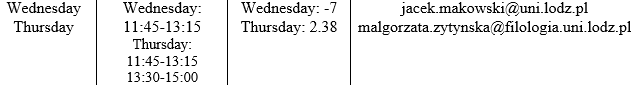 Course title Phonetik 4Sprachniveau B1/B1Unterrichtssprache ist Deutsch und evtl. PolnischCourse title Phonetik 4Sprachniveau B1/B1Unterrichtssprache ist Deutsch und evtl. PolnischCourse title Phonetik 4Sprachniveau B1/B1Unterrichtssprache ist Deutsch und evtl. PolnischUSOS code0100-ERAS720Level (MA/BA/optional)BA, IIBA, IIBA, IISemester (winter/summer) SommerSemester (winter/summer) SommerSemester (winter/summer) SommerSemester (winter/summer) SommerECTS222Language of instructionDeutschDeutschDeutschForm (Lecture, Tutorial, discussion class, Laboratory, or other)Form (Lecture, Tutorial, discussion class, Laboratory, or other)ÜbungenÜbungenNo. of hours282828Course contentDas Seminar hat zum Ziel, die Interferenzfehler, die sich aus den phonologischen Differenzen zwischen dem Deutschen und Polnischen ergeben, in einfachen vorgelesenen Texten und Äußerungen stufenweise zu beseitigen. Je nach dem Ausgangsniveau gilt als Seminarsprache überwiegend/ausschließlich Deutsch. Zwei Stunden wöchentlich sind für die Übungen jeweils im Winter- und Sommersemester vorgesehen.Course contentDas Seminar hat zum Ziel, die Interferenzfehler, die sich aus den phonologischen Differenzen zwischen dem Deutschen und Polnischen ergeben, in einfachen vorgelesenen Texten und Äußerungen stufenweise zu beseitigen. Je nach dem Ausgangsniveau gilt als Seminarsprache überwiegend/ausschließlich Deutsch. Zwei Stunden wöchentlich sind für die Übungen jeweils im Winter- und Sommersemester vorgesehen.Course contentDas Seminar hat zum Ziel, die Interferenzfehler, die sich aus den phonologischen Differenzen zwischen dem Deutschen und Polnischen ergeben, in einfachen vorgelesenen Texten und Äußerungen stufenweise zu beseitigen. Je nach dem Ausgangsniveau gilt als Seminarsprache überwiegend/ausschließlich Deutsch. Zwei Stunden wöchentlich sind für die Übungen jeweils im Winter- und Sommersemester vorgesehen.Course contentDas Seminar hat zum Ziel, die Interferenzfehler, die sich aus den phonologischen Differenzen zwischen dem Deutschen und Polnischen ergeben, in einfachen vorgelesenen Texten und Äußerungen stufenweise zu beseitigen. Je nach dem Ausgangsniveau gilt als Seminarsprache überwiegend/ausschließlich Deutsch. Zwei Stunden wöchentlich sind für die Übungen jeweils im Winter- und Sommersemester vorgesehen.ISCED code0231 Language acquisition0231 Language acquisition0231 Language acquisitionAssessment schemeTestatTestatTestatLecturerContactmarcin.michon@uni.lodz.plmarcin.michon@uni.lodz.plmarcin.michon@uni.lodz.plLiteratureField of study/ programmePhilologische Fakultät / GermanistikPhilologische Fakultät / GermanistikPhilologische Fakultät / GermanistikTimetable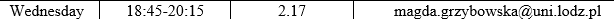 Course title Praktische Grammatik 2Unterrichtssprache ist Deutsch und evtl. PolnischCourse title Praktische Grammatik 2Unterrichtssprache ist Deutsch und evtl. PolnischCourse title Praktische Grammatik 2Unterrichtssprache ist Deutsch und evtl. PolnischUSOS code0100-ERAS738Level (MA/BA/optional)BA, IBA, IBA, ISemester (winter/summer) SommerSemester (winter/summer) SommerSemester (winter/summer) SommerSemester (winter/summer) SommerECTS222Language of instructionDeutschDeutschDeutschForm (Lecture, Tutorial, discussion class, Laboratory, or other)Form (Lecture, Tutorial, discussion class, Laboratory, or other)ÜbungenÜbungenNo. of hours282828Course contentZiel dieser Veranstaltung ist, das Ganze, im Laufe der früheren Semester erworbene Wissen im Bereich der deutschen Grammatik zusammenzufassen und die praktische Anwendung dessen zu üben, indem konkrete lexikalisch-grammatische Strukturen gebraucht werden. Course contentZiel dieser Veranstaltung ist, das Ganze, im Laufe der früheren Semester erworbene Wissen im Bereich der deutschen Grammatik zusammenzufassen und die praktische Anwendung dessen zu üben, indem konkrete lexikalisch-grammatische Strukturen gebraucht werden. Course contentZiel dieser Veranstaltung ist, das Ganze, im Laufe der früheren Semester erworbene Wissen im Bereich der deutschen Grammatik zusammenzufassen und die praktische Anwendung dessen zu üben, indem konkrete lexikalisch-grammatische Strukturen gebraucht werden. Course contentZiel dieser Veranstaltung ist, das Ganze, im Laufe der früheren Semester erworbene Wissen im Bereich der deutschen Grammatik zusammenzufassen und die praktische Anwendung dessen zu üben, indem konkrete lexikalisch-grammatische Strukturen gebraucht werden. ISCED code0231 Language acquisition0231 Language acquisition0231 Language acquisitionAssessment schemeExamenExamenExamenLecturerContactmarcin.michon@uni.lodz.plmarcin.michon@uni.lodz.plmarcin.michon@uni.lodz.plLiteratureField of study/ programmePhilologische Fakultät/ GermanistikPhilologische Fakultät/ GermanistikPhilologische Fakultät/ GermanistikTimetable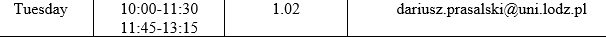 Course title Praktische Grammatik 4Unterrichtssprache ist Deutsch und evtl. PolnischCourse title Praktische Grammatik 4Unterrichtssprache ist Deutsch und evtl. PolnischCourse title Praktische Grammatik 4Unterrichtssprache ist Deutsch und evtl. PolnischUSOS code0100-ERAS739Level (MA/BA/optional)BA, IIBA, IIBA, IISemester (winter/summer) SommerSemester (winter/summer) SommerSemester (winter/summer) SommerSemester (winter/summer) SommerECTS222Language of instructionDeutschDeutschDeutschForm (Lecture, Tutorial, discussion class, Laboratory, or other)Form (Lecture, Tutorial, discussion class, Laboratory, or other)ÜbungenÜbungenNo. of hours282828Course content Ziel dieser Veranstaltung ist, das Ganze, im Laufe der früheren Semester erworbene Wissen im Bereich der deutschen Grammatik zusammenzufassen und die praktische Anwendung dessen zu üben, indem konkrete lexikalisch-grammatische Strukturen gebraucht werden. Course content Ziel dieser Veranstaltung ist, das Ganze, im Laufe der früheren Semester erworbene Wissen im Bereich der deutschen Grammatik zusammenzufassen und die praktische Anwendung dessen zu üben, indem konkrete lexikalisch-grammatische Strukturen gebraucht werden. Course content Ziel dieser Veranstaltung ist, das Ganze, im Laufe der früheren Semester erworbene Wissen im Bereich der deutschen Grammatik zusammenzufassen und die praktische Anwendung dessen zu üben, indem konkrete lexikalisch-grammatische Strukturen gebraucht werden. Course content Ziel dieser Veranstaltung ist, das Ganze, im Laufe der früheren Semester erworbene Wissen im Bereich der deutschen Grammatik zusammenzufassen und die praktische Anwendung dessen zu üben, indem konkrete lexikalisch-grammatische Strukturen gebraucht werden. ISCED code0231 Language acquisition0231 Language acquisition0231 Language acquisitionAssessment schemeExamenExamenExamenLecturerContactmarcin.michon@uni.lodz.plmarcin.michon@uni.lodz.plmarcin.michon@uni.lodz.plLiteratureField of study/ programmePhilologische Fakultät/ GermanistikPhilologische Fakultät/ GermanistikPhilologische Fakultät/ GermanistikTimetable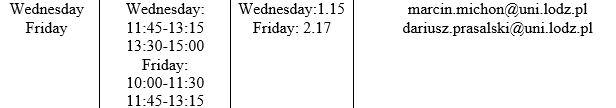 Course title Geschichte der deutschen Literatur 4: Klassik, RomantikUnterrichtssprache ist Deutsch und evtl. PolnischCourse title Geschichte der deutschen Literatur 4: Klassik, RomantikUnterrichtssprache ist Deutsch und evtl. PolnischCourse title Geschichte der deutschen Literatur 4: Klassik, RomantikUnterrichtssprache ist Deutsch und evtl. PolnischUSOS code0100-ERAS741Level (MA/BA/optional)BA, IIBA, IIBA, IISemester (winter/summer) SommerSemester (winter/summer) SommerSemester (winter/summer) SommerSemester (winter/summer) SommerECTS444Language of instructionDeutschDeutschDeutschForm (Lecture, Tutorial, discussion class, Laboratory, or other)Form (Lecture, Tutorial, discussion class, Laboratory, or other)Vorlesung und ÜbungenVorlesung und ÜbungenNo. of hours20 + 2820 + 2820 + 28Course content Das Ziel der Vorlesung (20 Stunden im Semester) und des Proseminars (28 Stunden im Semester) ist es, Studierende mit Hauptproblemen und den wichtigsten Dichtern und Werken von zwei literarischen Epochen deutscher Literatur: Klassik und Romantik vertraut zu machen.Course content Das Ziel der Vorlesung (20 Stunden im Semester) und des Proseminars (28 Stunden im Semester) ist es, Studierende mit Hauptproblemen und den wichtigsten Dichtern und Werken von zwei literarischen Epochen deutscher Literatur: Klassik und Romantik vertraut zu machen.Course content Das Ziel der Vorlesung (20 Stunden im Semester) und des Proseminars (28 Stunden im Semester) ist es, Studierende mit Hauptproblemen und den wichtigsten Dichtern und Werken von zwei literarischen Epochen deutscher Literatur: Klassik und Romantik vertraut zu machen.Course content Das Ziel der Vorlesung (20 Stunden im Semester) und des Proseminars (28 Stunden im Semester) ist es, Studierende mit Hauptproblemen und den wichtigsten Dichtern und Werken von zwei literarischen Epochen deutscher Literatur: Klassik und Romantik vertraut zu machen.ISCED code0231 Language acquisition0231 Language acquisition0231 Language acquisitionAssessment schemeExamenExamenExamenLecturerContactmarcin.michon@uni.lodz.plmarcin.michon@uni.lodz.plmarcin.michon@uni.lodz.plLiteratureField of study/ programmePhilologische Fakultät/ GermanistikPhilologische Fakultät/ GermanistikPhilologische Fakultät/ GermanistikTimetable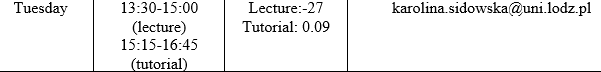 Course title Geschichte der deutschen Literatur 6: Realismus, NaturalismusUnterrichtssprache ist Deutsch und evtl. PolnischCourse title Geschichte der deutschen Literatur 6: Realismus, NaturalismusUnterrichtssprache ist Deutsch und evtl. PolnischCourse title Geschichte der deutschen Literatur 6: Realismus, NaturalismusUnterrichtssprache ist Deutsch und evtl. PolnischUSOS code0100-ERAS742Level (MA/BA/optional)BA, IIIBA, IIIBA, IIISemester (winter/summer) SommerSemester (winter/summer) SommerSemester (winter/summer) SommerSemester (winter/summer) SommerECTS444Language of instructionDeutschDeutschDeutschForm (Lecture, Tutorial, discussion class, Laboratory, or other)Form (Lecture, Tutorial, discussion class, Laboratory, or other)Vorlesung und ÜbungenVorlesung und ÜbungenNo. of hours20 + 2820 + 2820 + 28Course content Ziel der Vorlesung ist es, den Studierenden Grundkenntnisse in Literatur und Kultur der Epoche des poetischen Realismus und des Naturalismus zu vermitteln. Die Vorlesung informiert über die repräsentativen Autoren der Zeit und macht mit den grundlegenden Tendenzen der Epoche des Realismus und des Naturalismus bekannt, indem sie literarische Texte in exemplarischen Einzelanalysen darstellt.Course content Ziel der Vorlesung ist es, den Studierenden Grundkenntnisse in Literatur und Kultur der Epoche des poetischen Realismus und des Naturalismus zu vermitteln. Die Vorlesung informiert über die repräsentativen Autoren der Zeit und macht mit den grundlegenden Tendenzen der Epoche des Realismus und des Naturalismus bekannt, indem sie literarische Texte in exemplarischen Einzelanalysen darstellt.Course content Ziel der Vorlesung ist es, den Studierenden Grundkenntnisse in Literatur und Kultur der Epoche des poetischen Realismus und des Naturalismus zu vermitteln. Die Vorlesung informiert über die repräsentativen Autoren der Zeit und macht mit den grundlegenden Tendenzen der Epoche des Realismus und des Naturalismus bekannt, indem sie literarische Texte in exemplarischen Einzelanalysen darstellt.Course content Ziel der Vorlesung ist es, den Studierenden Grundkenntnisse in Literatur und Kultur der Epoche des poetischen Realismus und des Naturalismus zu vermitteln. Die Vorlesung informiert über die repräsentativen Autoren der Zeit und macht mit den grundlegenden Tendenzen der Epoche des Realismus und des Naturalismus bekannt, indem sie literarische Texte in exemplarischen Einzelanalysen darstellt.ISCED code0231 Language acquisition0231 Language acquisition0231 Language acquisitionAssessment schemeExamenExamenExamenLecturerContactmarcin.michon@uni.lodz.plmarcin.michon@uni.lodz.plmarcin.michon@uni.lodz.plLiteratureField of study/ programmePhilologische Fakultät/ GermanistikPhilologische Fakultät/ GermanistikPhilologische Fakultät/ GermanistikTimetable 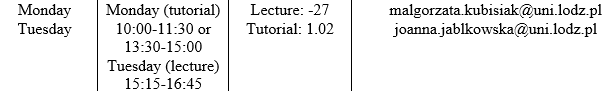 Course title Beschreibende Grammatik der deutschen Sprache 2Unterrichtssprache ist Deutsch und evtl. PolnischCourse title Beschreibende Grammatik der deutschen Sprache 2Unterrichtssprache ist Deutsch und evtl. PolnischCourse title Beschreibende Grammatik der deutschen Sprache 2Unterrichtssprache ist Deutsch und evtl. PolnischUSOS code0100-ERAS744Level (MA/BA/optional)BA, IBA, IBA, ISemester (winter/summer) SommerSemester (winter/summer) SommerSemester (winter/summer) SommerSemester (winter/summer) SommerECTS444Language of instructionDeutschDeutschDeutschForm (Lecture, Tutorial, discussion class, Laboratory, or other)Form (Lecture, Tutorial, discussion class, Laboratory, or other)Vorlesung und ÜbungenVorlesung und ÜbungenNo. of hours20 + 2820 + 2820 + 28Course content Ziel dieser Veranstaltungen ist, die Grundbegriffe der beschreibenden Grammatik der deutschen Sprache zu präsentieren und zu besprechen. Im Rahmen des Proseminars werden alle Grundbegriffe der beschreibenden Grammatik der deutschen Sprache praktisch geübt. Course content Ziel dieser Veranstaltungen ist, die Grundbegriffe der beschreibenden Grammatik der deutschen Sprache zu präsentieren und zu besprechen. Im Rahmen des Proseminars werden alle Grundbegriffe der beschreibenden Grammatik der deutschen Sprache praktisch geübt. Course content Ziel dieser Veranstaltungen ist, die Grundbegriffe der beschreibenden Grammatik der deutschen Sprache zu präsentieren und zu besprechen. Im Rahmen des Proseminars werden alle Grundbegriffe der beschreibenden Grammatik der deutschen Sprache praktisch geübt. Course content Ziel dieser Veranstaltungen ist, die Grundbegriffe der beschreibenden Grammatik der deutschen Sprache zu präsentieren und zu besprechen. Im Rahmen des Proseminars werden alle Grundbegriffe der beschreibenden Grammatik der deutschen Sprache praktisch geübt. ISCED code0231 Language acquisition0231 Language acquisition0231 Language acquisitionAssessment schemeExamenExamenExamenLecturerContactLiteratureField of study/ programmePhilologische Fakultät/ GermanistikPhilologische Fakultät/ GermanistikPhilologische Fakultät/ GermanistikTimetable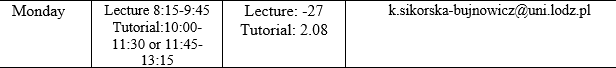 Course title Beschreibende Grammatik der deutschen Sprache 4Unterrichtssprache ist Deutsch und evtl. PolnischCourse title Beschreibende Grammatik der deutschen Sprache 4Unterrichtssprache ist Deutsch und evtl. PolnischCourse title Beschreibende Grammatik der deutschen Sprache 4Unterrichtssprache ist Deutsch und evtl. PolnischUSOS code0100-ERAL745Level (MA/BA/optional)BA, IIBA, IIBA, IISemester (winter/summer) SommerSemester (winter/summer) SommerSemester (winter/summer) SommerSemester (winter/summer) SommerECTS444Language of instructionDeutsch Sprachniveau B2/C1Deutsch Sprachniveau B2/C1Deutsch Sprachniveau B2/C1Form (Lecture, Tutorial, discussion class, Laboratory, or other)Form (Lecture, Tutorial, discussion class, Laboratory, or other)Vorlesung und ÜbungenVorlesung und ÜbungenNo. of hours20 + 1520 + 1520 + 15Course contentZiel dieser Veranstaltungen ist, die Grundbegriffe der Syntax der deutschen Sprache zu präsentieren und zu besprechen. Dabei wird geübt, konkrete sprachliche Erscheinungen in den Originaltexten zu finden, zu definieren und zu analysieren (Pressetexte, Sketchtexte, Anzeigen usw.) Course contentZiel dieser Veranstaltungen ist, die Grundbegriffe der Syntax der deutschen Sprache zu präsentieren und zu besprechen. Dabei wird geübt, konkrete sprachliche Erscheinungen in den Originaltexten zu finden, zu definieren und zu analysieren (Pressetexte, Sketchtexte, Anzeigen usw.) Course contentZiel dieser Veranstaltungen ist, die Grundbegriffe der Syntax der deutschen Sprache zu präsentieren und zu besprechen. Dabei wird geübt, konkrete sprachliche Erscheinungen in den Originaltexten zu finden, zu definieren und zu analysieren (Pressetexte, Sketchtexte, Anzeigen usw.) Course contentZiel dieser Veranstaltungen ist, die Grundbegriffe der Syntax der deutschen Sprache zu präsentieren und zu besprechen. Dabei wird geübt, konkrete sprachliche Erscheinungen in den Originaltexten zu finden, zu definieren und zu analysieren (Pressetexte, Sketchtexte, Anzeigen usw.) ISCED code0231 Language acquisition0231 Language acquisition0231 Language acquisitionAssessment schemeExamenExamenExamenField of study/ programmePhilologische Fakultät/ GermanistikPhilologische Fakultät/ GermanistikPhilologische Fakultät/ GermanistikTimetable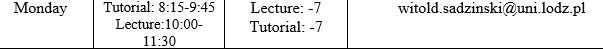 Course title INTERCULTURAL COMMUNICATIONForm*TutorialLevel of courseMAYear/semestersummer semesterECTS5Language of instructionEnglishNo. of hours30Course contentThe objective of the course is to familiarize the students with the principles and the dynamics of intercultural communication, in its both interpersonal and institutional dimension. Drawing on various theories discussing language and communication in the context of culture, the course explores verbal and non-verbal, implicit and explicit ways of coding, communicating and negotiating cultural meanings. Its scope of interest will thus include issues of cultural identity, collectivist vs. individualist societies, communication/negotiation styles, politeness and indirectness in communication, conceptualization of time and space, linguistic manifestations of power, nonverbal communication, etc. Assessment schemeMini projects and testLecturerDr Sandor KlapcsikContactSandor.klapcsik@uni.lodz.plUSOS code0100-ERAS162LiteratureTimetable:Wednesday 13:30-15:00 [-34]Course titleCourse titleCourse titlePERSUASION IN PUBLIC COMMUNICATIONPERSUASION IN PUBLIC COMMUNICATIONForm*Form*Form*tutorialtutorialLevel of courseLevel of courseLevel of courseMAMAYear/semesterYear/semesterYear/semestersummer semestersummer semesterECTSECTSECTS66Language of instructionLanguage of instructionLanguage of instructionEnglishEnglishNo. of hoursNo. of hoursNo. of hours3030Course content (max. 1000 characters)Course content (max. 1000 characters)Course content (max. 1000 characters)The objective of the course is to familiarize the students with the mechanisms of persuasion and propaganda in their verbal and visual dimension, and their significance for both interpersonal and institutional communication. It will also focus on rhetoric in everyday and public life, and the use of rhetorical figures and strategies with a view to changing the attitudes of the audience.Some of the topics covered:Rhetoric: from Aristotle to contemporary times. Types of persuasion and the role of language in that rocess.Rhetorical tools and strategies of effective communication.Basics of argumentation.Everyday rhetoric.Visual persuasion.The rhetoric of public discourse.Masters of persuasion and propaganda.Persuasion of advertising discourse.Propaganda: types, tools and goals.The mystery of NLP.The objective of the course is to familiarize the students with the mechanisms of persuasion and propaganda in their verbal and visual dimension, and their significance for both interpersonal and institutional communication. It will also focus on rhetoric in everyday and public life, and the use of rhetorical figures and strategies with a view to changing the attitudes of the audience.Some of the topics covered:Rhetoric: from Aristotle to contemporary times. Types of persuasion and the role of language in that rocess.Rhetorical tools and strategies of effective communication.Basics of argumentation.Everyday rhetoric.Visual persuasion.The rhetoric of public discourse.Masters of persuasion and propaganda.Persuasion of advertising discourse.Propaganda: types, tools and goals.The mystery of NLP.Assessment schemeAssessment schemeAssessment schemeClass Presentations: 25%; Participation/Assignments: 25% 
Final Project: 50% Class Presentations: 25%; Participation/Assignments: 25% 
Final Project: 50% LecturerLecturerLecturerProf. Piotr CapProf. Piotr CapContactContactContactpiotr.cap@uni.lodz.plpiotr.cap@uni.lodz.plUSOS codeUSOS codeUSOS codeTimetableTimetableTimetableTuesday, 15:15-16:45, room -34Tuesday, 15:15-16:45, room -34Course titlePRACTICAL ENGLISH – INTEGRATED SKILLS (PNJA)PRACTICAL ENGLISH – INTEGRATED SKILLS (PNJA)Form*TutorialTutorialLevel of courseBABAYear/semester1st , 2nd, 3rd year; semester 1-6.Please note that before joining the course, all students are required to take an online placement test, based on the results, they are allocated to a particular practical English group. Placement test is distributed online about two weeks before the beginning of a given semester. Students are provided with the access dates (2-3 days), the link and login details via email. Students who fail the placement test will not be accepted for the course.1st , 2nd, 3rd year; semester 1-6.Please note that before joining the course, all students are required to take an online placement test, based on the results, they are allocated to a particular practical English group. Placement test is distributed online about two weeks before the beginning of a given semester. Students are provided with the access dates (2-3 days), the link and login details via email. Students who fail the placement test will not be accepted for the course.ECTS4 4 Language of instructionEnglishEnglishNo. of hours6060Course content (max. 1000 characters)The course develops the general command of English, systematically strengthening the students’ competence in all four language skills, enhancing their range of vocabulary, and creating opportunities for using the acquired knowledge and skills in natural and effective communication both in speaking and in writing.The course develops the general command of English, systematically strengthening the students’ competence in all four language skills, enhancing their range of vocabulary, and creating opportunities for using the acquired knowledge and skills in natural and effective communication both in speaking and in writing.Assessment schemeSemester credit is granted on the basis of attendance, regular preparation, and active participation in class, as well as of achievement tests.Examination (at the end of semester) consisting of reading and listening comprehension, writing, and speaking, as well as a lexical/grammatical test.Semester credit is granted on the basis of attendance, regular preparation, and active participation in class, as well as of achievement tests.Examination (at the end of semester) consisting of reading and listening comprehension, writing, and speaking, as well as a lexical/grammatical test.LecturerThere are a number of groups at different levels taught by different lecturers.There are a number of groups at different levels taught by different lecturers.ContactPractical English – Integrated Skills (PNJA) coordinator: dr  Anna Wieczorek anna.wieczorek @uni.lodz.plPractical English – Integrated Skills (PNJA) coordinator: dr  Anna Wieczorek anna.wieczorek @uni.lodz.plUSOS code0100-ERAS6030100-ERAS603LiteratureThematically selected materials from practical English course books and practice tests up to the C1 level - according to the Common European Framework of Reference for Languages (CEFR). Thematically selected materials from practical English course books and practice tests up to the C1 level - according to the Common European Framework of Reference for Languages (CEFR). Timetable: ONLY IF YOU HAVE TAKEN AND PASSED PLACEMENT TESTTo take placement test please contact: mr Szymon Pędziwiatr szymon.pedziwiatr@uni.lodz.plONLY IF YOU HAVE TAKEN AND PASSED PLACEMENT TESTTo take placement test please contact: mr Szymon Pędziwiatr szymon.pedziwiatr@uni.lodz.plCourse titleWRITING AND TEXT ANALYSIS 2.Form*TutorialLevel of courseBAYear/semester1st year, summer semesterECTS3Language of instructionEnglishNo. of hours30Course content (max. 1000 characters)The course introduces students to systematic practice of writing in English. It also presents basic principles of English academic writing and academic honesty.Writing as a language skill and a cognitive activity. Writing process. Pre-writing, editing. Text genres. Description. Narration. Language devices. The paragraph, its elements and qualities, coherence, development, unityUpon completion of this course the student:1. knows the basic characteristic features of the English written text 2. has basic knowledge of a system of documentation (MLA lub APA) 3. knows the principles of academic honesty 4. appreciates the role of writer’s reader awareness for the effectiveness of written communication5. knows strategies of efficient writing, mainly pre-writing and editing6. can use source texts to support his/her reasoning in a text 7.  can identify the most important information in a text, as well as summarize and paraphrase it 8. can make appropriate references to sources in his/her text, using a documentation system (MLA or APA) 9. can make a correct list of Works Cited/References10.  can respond to reader expectations in his/her text 11. can enter writing process efficiently, and quite efficiently edit his/her text12. understands the meaning and intentions of a read text13.  uses English quite efficiently and correctly to express his/her ideas in writing14. appreciates the role of writing in information transfer. 15. understands the author’s responsibility for the conveyed information and is ready to accept it 16. develops a positive attitude to writing as a mental and cognitive activityAssessment schemeWritten test after the first term and written final test.
To obtain a passing semester grade student should achieve an average of  60% on both tests.LecturerDr Łukasz SalskiMgr Charlie IvamyMgr John CrustContactlukasz.salski@uni.lodz.pl, charles.ivamy@uni.lodz.pl, john.crust@uni.lodz.pl USOS code0100-ERAS116LiteratureDollahite, N. and Haun, J. 2012. Sourcework. Academic Writing from Sources. Boston: Heinle.VanderMey R., Meyer, V., Van Rys, J., Kemper, D., Sebranek, P. 2007. The College Writer. A Guide to Thinking, Writing, and Researching. Boston: Houghton Mifflin Company.Reid, J. Writing Myths. Ann Arbor: University of Michigan Press.Timetable: Choose any of the groups:Thursday, 8.15-9.45, Mgr John Crust [-04]Friday, 8.15-9.45, Mgr John Crust [-04]Friday, 11.45-13.15, Mgr Charlie Ivamy [0.33]Friday, 13.30-15.00, Mgr Charlie Ivamy [2.53]Friday, 15.15-16.45, Mgr Charlie Ivamy [0.33]Course titlePHONETICS 2Form*TutorialLevel of courseBA, Year/semester1st year/summerECTS2  Language of instructionEnglishNo. of hours30Course content (max. 1000 characters)The aim of the course is to raise students’ awareness of the sound system of standard British English, introduce them to the phonetic representations of sounds and to basic connected speech processes as well as to provide systematic practice to help them improve their pronunciation performance and listening comprehension skills.Course content:Sounds (vowels and consonants)The basics of connected speech (sentence stress, link-up, weak and strong forms)Phonemic transcription of a short text or dialogAssessment schemeAt least 80% attendance and active participation in classTests (passing score: 65%)Homework assignments (e.g. in the form of recordings and reading from transcription)Oral tests (improvement is required in the student’s pronunciation performance)Written test: the transcription of a short listening passage in phonemic script (the student is required to produce a generally accurate transcription of the text)LecturerAnna Gralińska-BrawataAnna JaroszAleksandra MatysiakContactanna.jarosz@uni.lodz.pl, anna.brawata@uni.lodz.plUSOS code0100-ERAS090LiteratureBaker, A. Ship Or Sheep, Cambridge University Press, 1977Baker, A. Ship Or Sheep, Cambridge University Press, 2006Bowler, B. & Cunningham, S. Headway Upper-Intermediate Pronunciation, Oxford University PressBowler, B. & Cunningham, S. New Headway Upper-Intermediate Pronunciation Course, Oxford University PressHancock, M. English Pronunciation in Use Intermediate, Cambridge University PressHancock, M. Pronunciation Games, Cambridge University PressJones, D. Cambridge English Pronouncing Dictionary, Cambridge University PressMańkowska, A., Nowacka, M., Kłoczowska, M., How Much Wood Would a Woodchuck Chuck? WSIiZSawala, K., Szczegóła, T., Weckwerth, J., Say It Right, MultimedialnyKursWymowyAngielskiej, Super Memo WorldTimetable:Choose any of the groups:Thursday, 8.15-9.45, dr Anna Gralińska-Brawata, -05Tuesday, 10.00-11.30, dr Anna Jarosz, 0.39Wednesday, 10-11:30, dr Anna Gralińska-Brawata, 0.39Friday, 10-11:30, dr Anna Jarosz, 0.39Tuesday 10-11:30, dr Aleksandra Matytsiak, 0.05Course titlePRACTICAL GRAMMAR 2Form*TutorialLevel of courseBA level. Student is expected to have achieved level C1 (or higher) of the  Common European Framework of Reference for Languages (CEFR). Completion of Practical Grammar 2 or equivalent is recommended.Year/semester2st  year /summer semesterECTS                       2Language of instructionEnglishNo. of hours30Course content (max. 1000 characters)Conditionals- typology and variations. WISH-clauses, subjunctives and ‘unreal’ past. Introduction to verb complementation. Verb patterns with THERE and IT. Verb patterns with infinitives and with gerunds. Relative clauses and relative pronouns. Participle clauses and infinitive clauses. Adjectival clauses and noun clauses. Adverbial clauses and subordinating  conjunctions. Finite and non-finite clauses - practice in structural conversion. Passive and causative forms. Practice in error correctionAssessment schemeClass performance. Written midterm test and written final test. To obtain a passing semester grade student should achieve an average of  60% on both tests. Lecturerdr Jerzy Gaszewski, mr Krzysztof Lewoc, dr Aleksandra Majdzińska-KoczorowiczContactKrzysztof.lewoc@uni.lodz.pl, jerzy.gaszewski@uni.lodz.pl USOS code0100-ERAL285LiteratureM. Foley & D. Hall, My Grammar Lab Advanced C1/C2, Pearson 2015. 
B. D. Graver, Advanced English Practice (3rd ed.), OUP 1986.
M. Vince, Advanced Language Practice (3rd ed.), Macmillan 2009.Timetable:Choose any of the groups:Friday, 10:00 – 11:30  dr Jerzy Gaszewski  2.53Friday, 11:45 – 13:15  dr Jerzy Gaszewski  2.53Friday, 13:30-15:00 dr Jerzy Gaszewski  2.53Monday, 11:45 – 13:15  Krzysztof Lewoc -04Monday, 13:30-15:00 Krzysztof Lewoc -04Course titleINTRODUCTION TO LINGUISTICSForm*TutorialLevel of courseBAYear/semester1st year, summer semesterECTS3Language of instructionEnglishNo. of hours30Course content (max. 1000 characters)The course will present an up-to-date approach to describing and analyzing language (with special reference to English), and introduce main contemporary linguistic theories. Additionally different types of languages will be discussed and exemplified. The course will equip students with appropriate tools for analyzing and understanding the phenomenon of human language.Course content1. Language and linguistics (key concepts, terminology and definitions).2. Features and functions of language.3. Levels of linguistic description (from sounds to sentences and texts), and sub-branches of linguistics (from phonetics and phonology to text grammar).4. Investigating signs (introduction to semiotics).5. Investigating words and vocabulary  (introduction to English morphology, word-formation, lexicology and lexicography).6. Investigating structures and sentences (introduction to English syntax).7. Investigating meaning (introduction to semantics).8. Investigating language use (introduction to pragmatics).9. Investigating texts and discourse (introduction to text grammar and discourse analysis).10. Language variety, language contact and language change (introduction to the history of English, and Indo-European linguistics).11. Investigating first language acquisition and second language learning. 12. Language, mind/brain, and reality (introduction to psycholinguistics).13. Language and society (introduction to sociolinguistics).14. Contemporary schools of linguistics (introduction to structural, generative, functional, and cognitive linguistic thought).15. Introduction to applied linguistics (translation studies, communication studies).Upon completion of this course the student is able to:use correctly linguistic terminology;identify ways of analyzing and describing language and linguistic phenomena;practically use ‘knowledge of language’ and ‘knowledge about language’, recognize processes involved in language development, and identify types of languages;recognize and classify vocabulary types, word-formation process and syntactic structures;analyze semantic and pragmatic properties of texts and discourse;explain reasons underlying language contact, and the causes for borrowings.Assessment schemeWritten test after the first term and written final test.
To obtain a passing semester grade student should achieve an average of  60% on both tests.LecturerDr Wiktor Pskit Dr hab. Janusz BadioDr Aleksandra Majdzińska-KoczorowiczContactWiktor.pskit@uni.lodz.pl    Janusz.badio@uni.lodz.pl aleksandra.majdzinska@uni.lodz.plUSOS code0100-ERAS33LiteratureBobrowski, I. 1998. Zaproszenie do językoznawstwa. Kraków: Instytut Języka Polskiego PAN.Crystal, D. 1987. The Cambridge Encyclopedia of Language. Cambridge: CUP.Fromkin, V. & P. Rodman, 1993. An Introduction to Language. New York: Harcourt Brace Jovanovich (5th edn.).Lewandowska-Tomaszczyk, B. ed. 2010. New Ways to Language. Łódź: Wydawnictwo UŁ.Plag, I. et al. 2007. Introduction to English Linguistics. Berlin : Mouton de Gruyter.Yule, G. 2006. The Study of Language. Cambridge: CUP (3rd edn.).Timetable: Choose any of the groups:Wednesday, 11:45 – 13:15, Dr Wiktor Pskit [-05]Wednesday, 10-11.30, dr Aleksandra Majdzińska-KoczorowiczThursday, 11:45 – 13:15  , Dr hab. Janusz Badio [0.06]Thursday, 13.30-15.00, Dr hab. Janusz Badio [0.06]Thursday, 15.15-16.45, Dr Janusz Badio [0.06]Course titleBRITISH HISTORY AND CULTURE 2.Form*Lecture + TutorialLevel of courseBAYear/semester1st year, summer semesterECTS6Language of instructionEnglishNo. of hours15 + 30Course content (max. 1000 characters)The purpose of the classes is to acquaint the students with the features of contemporary multicultural society of the UK in political and historical contextCourse content:1. English regionalism: North / South divide; the notions of a nation and a state2. political position of Scotland, Wales, Northern Ireland; historical connections with England; devolution and formation of Parliaments; cultural and institutional autonomy3. political institutions; reform of the House of Lords; devolution; the role of the Prime Minister; main political parties; position of women in political life; the role of monarchy in the 21st century; Commonwealth in post-imperial era4. educational system; types of schools; admission services; financing of higher education; challenges of the educational system in the era of multiculturalism5. the role of mass media in the 21st century; local and national media; the role of Tv in the process of homeginising of the British society6. religion and its place7. the arts: painting and architecture; main museums and art galleries8. class system in the 21st centuryUpon completion of this course the student:1. can recall facts which are crucial to the understanding of the political and economic position of the UK in the European Union2.  identifies the notions relating to the cultural context and can define the political and historical background of the changes taking place in contemporary British society3. student follows changes taking place in contemporary British society and can formulate his own opinionsAssessment schemeActive participation in the classes; presentation on a given topic; testLecturerProf. Agnieszka ŁowczaninDr Justyna StępieńProf. Joanna KruczkowskaDr Tomasz FisiakContactagnieszka.lowczanin@uni.lodz.pl USOS code0100-ERAS100Literature1.David P. Christopher, British Culture: An Introduction. London: Routledge, 2006.2.D. Morley, K. Robins, eds., British Cultural Studies. Geography, Nationality and Identity. Oxford: Oxford University Press, 2005.3.David McDowall, Britain in Close-Up, Harlow: Longman, 2003.4.John Oakland, Contemporary Britain. A Survey with Texts. London: Routledge, 2008.5.Mike Storry, Peter Childs, eds., British Cultural Identities. 2002.Timetable: You need to attend both lecture and tutorialLecture : Wednesday, 17-17.45, Prof. Agnieszka Łowczanin [A2]
Tutorial (For tutorial choose any of the groups):Monday, 10.00-11.30, Dr Katarzyna Ostalska [0.06]
Thursday, 15.15-16.45, Dr Justyna Stępień [2.55]Thursday, 10.00-11.30, Prof. Joanna Kruczkowska [0.05]Thursday, 11:45 – 13:15  , Prof. Joanna Kruczkowska [0.05]Thursday, 13.30-15.00, Prof. Joanna Kruczkowska [0.05]Course titleBRITISH LITERATURE 2Form*Lecture + TutorialLevel of courseBAYear/semester1st year, summer semesterECTS9Language of instructionEnglishNo. of hours15 + 45Course content (max. 1000 characters)The goal of the course is to acquaint the students with the most important literary works in the history of British literature, from the 19th century up to (post-)modernity.Course content:Victorian novelModernism – prose and poetryTheatre of the AbsurdPostmodernismContemporary British proseUpon completion of this course the student is able to:1. list the most important writers in the history of British literature in the 2nd half of the 19th and in the 20th century, and define the characteristics of their works and their place in the development of various movements and genres. 2. define and use the basic terms of literary criticism.3. relate, and differentiate, various literary works on the basis of selected motifs and formal tropes.4. distinguish and present the basic characteristics of various literary genres.5. display the ability to search for additional information concerning authors and their works and to analyse and use this information.6. work in a group, performing different roles in it.7. think critically, defend one’s opinion and synthesise the opinions of the group.Assessment schemeDiscussions		Groupwork		Quiz/quizzes		Final examLecturerProf. Jerzy JarniewiczProf. Agnieszka ŁowczaninDr Marta GoszczyńśkaDr Ewa WiśniewskaDr hab. Małgorzata HołdaContactagnieszka.lowczanin@uni.lodz.pl USOS code0100-ERAS104LiteratureTimetable: You need to attend both lecture and tutorialLecture : Wednesday, 17.45-18:30, Prof. Agnieszka Łowczanin A2
Tutorial (For tutorial choose any of the groups):Monday, 11.45-14.15, prof. Katarzyna Ostalska [0.06]Tuesday, 10.00-12.30, Prof. Jerzy Jarniewicz [2.20]Tuesday, 13.30-16.00, Prof. Jerzy Jarniewicz [2.20]Friday, 9.00-11.30, dr Ewa Wiśniewska [0.05]Friday, 11.45-14.45, dr Ewa Wiśniewska [0.05]
Friday, 10.00-11.30, Monday 19.30-20.15, dr Ewa Wiśniewska [2.53 & online]Course titleAMERICAN LITERATUREForm*Lecture + TutorialLevel of courseBAYear/semester1st year, summer semesterECTS6Language of instructionEnglishNo. of hours15 + 30Course content (max. 1000 characters)Course ContentThe imagist poem: selected poems by Ezra Pound, W.C. Williams, H.D. and early Wallace Stevens; Pound’s “A Retrospect”Ernest Hemingway In Our Time and The Sun Also Rises, or A Farewell to ArmsF. Scott Fitzgerald The Great Gatsby and Babylon RevisitedWilliam Faulkner (possibly two sessions) “The Bear” and “Delta Autumn” or one of the great novels (The Sound and the Fury, As I Lay Dying, Absalom, Absalom, Light in August)Poetry of Mid-century: Roethke, Lowell, Bishop, Ginsberg and the Beats, New York SchoolNovel of the 50s: Rabbit Run or Adventures of Augie March or Catcher in the Rye or Invisible Man, stories (or novels) to illustrate the rise of ethnic (Black, Jewish, possibly Native American) literatures8. John Barth/Donald Barthelme9. a selection of texts representative of developments in the fiction of the 80s and 90s (e.g.: Don DeLillo, Raymond Carver, Joyce Carol Oates, L. M. Silko or Louise Erdrich, Paul Auster, Tim O’Brien, B. A. Mason, Ann Tyler, Cormac MacCarthy)       10-11 American Drama: O’Neill, Williams, MillerLearning outcomes:preparation for the examfamiliarity with the selected worksability to identify interconnections between the studied works ability to express thoughts on literature in speech and writingAssessment schemeThe course ends with a written examination after each semester of study. Students’ performance is also assessed on the basis of their regular attendance, active class participation, individual and group presentations, written assignments and tests.LecturerProf.  Kacper BartczakDr Krzysztof MajerDr Mark TardiContactkacper.bartczak@uni.lodz.pl USOS code0100-ERAS106LiteratureBasic textbook: The Norton Anthology of American Literature, Nina Baym, ed., fifth edition, vol. I & II (New York: Norton, 1989). Other texts will be provided or indicated.Timetable: You need to attend both lecture and tutorialLecture : Wednesday, 15.15-16.00, Prof. Kacper Bartczak [A2]Tutorial (For tutorial choose any of the groups):Wednesday, 10.00-11.30, Prof. Kacper Bartczak [2.55]Wednesday, 11:45 – 13:15, Prof. Kacper Bartczak [2.55]Wednesday, 10.00-11.30, Dr Krzysztof Majer [0.33]Wednesday, 11:45 – 13:15, Dr Krzysztof Majer [0.33]Thursday, 10.00-11.30, Dr Mark Tardi [0.06]Course title Intertextual Encounters: Interrogating the Presence of Art in Literature, Film and Music VideoForm*TutorialLevel of courseBAYear/semester2nd year, summer semesterECTS5Language of instructionEnglishNo. of hours30Course contentWorks of art have often been appropriated and repurposed by other artists, working in different art forms.The course is designed to make you aware of the multiple relationships that exist between visual and literary/textual art forms, and to invite you to explore the turbulent and often subversive nature of those relationships. The main objectives of the course are to learn how to read works intertextually, i.e., to identify how artworks have been appropriated by other artists; to explore the interrelationship between different art forms; and to reflect on the nature of a creative process which is inspired by artworks ancient and modern.We will focus primarily on the presence of visual arts (e.g., painting, sculpture, and photography) in 20th and 21st century literature, film and music video, engaging in an analysis of representative literary and visual sources, and selections from critical and theoretical texts. You will study work by W.H. Auden, Seamus Heaney, Tony Harrison, Beyonce, and more. You will be encouraged to adopt individual, creative approaches to works of art and literature; and to explore such concepts as intermediality and ekphrasis.Assessment schemeLecturerDr Agata HandleyContactagata.handley@uni.lodz.pl USOS codeLiteratureTimetable:Tuesday, 15.15-16.45, [-05]Course titleFreaksForm*tutorialLevel of courseBAYear/semester2nd  year, summer semesterECTS5Language of instructionEnglishNo. of hours30Course content (max. 1000 characters)What were freak shows and why did they disappear from our cultural landscape? Who were freaks? How were people with atypical bodyminds ‘made’ freaks? Who are contemporary freaks?The course looks into representations of freaks and freak shows (in literature, film, arts, and the media) and their evolution in the 20th and 21st centuries. We are going to reflect on these cultural texts, using analytical tools offered by contemporary critical disability studies (the models of disability, Rosemarie Garland-Thomson’s theory of staring, crip theory, the concept of a supercrip, and more).The works that we are going to examine include: Freaks (1932, dir. Tod Browning), The Elephant Man (dir. David Lynch), Fur: An Imaginary Portrait of Diane Arbus (2006, dir. Steven Shainberg), poems about the ‘Little Man from Nuremberg’ (Matthias Buchinger) and the ‘Irish Giant’ (Charles Byrne), fragments of Katherine Dunn’s novel Geek Love (1989), and performances by Mat Fraser.Assessment schemeLecturerDr Katarzyna OjrzyńskaContactkatarzyna.ojrzynska@uni.lodz.pl USOS codeLiteratureTimetable:Tuesday, 15.15-16.45, [0.06]Course titleFilm & Modern MediaForm*TutorialLevel of courseBAYear/semester2nd year, summer semesterECTS5Language of instructionEnglishNo. of hours30Course content (max. 1000 characters)This course aims to familiarize students with the narratological analysis of cinema and provide a brief introduction to filmmaking. The course also shows how different types of media are used in visual and digital culture, as well as in everyday life. Special attention is paid to the narrative analysis of films. The course will contain presentations by the teacher as well as the students, who will have the opportunity to shoot short films on their phones during the classes. Ideally, the final outcome of the course is a short film by a small group of students, a documentary or realist piece about Lodz or their hometown, which mirrors the discussed topics in class.Assessment schemeLecturerDr Sandor KlapcsikContactSandor.klapcsik@uni.lodz.pl USOS codeLiteratureTimetable: Tuesday, 15.15-16.45, [2.55]Course titleA Century of African American Women PlaywrightsForm*tutorialLevel of courseBAYear/semester2nd  year, summer semesterECTS5Language of instructionEnglishNo. of hours30Course content (max. 1000 characters)African American women have been writing plays at least since the Harlem Renaissance and the American Little Theatre Movement (1910s-1920s). Over the course of a century, Black playwrights have addressed racism, African American history, urban blight, a changing workplace, and Black American womanhood in a variety of styles ranging from so-called kitchen sink realism to comedy, fantasy, and abstraction.  The readings in the course do not exhaust the possibilities for study but they will get you attuned to a rich trove of varied, important writing.Assessment schemeLecturerProf. Dorothy ChanskyContactDorothy.chansky@uni.lodz.pl USOS codeLiteratureTimetable:Tuesday, 15.15-16.45, [0.05]Course titleLinguistic and bimodal forms of expressionForm*tutorialLevel of courseBAYear/semester2nd  year, summer semesterECTS5Language of instructionEnglishNo. of hours30Course content (max. 1000 characters)In this course students will have the opportunity to investigate various verbal and verbo-visual forms of expression in such areas as advertisements, social campaigns, comics, or Internet memes in order to discuss their communicative effectiveness. It aims at offering an insight into chosen cognitive linguistics concepts such as mental construal and perspective, conceptual metaphor and metonymy, conceptual blending, framing. A focus will also be placed on basic notions from the field of visual communication. The course will also highlight the variant nature of language and the possibility of alternate ways of expression.Assessment schemeLecturerDr Aleksandra Majdzińska-KoczorowiczContactAleksandra.majdzinska@uni.lodz.pl USOS codeLiteratureTimetable:Wednesday, 11.45-13.15, [-04]Course title“All but Death, can be Adjusted”: Loss, Grief, and BibliotherapyForm*tutorialLevel of courseBAYear/semester2nd  year, summer semesterECTS5Language of instructionEnglishNo. of hours30Course content (max. 1000 characters)This course will look at various representations of loss and grief in literature and culture. It will explore how those representations and reflections upon death-related issues can help grieving people as well as those who support them. Some of the questions we will try to answer in this course are: Do we all grieve the same? What are the most common grief reactions? What should we say when someone close to us grieves? How do people try to tame their fear of death? What are the main stages of the bibliotherapeutic process? What mourning rituals are still in existence?While the leading theme of this course may strike one as grave or even morbid, the works we will look at offer not only comforting ideas with which many people can easily identify, but also a lot of dark humor that can help brighten the thought about the one thing none of us can avoid in the end.Assessment schemeLecturerDr Katarzyna MałeckaContactkatarzyna.malecka@uni.lodz.pl USOS codeLiteratureTimetable:Wednesday, 11.45-13.15, [2.20]Course titleLinguistic puzzles in SYNTAX and MORPHOLOGY (and different ways to solve them)Form*tutorialLevel of courseBAYear/semester2nd  year, summer semesterECTS5Language of instruction EnglishNo. of hours 30Course content (max. 1000 characters)The objective of the course is to give students an overview of the syntactic and morphological variation across different languages of the world. The course analyzes linguistic puzzles/problems and provides a unique educational activity that combines analytic reasoning and linguistic/cultural awareness. Students learn about the richness, diversity and systematicity of language, while exercising natural logic and reasoning skills. Additionally students discover ways in which speakers of different languages approach reality.Assessment schemeLecturerDr Przemysław OstalskiContactprzemyslaw.ostalski@uni.lodz.pl USOS codeLiteratureTimetableWednesday, 11.45-13.15 & 15.15-16.45 [2.53]Course titleYiddish Language and Culture, in EnglishForm*tutorialLevel of courseBAYear/semester2nd  year, summer semesterECTS5Language of instructionEnglishNo. of hours30Course content (max. 1000 characters)Yiddish was the traditional language of the Jewish people in Poland and Eastern Europe for centuries. Gradually, this unique culture and language would spread far and wide, to the United States, Canada, Argentina, and beyond, impacting local cultures and pop culture in one form or another. The children of Yiddish-speaking immigrants from Poland and Eastern Europe pretty well invented Hollywood, the comic book superhero (Superman and Batman are Jewish; Spider-Man is half Jewish, half Czech), and Las Vegas as we know it today. Literature, cinema, and theater also grew from the Yiddish language and culture. Of course, Łódź played a central role in the story, being the second largest Yiddish center in Europe (after Warsaw) before the Second World War, the third largest in the world. Yiddish, no doubt, impacted Polish culture, and vice versa. Curiously, feminism also has an interesting role in the history, Yiddish being the so-called “mama-loshen,” the mother tongue, the mother language. This course will look at the incredible world of Yiddish language and culture, in English, with a multi-media approach, looking at film, music, radio, and more.Assessment schemeLecturerJohn Crust M.A.Contactjohn.crust@uni.lodz.pl USOS codeLiteratureTimetable:Wednesday, 11.45-13.15, [0.05]Course titleCourse titleCourse titleFundamental Questions of LanguageForm*Form*Form*tutorialLevel of courseLevel of courseLevel of courseBAYear/semesterYear/semesterYear/semester2nd  year, summer semester ECTSECTSECTS5Language Language Language EnglishNo. of hoursNo. of hoursNo. of hours30Course contentCourse contentCourse contentOn this course, you will be asked to consider the most fundamental questions concerning language and its use. The class will be discussion based, and each week we’ll try to answer such questions as: Where does language come from? Can we think without language? How does language refer to reality? How is language linked to thought? Does language have rules and how would we know? Although these questions are philosophical in nature, we’ll be addressing them as linguists and particularly interested in the way that they impact on the practice of linguistics.Assessment schemeAssessment schemeAssessment schemeLecturerLecturerLecturerDr hab. Martin HintonContactContactContactmartin.hinton@uni.lodz.pl USOS codeUSOS codeUSOS codeLiteratureLiteratureLiteratureTimetable:Timetable:Timetable:Wednesday, 11.45-13.15 & 13.30-15.00, [0.06]Course titleMulticulturalism, Colonization and Migration in English-Speaking CountriesMulticulturalism, Colonization and Migration in English-Speaking CountriesForm*TutorialTutorialLevel of courseBABAYear/semester2nd  year, summer semester2nd  year, summer semesterECTS55Language of instructionEnglishEnglishNo. of hours3030Course content (max. 1000 characters)The aim of the course is to give an introduction to multiculturalism, that is, ethnic and cultural diversity, especially how these phenomena appear in various English-Speaking cultures. The texts and feature films of the class focus on ethnic identity, post-colonialism, diasporas, migration, and exile, as well as the unfortunate effects of racism in society and culture. Many of the films and stories are by hyphenated authors, migrants themselves, which occasionally raises the questions of auto-biography and documentary style realism in their works.The aim of the course is to give an introduction to multiculturalism, that is, ethnic and cultural diversity, especially how these phenomena appear in various English-Speaking cultures. The texts and feature films of the class focus on ethnic identity, post-colonialism, diasporas, migration, and exile, as well as the unfortunate effects of racism in society and culture. Many of the films and stories are by hyphenated authors, migrants themselves, which occasionally raises the questions of auto-biography and documentary style realism in their works.Assessment schemeLecturerDr Sandor KlapcsikDr Sandor KlapcsikContactSandor.klapcsik@uni.lodz.pl Sandor.klapcsik@uni.lodz.pl USOS codeLiteratureTimetable:Wednesday, 11.45-13.15, [2.02]Wednesday, 11.45-13.15, [2.02]Course title Stuff: Everyday Objects in North American Women’s WritingForm* tutorialLevel of courseBAYear/semester  2nd  year, summer semesterECTS5Language of instructionEnglishNo. of hours30Course content (max. 1000 characters)The course borrows its title from the American art critic Lucy R. Lippard’s 2023 book Stuff:  Instead of a Memoir—a tribute to the objects that have turned out to be particularly significant in her life. We will focus on the literary texts similarly focused on the significance of material culture, paying special attention to the writers’ attention to our everyday environment and the objects one encounters, acquires, or accumulates during one’s lifetime. Fascinated with the status of objects in writing as well as the ways in which we tend to form attachments with different possessions, some of the most interesting North American authors writing today have  celebrated, or critiqued, the appeal of various items in their work. We will examine a selection of notable 20th- and 21st-century texts that showcase interesting, often unconventional literary treatments of objects, including works of such authors as Gertrude Stein, Bernadette Mayer, Anne Boyer, Lisa Robertson, Divya Victor, Stacy Szymaszek, Lyn Hejinian, and Lydia Davis.Assessment schemeLecturerProf. Małgorzata MykContactmalgorzata.myk@uni.lodz.plUSOS codeLiteratureTimetable:Wednesday, 15.15-16.45, [-25]Course titleGothic IntertextsForm*tutorialLevel of courseBAYear/semester2nd  year, summer semesterECTS5Language of instructionEnglishNo. of hours30Course content (max. 1000 characters)The class aims is to analyse selected aspects of Gothicism as a (pop)cultural phenomenon, with a particular focus on Gothic intertexts in the widely understood visual and aural spheres (cinema, music/video). Students will be acquainted not only with the concepts of intertextuality but also interpictoriality, intermediality and transmediality to discuss a range of Gothic-inspired films and music videos. Assessment will be based upon two major tasks, i.e. a movie review and a presentation on a music video of one’s choice, as well as active participation in the discussions throughout the semester.Assessment schemeLecturerDr Tomasz FisiakContacttomasz.fisiak@uni.lodz.pl USOS codeLiteratureTimetable:Wednesday, 15.15-16.45, [2.20]Course titleWord-formation across languagesForm*tutorialLevel of courseBAYear/semester2nd  year, summer semesterECTS5Language of instructionEnglishNo. of hours30Course content (max. 1000 characters)The aim of the course is to explore topics in word-formation in English, Polish and (selected) other languages and to equip students with research tools facilitating contrastive word-formation studies. The issues to be discussed include basic concepts in morphology and word-formation, simple and complex words, inflection and derivation, productivity in word-formation. Our major concern is a contrastive approach to word-formation processes in English, Polish and (selected) other languages so that we can identify both similarities and differences regarding the ways in which the relevant languages employ the mechanisms of word-formation.Assessment schemeLecturerDr Wiktor PskitContactwiktor.pskit@uni.lodz.pl USOS codeLiteratureTimetable:Wednesday, 15.15-16.45, [0.05]Course titleEnglish Grammar Beyond the SentenceForm*tutorialLevel of courseBAYear/semester3rd  year, summer semesterECTS5Language of instructionEnglishNo. of hours30Course content (max. 1000 characters)The goal of this course is to deepen and broaden the knowledge of the relationships among parts of the sentence, to understand how form and meaning are related, and to describe how sentences flow into larger pieces of discourse. This course presumes prior background knowledge of the English syntax on the part of the student and the material is not going to be completely accessible to students with only a rudimentary knowledge of English grammar. Grammatical constructions are discussed in terms of their form, meaning, and function in discourse. Students are expected to master advanced knowledge of English grammar but at the same time they come to understand the functional potential the system has in constructing larger stretches of language beyond clauses or sentences.Assessment schemeLecturerProf. Kamila CiepielaContactkamila.ciepiela@uni.lodz.pl USOS codeLiteratureTimetable:Wednesday, 13:30-15:00, [-05]Course titleEald Englisc for beginnersForm*tutorialLevel of courseBAYear/semester3rd year, summer semester ECTS5Language of instructionEnglishNo. of hours30Course content (max. 1000 characters)This course of Old English as a foreign language will cover all the basics of the Old English language, giving students access to simple texts written in this language, and some more advanced literature (with the help of glossaries and dictionaries). You can expect language and translation exercises just like during a regular course of a foreign language, on the basis of online and printed materials, accompanied by presentations on selected aspects of the Anglo-Saxon culture and everyday day.Assessment schemeLecturerProf. Anna CichoszContactanna.cichosz@uni.lodz.pl USOS codeLiteratureTimetable:Wednesday, 13:30-15:00, [-25]Course titleWhat has made the British British: fact and representationForm*tutorialLevel of courseBAYear/semester3rd year, summer semester ECTS5Language of instructionEnglishNo. of hours30Course content (max. 1000 characters)During these classes we are going to have a closer look at various facets of British identity, and examine historical factors which have shaped it. The course will centre on three main issues: gender, class, and national identity. We will start by examining a short essay by Virginia Woolf to study the expression of feminist consciousness during the first wave of feminism and determine if the concerns she voices have any relevance for readers today. Essays by George Orwell and novels by Evelyn Waugh and Sarah Waters will be analysed as examples of post-war anxieties connected with the redefinition of class and social belonging. Finally, we will look at the problems of nationality and multiculturalism from the angle of colonialism, born with the idea of the British Empire, and postcolonialism, the consequence of its downfall. In this closing part of the course we look at how the British represented themselves in the colonies on the basis of two short novels by Ruth Jhabvala and J.M Coetzee, and test the relevance of Englishness in the novel by Hanif Kureishi, which successfully combines the problems of gender and identity, while grappling with the themes of religion, ethnicity, and a sense of belonging.Assessment schemeLecturerProf. Agnieszka ŁowczaninContactAgnieszka.lowczanin@uni.lodz.pl USOS codeLiteratureTimetable:Tuesday, 13.30-15.00 [0.06]Course titleQueer Literature and TheoryForm*tutorialLevel of courseBAYear/semester3rd year, summer semester ECTS5Language of instructionEnglishNo. of hours30Course content (max. 1000 characters)What is queer? The term is notoriously difficult to define. It does not offer a stable meaning, but rather contests and invites critical exploration of that which is not normative, especially in the field of gender and sexuality. This course will center upon the contemporary notion of queerness, both in critical theory and in literature, helping students understand the former and apply it in their analyses of the latter. The classes will involve reading a selection of major works by American queer writers and seminal texts from the field of queer theory.Assessment schemeLecturerDr Jarosław MilewskiContactJaroslaw.milewski@uni.lodz.pl USOS codeLiteratureTimetable:Tuesday, 13.30-15.00 [-04]Course titleIntroduction to pedagogical lexicographyForm*TutorialLevel of courseBAYear/semester2nd year, summer semesterECTS5Language of instructionEnglishNo. of hours30Course content (max. 1000 characters)The course introduces students to pedagogical lexicography. We will explore theoretical basis of the lexicographic description as well as practical aspects of dictionary building.Assessment schemeLecturerContactDr Marek MolendaUSOS codemarek.molenda@uni.lodz.pl LiteratureTimetable:Thursday, 15.15-16.45, [-25]Course titleSOCIOLINGUISTICSForm*proseminarLevel of courseMAYear/semester2nd year, summer semesterECTS3Language of instructionEnglishNo. of hours30Course content (max. 1000 characters)The course provides an overview of sociolinguistic issues, e.g. varieties of English, their perception and evaluation, language as a tool (actional perspective) in a social semiotic context (construction of identity, free speech vs. hate speech, persuasion), and direct and indirect meaning interpretation related to the interface of language and society in interaction with variables such as: social class, gender, ethnic group, nation, language contact or humanity. We will also look at selected language myths.Assessment schemeClass participation and homework mini-projectsLecturerProf. Iwona Witczak-PlisieckaContactiwona.plisiecka@uni.lodz.plUSOS codeLiteraturefragments from:Wardhaugh, Ronald. 2006 (5th ed.). An Introduction to Sociolinguistics. Oxford: Blackwell.Holmes, Janet. 2013 (4th ed.) An iIntroduction to Sociolinguistics. London & New York: Routledge.Trudgill, Peter. Sociolinguistics: 2000 (4th ed.) An introduction to language and society. Penguin Books.& other miscellaneous materialsTimetable:Choose any of the groups:Thursday, 15.15-16.45, Prof. Iwona Witczak-Plisiecka, [2.20]MULTIMEDIA TECHNOLOGIES IN DEVELOPING INTERCULTURAL COMPETENCE Form*SeminarLevel of courseMAYear/semestersummer semesterECTS6Language of instructionEnglishNo. of hours30Course content (max. 1000 characters)The aim of this course is to prepare the students to become aware consumers and active providers of the multimedia content in the digitized Web 2.0 environment. Special emphasis is placed on the development of cultural competences in the environment in which the combination of easy access to culture and (perceived) online anonymity can have a detrimental effect on the cross-cultural communication. The participants will learn how to prevent the aforementioned negative effects by developing their digital intercultural competences.
The course is composed of three cycles of classes, each devoted to a topic which is related to the reception and production of the digital contents in the context of the language and culture. The aim of the first module is to build infographics (mind maps) which present the stereotypes connected to a given country. The summary of the project is a discussion about the role and the propagation of the stereotype in the contemporary Web culture. In the second module, the students prepare a website whose aim is to present their region. This phase is followed by the discussion about the ways of promoting regional culture and language variety in the globalized world. The last module is devoted to the presentation of the national culture by means of the digital storytelling. Special emphasis is put on the integration of previously-introduced elements (e.g., positive vs negative stereotypes or regional and national culture).Assessment schemeLecturerMgr Marek MolendaContactmarek.molenda@uni.lodz.plUSOS code0100-ERAL172LiteratureTimetable:Friday, 13:30-15:00, dr Marek Molenda, [-25]